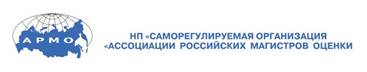 ОТЧЕТоб определении  рыночной стоимости имущества, принадлежащего МУП «ЖИЛФОНД» на праве хозяйственного ведения№ 060 – ПО – 2015      Заказчик:                                 МУП «ЖИЛФОНД»			                 ОГРН 1115109000192 		     			      Оценщики:                              Раковский В.И.                                                Торицын М.Ю.      Место нахождения                 г. Архангельск, наб. Сев. Двины, 22      оценщиков:                             САФУ, оф. 2-404,                                                          тел. (8182) 21-61-29       Дата установления       стоимости:                               27 июля  2015 г.       Дата составления       отчета:                                     27 сентября  2015 г.г. Архангельск2015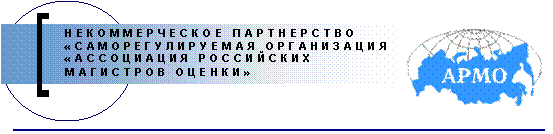 163002, г. Архангельск, наб. Сев. Двины, д. 22, САФУ, оф. 2-404, тел. (8182) 21-61-2927 сентября 2015 г.								            № 060-ПО-2015Сопроводительное письмоВ соответствии с договором № 060 от 27.07.2015 г. оценщики, состоящие в НП «Саморегулируемая организация «АРМО», произвели оценку рыночной стоимости имущества: объекты недвижимости – 4 позиции, транспортные средства – 13 позиций, оборудование – 241 позиция, строительные изделия – 2 позиции, принадлежащего МУП «ЖИЛФОНД» ОГРН 1115109000192, дата государственной регистрации 01.11.2011 г на праве хозяйственного ведения.Целью оценки является определение рыночной стоимости объектов оценки. Задача оценки (ее назначение) – для целей купли-продажи.Оценка объектов произведена по состоянию на 27 июля 2015 г.Отчет об оценке составлен в соответствии с ФСО №№ 1-4, 7 правилами и стандартами оценочной деятельности  НП «АРМО»,  утвержденными Решением Президиума от 16.01.2008 г.Данное письмо не является отчетом об оценке, а только предваряет отчет приведенный далее. Результаты анализа имеющейся в распоряжении Оценщиков информации позволяют сделать вывод о том, что рыночная стоимость имущества с учетом ограничительных условий и сделанных допущений, составляет округленно на дату оценки (без учёта НДС):34 173 600  рублей(Тридцать четыре миллиона сто семьдесят три тысячи шестьсот рублей)Всю информацию и анализ, использованные для оценки стоимости, Вы найдете в соответствующих разделах данного отчета.С уважением, оценщики					    	   	        В.И. Раковский           М.Ю. ТорицынОглавление1. Основные Факты и Выводы	42. Задание на оценку	223.	Сведения о заказчике оценки и об оценщиках	234. допущения и ограничительные условия, использованные оценщиком при проведении оценки	245.	применяемые стандарты оценочной деятельности	245.1. Применяемые стандарты	245.2. Применяемые официальные документы	255.3. Термины и определения	255.4	Перечень документов, используемых оценщиком и устанавливающих количественные и качественные характеристики объекта оценки	276. Описание объектов оценки	296.1. Права на оцениваемые объекты	296.2. Описание объектов оценки	296.2.1 Описание транспортных средств, оборудования и строительных изделий	367. Социально-экономические обзоры	487.1 Основные показатели социально-экономического развития РФ в январе-июне	482015 г.	487.2 Обзор экономического положения в Мурманске и Мурманской области в январе-июне 2015 г.	498. Обзоры рынка	518.1 Анализ общих ценообразующих факторов рынка недвижимости	518.2 Обзор рынка недвижимости Мурманской области и г. Мурманска	558.3 Обзор рынка легковых транспортных средств	638.4 Обзор рынка грузовых транспортных средств	658.5 Лом черных металлов	668.6 Демонтаж металлоконструкций	688.7 Цена на металлолом	688.8 Обзор рынка компьютерной и офисной техники	708.9 Обзор рынка офисной мебели	718.10 Анализ ликвидности объектов недвижимости	728.11 Анализ ликвидности оборудования	739 Анализ наиболее эффективного использования объектов оценки	769.1  Анализ наиболее эффективного использования объектов недвижимости	769.1.1. Наиболее эффективное использование земельного участка «как свободного»	769.1.2. Наиболее эффективное использование земельного участка «с улучшениями»	779.2  Анализ наиболее эффективного использования транспортных средств, самоходной техники, оборудования и строительных изделий	7910. Подходы к определению рыночной стоимости объектов недвижимости	8010.1 Затратный подход при оценке недвижимости	8010.2 Сравнительный подход при оценке недвижимости	8410.3 Доходный подход при оценке недвижимости	8411 ОПРЕДЕЛЕНИЕ РЫНОЧНОЙ СТОИМОСТИ ОБЪЕКТОВ 	  НЕДВИЖИМОСТИ	8611.1 Затратный подход	8612. Обзор общепринятых подходов оценки машин и оборудования	10012.1 Затратный подход	10012.2 Сравнительный подход	10212.3 Доходный подход	10213. Определение рыночной стоимости ТРАНСПОРТНых СРЕДСТВ, самоходной техники и оборудования	10313.1 Затратный подход	10313.1.1 Определение стоимости транспортных средств	10313.1.2 Определение стоимости оборудования и строительных изделий	10613.2 Сравнительный подход	13013.2.1 Определение стоимости транспортных средств и самоходной техники	13013.3 Доходный подход	13514. Согласование результатов и заключение о рыночной стоимости объектов	136Заявление о качестве	155Источники и литература	156Приложения	157              1. Основные Факты и ВыводыВ соответствии с договором № 060 от 27.07.2015 г. оценщики, состоящие в НП «Саморегулируемая организация «АРМО», произвели оценку рыночной стоимости имущества: объекты недвижимости – 4 позиции, транспортные средства – 13 позиций, оборудование – 241 позиция, строительные изделия – 2 позиции, принадлежащего МУП «ЖИЛФОНД» ОГРН 1115109000192, дата государственной регистрации 01.11.2011 г на праве хозяйственного ведения.Таблица 1.1 Основные факты и выводыТаблица 1.2 – Результаты оценки объектов недвижимостиТаблица 1.3 – Результаты оценки транспортных средствТаблица 1.3 – Результаты оценки оборудованияТаблица 1.5 - Результаты оценки строительных изделийС уважением, оценщики		                                                                       								  В.И. Раковский    		  	                                               М.Ю. Торицын2. Задание на оценкуТаблица 2.1 – Задание на оценкуСведения о заказчике оценки и об оценщикахТаблица 3.1 – Сведения о заказчикеТаблица 3.2 – Сведения об оценщиках4. допущения и ограничительные условия, использованные оценщиком при проведении оценки1. Настоящий Отчет достоверен лишь в полном объеме и лишь в указанных в нем целях;2. Оценщики не несут ответственности за юридическое описание прав на оцениваемую собственность. Оцениваемые права собственности рассматриваются свободными от каких-либо претензий или ограничений, кроме ограничений, оговоренных в Отчете;3. Оценщики предполагают отсутствие каких-либо скрытых фактов, влияющих на результаты оценки. Оценщики не несут ответственности ни за наличие таких скрытых фактов, ни за необходимость выявления таковых;4. Исходные данные, использованные Оценщиками при подготовке отчета, были получены из надежных источников и считаются достоверными. Тем не менее, Оценщики не могут гарантировать их абсолютную точность, поэтому в Отчете содержаться ссылки на источники информации;5. Мнение Оценщиков относительно стоимости объекта действительно только на дату определения стоимости объекта оценки. Оценщики не принимают на себя никакой ответственности за изменение экономических, юридических и иных факторов, которые могут возникнуть после этой даты и повлиять на рыночную ситуацию, а, следовательно, и на рыночную стоимость объекта;6. Ни Заказчик, ни Оценщики не могут использовать Отчет иначе, чем это предусмотрено договором на оценку. 7. Отчет об оценке содержит профессиональное мнение Оценщиков относительно стоимости объектов и не является гарантией того, что объекты будут проданы на свободном рынке по цене, равной стоимости объектов, указанной в данном отчете. 8. В соответствии с ФСО, итоговая величина стоимости объектов оценки, указанная в отчете об оценке, может быть признана рекомендуемой для целей совершения сделки с объектами оценки, если с даты составления отчета об оценке до даты совершения сделки с объектами оценки или до даты представления публичной оферты прошло не более 6-ти месяцев.   9. Оценщику не требуется приводить свое суждение о возможных границах интервала, в котором, по мнению Оценщика, может находиться итоговый результат стоимости объектов оценкиприменяемые стандарты оценочной деятельности5.1. Применяемые стандарты1. ФСО-1: Приказ Минэкономразвития России "Общие понятия оценки, подходы к оценке и требования к проведению оценки (ФСО № 1)" от 20 июля 2007 года № 256;2. ФСО-2: Приказ Минэкономразвития России "Цель оценки и виды стоимости (ФСО № 2)" от 20 июля 2007 года № 255;3. ФСО-3: Приказ Минэкономразвития России Об утверждении федерального стандарта оценки "Требования к отчету об оценке (ФСО № 3)" от 20 июля 2007 года № 254;4. ФСО-4: Приказ Минэкономразвития России Об утверждении Федерального стандарта оценки «Определение кадастровой стоимости (ФСО № 4)» от 22 октября 2010 года № 508;5. ФСО-7: Приказ Минэкономразвития России Об утверждении Федерального стандарта оценки «Оценка недвижимости (ФСО № 7)» от 25 сентября 2014 года № 611;6. Правила и стандарты оценочной деятельности  НП "АРМО",  утвержденные Решением Президиума от 16.01.2008: ТРЕБОВАНИЯ К ОТЧЕТУ ОБ ОЦЕНКЕ РЫНОЧНОЙ СТОИМОСТИ НЕЖИЛОЙ НЕДВИЖИМОСТИ - СТО АРМО 1.01-2008.7. Правила и стандарты оценочной деятельности  НП "АРМО",  утвержденные Решением Президиума от 16.01.2008: ТРЕБОВАНИЯ К ОТЧЕТУ ОБ ОЦЕНКЕ РЫНОЧНОЙ СТОИМОСТИ МАШИН И ОБОРУДОВАНИЯ - СТО АРМО 2.01-2008. Обоснованием использования федеральных стандартов оценки (ФСО-1, -2, -3, -4, -7) является обязательность их использования при проведении оценки (ФЗ-135, ст. 15). Также обязан соблюдать оценщик стандарты и правила оценочной деятельности, утвержденные саморегулируемой организацией оценщиков, членом которой он является (ФЗ-135, ст. 15). В соответствии с требованиями Федерального Закона «Об оценочной деятельности в РФ» ст. 20 Стандарты оценки, разработанные и утвержденные Правительством Российской Федерации в соответствии с законодательством Российской Федерации, обязательны к применению субъектами оценочной деятельности.Саморегулируемые организации оценщиков как международные, так и национальные имеют право разрабатывать собственные стандарты оценки, которые целесообразно применять исходя из обобщения опыта различных субъектов оценочной деятельности и унификации терминологии и методологии оценочной деятельности.Стандарт НП «АРМО» «ТРЕБОВАНИЯ К ОТЧЕТУ ОБ ОЦЕНКЕ РЫНОЧНОЙ СТОИМОСТИ НЕЖИЛОЙ НЕДВИЖИМОСТИ, а также Стандарт НП «АРМО» ТРЕБОВАНИЯ К ОТЧЕТУ ОБ ОЦЕНКЕ РЫНОЧНОЙ СТОИМОСТИ МАШИН И ОБОРУДОВАНИЯ - СТО АРМО 2.01-2008  разработаны в развитие основных положений Федерального закона «Об оценочной деятельности в РФ», федеральных стандартов оценки и устанавливает требования к содержанию и составлению отчета об оценке, информации, используемой в отчете об оценке, а также к описанию в отчете об оценке применяемой методологии и расчетам.5.2. Применяемые официальные документыВ настоящей работе использованы следующие официальные документы: Гражданский кодекс Российской Федерации (1-4 части);Налоговый кодекс Российской Федерации (1-2 части);Федеральный закон «Об оценочной деятельности в Российской Федерации» от 29 июля 1998г. №135-ФЗ;Методика оценки остаточной стоимости транспортных средств с учетом технического состояния Р-03112194-0376-98 (утверждена Департаментом автомобильного транспорта Министерства транспорта РФ 10.12.1998 г., разработана Государственным НИИ автомобильного транспорта – НИИАТ, М. ФГУП-НИИАТ, 2005);Единые нормы амортизационных отчислений на полное восстановление основных фондов народного хозяйства СССР (утверждены Постановлением Совмина СССР от 22.10.1990 № 1072)5.3. Термины и определенияК объектам оценки относятся объекты гражданских прав, в отношении которых законодательством Российской Федерации установлена возможность их участия в гражданском обороте.При определении цены объекта оценки определяется денежная сумма, предлагаемая, запрашиваемая или уплаченная за объект оценки участниками совершенной или планируемой сделки.При определении стоимости объекта оценки определяется расчетная величина цены объекта оценки, определенная на дату оценки в соответствии с выбранным видом стоимости. Совершение сделки с объектом оценки не является необходимым условием для установления его стоимости.Итоговая стоимость объекта оценки определяется путем расчета стоимости объекта оценки при использовании подходов к оценке и обоснованного оценщиком согласования (обобщения) результатов, полученных в рамках применения различных подходов к оценке.Подход к оценке представляет собой совокупность методов оценки, объединенных общей методологией. Методом оценки является последовательность процедур, позволяющая на основе существенной для данного метода информации определить стоимость объекта оценки в рамках одного из подходов к оценке.Датой оценки (датой проведения оценки, датой определения стоимости) является дата, по состоянию на которую определяется стоимость объекта оценки. Если в соответствии с законодательством Российской Федерации проведение оценки является обязательным, то с даты оценки до даты составления отчета об оценке должно пройти не более трех месяцев, за исключением случаев, когда законодательством Российской Федерации установлено иное.При установлении затрат определяется денежное выражение величины ресурсов, требуемых для создания или производства объекта оценки, либо цену, уплаченную покупателем за объект оценки.При определении наиболее эффективного использования объекта оценки определяется использование объекта оценки, при котором его стоимость будет наибольшей.Рыночная стоимость – это наиболее вероятная цена, по которой объект оценки может быть отчужден на дату оценки на открытом рынке в условиях конкуренции, когда стороны сделки действуют разумно, располагая всей необходимой информацией, а на величине цены сделки не отражаются какие-либо чрезвычайные обстоятельства, то есть когда:одна из сторон сделки не обязана отчуждать объект оценки, а другая сторона не обязана принимать исполнение;стороны сделки хорошо осведомлены о предмете сделки и действуют в своих интересах;объект оценки представлен на открытый рынок в форме публичной оферты, типичной для аналогичных объектов оценки;цена сделки представляет собой разумное вознаграждение за объект оценки и принуждения к совершению сделки в отношении сторон сделки с чьей-либо стороны не было;платеж за объект оценки выражен в денежной форме.Затратный подход – совокупность методов оценки стоимости объекта оценки, основанных на определении затрат, необходимых для воспроизводства либо замещения объекта оценки с учетом износа и устареваний.При установлении затрат определяется денежное выражение ресурсов, требуемых для создания или производства объекта оценки, либо цену, уплаченную покупателем за объект оценки.Затратами на воспроизводство объекта оценки являются затраты, необходимые для создания точной копии объекта оценки с использованием применявшихся при создании объекта оценки материалов и технологий.Затратами на замещение объекта оценки являются затраты, необходимые для создания аналогичного объекта с использованием материалов и технологий, применяющихся на дату оценки.Сравнительный подход - совокупность методов оценки стоимости объекта оценки, основанных на сравнении объекта оценки с объектами - аналогами объекта оценки, в отношении которых имеется информация о ценах.Объектом - аналогом объекта оценки для целей оценки признается объект, сходный объекту оценки по основным экономическим, материальным, техническим и другим характеристикам, определяющим его стоимость.Доходный подход – совокупность методов оценки стоимости объекта оценки, основанных на определении ожидаемых доходов от использования объекта оценки.Метод оценки – является последовательность процедур, позволяющая на основе существенной для данного метода информации определить стоимость объекта оценки в рамках одного из подходов к оценке.К объектам оценки относятся объекты гражданских прав, в отношении которых законодательством Российской Федерации установлена возможность их участия в гражданском обороте.При проведении экспертизы отчета об оценке осуществляется совокупность мероприятий по проверке соблюдения оценщиком при проведении оценки объекта оценки требований законодательства Российской Федерации об оценочной деятельности и договора об оценке, а также достаточности и достоверности используемой информации, обоснованности сделанных оценщиком допущений, использования или отказа от использования подходов к оценке, согласования (обобщения) результатов расчетов стоимости объекта оценки при использовании различных подходов к оценке и методов оценки.Субъекты права собственности - в соответствии со ст.212 ГК РФ «Субъекты права собственности» «В Российской Федерации признаются частная, государственная, муниципальная и иные формы собственности. Имущество может находиться в собственности граждан и юридических лиц, в также Российской Федерации, субъектов Российской Федерации, муниципальных образований».Право собственности граждан и юридических лиц - в собственности граждан и юридических лиц может находиться любое имущество, за исключением отдельных видов имущества, которое в соответствии с законом не может принадлежать гражданам или юридическим лицам.Право муниципальной собственности - имущество, принадлежащее на праве собственности городским и сельским поселениям, а также другим муниципальным образованиям, является муниципальной собственностью.От имени муниципального образования права собственника осуществляют органы местного самоуправления и лица, наделенные такими функциями. Имущество, находящееся в муниципальной собственности, закрепляется за муниципальными предприятиями и учреждениями во владение, пользование и распоряжение в соответствии с требованиями Гражданского кодекса.Допущения – это предположения, принимаемые за истину. Допущения содержат факты, условия или ситуации, затрагивающие предмет оценки или подход к оценке, которые вместе с тем не допускают или не заслуживают верификации. Они представляют собой заявления, которые, будучи сформулированными, должны быть принятыми при интерпретации оценок. Все допущения, лежащие в основе оценки, должны быть разумными.Ограничительные условия – это ограничения, налагаемые на оценку. Ограничительные условия могут быть наложены:клиентами (например, там, где оценщику не разрешается полностью исследовать один или большее число значимых факторов, которые, возможно, повлияют на оценку);самим оценщиком (например, там, где клиент не может опубликовать весь отчет об оценке или какую-либо его часть без предварительного письменного одобрения оценщиком формы и контекста, в котором он может появиться); законодательством.Перечень документов, используемых оценщиком и устанавливающих количественные и качественные характеристики объекта оценкиРешение арбитражного суда Мурманской области по делу № А42-7058/2014 от          07 мая 2015 года о признании муниципального унитарного предприятия «Жилфонд» городского поселения Никель Печенгского района Мурманской области несостоятельным (банкротом), открыть в отношении него конкурсное производство сроком на шесть месяцев, об утверждении конкурсного управляющего муниципальным унитарным предприятием «Жилфонд» городского поселения Никель Печенгского района Мурманской области Смирнова Олега Германовича, члена некоммерческого партнерства «Саморегулируемая организация арбитражных управляющих «Северная столица»;Инвентаризационная опись основных средств № 1 от 25.05.2015 г.;Инвентаризационная опись основных средств № 2 от 25.05.2015 г.;Инвентаризационная опись основных средств № 3 от 25.05.2015 г.;Инвентаризационная опись основных средств № 5 от 25.05.2015 г.;Инвентаризационная опись основных средств № 6 от 25.05.2015 г.;Технический паспорт от 02 августа 2006 года на административное здание; назначение: нежилое, 2-этажный, общая площадь 794,7 кв. м., инв. № 177; адрес (местонахождение) объекта: Мурманская область, район Печенгский, пгт Никель, ул. 14 Армии, д. 13Кадастровый паспорт на здание от 31 августа 2015 г.: Административное здание, назначение: нежилое, 2-этажный, общая площадь 794,7 кв. м., инв. № 177; адрес (местонахождение) объекта: Мурманская область, район Печенгский, пгт Никель, ул. 14 Армии, д. 13Технический паспорт от 22 августа 2008 года на нежилое здание (баня); назначение: нежилое, 1-этажный, общая площадь 754,4 кв. м., инв. № 109а; адрес (местонахождение) объекта: Мурманская область, район Печенгский, пгт Никель, ул. Советская, д. 10аКадастровый паспорт на здание от 31 августа 2015 г.: нежилое здание (баня); назначение: нежилое, 1-этажный, общая площадь 754,4 кв. м., инв. № 109а; адрес (местонахождение) объекта: Мурманская область, район Печенгский, пгт Никель, ул. Советская, д. 10аТехнический паспорт от 17 мая 1999 года на здание служебных помещений; назначение: нежилое, 1-этажный, общая площадь 104,9 кв. м., инв. № 12; адрес (местонахождение) объекта: Мурманская область, район Печенгский, пгт Никель, ул. Мира, д. 6Технический паспорт от 14 января 2008 года на здание служебных помещений; назначение: нежилое, 1-этажный, общая площадь 92,1 кв. м., инв. № 13а; адрес (местонахождение) объекта: Мурманская область, район Печенгский, пгт Никель, ул. Мира, д. 6аПаспорт транспортного средства Toyota Camry № 78 НК 495889;Свидетельство о регистрации транспортного средства Toyota Camry 51 ХО № 967326;Паспорт транспортного средства УАЗ-39629 санитарный № 73 ЕТ 037814;Свидетельство о регистрации транспортного средства УАЗ-39629 санитарный 51 СУ № 051240;Паспорт транспортного средства Mitsubishi lancer № 77 УВ 195837;Свидетельство о регистрации транспортного средства Mitsubishi lancer 51 СУ № 051194;Паспорт транспортного средства ЗИЛ ММЗ-4502 самосвал № 51 ВХ 812526;Свидетельство о регистрации транспортного средства ЗИЛ ММЗ-4502 самосвал 51 СУ № 051188;Паспорт транспортного средства УАЗ 390945  № 73 НН 237369;Паспорт самоходной машины погрузчик фронтальный колесный LLI13677 JCB 426Z  № ТТ 128532;Свидетельство о регистрации машины погрузчик фронтальный колесный LLI13677 JCB 426Z СА № 533806;Паспорт транспортного средства Chevrolet niva 212300 № 63 МН 617471;Свидетельство о регистрации транспортного средства Chevrolet niva 212300 51 УС № 221113;Паспорт транспортного средства ЗИЛ 555 № 51 ВХ 812526;Свидетельство о регистрации транспортного средства ЗИЛ 555 51 СУ № 051238;Справка от заказчика о характеристиках имущества от 27.07.2015 г.6. Описание объектов оценки6.1. Права на оцениваемые объектыОценщики осуществили сбор и анализ информации об объектах оценки, включая правоподтверждающие документы, сведения об обременениях, связанных с объектами оценки.При оценке определяется рыночная стоимость имущества: объекты недвижимости – 4 позиции, транспортные средства – 13 позиций, оборудование – 241 позиция, строительные изделия – 2 позиции, принадлежащего МУП «ЖИЛФОНД» на праве хозяйственного ведения.Права на оцениваемое имущество – собственность.Согласно ст.209 ГК РФ «Содержание права собственности», «собственнику принадлежат права владения, пользования и распоряжения своим имуществом. Собственник вправе по своему усмотрению совершать в отношении принадлежащего ему имущества любые действия, не противоречащие закону и иным правовым актам и не нарушающие права и охраняемые законом интересы других лиц, в том числе отчуждать свое имущество в собственность другим лицам, передавать им, оставаясь собственником, права владения, пользования и распоряжения имуществом, отдавать имущество в залог и обременять его другими способами, распоряжаться им иным образом».6.2. Описание объектов оценки6.2.1 Описание объектов недвижимостиСхема расположения имущественного комплекса МУП «ЖИЛФОНД» представлена на рисунках 6.1, 6.2, 6.3. 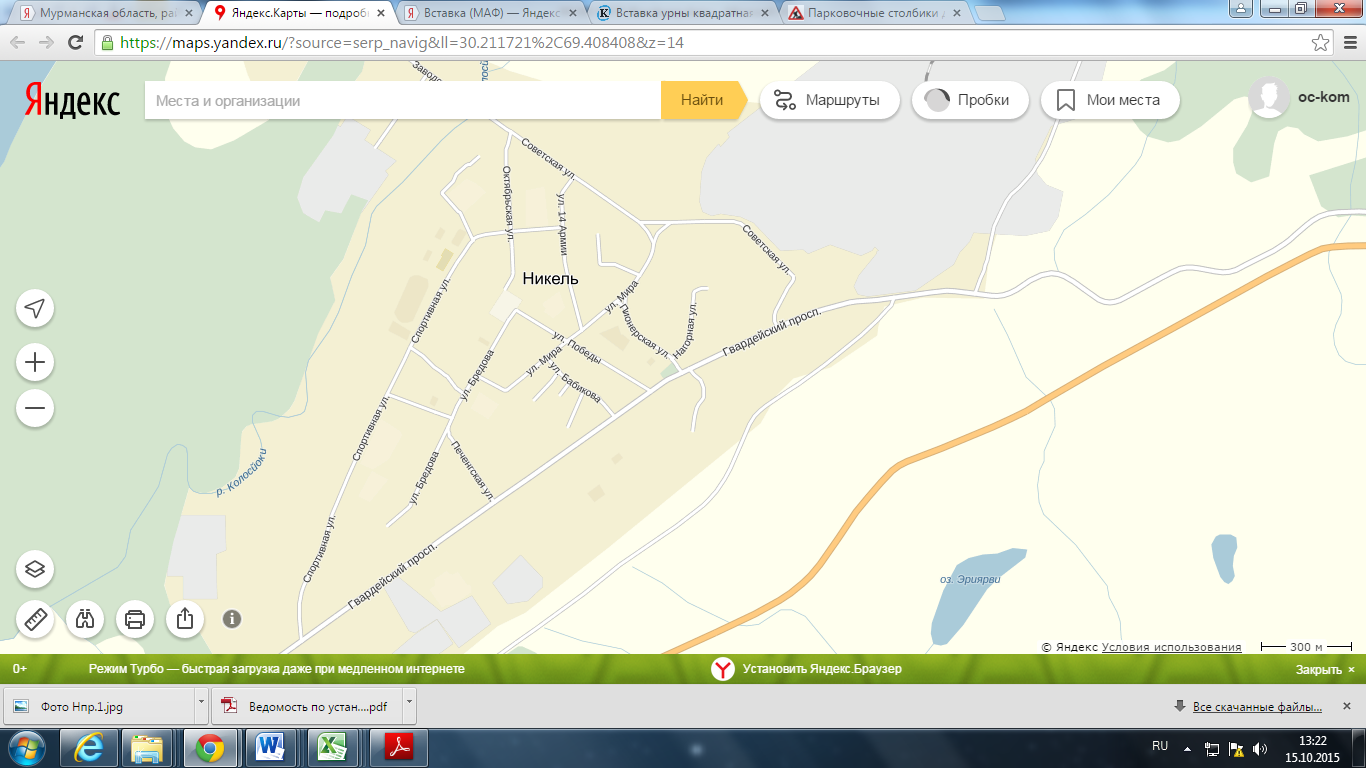 Рисунок 6.1 – Расположение объектов оценки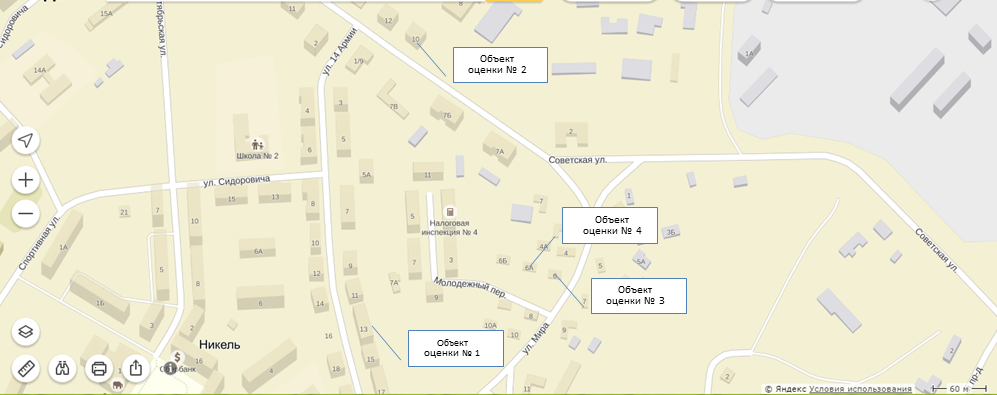 Рисунок 6.2 – Расположение объектов оценки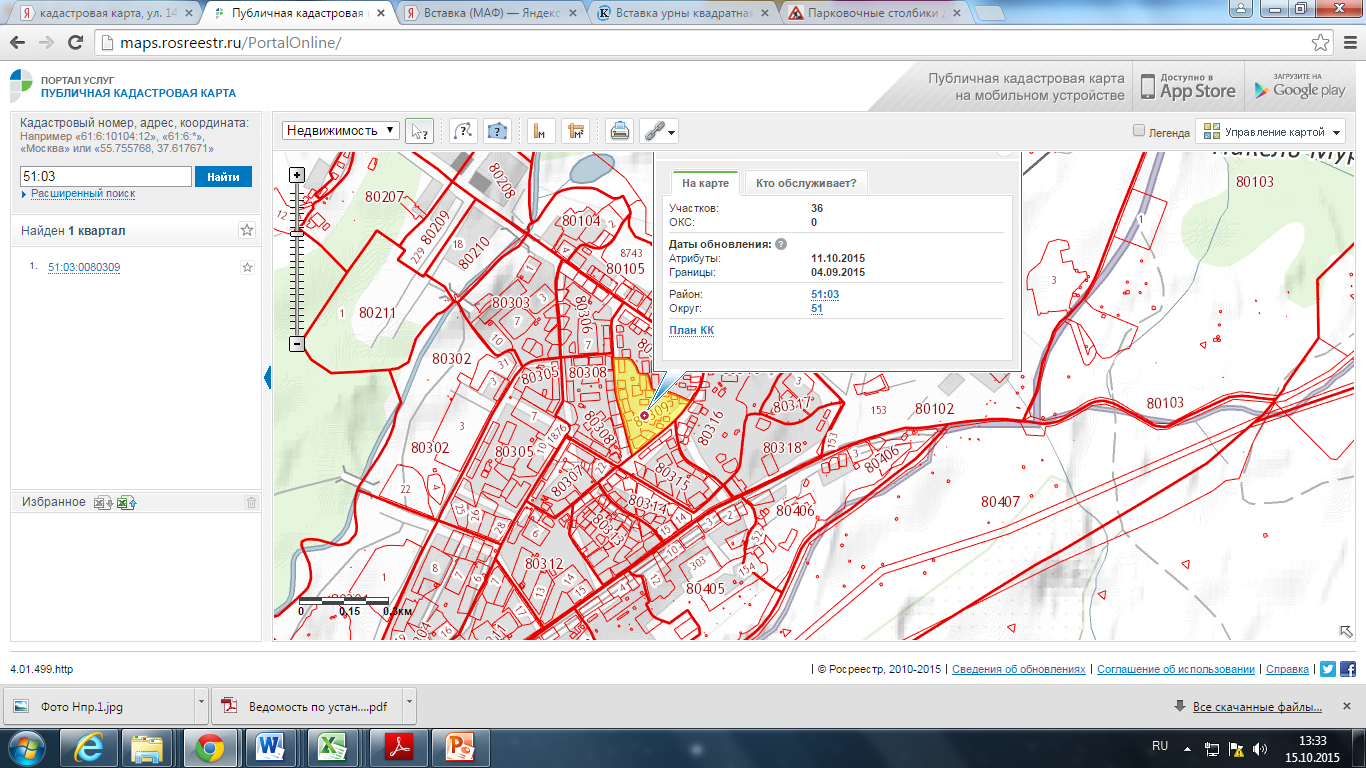 Рисунок 6.3 – Расположение земельного участка на кадастровой картеТаблица 6.1 – Описание – Земельный участокДокументы на земельные участки под объектом оценки не оформлены, участок не размежёван, кадастрового паспорта и свидетельства о регистрации права нет.Таблица 6.2 – Описание – Нежилое помещение БПК (Советская, 10а, общ. площадь 754,4 кв м) (инв.№ АМО Никель 110851000001012)Таблица 6.3 – Описание – Нежилые помещения (пл.1 эт. 212,4 кв.м; пл. 2 эт. 362,9 кв.м) Общ.пл. 575,3 кв.м (ул. 14 Армии, 13)Таблица 6.4 – Описание – Здание служебных помещений (общ.пл. 104,9 кв м) (ул.Мира,6)Таблица 6.5 – Описание – Здание служебных помещений (служба благоустройства) общая площадь 92,1 кв. мОкружением объектов являются: жилые мало- и среднеэтажные дома типовой застройки, магазины продовольственных и промышленных товаров, детский сад, школа, объекты сферы услуг и пр. Обеспеченность объектами социальной инфраструктуры – хорошая. Транспортная доступность: удовлетворительная – объекты расположены вдоль красной линии. Развитость инженерной инфраструктуры: присутствуют все необходимые инженерные сети. Состояние прилегающей территории: удовлетворительное - территория благоустроена, не замусорена, возможен беспрепятственный доступ к объекту. 6.2.1 Описание транспортных средств, оборудования и строительных изделийОписание транспортных средств (таблица 6.6) произведено согласно данным из паспортов ТС и свидетельств регистрации ТС, а также на основании справки от заказчика о характеристиках имущества от 27.07.2015 г.Таблица 6.6 – Описание транспортных средств и самоходной техникиТаблица 6.7 – Описание оборудования Описание технического состояния оборудования представлено в справке о характеристиках имущества от 27.07.2015 г. (см. приложение к отчету).Таблица 6.8 – Описание строительных изделий7. Социально-экономические обзоры7.1 Основные показатели социально-экономического развития РФ в январе-июне2015 г.Таблица 7.1 7.2 Обзор экономического положения в Мурманске и Мурманской области в январе-июне 2015 г.Таблица 7.2  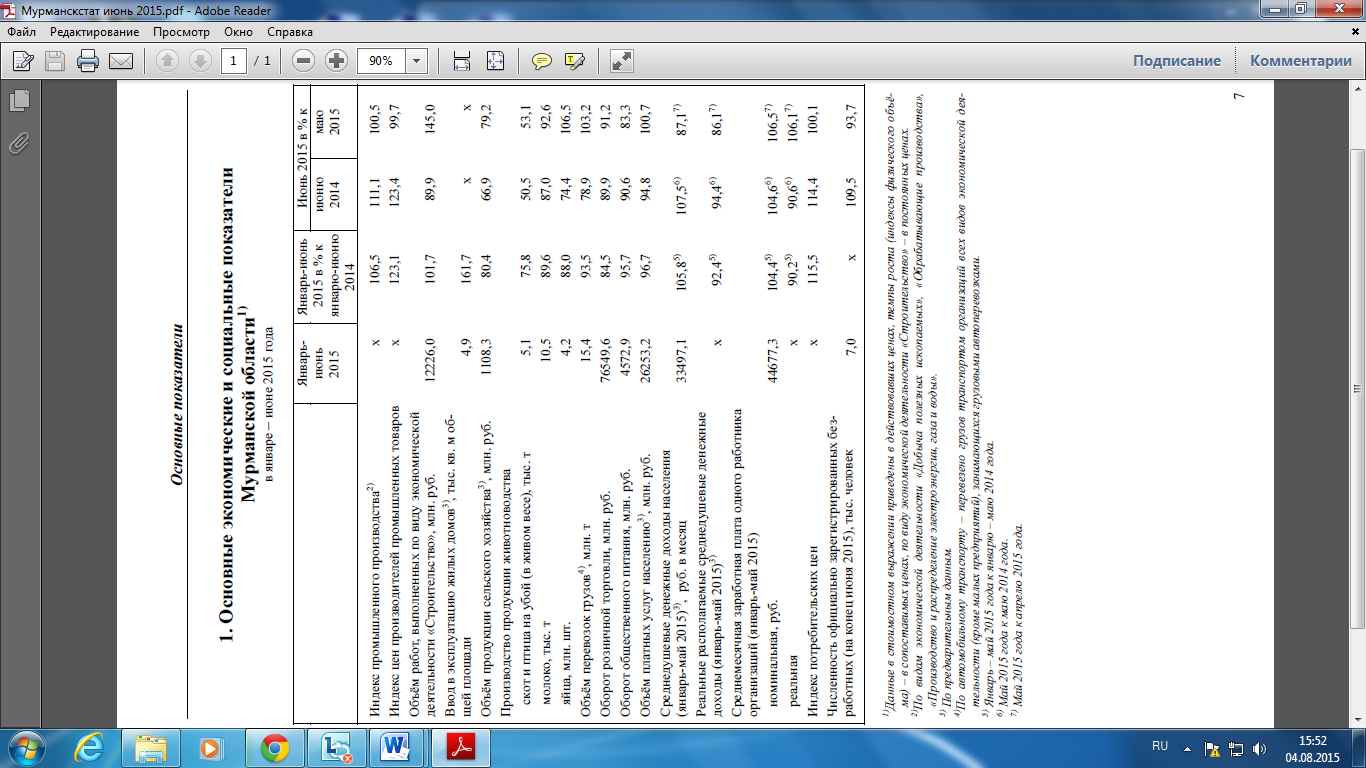 Динамика экономического положенияАнализ социально-экономического положения г. Мурманска и мурманской области показывает отрицательную динамику развития по многим показателям. Индекс промышленного производства в январе – июне 2015 года по сравнению с соответствующим периодом 2014 года составил 106,5%, в июне 2015 года по сравнению с июнем 2014 года – 111,1%.Объём работ, выполненных по виду экономической деятельности «Строительство» в январе – июне 2015 года составил 12226,0 млн. рублей или 101,7% к соответствующему периоду предыдущего года, в июне 2015 года – 2542,6 млн. рублей или 89,9%. По предварительным данным, в январе – июне 2015 года введены в эксплуатацию 53 квартиры (в январе – июне 2014 года – 48), в том числе индивидуальными застройщиками за счёт собственных и заёмных средств – 29 квартир (в январе – июне 2014 года – 6).В январе – июне 2015 года оборот розничной торговли на 97,2% формировался торгующими организациями и индивидуальными предпринимателями, осуществляющими деятельность вне рынка, доля розничных рынков и ярмарок составила 2,8% (в январе – июне 2014 года – соответственно 96,2% и 3,8%).Из непродовольственных товаров в июне 2015 года по сравнению с предыдущим месяцем сократилась реализация тканей (на 78,8%), ламп газоразрядных люминисцентных (на 39,0%), спортивных товаров (на 25,9%). Выросла реализация автомобильных деталей, узлов и принадлежностей (на 6,4%), мобильных телефонов (на 10,6%), товаров, проданных через информационно-телекоммуникационную сеть «Интернет» (на 65,9%).Оборот общественного питания в январе – июне 2015 года составил 4572,9 млн. руб-лей или 95,7% к соответствующему периоду предыдущего года, в июне 2015 года – 645,3 млн. рублей или 90,6%.Во II квартале 2015 года по сравнению с I кварталом 2015 года оценка предпринимателями своего экономического положения улучшилась и выглядела следующим образом – руководители 90,5% организаций оптовой торговли оценили экономическую ситуацию как «благоприятную» и «удовлетворительную», как «неблагоприятную» – 9,5% (в I квартале 2015 года – соответственно 85,7% и 14,3%). В то же время наблюдается снижение уверенности предпринимателей в благоприятном развитии экономической ситуации. Так, если в I квартале 2015 года 90,5% предпринимателейполагали, что в следующем квартале ситуация будет благоприятной, то во II квартале 2015 года – 81,0%. Индекс предпринимательской уверенности2) в оптовой торговле составил -2,0%.Индекс потребительских цен в июне 2015 года по сравнению с предыдущим месяце составил 100,1%, в том числе на продовольственные товары – 99,2%, непродовольственные то-вары – 100,6, услуги – 100,4%.Цены на непродовольственные товары в июне 2015 года по сравнению с предыдущим месяцем возросли в среднем на 0,6%.Индекс цен производителей промышленных товаров в июне 2015 года по сравнению с предыдущим месяцем составил 99,7%, в том числе индекс цен на продукцию добычи полезных ископаемых – 102,8%, обрабатывающих производств – 98,3, производства и распре-деления электроэнергии, газа и воды – 97,8%.Сводный индекс цен на продукцию (затраты, услуги) инвестиционного назначения в июне 2015 года по сравнению с предыдущим месяцем составил 100,4%, в том числе индекс цен производителей на строительную продукцию – 101,0%, приобретения машин и оборудования инвестиционного назначения – 100,01, на прочую продукцию (затраты, услуги) инвестиционного назначения – 100,2%.Вывод: социально-экономическое положение г. Мурманск неудовлетворительное. Наблюдается сокращение производства и, как следствие, снижение численности населения. Основными развивающимися видами экономической деятельности являются торговля и другие услуги. Таким образом, сокращение предприятий базовой занятости (промышленных предприятий) ведет к падению инвестиционной привлекательности города и общему экономическому спаду.8. Обзоры рынка 8.1 Анализ общих ценообразующих факторов рынка недвижимостиЧисло элементов сравнения весьма велико, число их сочетаний - бесконечно велико, в результате приходится ограничиваться только теми объективно контролируемыми факторами, которые влияют на цены сделок наиболее существенным образом.Качество правОбременение объекта договорами арендыСервитуты и общественные обремененияКачество права на земельный участок в составе объектаУсловия финансированияЛьготное кредитование продавцом покупателяПлатеж эквивалентом денежных средствОсобые условияНаличие финансового давления на сделкуНерыночная связь цены продажи с арендной ставкойОбещание субсидий или льгот на развитиеУсловия рынкаИзменение цен во времениОтличие цены предложения от цены сделкиМестоположениеПрестижность районаБлизость к центрам деловой активности и жизнеобеспеченияДоступность объекта (транспортная и пешеходная)Качество окружения (рекреация и экология)Физические характеристикиХарактеристики земельного участкаРазмеры и материалы строенийИзнос и потребность в ремонте строенийСостояние окружающей застройкиЭкономические характеристики Возможности ресурсосбереженияСервис и дополнительные элементыОбеспеченность связью и коммунальными услугамиНаличие парковки и (или) гаражаСостояние системы безопасностиНаличие оборудования для бизнесаРассмотрим приведенные элементы сравнения подробнее.1.	Качество прав для объектов-аналогов и объекта оценки связывается со степенью
обремененности последних частными и публичными сервитутами, приводящими к сниже-
нию ценности обремененного объекта в сравнении с объектом полного права собственности.Обременение объекта-аналога или объекта оценки договором аренды со ставками арендной платы, не согласованными с динамикой изменения рыночных условий в период действия договора аренды, может привести к снижению дохода от эксплуатации приобретаемого объекта в сравнении с рыночным уровнем.Если такое снижение касается объекта-аналога, то цена сделки с ним корректируется в сторону увеличения. Если объект-аналог не обременен таким договором аренды, а объект оценки сдан в аренду на невыгодных условиях, то цена сделки с объектом-аналогом корректируется в меньшую сторону.Права владения и пользования объектом-аналогом или объектом оценки могут ограничиваться частным или публичным сервитутом, а также иными обременениями.Любое из указанных выше ограничений может привести к уменьшению ценности объекта. Следовательно, если обременение касается объекта-аналога, то цена последнего корректируется в сторону увеличения. Напротив, если ограничиваются возможности использования объекта-оценки, то цена объекта-аналога уменьшается па величину поправки.Отличие качеств права на земельный участок в составе объекта-аналога или объекта оценки проявляется в случаях, когда:собственник строения при сделке передает покупателю не право собственности, а право аренды на земельный участок;имеется или отсутствует запрет на последующую продажу объекта без изменения (или с изменением) прав на земельный участок.В данном случае поправка может оцениваться путем капитализации изменений платежей за пользование землей. Другие случаи осложнений или запретов можно будет учитывать только на основании сравнительного анализа сделок и экспертных оценок вклада конкретных особенностей обременении.2.	При анализе условий финансирования рассматриваются субъективные договорные
условия расчетов по сделке, состоявшейся для объекта-аналога и планируемой для объекта
оценки. При этом возможны варианты:Продавец кредитует покупателя по части платежа за покупку с условиями, отличающимися от условий на рынке капитала (процент по кредиту ниже рыночного) или предоставляет ему беспроцентную отсрочку платежей.Платеж по сделке с объектом-аналогом полностью или частично осуществляется не деньгами, а эквивалентом денежных средств (уменьшается сумма наличных денег, участвующих в сделке), в том числе путем: передачи пакета ценных бумаг, включая закладные; передачи материальных ресурсов.В этом случае осуществляется оценка рыночной стоимости упомянутого платежного средства и именно сумма, соответствующая этой стоимости (а не сумма, указанная в договоре купли-продажи недвижимости) считается ценой (или соответствующей частью цены) сделки.3.	Группа факторов, именуемая условиями продажи, включает прочие субъективные
условия до говора сделки, внешние по отношению к объекту и рассматриваемые в случае их
отличия от условий, предусмотренных определением оцениваемого вида стоимости.3.1. Финансовое давление обстоятельств, связанных с банкротством или реализацией обязательств приводит к вынужденному ускорению совершения сделки, т.е. время экспозиции объекта на рынке заведомо уменьшено по сравнению с рыночным маркетинговым периодом. В этом случае продажа совершается срочно за счет снижения цены.Учет влияния финансового давления на сделку родственных связей, партнерских и других отношений оказывается возможным лишь на уровне экспертных оценок, опирающихся на анализ реальной ситуации. Чаще всего такие оценки сделать затруднительно и сделки с объектами-аналогами, обремененными такого типа давлением, из рассмотрения исключаются.Учет влияния на цены сделок нерыночных соотношений между арендной платой и ценой сделки необходим в случаях, когда покупатель и продавец связаны между собою отношениями купли-продажи и аренды одновременно.Распространенной является ситуация, когда покупатель дает разрешение продавцу арендовать продаваемые помещения (полностью или частично) в течение длительного времени после продажи. Для снижения налоговых платежей стороны договариваются об одновременном снижении (против рыночных цен) цены купли-продажи и контрактных арендных ставок. Корректировку цены сделки объекта-аналога можно выполнить, исходя из условия, что продавец кредитует покупателя.К данным элементам сравнения относится также случай продажи объекта-аналога арендодателем арендатору на условиях, предусмотренных опционом, условия которого не соответствуют рыночным условиям на дату продажи.Наличие или перспектива получения правительственной или иной субсидии для развития инфраструктуры или возможность льготного кредитования развития объекта могут дополнительно стимулировать покупателей, обеспечивая превышение цены сделки над ры-ночно обоснованной величиной. Величина поправки может быть оценена, исходя из предположения, что субсидии уменьшат в будущем вклад покупателя в развитие инфраструктуры на эту величину. Такая оценка осуществляется сравнением конкретных данных о нормах отчисления средств на инфраструктуру в районе расположения объекта оценки и объекта-аналога. При обещании льготного кредитования поправка оценивается, исходя из текущей стоимости разницы между годовыми платежами по льготному и рыночному кредитованию.4.	Условия рынка связаны с изменениями соотношения спроса и предложения, в том
числе из-за смены приоритетов по функциональному использованию объектов оцениваемого
типа. Эти изменения влияют и па величину отличия цены предложения от цены сделки.Условиями рынка определяется изменение цен на недвижимость за промежуток времени от момента совершения сделки с объектом-аналогом до даты оценки. Корректировке подлежат различия в рыночных ценах на объекты недвижимости, имеющие назначение, аналогичное объекту оценки, но переданные ранее от продавца к покупателю в момент, «отстоящий» от момента оценки более чем на один месяц. Приближенная оценка величины поправки на время сделки с объектом-аналогом осуществляется на основе анализа изменения во времени индекса инфляции, цен на строительную продукцию, а также цен сделок с недвижимостью в различных сегментах рынка.Если для объекта-аналога известна цена предложения, она корректируется внесением поправки (как правило, в сторону уменьшения), определенной на основе экспертных оценок операторов рынка недвижимости.5.	К факторам местоположения относятся:Престижность района расположения объекта, как социальный фактор, характеризуемый сосредоточением в микрорайоне знаменитых пользователей или объектов, в том числе исторических и архитектурных памятников, заповедных зон, других достопримечательностей.Удаленность его от центра деловой активности и жизнеобеспечения, в том числе от административных, общественных, финансовых, торговых, складских комплексов, источников снабжения ресурсами.Транспортная и пешеходная доступность объекта, в том числе близость его к основным и вспомогательным транспортным магистралям, к парковкам для автомобилей и к остановкам общественного транспорта.5.4. Качество ближайшего окружения, в том числе тип застройки и архитектурные особенности строений, близость к рекреационной зоне - лесу, парку, озеру, реке, а также удаленность от источников экологического дискомфорта - свалок, химических и других вредных производств.Влияние различий всех факторов этой группы на цены сделок с объектами-аналогами и объектами оценки учитывается при корректировке цеп сделок техниками сравнительного анализа на основе рыночных данных.6.	Физическими характеристиками обладают земельный участок и улучшения.К характеристикам земельного участка относятся: размер, форма, топографические и геологические параметры, уровень подготовленности (избавления от растительности и неровностей) земельного участка и качество почвенного покрова. При этом из топографических параметров участка важнейшими являются неровности поверхности, наличие склонов, холмов, рвов и скальных образований.Из геологических параметров наибольшего внимания заслуживают прочностные характеристики (несущая способность) пород земной коры под участком, наличие и режимы проявления грунтовых вод.Полезны также сведения о возможном залегании полезных ископаемых (как источнике возможных обременении в будущем).Из характеристик улучшений основное внимание уделяется размерам здания, включая строительный объем, этажность и номер этажа помещения. Учитываются размеры помещений, в том числе общая площадь всех помещений, площади основных, вспомогательных и технических помещений, высота потолков. Существенное влияние на цены сделок оказывают тип и качество материалов, из которых изготовлены элементы конструкций.В состав важных факторов включены: состояние элементов конструкций, потребность в их реконструкции и ремонте, внешний вид строения (архитектурный стиль) и состояние фасада, ориентация входа (во двор или на улицу).Кроме характеристик собственно строения, существенными оказываются и характеристики окружения: тип и архитектура окружающей застройки, состояние фасадов строений и благоустроенность территории, загрязненность почвы и воздушной среды.Корректировки по различиям большинства факторов этой группы осуществляются на основании сравнения цен сделок. Корректировка на различие размеров помещений и строительного объема осуществляется на основе данных о рыночной стоимости единицы площади или единицы объема строения данного типа. Поправки на различия величин площади земельных участков в составе объекта-аналога и объекта оценки определяются на основе данных о рыночной стоимости единицы площади земельного участка. При оценке и внесении поправок к ценам сделок с объектами-аналогами, имеющими размеры, отличные от размеров объекта оценки, полезным будет использование техник корректировки удельных цен.Поправки, связанные с потребностью в ремонте, рассчитываются по величине издержек на проведение ремонтных работ с добавлением прибыли предпринимателя, рассчитанной по норме отдачи на капитал, вложенный в новое строительство.7.	К экономическим относятся характеристики, которые оказывают влияние на доход-
ность объекта.7.1. Существенным для экономики и ценности объекта являются возможности экономии ресурсов.От отношения полезной площади к общей площади помещений зависит характеристика доходности объекта: чем больше это отношение, тем больше отношение дохода к затратам на эксплуатацию объекта и тем меньше доля суммы, подлежащей резервированию на воспроизводство объекта (возврата капитала) в чистом доходе от сдачи объекта в аренду. Корректировка на отличие этой характеристики для объекта-аналога и объекта оценки может быть выполнена капитализацией перерасхода средств на налоги, страховку, эксплуатационные, коммунальные платежи и другие операционные расходы за «избыточные» квадратные метры вспомогательных и технических помещений.Невозможность контроля (при отсутствии счетчиков расходов) и минимизации потерь тепла и других ресурсов (из-за конструктивных особенностей улучшений) ведет к увеличению коэффициента операционных расходов, а также к уменьшению чистого операционного дохода и стоимости. Потеря стоимости вследствие отсутствия счетчиков может быть оценена как стоимость установки последних.Потери стоимости из-за недостатков проекта или конструкций, приводящих к различию расходов ресурсов для объекта оценки и объекта-аналога, оцениваются по разнице коэффициентов операционных расходов.8. Наличие или отсутствие необходимых или желательных элементов сервиса, включая дополнительные компоненты, не относящиеся к недвижимости, может оказывать существенное влияние на цену сделки.Отсутствие или недостатки телефонных линий, центральной или местной системы отопления, системы газо-, водо- и энергоснабжения, канализационных систем приводит к снижению ценности объекта. При наличии этих недостатков у объекта-аналога цену сделки надлежит корректировать в сторону увеличения. Если эти недостатки присущи объекту оценки, то цена сделки с объектом-аналогом корректируется в сторону уменьшения. При наличии магистральных коммуникаций соответствующего профиля вблизи объекта величина корректировки определяется затратами на подключение к этим коммуникациям с учетом прибыли предпринимателя. При отсутствии магистральных коммуникаций корректировки определяются затратами на создание автономных систем обеспечения объекта ресурсами и удаления отходов (также с учетом прибыли предпринимателя).Для реализации большинства доходных функций весьма важным условием является наличие парковки для автотранспорта. При этом эталонным считается вариант, когда минимальное число парковочных мест не меньше максимально возможного. Любое отклонение от требования «эталона» приводит к необходимости соответствующей корректировки цены сделки (как правило, путем капитализации будущих затрат покупателя на постоянную или временную аренду части прилегающих территорий).Наличие или отсутствие на объекте технических средств систем безопасности (в достаточном количестве и должного качества), а также договорных отношений с надежной службой безопасности оказывают (за редкими исключениями в нетипичных случаях) влияние на сумму сделки. В этом случае корректировку цены сделки можно выполнить путем добавления (исключения) затрат (с прибылью предпринимателя) на установку (ремонт, замену) оборудования и поиск партнера из числа фирм, специализирующихся на обеспечении безопасности.Нередко в цену продажи объекта-аналога включаются предметы собственности, не являющиеся элементами объекта недвижимости: торговле или офисное оборудование, личное имущество собственника или управляющего (первый вариант). Иногда такого рода элементы оказываются в составе недвижимого имущества, являющегося объектом оценки (второй вариант). В таких случаях скорректированная цена сделки (расчетная цена объекта оценки) находится путем уменьшения цены (в первом варианте) или увеличения (во втором варианте) цены сделки с объектом-аналогом на расчет.Реализация факторов данной группы ведет к увеличению стоимости объекта недвижимости. Если эти элементы присущи только объекту-аналогу и не реализуемы для объекта оценки, то ставка арендной платы объекта-аналога подлежит корректировке в сторону уменьшения. Размеры корректировок определяются сравнительным анализом рыночных сделок по договорам аренды, а также оценками дополнительных затрат на приобретение сервисных услуг арендаторами самостоятельно, «на стороне».8.2 Обзор рынка недвижимости Мурманской области и г. МурманскаОбъекты оценки располагаются в посёлке Никель Мурманской области. Му́рманск - город на северо-западе России, административный центр Мурманской области.Население — 305 236 чел. (2015).Административное делениеГород разделён на 3 внутригородские территории:  Ленинский (I), Октябрьский (II) и Первомайский (III) округа. Исторические районы Мурманска: Центр города, Больничный городок, Жилстрой, Петушинка, Планерное поле, Гвардейский, Новое плато, Скальный (Восточный), Роста, Зелёный мыс, Промзона, Северное Нагорное, Южное Нагорное (Южный), Каменное плато, Долина уюта, Три ручья, Дровяное, Абрам-Мыс.Географическое положениеМурманск — крупнейший в мире город, расположенный за Северным полярным кругом. Город вытянулся более чем на 20 километров вдоль скалистого восточного побережья Кольского залива, в 50 километрах от выхода в открытое море. Мурманск находится в 1490 километрах к северу от Москвы и в 1020 километрах к северу от Санкт-Петербурга. В 16 км к северу от города расположено закрытое административно-территориальное образование (ЗАТО) город Североморск, база Северного флота. Между Североморском и Мурманском расположен посёлок-спутник Сафоново, который относится к ЗАТО. Ближайший сосед с юга — древний город Кола. Мурманск, расширяясь, уже достиг южными микрорайонами окраин этого города. С запада и востока город окружают лесные массивы. Самая высокая точка Мурманска — безымянная сопка на восточной границе города высотой 305 метров.КлиматГород находится в атлантико-арктической зоне умеренного климата.Планировка и застройкаГород расположен на сопках, с сильными перепадами высоты, что определяет особенности планировки и застройки. Многие дома, стоящие на склонах, имеют ступенчатый фундамент и переменную этажность. Большинство домов в городе не превышают высоты в 9 этажей. Самым высоким зданием является восемнадцатиэтажная гостиница «Арктика». Основная застройка Первомайского района и восточной части Октябрьского (неофициально выделяемого в отдельный, «Восточный» район) — это панельные девятиэтажные здания. В центре города преобладают дома сталинской застройки, основная часть Ленинского округа состоит из «хрущёвок», в некоторых местах можно обнаружить послевоенные деревянные одноэтажные и двухэтажные дома-полубараки. Панельные девятиэтажки часто украшены разноцветной мозаикой, на улицах города можно найти раскрашенные камни — так мурманчане борются с цветовым голоданием: зимой в Мурманске основные цвета — белый и чёрный, а зима может длиться почти восемь месяцев.К концу Великой Отечественной войны город был практически полностью сожжён. Сохранились лишь портовые сооружения и центральная, состоящая, в основном, из каменных домов, часть города. В ноябре 1945 года по решению правительства Мурманск был включён в число пятнадцати городов страны, наряду с Москвой и Ленинградом, восстановление которых объявлялось первоочередной задачей. На развитие города было выделено 100 миллионов рублей. В первые послевоенные годы были построены промышленные предприятия, причальные линии, объекты социальной инфраструктуры, телевизионный комплекс. Город был восстановлен к началу 1950-х годов. 30 сентября 1958 года в черту города включён рабочий посёлок Нагорновский.К 1952 году объём жилой площади в городе достиг довоенного уровня, а ещё через десять лет жилой фонд увеличился втрое. После ввода в строй в 1962 году домостроительного комбината вместо кирпичных домов стали строиться типовые панельные.Значительное расширение территории Мурманска пришлось на 1970-е — начало 1980-х годов. Подвиг добровольцев-строителей, восстанавливавших город в период войны, увековечен в памятнике «В честь строителей, погибших в 1941—1945 годах», открытом в 1974 году.Активное строительство жилых домов в городе было прервано в начале 1990-х годов. За это время был возведён Восточный микрорайон, город расширился с трёх сторон — севера, востока и юга. Позже в 2000-х возводили крупные гипермаркеты и супермаркеты в пустующих местах. В 2010-х заработала программа «К 100-летию города-героя Мурманска — без деревяшек». В 2016 году Мурманск будет праздновать 100-летний юбилей.Экологическая обстановкаСредняя радиация в городе 8-13 мкР/час, что соответствует норме. Основные предприятия расположены в Промзоне и на берегу Кольского залива.Уровень загрязнения атмосферы на 1997 год: низкий. Содержание пыли в атмосфере города ниже уровня санитарной нормы. Комплексный индекс загрязнения атмосферы города — 2.99, что ниже среднего по стране. Уровень загрязнения снижается с каждым годом.ЭкономикаПромышленностьОсновными отраслями экономики Мурманска являются рыболовство и рыбопереработка (действует рыбокомбинат), морской транспорт, судоремонт, морские, железнодорожные и автомобильные перевозки, металлообработка, пищевая промышленность, морская геология, геологоразведочные работы на шельфе арктических морей. Другие крупнейшие предприятия города: — «Мурманское морское пароходство», «Союз рыбопромышленников Севера», «Мурманский судоремонтный завод Минморфлота» (банкрот), «Севморпуть», «Арктикморнефтегазразведка», научно-производственное предприятие «Моргео» и крупнейший в рыбодобывающей отрасли «Мурманский траловый флот».Основные виды выпускаемой в городе продукции включают изделия из рыбы, консервы, металлоизделия, промысловое оборудование, тару и упаковочный материал.Торговые сетиВ городе действуют торговые предприятия множества федеральных и региональных торговых сетей, в том числе таких крупных как «Эльдорадо», «Евросеть», «Связной», «О’Кей», «DNS», «Детский мир», «М.Видео», «Спортмастер», «OSTIN», «MEXX», «Reserved» и мн. др. В Мурманске так же представлены крупные сети общественного питания, такие как «McDonalds», «Subway», «Синнабон» и т. д.На основании данных факторов и на основании анализа социально-экономического положения Мурманска и Мурманской области можно сделать вывод, что экономическая обстановка в данном субъекте характеризуется как относительно стабильная и сравнительно благоприятная. Объекты оценки расположены в посёлке Никель Мурманской области (рис. 8.1).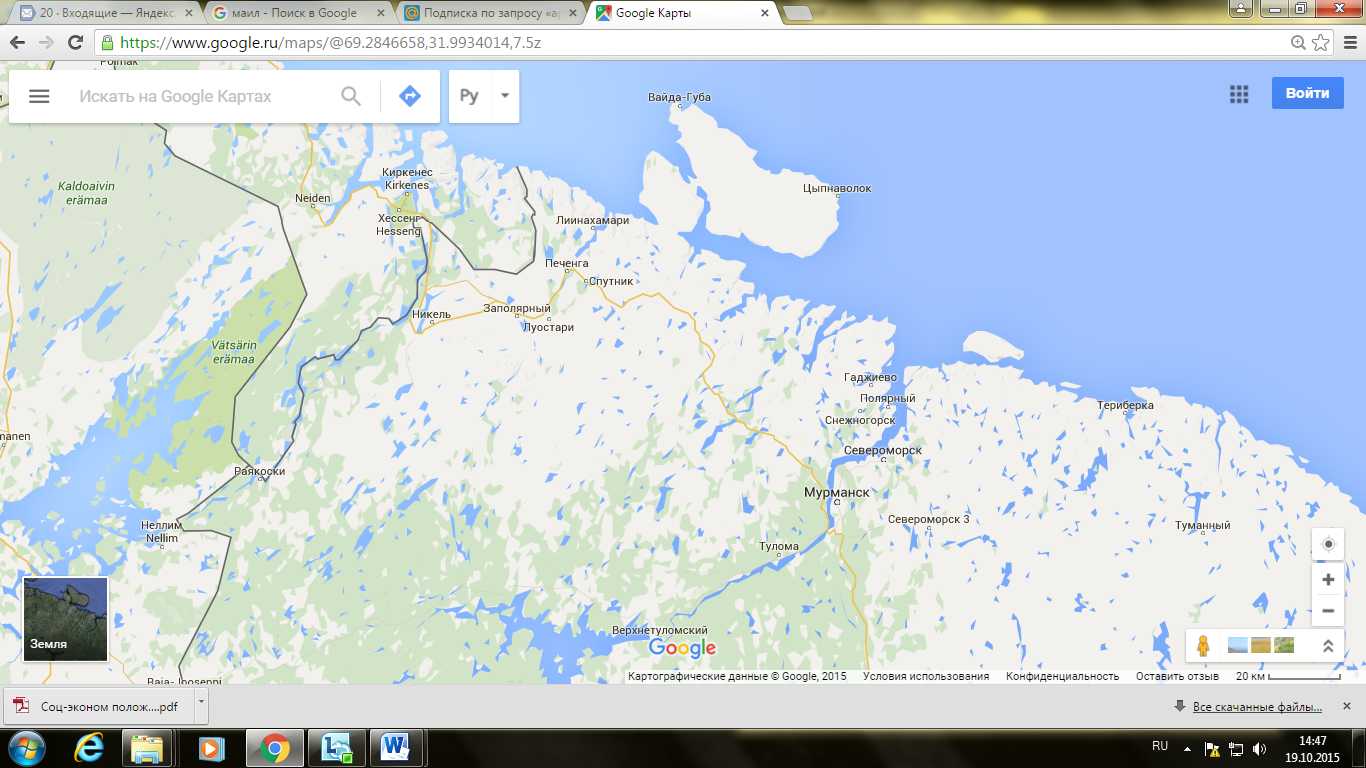 Рисунок 8.1 – Снимок Мурманской области со спутникаТранспортная доступность к объектам удовлетворительная – расположены вдоль красной линии. Объекты оценки представляют собой здания административно-офисного назначения. Таким образом, проведем более подробный анализ сегмента рынка торговой и офисной (административной) недвижимости за период июнь-июль 2015 года. Анализ проведен на основании информации сайтов: http://www.bn.ru/, http://rn51.ru/traderent, http://rieltss.ru/.Торговая и офисная недвижимостьОсновные ценообразующие факторы данного сегмента рынка недвижимости – это местоположение, материал стен (кирпич, дерево), этаж расположения, тип помещения (отдельно стоящий или встроено-пристроенный), год постройки, отделка помещения (отделка евростандарта, простая отделка, без отделки). Анализируя влияние данных ценообразующих факторов на стоимость офисной недвижимости (право собственности или арендная ставка), довольно сложно выделить количественные диапазоны их влияния. Можно говорить, о том, что стоимость объекта – это есть комплексное влияние ценообразующих факторов, степень влияния каждого из них в отдельности определить довольно сложно. Рынок коммерческой недвижимости (офисные и торговые здания и помещения) развит слабо. На рынке в качестве публичной оферты выставлено незначительное количество объектов коммерческой недвижимости.В настоящее время в Мурманске практически не ведется строительство офисных зданий, поэтому на рынке недвижимости присутствуют объекты вторичного фонда. Зачастую под офис выкупаются жилые помещения, расположенные на первых этажах зданий, с последующим переводом их в нежилые. Это требует значительных финансовых затрат и длительно по времени, что крайне снижает их инвестиционную привлекательность. В перспективе планируется ограниченное строительство, т.е. в нескольких жилых домах цокольные и первых этажи будут отводиться под офисные помещения и для других коммерческих целей.На данный момент в основном востребованы коммерческие объекты под офисы и организации сферы услуг (парикмахерские, спортзалы и т.п.) в Центральном, Октябрьском, районе города. С торговыми площадями складывается иная ситуация. В основном, под склады и оптовую торговлю используются помещения в "Северной промзоне" (северо-восточной часть города), в Ленинском округе. В центральной части города значительное число площадей бывших жилых помещений используется под магазины, минимагазины, кафе, мини-кафе.Общий объем предложения рынка качественной торговой недвижимости города Мурманск составляет 110 000 кв. м. Наиболее крупным торговым объектом Мурманска считается ТРК «Форум» - 22 150 кв.м. Соответствующими требованиям к современным торговым комплексам признаны ТРК «Форум» и ТК «Северное Нагорное». Наибольший объем предложений сосредоточен в центральной части города, в особенности на основной транспортной магистрали - проспекте Ленина, что объясняется высокой транспортной и пешеходной доступностью. Основная доля предложений к аренде в данном районе формируется помещениями, расположенными на первых этажах жилых домов и административных зданий. Зачастую данные помещения оснащены витринным остеклением. Площадь большинства объектов, предлагаемая к аренде, составляет 200-600 кв.м. Несмотря на увеличение предложения за счет нового строительства объекты торговой недвижимости города представлены преимущественно устаревшими общественно-деловыми зданиями, перепрофилированными и реконструированными производственными объектами, рынками и встроенными торговыми помещениями (street retail).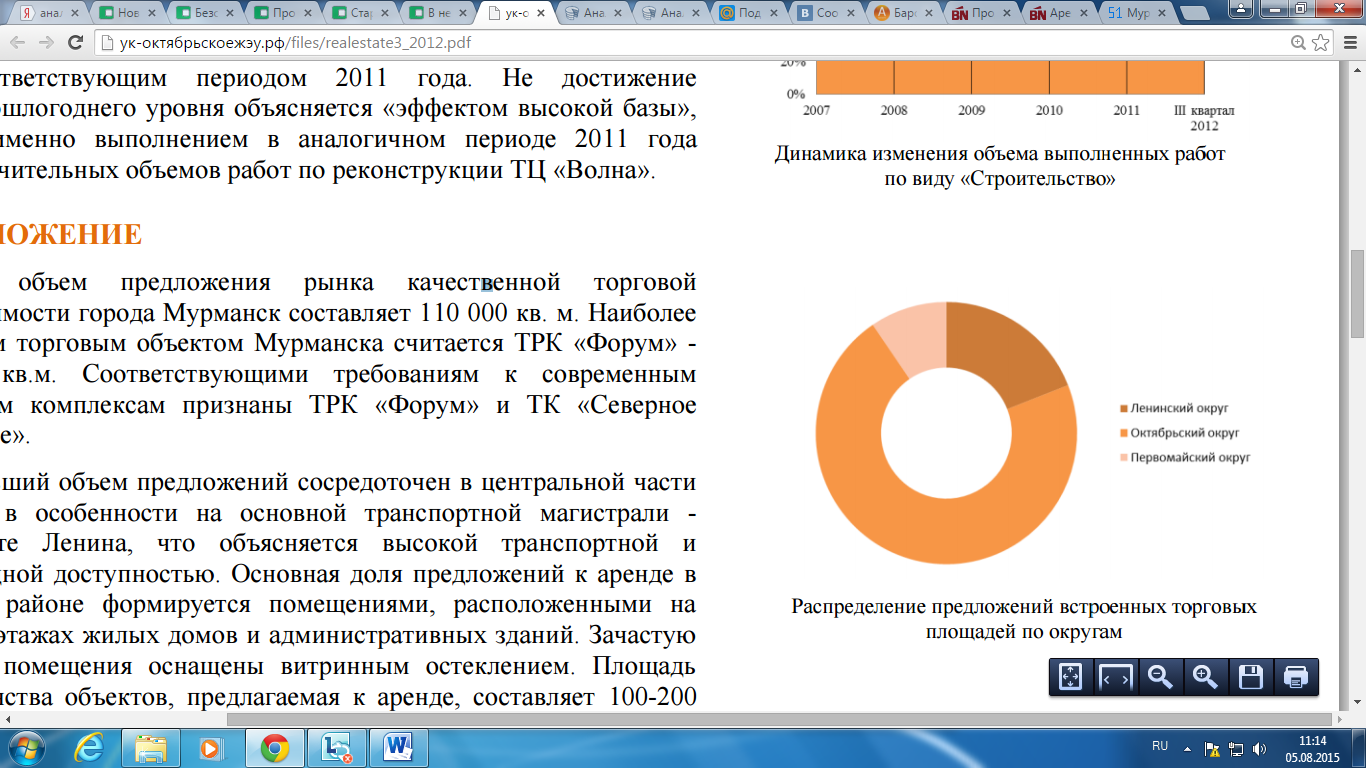 Рисунок 4. Соотношение распределения предложений торговых помещений по округамСПРОС Наиболее активными арендаторами торговых площадей являются розничные сети магазинов одежды и обуви, магазины детских товаров и цифровой техники, сети заведений общественного питания, банки. Среди сетевых операторов в городе Мурманск развиваются операторы одежды и обуви, спортивной одежды и обуви, локальные сети товаров для детей и игрушек. Наиболее активная экспансия федеральных операторов на рынок города Мурманск началась в 2007 году (после открытия ТРК «Форум»). Среди крупных федеральных операторов (в формате якорных арендаторов) в городе Мурманск представлены гипермаркеты продуктов сети «О’КЕЙ», среди операторов бытовой техники и электроники - «Эльдорадо», «Телемакс», «Техно-шок», операторы развлечений - кинотеатр сети «Кронверк Синема». В городе не представлены международные или федеральные операторы гипермаркетов формата DIY.УРОВЕНЬ ВАКАНСИИ Сохраняется дефицит предложения качественной торговой недвижимости на фоне развития федеральных и локальных операторов. Уровень вакантных площадей в торговых комплексах г. Мурманска близок к нулевому показателю. В формате street retail ситуация противоположна. На основных торговых коридорах отмечается тенденция перемещения арендаторов из данных помещений в современные торговые комплексы, в связи с чем норма вакансии среди подобных объектов неизменно растет. Скидка на торг в данных условиях достигает 20%-25%.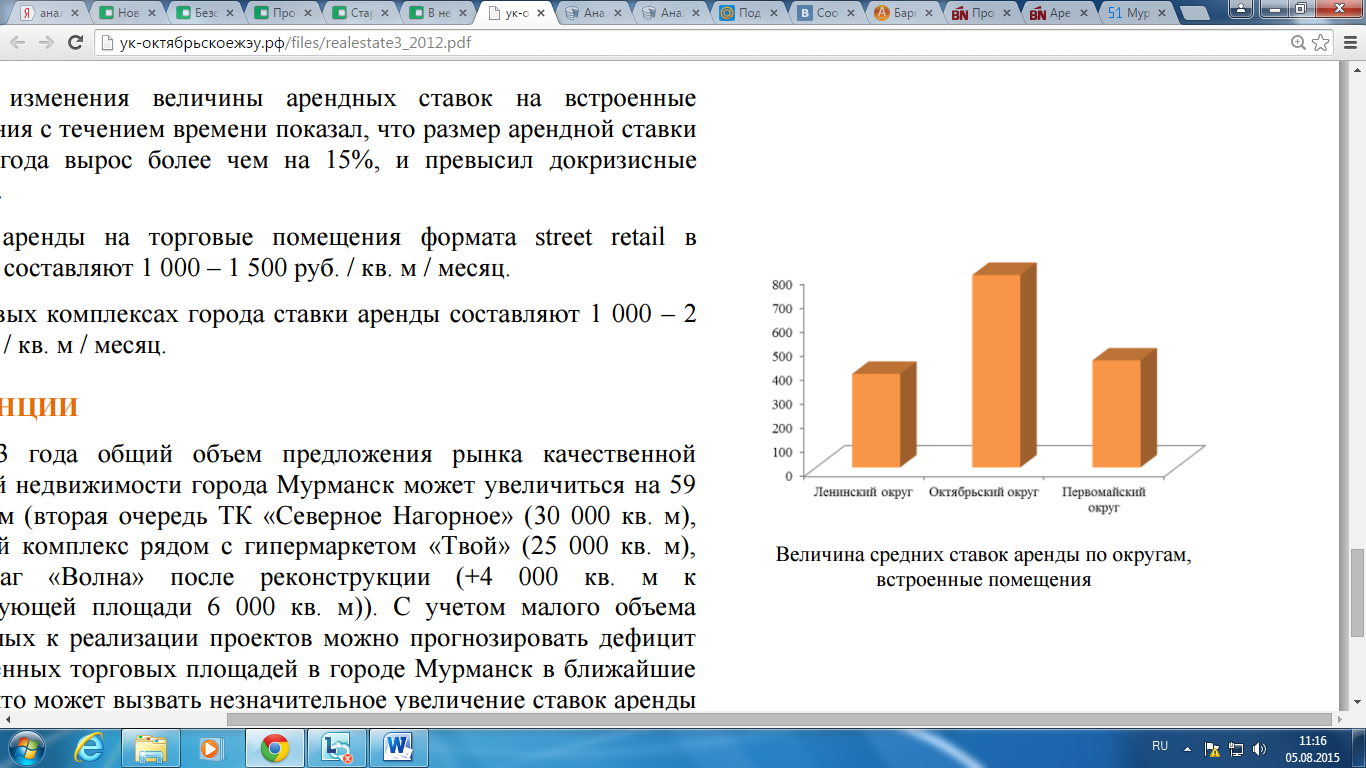 Рисунок 5. Величина средних ставок аренды по округамРеализация проектов качественных торговых объектов в городе Мурманск является перспективным направлением, так как торговые комплексы для жителей города являются не только местом совершения покупок, но и местом проведения досуга со всей семьей и друзьями. Поэтому качественный торговый комплекс с продуманной концепцией, тщательно подобранным пулом сетевых операторов и разнообразной развлекательной составляющей не будет испытывать дефицита в посетителях и будет заполнен арендаторами.Особенностью данного сегмента, как и всего рынка недвижимости г. Мурманска, является то, что рынок является недостаточно развитым. В результате анализа рынка было обнаружено не более 10 предложений о продаже и не более 10 предложений о сдаче в аренду объектов офисного и торгового назначения. При этом предлагаются на продажу в основном офисы и торговые помещения на первых этажах жилых домов (в жилой и деловой части города), а также отдельно-стоящие здания административно-бытового назначения, находящиеся в зонах производственной застройки г. Мурманска. Это объясняется в первую очередь низкой деловой активностью в городе, в результате строительство новых офисных зданий становится экономически неэффективным. Большая часть представленных площадей располагается в жилых домах. Ставки аренды на офисные помещения напрямую зависят от места расположения объектов, а затем уже от оснащенности и состояния. Так, в центре города в Октябрьском районе арендная плата на офисные помещения полностью пригодные для использования по назначению составляют от 300 до 800 рублей за 1 кв. м. в месяц. Но в иных случаях эта ставка достигает и 1200-3000 рублей. При аренде жилых помещений, не выведенных из жилфонда, ставка аренды составляет в центре города 200-600 рублей за 1 кв. м, в а других районах города 150-400 рублей.Величина арендной платы за торговую недвижимость несколько выше и составляет от 700 до 2000 рублей за 1 кв.м. в мес. В некоторых случаях достигая 3000 и более рублей. При этом предложения о сдаче в аренду встречаются только в центральной части города (Октябрьский район).Стоимость продажи 1 кв.метра офисной площади составляет от 30000 до 80000 рублей, 1 кв.м. торговой площади (от и до) - от 45000 до 100 000 рублей. Анализ проведен на основании информации сайтов: http://www.bn.ru/, http://rn51.ru/traderent, http://rieltss.ru/.За анализируемый период наблюдается устойчивая тенденция к понижению цен в регионе, поскольку индекс цен понижается 4 недели подряд. Рисунок 6. Динамика цен за 1 кв.м, январь 2014 – июль 2015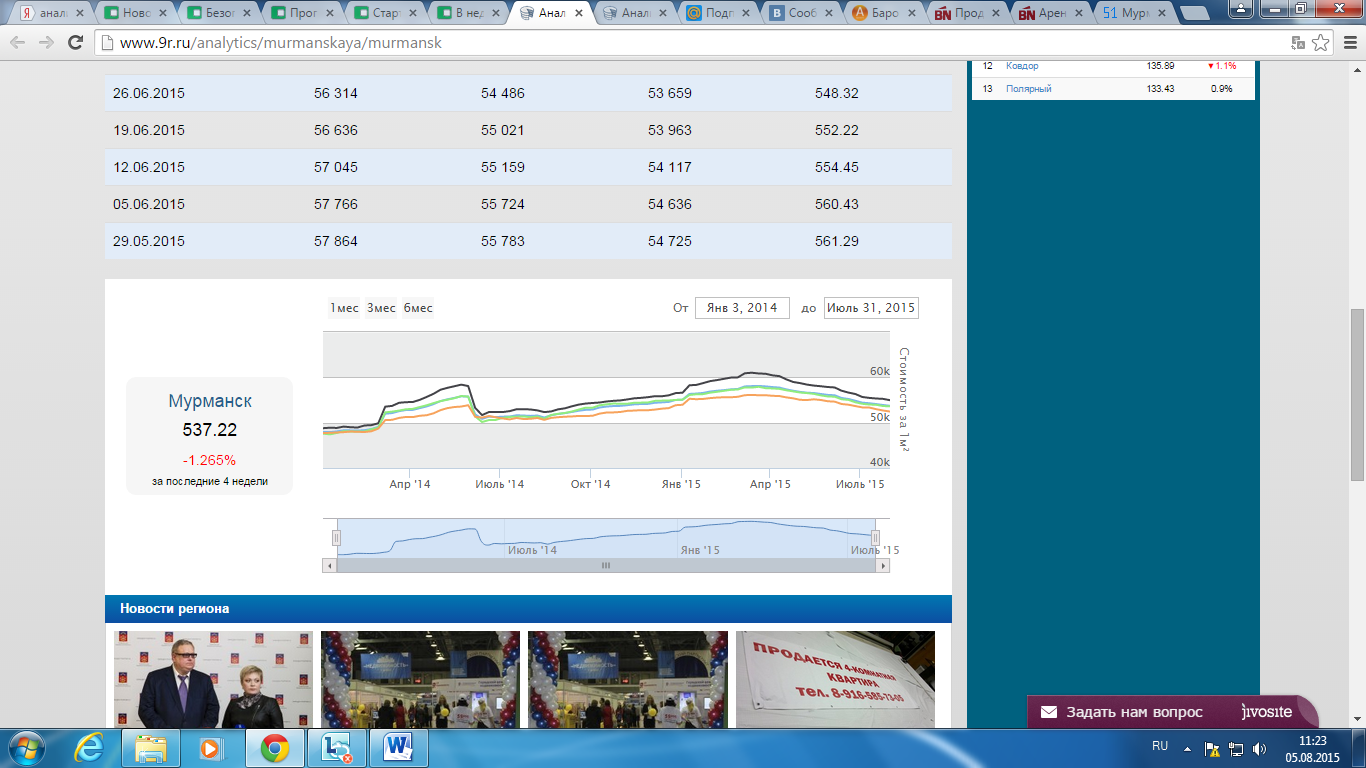 Учитывая местоположение объектов оценки, а именно нахождение их в посёлке городского типа Никель Мурманской области, следует учитывать гораздо более низкий уровень развития рынка недвижимости посёлка по сравнению с областным центром. Так, на рынке торгово-офисной недвижимости Мурманской области встречаются лишь весьма разрозненные по своим параметрам предложения о продаже объектов данного сегмента, предложение не носит системный характер и количество предложений чрезвычайно мало.Вывод: Рынки торговой и офисной недвижимости г. Мурманска являются недостаточно развитыми. Рынок торгово-офисной недвижимости Мурманской области и посёлка Никель является неразвитым. Таким образом сформировать представления о модели ценообразования на данном сегменте достаточно сложно, активность на рынке слабая. Некоторые периоды времени характеризуются повышением активности, но в основном наблюдается ее снижение, когда фиксируется практические полное отсутствие предложений о продаже или сдаче в аренду объектов. Поэтому подбирать аналоги для объектов оценки, которые могли бы сформировать мнение о стоимости объектов, сложно. Рынок продаж прав на земельные участкиОсновные ценообразующие факторыНаиболее важными ценообразующими факторами, как правило, являются:1) возможное использование земельного участка (целевое назначение);2) правовой статус земельного участка (собственность, долгосрочная или краткосрочная аренда, аренда на инвестиционных условиях);3) наличие или отсутствие обременений;4) местоположение:удаленность от границ с городом;локальное местоположение;транспортная доступность (близость транспортных магистралей, удобных развязок, общественного транспорта и т. д.);характер и состояние подъездных путей;5) наличие инженерной инфраструктуры;6) наличие построек на участке;7) физические характеристики участка (рельеф, площадь, конфигурация и др.).Анализ ценообразующих факторовВозможное использование земельного участка (целевое назначение)Участки земли разделяют на категории в зависимости от целевого назначения. Согласно Земельному кодексу РФ земли бывают следующих категорий:сельскохозяйственного назначения;земли населенных пунктов;промышленного и иного специального назначения;особо охраняемых территорий и объектов;лесного фонда;водного фонда;запаса.Правовой статус земельного участкаЗемля, передаваемая инвестору, может иметь статус собственности, долгосрочной или краткосрочной аренды или предоставляться на условиях инвестиционного проекта. В первом случае существуют сделки по выкупу у муниципальных образований права собственности на земельные участки собственниками расположенных на этих участках зданий. Порядок выкупа таких участков определяет муниципальное образование в соответствии с действующим законодательством (организация аукционов или прямые продажи). Также к первому случаю можно отнести предложения прав государственной и частной собственности на незастроенные земельные участки земельные участки для ведения личного подсобного хозяйства и для индивидуального жилищного строительства, под производственную и коммерческую застройку. Во втором случае к продаже предлагаются права аренды (долгосрочной и краткосрочной) на земельные участки, предоставляемые органами местного самоуправления, под строительство улучшений различного назначения (жилые, административные, торговые, редко промышленные здания). Стоит отметить, что во втором случае, как правило, предлагаются участки, расположенные в районах высокой или средней ценовой категории. Во втором случае к продаже предлагаются права аренды на земельные участки, под индивидуальное строительство с правом выкупа земельного участка с собственность, а также участки, предназначенные для производственной деятельности.Кроме того, на рынке есть предложения о продаже земельных участков с частичными улучшениями и проектом строительства, предназначенных для коммерческих, реже производственных целей.Наиболее привлекательна и, соответственно, имеет максимальную стоимость при прочих равных условиях земля в собственности. Разница передаваемых прав на земельный участок в собственности и долгосрочной аренды несущественная, поскольку право долгосрочной аренды позволяют реализовать любой инвестиционный проект. Разница заключается в том, что при выкупе земельного участка, необходимы затраты на выкуп и время на переоформление земельного участка в собственность.Наличие или отсутствие обремененийВ настоящее время в РФ действует ряд законодательных и нормативных правовых актов Российской Федерации, субъектов Российской Федерации, органов местного самоуправления, предписанные в которых ограничения очень часто оказывают влияние на величину стоимости не только тех участков, на которые распространяется действие указанных ограничений, но и на соседние участки. Границы и степень такого влияния в количественном выражении устанавливаются индивидуально для каждого случая.МестоположениеОсновное количество предлагаемых земельных участков под строительство коммерческих объектов и под строительство многоквартирных жилых домов расположены в центральной части города в районах деловой активности и спальных района. Земельные участки для производственно-складских объектов - в районах промышленной застройки на окраинах города. Участки группируются в несколько зон, каждая из которых характеризуется определенной ценовой однородностью и расположением вдоль основных транспортных магистралей и выездов из города.Разброс цен на участки под промышленное производство достаточно широкий и зависит от локального местоположения участка, близости к железнодорожным путям, обеспеченности инженерными коммуникациями и от вышеописанных ценообразующих факторов. Предложения земель сельхозназначения встречаются редко, они не пользуются спросом. Имеются единичные предложения сельхозземель с перспективой использования их под СНТ или перевода под ИЖС. Разброс цен на участки под индивидуальное жилищное строительство достаточно широкий и зависит от локального местоположения участка, близости к административному центру, обеспеченности инженерными коммуникациями и от наличия улучшений. Наличие инженерной инфраструктурыОбщее требование к участкам – инженерная обеспеченность (электрические мощности, вода, газ или возможность их подключения).Среди предложений земельных участков объекты можно разделить на три группы:1. Коммуникации по границе;2. Все коммуникации на участке;3. Частичные коммуникации (как правило, это значит, что на участке есть вода и свет, а газ либо в проекте, либо не предусмотрен вообще).Стоимость участков без подведенных коммуникаций дешевле. Наличие построек на участкеЕще один вид классификации включает в себя две основные категории:1. Участки с улучшениями;2. Участки без улучшений.Наличие построек на участке, в зависимости от качества улучшений, может удешевлять или делать объект дороже. Удешевление может происходить за счет того, что само улучшение больше не пригодно для использования, следовательно, становится вопрос о сносе его и вывозе мусора, что влечет за собой дополнительные затраты.Физические характеристики участкаФизические характеристики земельного участка:размер (площадь);форма (конфигурация);топография (рельеф);ландшафт;инженерно-геологические условия для застройки, результаты инженерно-изыскательских работ (если они проводились);состояние участка (не разработан, расчищен, имеются посадки и т.п.).Наиболее значимой физической характеристикой влияющей на стоимость земельного участка является площадь.Рынок прав на земельные участки в г. Мурманск можно считать слабо развитым. В рамках настоящего отчета был проведен анализ рынка продажи прав на земельные участки из категории земель населенных пунктов, предназначенные для производственной деятельности. В результате анализа рынка были зафиксированы предложения о продаже нескольких земельных участков с подобными характеристиками. В целом о рынке земельных участков производственного назначения в Мурманске можно сделать следующие выводы:- предложения чаще всего встречаются на окраинах города;- на продажу выставлены земельные участки различной площади: от 3-5 соток до 50-60 га; наиболее часто встречаются предложения о продаже земельных участков площадью 10-50 соток;- цена предложений варьируется в пределах от 300 до 3000 рублей за 1 кв.м.Таким образом, можно утверждать, что основным фактором, влияющим на стоимость земельного участка, расположенного в черте г. Мурманска, является его локальное местоположение – в центре или на окраине города. А также категория земель. При этом фактор масштаба влияет на стоимость слабо, так же как назначение земельных участков. В результате бесед с продавцами объектов, представленных на рынке, было выяснено, что назначение земельного участка может быть изменено (в рамках категории земель). При этом часто сами продавцы предлагают свои услуги по изменению назначения земельных участков. Таким образом, при категории земель населенных пунктов, назначение земельных участков может варьироваться в соответствии с желанием инвестора.Изучение динамики изменения рыночной ситуации показало, что рынок земельных участков имеет небольшую емкость, отличается также и низкой динамикой изменения цен. Это выражается в значительном периоде экспозиции земельных участков, который может достигать 1 и более года. Кроме того, цены на предлагаемые земельные участки также долгое время остаются неизменными, а в некоторых случаях незначительно снижаются для сокращения срока экспозиции. Таким образом, цены предложений и продажи земельных участков уже долгое время остаются на одном уровне (2-3 года).В результате анализа рынка предложений о сдаче земельных участков в аренду обнаружено не было. Вывод: Следует отметить, что рынок земельных участков в Мурманской области и в г. Мурманск не развит. Предложения о продаже прав на земельные участки встречаются достаточно редко. Сформировать представление об общерыночной модели ценообразования не представляется возможным. Поэтому оценка прав на земельные участки осуществляется в каждом конкретном случае индивидуально.8.3 Обзор рынка легковых транспортных средствВ настоящее время рынок продаж транспортных средств находится в стадии спада, что охарактеризовано низким уровнем спроса. Темпы роста производства ТС и СТ и их поставки заметно снижены по сравнению с прошлым годом. За прошедшие 5 месяцев 2015 г. согласно оценке аналитического агентства «АВТОСТАТ», за первые 4 месяца 2015 года на покупку новых автомобилей россияне потратили 575,7 млрд. рублей. Это на 25% меньше, чем за аналогичный период прошлого года (764,7 млрд. рублей). За этот период продажи новых легковых автомобилей сократились на 38% до 487,6 тысяч штук. В тоже время средневзвешенная цена нового легкового автомобиля увеличилась на 21% и составила 1 млн. 181 тысячу рублей.Объем российского рынка новых легковых автомобилей в апреле составил 110,6 тыс. шт., что на 49% меньше, чем в апреле 2014 года. По итогам четырех месяцев текущего объем рынка составил 386,0 тыс. шт. (-50% по сравнению с прошлым годом).В январе – марте 2015 года на территорию Российской Федерации юридическими лицами было ввезено 87,3 тысячи легковых автомобилей, что на 45,4% меньше, чем за аналогичный период 2014 года. При этом на долю подержанной техники приходится около 2% от общего импорта.Первое место по импорту легковых автомобилей в Россию удерживает японская марка Toyota (24,0 тыс. шт.; +1,6%). На втором - Hyundai (11,0 тыс. шт.; -31,1%). На третьей позиции – Mercedes (9,6 тыс. шт.; -12,5%). На четвертое место вышел Lexus (7,2 тыс. шт.; +63,2%), а замыкает пятерку лидеров Mitsubishi (6,3 тыс. шт.; -40,6%). В десятку самых импортируемых в 1-м квартале 2015 года марок легковых машин также вошли: Audi (6,1 тыс. шт.; +0,7%); Land Rover (3,6 тыс. шт.; -40,1%); Daewoo (2,3 тыс. шт.; -58,7%), Volvo (2,2 тыс. шт.; -45,5%) и Nissan (1,6 тыс. шт.; -90,0%).Положительную динамику по сравнению с прошлым годом демонстрируют всего три бренда – Lexus (+63,2%), Toyota (+1,6%) и Audi (+0,7%), остальные ушли в «минус».Лидером среди моделей по импорту в январе – марте нынешнего года стала Toyota RAV4 (10,0 тыс. шт.). Стоит отметить, что в ТОП-10 среди самых импортируемых моделей 1-го квартала вошли 4 модели бренда Toyota. На второе место вышел Hyundai ix35 (6,2 тыс. шт.). Третью позицию заняла Toyota Land Cruiser (4,0 тыс. шт.), на четвертой – Toyota Corolla (4,0 тыс. шт.). Mitsubishi ASX (3,7 тыс. шт.) замыкает пятерку моделей-лидеров. Далее следуют: Lexus NX (3,3 тыс. шт.), Toyota Highlander (2,9 тыс. шт.), Hyundai Santa Fe (2,6 тыс. шт.), Mercedes E-Class (1,8 тыс. шт.) и Lexus RX (1,6 тыс. шт.).Лидером на российском рынке в апреле стала марка LADA с объемом 20,5 тыс. шт. (-36,7% по сравнению с апрелем 2014г). На втором месте – KIA (11,7 тыс. шт.;-37,1%). Третью строчку занял Hyundai (9,6 тыс. шт.; -44,8%). В пятерку лидеров также вошли Renault (91, тыс. шт.; - 46,3%) и Toyota (7,0 тыс. шт.; -56,7%). Преодолели 3-х тысячную отметку продаж в апреле и вошли в ТОП-10 марок еще Nissan, Volkswagen, Skoda, Chevrolet и Mercedes-Benz.Также сократилась выдача новых автокредитов на 74,1% по сравнению с I кварталом 2014 года. Доля новых автомобилей, проданных в кредит в I квартале 2015 года, составила 20,1%, что в 2 раза меньше показателя годичной давности.Объем рынка легковых автомобилей с пробегом в апреле 2015 года составил 412,0 тыс. шт., что на 29,8% меньше, чем в апреле 2014 года. По итогам четырех месяцев текущего года ситуация выглядит немного лучше, объем рынка составил 1,5 млн. шт. (-22,7% по сравнению с прошлым годом). Продажи традиционно лидирующей на российском рынке автомобилей с пробегом LADA снизились по итогам апреля на 29,3%, до 133,8 тыс. шт. Среди моделей лидером стала LADA 2107, но и ее продажи в апреле упали на 35,1%. Ни одна из моделей автомобилей, что вошли в ТОП-25, не продемонстрировала положительную динамику. Все ушли в «минус», в диапазоне от 16,3% (LADA Priora) до 39,3% (Toyota Corolla).Среди брендов иномарок традиционно лидирует Toyota: за апрель текущего года продано 43,0 тыс. шт. (на 34,3% меньше, чем годом ранее). На второй строчке рейтинга иномарок – Nissan (-31,2% в апреле, реализовано 20,2 тыс. шт.), на третьей – Chevrolet (-32,5%, реализовано 16,1 тыс. шт.). Замыкает пятерку брендов-лидеров апреля Ford (-31,8%, реализовано 14,9 тыс. шт.). В ТОП-10 вошли также Hyundai, Volkswagen, Mitsubishi, Renault, KIA,. Все марки из ТОП-40 показали в апреле отрицательную динамику, причем у 19 из них - падение оказалось сильнее среднерыночного показателя.В начале года автомобили с пробегом подорожали вслед за новыми, но затем начали дешеветь. На фоне снижения цен продажи на вторичном рынке с каждым месяцем растут. Однако аналитики и игроки рынка сходятся во мнении, что покупку подержанного автомобиля сейчас ни в коем случае не стоит откладывать, так как уже в скором времени ситуация может измениться в худшую сторону. Среди главных факторов, которые влияют на ценнообразование, - стремительное падение рубля.В июле продажи подержанных машин, по данным аналитического агентства «Автостат», достигли 452 300 штук. Это на 18,7% меньше, чем в июле прошлого года, но при этом лучший результат 2015-го. Эксперты «Яндекс.Авто», проанализировав размещенные на сайте Auto.ru объявления, также отметили рост спроса на вторичном рынке в последнюю неделю июля. Заметно большим было и количество объявлений, снятых по причине продажи машины. В последнюю неделю июля их было на 27% больше, чем месяцем ранее.По данным «Автостата», за полгода цены на вторичном рынке снизились в среднем на 23%, а в июле машины с пробегом подешевели на 8%. Например, сейчас за трехлетний Ford Focus в хорошем состоянии просят 538 тыс. рублей. Это больше, чем год назад, когда, по данным «Автостата», подобная машина стоила в среднем 479 тыс. рублей. В начале года самую популярную на вторичном рынке иномарку оценивали в 653 тыс. рублей. Таким образом, за полгода Ford Focus подешевел на 17,6%. Для сравнения, средние цены на Toyota Camry за тот же период снизились на 24,1%, а VW Passat – на 19,7%.Аналитики «Яндекс.Авто» также отмечают июльское снижение цен на 4-6% на автомобили B, C и D-классов в сравнении с концом декабря. Больше всего подешевели премиальные кроссоверы и внедорожники – на 20%. Например, Toyota Land Cruiser Prado в первую неделю декабря стоил на сайте Auto.ru в среднем 1,65 млн руб., через две недели уже 2,1 млн, а в июле – 1,69 млн. рублей.На основании анализа предложений новых и подержанных ТС и СТ можно констатировать, что, подобный рынок сформировался и в данный момент он способен обеспечить необходимым числом предложений. Средняя стоимость новых легковых ТС отечественного производства составляет от 200 000 руб. до 350 000 – 500 000 руб., импортного – от 300 000 руб. до 2 200 000 – 3 000 000 руб. в зависимости от габаритов, технических характеристик, оснащенности дополнительными опциями (источник – www.auto.ru, www.avito.ru).8.4 Обзор рынка грузовых транспортных средствНаибольший прирост доли у российских автопроизводителей сейчас наблюдается в сегменте грузовых автомобилей. В целом рынок грузовых машин сейчас драматично падает – по итогам полугодия он рухнул на 62% до 14 тыс. единиц. Однако продажи ведущих российских производителей грузовиков падают медленнее рынка: КамАЗ сократил продажи на 52,7% (до 14 тыс. машин), реализация грузовиков «Урал» (входит в группу «ГАЗ») сократилась всего на 7,7% (до 2,4 тыс. авто).Соответственно, у российских грузовиков заметно выросла и доля рынка. Доля КамАЗа на рынке грузовиков увеличилась почти на 11 процентных пунктов до 54,3%, и это максимальный показатель за последние 5 лет. Доля грузовиков «Урал» подскочила почти на 10 процентных пунктов до 16,8%. Таким образом, сейчас доля российских грузовиков впервые за последние годы превысила 70%.Не столь высокими темпами, но также удается увеличивать долю российским производителям и в сегменте легковых машин. По данным Ассоциации Европейского Бизнеса в целом рынок легковых машин за 7 месяцев текущего года упал на 35%. При этом ведущий российский автопроизводитель АвтоВАЗ сократил продажи меньше этого показателя – на 27%.Это позволило российскому автогиганту впервые за последние годы также прирастить долю рынка: если по итогам 7 месяцев прошлого года она составляла 15,7%, то в этом году увеличилась на 2 пункта до 17,7%, а до конца года АвтоВАЗ намерен занять не менее 20% рынка.Первые строчки ТОП-10 марта занимают два отечественных бренда KAMAZ и GAZ. Лидер среди них и в целом на рынке – KAMAZ, реализовавший более 1,3 тыс. автомобилей (-46,2% по сравнению с АППГ). На втором месте GAZ c продажами 466 шт., динамика тоже отрицательная (-32,5%), на третьем – MAZ (251 шт.; -60,4%), упавший ниже, чем рынок. На четвертой строчке мартовского рейтинга – Hyundai (238 шт., -44,5%), на пятой – Ural (211 шт., -43,4%). Scania, реализовавшая 194 шт. и показавшая самое большое в ТОП-10 падение (-67,9%) - на шестом месте. За нею следует Hino (177 шт., - 3,8%). В первую десятку вошел также бренд Isuzu (161 шт.), единственный среди лидеров «десятки» закончивший месяц с положительной динамикой (5,9%). Замыкают ТОП-10 брендов MAN (132 шт., -55,7%), просевший ниже рынка и Mercedes-Benz (131 шт., - 47,2%).В модельном ряду ТОП-10 марта – три отечественных грузовика KAMAZ и четыре GAZ. Абсолютным лидером продаж в марте стал KAMAZ 6511 (259 шт.). На втором месте – Hyundai HD 78 (156 шт.). На третьей позиции рейтинга – КАМАZ 4311 (144 шт.), на четвертой – KAMAZ 6520 (131 шт.). В пятерку лучших вошел также GAZ Gazon Next (125 шт.).Далее лидирующие на рынке модели расположились в следующем порядке: GAZ 3309 (123 шт.), Man TGS (116 шт.), Hino 300 (111 шт.), GAZ 3308 (104 шт.). Замыкает ТОП-10 марта GAZ 3310 (74 шт.). Положительная динамика в марте наблюдалась только у Hino 300 (+6,7%). У остальных – падение в диапазоне от 13,3 (GAZ 3308) до 76,4% (GAZ 3310).Таблица 8.1 – Топ -10 марок грузовых автомобилей в России в марте 2015 года	Стоимость специализированных и грузовых ТС отечественного производства в среднем составляет от 300 000 руб. до 1 700 000 – 3 000 000 руб., импортного производства – от 2 500 000 руб. до 6 000 000 – 8 000 000 руб. в зависимости от специализации. Пассажирская техника (автобусы и т.п.) отечественного производства предлагаются в среднем от 600 000 руб. до 2 000 000 – 3 000 000 руб., импортного производства – от 2 500 000 руб. до 4 000 000 – 5 000 000 руб. в зависимости от пассажировместимости, мощности двигателя, класса (эконом, стандарт, люкс и т.п.) и прочих характеристик. Специализированная техника отечественного производства  - от 300 000 до 3000000 руб. в зависимости от назначения (трактор, экскаватор, коммунальная техника, погрузчики, прицепы). По прогнозам участников рынка, продажи новых легковых автомобилей в этом году упадут на 40 – 50%. Рынок же грузовиков может сократиться на 50 – 60%. Восстановление же продаж автомобилей в России стоит ожидать не ранее второй половины 2016 года.	Изучение рынка аренды показало наличие эпизодических предложений временного пользования ТС и СТ для ограниченного количества моделей. Достаточное число данных о подобных сделках (предложениях) с необходимой периодичностью отсутствуют в открытых источниках.Информация о ценообразующих факторахНа стоимость транспортных средств и самоходной техники влияет множество общих факторов. В оценочной практике принято выделять несколько основных ценообразующих факторов, которые должны анализироваться в отчете об оценке в обязательном порядке: Год выпуска; Пробег, тыс.км. (или фактическая наработка в мото-часах);Техническое состояние;Комплектация.Конкретный перечень ценообразующих факторов в каждом случае связан с типом оцениваемой единицы. Поскольку общее число ценообразующих факторов для любого объекта весьма велико, обычно в процессе исследования рынка исключаются из рассмотрения факторы, изменение которых оказывает пренебрежимо малое влияние на изменение цены объекта (сделки с ним). Далее в расчётах отбор сопоставимых объектов (объектов-аналогов) ведется по нескольким наиболее важным ценообразующим характеристикам, главные из которых: год выпуска, техническое состояние.Комплектация в качестве ценообразующего фактора не рассматривалась ввиду  того, что объекты реализуются в стандартной комплектации. В предложениях не указаны отличия объектов-аналогов от комплектации от базовой модели, это же характерно для объектов оценки.8.5 Лом черных металловВ России ежегодно образуется около 35 миллионов тонн лома черных металлов. С учетом географических особенностей и других факторов, очень выгодно с экономической точки зрения использовать около 30 миллионов тонн металлолома. В последнее время, вторичных черных металлов удается собрать в объеме составляющим 17-23 миллионов тонн. Помимо этого, по мнению специалистов, на сегодняшний день общий объем вторчермета в России составляет приблизительно 1,3 миллиардов тонн.Примерно 60 процентов от всего объема продукции, которая изготавливается из металла, спустя двадцать два года превращается в металлолом. В общем объеме, сегодня эта цифра может достигать примерно 30 миллионов тонн в год. Однако следует учесть тот фактор, что оборудование, которое сейчас эксплуатируется, имеет очень большой показатель морального старения. Основные фонды предприятий и заводов обновляются очень редко, и это часто вызывает большие трудности. В связи с этими факторами сегодня сложилась такая ситуация, что гораздо проще и, самое главное, дешевле порезать станочное оборудование завода и сдать в металлолом, чем попытаться модернизировать. Как оказалось, главная проблема состоит в том, что предприятия по утилизации вторчермета не в состоянии переработать весь имеющийся объем сырья. В связи с чем, периодически встает проблема, что склады перерабатывающих предприятий и копровые цеха металлургических комбинатов бывают буквально завалены сырьем. А в связи с тем, что на экспортный металлолом установлены высокие пошлины, сегодня, отечественные цены на лом черных металлов гораздо ниже мировых.В связи с невысоким уровнем цен на лом черных металлов возникает большая проблема, которая мешает модернизации перерабатывающих предприятий. Стоит заметить, что наличие большого количества излишков вторчермета приводят к тому, что в первую очередь на переработку попадает сырье, которое легче всего собрать, но его качество часто бывает невысоким.Специалисты считают, что в течение 3-5 лет черный лом, который еще не сдан на ломозаготовительные базы, уменьшится в объеме на 50 процентов. Это произойдет из-за естественной коррозии металла. Стоит отметить, что некоторые виды черного металла могут превратиться в труху буквально за один год. Все это является причиной того, что ежегодно в России в землю уходит примерно 1 миллиард долларов. Именно столько стоит вторсырье, которое ржавеет, превращается в прах и безвозвратно исчезает.Также не стоит забывать об опасности, которую таит в себе лом черных металлов, ожидающий переработки - это угроза обострения ситуации с экологией. Положение вещей, которое сложилось в настоящее время, может обернуться большой экологической катастрофой. Наибольшую опасность для экологической обстановки представляет легковесный вторчермет и стружка, которые очень быстро корродируют. Вместе с окислами железа в почву проникает смазочное масло, краска и множество других вредных веществ. К тому же значительные скопления покрытой маслом стружки может служить причиной возникновения крупных пожаров. Именно поэтому в странах с развитой экономикой большое значение уделяется вопросам утилизации и переработки лома черных металлов, а также их экспорту. Сегодня пункты приема металлолома Мурманска предлагают различные услуги, облегчающие задачу поставщиков. В них же можно всегда уточнить, сколько стоит металлолом, а зачастую приемщик сам приезжает на место, сортирует, при необходимости, имеющееся металлическое сырье, взвешивает и оплачивает лом.Цены взаимовыгодные, разумеется, и даже цены на черный лом Мурманск привлекательны для сдающих его. На стоимость влияют разные факторы – качество материала, процент примесей, необходимость транспортировки или демонтажных работ.Есть и ограничения – никто не примет радиоактивный лом, а также такие предметы, как люки от канализации и боеприпасы, другое военное оборудование, а также автомашины без надлежащего оформления.Кстати, скупка авто в металлолом – еще одна, ставшая популярной, услуга. Серьезная фирма, занимающаяся приемом больших объемов металлических отходов, имеет в своем распоряжении и соответствующий транспорт, и оборудование, и опытных рабочих для осуществления всех операций. Ведь прием автомобилей на металлолом – процедура непростая, а потому и подготовиться к ней следует основательно.8.6 Демонтаж металлоконструкцийДемонтаж металлоконструкций и сдача металлолома сейчас стала одним из простых способов получения дополнительного дохода. Этому способствует то, что цены на цветные и черные металлы значительно увеличились, и у большинства людей появился стимул сдать черный лом, лежащий у них мертвым грузом. Любые металлоизделия имеют конечный срок службы, по завершении которого их следует заменить на новые. Однако, подобные изделия, отслужившие свой срок можно сдать в металлолом и получить материальную выгоду, попутно внеся свой вклад в улучшение экономики страны. Все это полностью относится и к металлическим отходам, образовавшимся после демонтажа металлоконструкций.Как только появилось множество желающих избавиться от металлосодержащего мусора, в большом количестве стали открываться пункты приема металлолома. Однако далеко не каждый ломозаготовитель может предложить выгодную цену за цветной или черный лом, а многие попросту занижают стоимость для увеличения своих собственных доходов. Таким образом, лучше обращаться только в крупные специализированные организации, многие годы производящие демонтаж металлоконструкций, организующие прием металлического лома и его утилизацию.Черный металл в большом объеме содержится в массивных металлоконструкциях, частях демонтируемых строений, станочном и промышленном оборудовании, автомобилях и т.п. Разобрать такие конструкции своими силами сможет не каждое предприятие, тем более, что черный лом, образовавшийся после демонтажа металлоконструкций необходимо погрузить в специальный автотранспорт и доставить в приемный пункт.Основное достоинство крупных металлозаготовительных компаний состоит в том, что они не только принимают цветной или черный лом в любых объемах, но и приезжают к клиентам на собственных самосвалах и своими силами организуют вывоз металлолома. Обычно, на место где должен быть произведен демонтаж металлоконструкций выезжает специалист компании, который проводит оценку объема вторсырья, производит экспресс-анализ состава металла и определяет его качество. После этого он указывает стоимость партии и стороны договариваются о продаже-покупке металлолома. После заключения договора в оговоренное время на место приезжает специальная бригада, которая производит демонтаж металлических конструкций, грузит лом на большегрузные автомобили и увозит на переработку.Благодаря перечисленным выше плюсам, покупка цветного или черного металлолома происходит на выгодных условиях не только для ломозаготовительной компании, но и для человека, который решил от него избавиться.Из сказанного выше можно сделать вывод, что заказать демонтаж металлоконструкций и продать металлолом специализированной организации, является наиболее разумным решением. При этом руководитель предприятия сможет избежать многочисленных затрат на наем людей, проведение демонтажных работ, аренду спецтехники и грузового транспорта. Также отпадает необходимость в организации всех перечисленных работ. Все, что потребуется, это лишь указать место, где находятся предназначенные под слом металлоконструкции и договориться о времени начала демонтажа, а всю оставшуюся работу произведут квалифицированные специалисты. Стоит учесть, что только официальные, существующие уже не первый год организации дают гарантию, что все вторичные металлы будут вывезены в кратчайшее время, а оплата будет произведена в полном объеме и без задержек. Помимо этого с крупными предприятиями может быть заключен долгосрочный договор на поставку лома черного и цветного металла.8.7 Цена на металлоломПрежде чем говорить о том, из чего складывается цена на металлолом, следует очень четко определиться о каком вторсырье идет речь. Прежде всего, металлолом делится на три группы, это лом черных, цветных и драгоценных металлов. Скупкой лома драгоценных металлов занимается ограниченный круг организаций, имеющих соответствующие лицензии, например, ломбарды, ювелирные мастерские и т.п., поэтому третью группу не рассматриваем Анализ цен производим для первых двух групп. Черные металлыК черным металлам относят железо и его сплавы с углеродом и другими элементами, в общем виде это сталь и чугун. Сюда также попадают марганец и хром, но о них говорить мы не будем, так как практически невероятно, чтобы у кого-либо нашелся их лом в больших количествах. В чистом виде марганец нигде не применяется, а присутствует в сплавах с другими металлами. Хромом обычно покрывают металлические изделия, чтобы предохранить их от коррозии и придать им красивый внешний вид, но в этом случае толщина покрытия исчисляется микронами. Таким образом, черный лом, который принимают пункты приема металлолома, это чугунные и стальные металлоизделия. К ним относят чугунные ванны, батареи центрального отопления, канализационные и водопроводные трубы, балки, швеллера, отходы, образовавшиеся после демонтажа металлоконструкций, а также производственные отходы в виде стружки, обрезков, просечки и т.п.Цена на черный металлоломСледует сразу оговориться, что цена на черный металлолом может быть разной не только в зависимости от региона (а Россия довольно большая по площади страна), но даже в одном городе или населенном пункте. К тому же существуют еще и сезонные подъемы и падения. Поэтому приведенные ниже данные позволяют только примерно представить ценовой диапазон, чтобы хоть как-то ориентироваться в ценах.Черные вторичные металлы распределяются в соответствии с ГОСТ-ом по классам, категориям и видам и в зависимости от этого складывается их закупочная стоимость. Общий классификационный список довольно большой, но обычные пункты приема металлолома и даже крупные ломозаготовительные компании чаще всего принимают лом, разделяя его на нескольких основных категорий. Ниже приведена таблица 8.2 с ориентировочными ценами на металлолом, разделенный на категории.Таблица 8.2 - Ориентировочные цены на металлоломЦены указаны за 1 тонну, при поставке свыше 3 тонн цена договорная.8.8 Обзор рынка компьютерной и офисной техникиПо оценкам РАТЭК (Российская ассоциация торговых компаний и товаропроизводителей электробытовой и компьютерной техники), за последние 10 лет рынок электроники в России окончательно сформировался и структурировался. По темпам роста он занимает первое место на рынке товаров народного потребления, а по объемам продаж и спросу - второе - после продуктов питания.В четвертом квартале 2014 года продажи бытовой и компьютерной техники, включая электронику, мобильные устройства и товары для офиса, в России достигли максимального показателя за весь период наблюдений и превысили 500 млрд. руб. Этот результат почти на 25% превышает показатели за аналогичный период 2013 года. Серьезные и резкие изменения курсов валют подтолкнули потребителей сделать покупки как можно быстрее и привели к ажиотажному спросу. В целом по итогам 2014 года емкость российского рынка выросла более чем на 6% и приблизилась к 1,47 трлн. руб. Цены на компьютерную технику в конце прошлого года росли опережающими темпами. Поскольку около 95% товаров в этом сегменте – импортные, планшеты, смартфоны и ноутбуки массово подорожали на 60–80%. В целом, бюджетные модели повышение затронуло в большей степени, чем элитные гаджеты.Ожидалось, что товары, производящиеся в России, будут дорожать медленнее, чем их импортные аналоги, но этого не произошло. Фактически все наши предприятия работают по «отвёрточной» технологии, закупая комплектующие за доллары или евро, поэтому в себестоимость продукции производители вынуждены закладывать все валютные и рыночные риски.Сейчас ситуация на рынке неровная. Средняя стоимость смартфонов выросла лишь на 2%. Больше всего подорожал модельный ряд Lenovo и Samsung (по 3%), цены на LG и Sony выросли на 2,5%, на Apple – остались на том же уровне, а вот ASUS и Acer подешевели.На данный момент происходит сокращение российского рынка ПК: итог первого квартала -43,6%, по сравнению с 1 кварталом 2014 года. Рынок портативных ПК сократился на 48,9%. В потребительском сегменте востребованы компактные бюджетные устройства.В первом квартале 2015 года в Россию поставлено около 1 млн. настольных и портативных ПК. Это на 43,6% меньше, нежели в первом квартале 2014 года.Компании - лидеры на рынке по итогам первого квартала:Lenovo - 22,2% от всех поставленных за квартал ПК,Hewlett-Packard - 16,8%,Acer - 10,5%,ASUS - 8,7%DNS - 6,3%.Поставки настольных ПК сократились на 35,8%, до 464 тыс. единиц. В этом сегменте лидируют:Hewlett-Packard,Lenovo,DEPO Computers,DNSAquarius.Доминирующую позицию в коммерческом сегменте занимают настольные ПК, отметили аналитики IDC. Наблюдается тенденция смещения спроса в сторону компактных настольных систем. Эргономичные моноблоки наряду с неттопами используются в качестве полноценной замены традиционных ПК.На рынке портативных ПК сокращение на 48,9% до 536 тыс. штук в сравнении с первым кварталом 2014 года. В пятерке ведущих поставщиков:Lenovo,Acer,Hewlett-Packard,ASUSDell.Предпочтение и доля пользователей компьютерной техникой в РФ по определенным видам за 2010—2013 гг. (млн. чел.) представлены в таблице 8.3.Таблица 8.3 – Численность и доля пользователей компьютерной техникой в РФ Эксперты отмечают, что рост рынка потребительской электроники в настоящее время ограничен, поскольку близок к своему насыщению. Кроме того, на рынок негативно влияют общая экономическая ситуация в России и колебания курсов валют. Участники рынка бытовой электроники уже сейчас констатируют снижение продаж. В Мурманской области основными конкурентами на рынке компьютерной и офисной техники являются следующие фирмы:- Альфакомп;- техноград;- техносила;- техноцентр.Цена компьютерной и офисной техники главным образом зависит от фирмы-производителя и технических характеристик товара. Так, наиболее высокие цены отмечаются у товаров компаний Appel и Samsung, а наиболее низкие у Prestigo и Lenovo.8.9 Обзор рынка офисной мебелиНа сегодняшний день отечественная мебельная промышленность насчитывает около шести тысяч предприятий, производящих различные виды мебели. Ежегодно список предприятий пополняется новыми компаниями, расширяются и хорошо известные всем производители.В России отмечены такие характерные для Европы закономерности, как сокращение сроков использования мебели, переход к неценовой конкуренции через повышение качества сервиса. Повышается значимость мебели вследствие рекламных кампаний, проводимых крупными игроками рынка. Российский мебельный рынок переживает активное региональное развитие.Основными причинами резкого взлета отечественной мебельной промышленности в настоящее время эксперты называют увеличение объемов жилищного и офисного строительства и рост благосостояния населения.Под рынком мебели в упрощенном аспекте мы будем понимать взаимоотношения между производителями, продавцами и конечными покупателями мебели. Эти отношения формируются исходя из ряда особенностей, среди которых следующие:мебель - это товар длительного пользования;мебель - товар тщательного выбора;индивидуальная доставка мебели от производителя к потребителю;обязательность предложения услуг по сборке мебели;выполнение индивидуальных заказов;работа с потребителями по каталогам;представление образцов мебели в салонах;широкий ассортимент мебели (по различным критериям) и др.Рынок офисной мебели в России характеризуется достаточно высокой долей отечественного производства. В 2014 году доля российского производства на рынке составила 69%.С 2011 года сохраняется тенденция спада отечественного производства офисной мебели. В 2013-2014 году объем производства сократился до показателей ниже уровня 2010 года. Около половины всей офисной мебели производится в ЦФО. Несмотря на сокращение объема производства, в последние три года отмечен рост экспорта отечественной продукции в натуральном выражении. Благодаря росту цены экспорта в 2014 году, объем экспорта в денежном выражении увеличился на 12,2%. Основные направления экспорта российской офисной мебели – Казахстан и Беларусь.Сокращение объема производства на рынке в небольшой степени компенсируется ростом импорта. С 2010 года рост объема импорта, как в натуральном, так и в стоимостном выражении сопровождается ростом доли импортной продукции на рынке офисной мебели. В 2014 году доля импорта составила 30,7%.Основные поставщики офисной мебели в Россию в 2014 году – Китай, Беларусь, Украина. Сохраняется тенденция снижения ввозных цен на продукцию из этих стран. Высокие темпы роста объема импорта показывают Польша, Литва, Тайвань.Увеличение импорта на рынке не компенсировало в полной мере спад производства и не вывело рынок к положительной динамике. Продолжается сокращение объема рынка офисной мебели в натуральном выражении. В 2014 году сокращение составило 0,5% к предыдущему году.По прогнозу «Экспресс-Обзор», в натуральном выражении роста рынка следует ожидать не ранее 2017 года. В денежном выражении прогнозируется рост рынка, за период 2015-2018 на 10% ежегодно.8.10 Анализ ликвидности объектов недвижимостиЛиквидность имущества характеризуется тем, насколько быстро объект можно обменять на деньги, т.е. продать по цене, адекватной рыночной стоимости, на открытом рынке в условиях конкуренции, когда стороны сделки действуют разумно, располагая всей необходимой информацией, а на сделке не отражаются какие-либо чрезвычайные обстоятельства. Количественная ликвидность определяется в зависимости от прогнозируемого срока реализации имущества на свободном рынке по рыночной стоимости. В целом недвижимость считается ликвидным имуществом, если на снижении ликвидности не сказываются следующие факторы: - длительная консервация (неиспользование), - отсутствие спроса на данный объект, - явно выраженная специфичность здания или помещений, которая может создать проблемы при перепланировке, изменении разрешенного использования, - нахождение здания в составе и на территории производственного комплекса, когда отчуждение одного объекта нарушает производственный цикл или статус секретности всего комплекса, - объекты мобилизационного фонда. Основным фактором, влияющим на ликвидность объекта, является его местоположение. Объекты оценки расположены в одном из посёлков городского типа Мурманской области – Никеле. Окружением объектов являются: жилые мало- и среднеэтажные дома типовой застройки, магазины продовольственных и промышленных товаров, детский сад, школа, объекты сферы услуг и пр. Обеспеченность объектами социальной инфраструктуры – хорошая. Транспортная доступность: удовлетворительная – объекты расположены вдоль красной линии. Развитость инженерной инфраструктуры: присутствуют все необходимые инженерные сети. Состояние прилегающей территории: удовлетворительное - территория благо-устроена, не замусорена, возможен беспрепятственный доступ к объекту. В результате анализа рынка недвижимости были выявлены факторы, влияющие на степень ликвидности объектов торгово-офисного назначения, которые представлены в табл. 8.4.Таблица 8.4 - Анализ степени ликвидности объектов сегмента рынка недвижимости «Торгово-офисные помещения»Так, типичный срок реализации объектов жилой недвижимости при условии наличия платежеспособного спроса может составлять около 4-5 мес., офисной и торговой недвижи-мости – около 6 месяцев, складской и производственной недвижимости – до 1 года и выше. Вывод: Оценщиками были проанализированы характеристики объекта оценки и сделан вывод о том, что оцениваемые объекты находятся в удовлетворительном состоянии, но требуют ремонта. Объекты могут эксплуатироваться по назначению, правоустанавливющие и доку-менты технического характера оформлены в соответствии с нормами. С учетом характеристик объекта оценки можно сделать вывод, что ликвидность объекта оценки оценивается как низкая, реализация объектов недвижимости возможна в сроки больше типичного срока экспозиции для данных объектов (административных (офисных) и производственно-складских), т.е. до 1 года и больше. Покупателями оцениваемого объекта могут быть представители малого и среднего бизнеса сегмента товаров, услуг, производства и пр. 8.11 Анализ ликвидности оборудованияУсловно оцениваемое оборудование может быть разбито на три группы: 1) Стандартное оборудование; 2) Специализированное оборудование; 3) Нестандартное оборудование. Деление оборудование на группы в зависимости от степени ликвидности представлено в таблице 8.5.Таблица 8.5 - Деление оборудование на группы в зависимости от степени ликвидностиСтандартное оборудование является ликвидным и может быть реализовано «россыпью» достаточно быстро без существенных скидок. Стоимость данного оборудования является «стоимостью в обмене». Стоимость в обмене - стоимость оцениваемого оборудования, определяемая в предположении его возможной продажи на свободном, открытом и конкурентоспособном рынке в условиях равновесия, устанавливаемых условиями спроса и предложения (для любых, в том числе и альтернативных существующему способов использования). Стоимость «в обмене» определяется, в случае, если закладной явились отдельные единицы оборудования, либо предприятие больше не может рассматриваться рынком как действующий единый организационно-технологический комплекс, способный производить продукцию или создавать реальную стоимость.Нестандартное оборудования является абсолютно неликвидным. Его реализация «россыпью» при сохранении выполняемых функций и полезности невозможна. Ликвидационная стоимость такого оборудования равна стоимости лома (или отдельные узлы, которые можно продать). Стоимость лома во много раз ниже, чем стоимость в «текущем использовании». Ликвидность специализированного оборудования определяется для каждого случая индивидуально. Некоторые единицы данной группы могут иметь только «стоимость в пользовании». Стоимость в пользовании - стоимость оцениваемого объекта оценки, определенная в предположении, что он не будет продаваться на открытом, свободном и конкурентоспособном рынке, а будет использоваться в тех же целях, тем же образом и с той же эффективностью, как это сложилось на дату оценки. Большие объемы основных средств, как правило, неликвидны при их реализации «россыпью». Кроме того, такие виды имущества, как сооружения, передаточные устройства, специализированные объекты не могут быть реализованы в отрыве от остальных основных средств.Их продажа после демонтажа при сохранении выполняемых функций часто бывает невозможной, либо сумма, вырученная после демонтажа существенно ниже стоимости самого демонтажа. Некоторое оборудование может вполне быть использовано другими предприятиями, однако выявление возможности реализации требует проведения серьезного анализа рынка, изучения спроса в оборудовании аналогичных предприятий. Примером может стать специализированное полиграфическое оборудование. Полиграфические машины отдельных моделей могут пользоваться спросом, другие же оказаться абсолютно неликвидными, например, по причине значительного морального износа.Проанализировать рынок оборудования на предмет сроков экспозиции объектов не представляется возможным ввиду высокой динамичности данного сегмента рынка и сильной зависимости от множества переменных факторов макро- и микроэкономики. Для определения ориентировочного срока экспозиции объекта оценки использованы методические рекомендации «Оценка имущественных активов для целей залога», в которых приводится следующая градация ликвидности имущества в зависимости от сроков реализации (таблица 8.6).Таблица 8.6 - Градация ликвидности имущества в зависимости от сроков реализацииОцениваемое оборудование относится к стандартному оборудованию, так как выпускается несколькими заводами-изготовителями, имеет широкое распространение на различных предприятиях как одной отрасли, так и в нескольких отраслях, рынок данного оборудования является развитым (встречаются предложения о покупке как б/у оборудования, так и нового, есть прайс-листы).Вывод: Оценщиками были проанализированы характеристики оцениваемого оборудования и сделан вывод о том, что оцениваемое оборудование находится в удовлетворительном состоянии. Объекты оценки могут эксплуатироваться по назначению. С учётом характеристик объекта оценки можно сделать вывод, что ликвидность объектов оценки оценивается как средняя, реализация объектов возможна в типичные сроки экспозиции для данных объектов (2-4 месяца).Покупателями оцениваемого объекта могут быть представители малого и среднего бизнеса сферы производства товаров, оказания услуг технического и обслуживающего характера, сферы коммунального хозяйства. 9 Анализ наиболее эффективного использования объектов оценки9.1  Анализ наиболее эффективного использования объектов недвижимостиНаиболее эффективное использование (НЭИ) земли и улучшений – это вероятное, законодательно разрешенное и физически возможное, экономически обоснованное, финансово осуществимое использование, которое приводит к максимальной продуктивности объекта и наивысшей стоимости его. Совокупности процедур отыскания и обоснования выбора функций НЭИ объекта из набора альтернативных вариантов использования последнего, называется анализом НЭИ. Для целей оценки рыночной стоимости объекта анализ НЭИ должен (кроме особых случаев) проводиться сначала для участка земли, как будто свободного, а затем – для этого же участка, но с существующими улучшениями. При этом следующее из анализа НЭИ использование участка с имеющимися улучшениями признается наиболее эффективным, если рыночная стоимость улучшенного участка выше, чем стоимость участка как свободного. Анализ на наиболее эффективное использование позволяет определить наиболее доходное и конкурентное использование Объекта оценки – то использование, которому соответствует максимальная стоимость объекта. Этот анализ производится только для объектов недвижимости.Подразумевается, что определение наилучшего и оптимального использования является результатом суждений экспертов на основе их аналитических навыков, тем самым, выражая лишь мнение, а не безусловный факт. В практике оценки недвижимости положение о наилучшем и наиболее эффективном использовании представляет собой предпосылку для дальнейшей стоимостной оценки объекта. При определении вариантов НЭИ объекта используются четыре основных критерия анализа: Физическая возможность – физическая возможность наилучшего и наиболее эффективного использования объекта оценки.Допустимость с точки зрения законодательства – характер предполагаемого использования не противоречит законодательству, ограничивающему действия собственника (пользователя) объекта.Финансовая целесообразность – допустимый с точки зрения закона порядок использования объекта должен обеспечить чистый доход собственнику имущества.Максимальная продуктивность – кроме получения чистого дохода как такового, наилучшее и оптимальное использование подразумевает либо максимизацию чистого дохода собственника, либо достижение максимальной стоимости самого объекта.9.1.1. Наиболее эффективное использование земельного участка «как свободного»Критерий законодательной разрешенностиАнализ НЭИ призван выявить наиболее эффективное использование участка, как незастроенного (если площадка уже застроена, то следует сделать допущение, что строения отсутствуют, и участок свободен или может быть освобожден путем сноса имеющихся зданий и сооружений).В результате анализа правоустанавливающих документов было установлено, что земельные участки находятся в аренде. Земельные участки относятся к категории земель населенных пунктов с разрешенным использованием – для эксплуатации промышленных объектов.В соответствии с Земельным кодексом РФ (ст. 7) земли в Российской Федерации по целевому назначению подразделяются на определенные категории. Земли определенной категории используются в соответствии с установленным для них целевым назначением. Правовой режим земель определяется исходя из их принадлежности к той или иной категории и разрешенного использования в соответствии с зонированием территорий.Согласно Земельному Кодексу РФ (ст. 42), собственники земельных участков и лица, не являющиеся собственниками земельных участков, обязаны использовать земельные участки в соответствии с их целевым назначением и принадлежностью к той или иной категории земель и разрешенным использованием способами, которые не должны наносить вред окружающей среде, в том числе земле как природному объекту.Местоположение земельного участка имеет низкую инвестиционную привлекательность. Размещение на данных территории жилых объектов нецелесообразно. На земельном участке располагаются административные и служебные здания и инженерная инфраструктура, необходимая для их эксплуатации. Объекты оценки находятся в удовлетворительном состоянии и предпосылок для сноса существующих объектов недвижимости нет.Вывод: Оценщики пришли к выводу, что наиболее эффективным использованием Объектов оценки является текущее использование.9.1.2. Наиболее эффективное использование земельного участка «с улучшениями»Данный анализ позволяет определить наиболее эффективное использование объекта недвижимости как земельного участка с уже имеющимися улучшениями. Вариант использования, который обеспечит максимальную доходность в долгосрочной перспективе. Определение наиболее эффективного варианта использования Объекта оценки в текущем состоянии базируется также на вышеприведенных четырех критериях.Для каждого Объекта алгоритм анализа НЭИ состоит из пяти этапов.Этап 1. Первоначально составляется максимально полный перечень функций, которые «в принципе» могут быть реализованы на базе исследуемого объекта. При этом для Объекта предусматривается возможность в будущем провести дополнительный изменения характеристик:строение может быть наращено (вверх, вниз, по периметру), реконструировано (но не снесено), на свободной части земли может быть построено дополнительное здание или сооружение;многолетние насаждения могут быть посажены или убраны;пакет прав и обременений может быть дополнен или реконструирован.Этап 2. На следующем этапе из состава перечня исключаются те функции, реализация которых может встретить непреодолимые препятствия вследствие законодательных и нормативно-правовых ограничений и в том числе ограничений, установленных:правилами зонирования и (или) существующими регламентами получения разрешения и застройку, разделение или объединение участков;требования, предусмотренными Строительными нормами и правилами (СниП) и, в частности, по взаимному расположению зданий и положению вновь возводимого строения относительно коммуникаций;нормативными актами об охране здоровья населения, окружающей среды и памятников, а также по потреблению ресурсов.Этап 3. На третьем этапе анализа НЭИ изучаются возможности физической осуществимости функций, остающихся в перечне после процедур этапа 2. Из перечня исключаются функции, осуществление которых невозможно из-за недостаточно высокого качества земельного участка. Из перечня исключаются также функции, которые не могут быть реализованы из-за невыполнимости каких-либо звеньев технологической цепочки планируемого строительства. Поэтому требующееся для таких улучшений дополнительное финансирование понижает конкурентоспособность функции при окончательном выборе варианта по критерию максимальной продуктивности (этап 5).Этап 4. Юридически разрешенные и физически осуществимые функции остаются в перечне только в случае их экономической целесообразности. Эта последняя достигается, если соотношение платежеспособного спроса и конкурентного предложения на рынке недвижимости обеспечивает (при использовании каждой из функций) возврат капитала и доходы на капитал с нормой этого дохода, не ниже нормы отдачи для одного из надежных альтернативных объектов. Этап 5. На последнем этапе из экономически обоснованных и финансово осуществимых проектов выбираются несколько с реализацией функций, использование которых принесет собственнику максимальную доходность и максимальную рыночную стоимость объекта. Именно он и признается отвечающим принципу наилучшего и наиболее эффективного использования объекта.Анализ застроенного  земельного участка Данный анализ позволяет определить наиболее эффективное использование объекта недвижимости как земельного участка с уже имеющимися улучшениями. Вариант использования, который обеспечит максимальную доходность в долгосрочной перспективе. Определение наиболее эффективного варианта использования Объекта оценки в текущем состоянии базируется также на вышеприведенных четырех критериях.Объекты недвижимости, подлежащие оценке, представляют собой административные и служебные здания и инженерную инфраструктуру, необходимую для их эксплуатации. Критерий физической возможностиНеобходимо оценить размер, проектные характеристики и состояние имеющихся улучшений.Принимая во внимание назначение оцениваемых объектов, а также их техническое состояние, проектные характеристики, оценщики пришли к мнению, что объекты можно использовать в качестве административных и служебных объектов, т.е. по прямому назначению, что не требует дополнительных вложений.Критерий законодательной разрешенностиИспользование объектов в коммерческих целях, а именно в качестве в качестве административных и служебных объектов, признано законодательно разрешенным.Вариант использования, являющийся экономически целесообразнымТекущее использование объектов оценки должно обеспечивать доход, превышающий стоимость земельного участка. Имеющиеся улучшения должны обеспечивать доходность землепользования и тем самым создавать стоимость.В рамках настоящего Отчета данный критерий можно рассматривать в более узком разрезе – является ли текущее использование прибыльным, что, в свою очередь, и будет создавать стоимость Объекта оценки.В результате анализа местоположения объектов оценки выявлено, что они расположены в посёлке Никель Мурманской области. Принимая во внимание функциональное назначение, физические характеристики и окружающую застройку объектов оценки, следует считать возможным доходное использование объектов в качестве в качестве административных и служебных объектов, т.е. по прямому назначению.Вариант  использования, обеспечивающий максимальную доходность и максимальную рыночную стоимость объектаВариант использования, обеспечивающий максимальную доходность и максимальную стоимость объекта из всех физически и законодательно возможных вариантов при соответствующем уровне ассоциированных рисков является наиболее эффективным использованием имеющихся улучшений.На данном этапе анализа НЭИ из экономически обоснованных и финансово осуществимых функций объекта выбираем функцию, использование которой принесет собственнику максимальную доходность и максимальную рыночную стоимость объекта. Именно этот вариант использования и признается отвечающим принципу наиболее эффективного использования объекта.По результатам выше проведенного анализа оценщики сделали вывод, что наиболее эффективным использованием объектов оценки является использование в качестве в качестве административных и служебных объектов, т.е. по прямому назначению.9.2  Анализ наиболее эффективного использования транспортных средств, самоходной техники, оборудования и строительных изделий	Под наилучшим использованием объекта понимают наиболее вероятное его использование, являющееся физически возможным, разумно оправданным, юридически законным, осуществимым с финансовой точки зрения и в результате которого рыночная стоимость объекта будет максимальной.Для определения наиболее эффективного использования оцениваемого объектов были учтены четыре основных критерия:1. Юридическая правомочность: рассмотрение только тех способов, которые разрешены законодательными актами.2. Физическая возможность: рассмотрение физически реальных в данном месте способов использования.3. Экономическая приемлемость: рассмотрение того, какое физически возможное и юридически правомочное использование будет давать приемлемый доход владельцу участка.4. Максимальная эффективность: рассмотрение того, какое экономически приемлемое использование будет приносить максимальный чистый доход или максимальную текущую стоимость.Физическая возможность использования объекта оценки ограничена их функциональным назначением. Выгоды от возможного использования не по назначению (например, утилизационная стоимость) являются заведомо меньшими, чем от его эксплуатации, что, учитывая понесенные владельцем объекта затраты по его приобретению, не будет являться экономически приемлемым.Принимая во внимание указанные критерии и, согласовав их с нынешним состоянием экономики, оценщики пришли к выводу: наиболее эффективное использование ТС, СТ, оборудования и строительных изделий находящихся в работоспособном состоянии, заключается в использовании их по функциональному назначению, а находящихся в неработоспособном состоянии, заключается в реализации их по скраповой стоимости (стоимости основных материалов, которые можно из него извлечь).  10. Подходы к определению рыночной стоимости объектов недвижимостиДля оценки рыночной стоимости объектов недвижимости федеральными стандартами оценки предусмотрено использование трех подходов: затратного, сравнительного и доходного. 10.1 Затратный подход при оценке недвижимости Затратный подход является одним из стандартных методов оценки рыночной стоимости недвижимости. В соответствии с федеральными стандартами оценки, затратный подход – совокупность методов оценки стоимости объекта оценки, основанных на определении за-трат, необходимых для восстановления либо замещения объекта оценки, с учетом его износа. Стоимость недвижимости, определяемая затратным подходом, соответствует полному праву собственности и равна сумме рыночной стоимости участка земли, плюс стоимость нового строительства улучшений, минус накопленный износ. Методические основы оценки рыночной стоимости земельных участков Рыночную стоимость имеют те земельные участки, которые способны удовлетворять потребности пользователя (потенциального пользователя) в течение определенного времени (принцип полезности). Рыночная стоимость земельного участка зависит от спроса и предложения на рынке и характера конкуренции продавцов и покупателей (принцип спроса и предложения). Рыночная стоимость земельного участка не может превышать наиболее вероятные за-траты на приобретение объекта эквивалентной полезности (принцип замещения). Рыночная стоимость земельного участка зависит от ожидаемой величины, срока и вероятности получения дохода от земельного участка за определенный период времени при наиболее эффективном его использовании без учета доходов от иных факторов производства, привлекаемых к земельному участку для предпринимательской деятельности (далее для целей настоящих рекомендаций - земельной ренты) (принцип ожидания). Рыночная стоимость земельного участка изменяется во времени и определяется на конкретную дату (принцип изменения). Рыночная стоимость земельного участка зависит от изменения его целевого назначения, разрешенного использования, прав иных лиц на земельный участок, разделения имущественных прав на земельный участок. Рыночная стоимость земельного участка зависит от его местоположения и влияния внешних факторов (принцип внешнего влияния). Рыночная стоимость земельного участка определяется исходя из его наиболее эффективного использования, то есть наиболее вероятного использования земельного участка, являющегося физически возможным, экономически оправданным, соответствующим требованиям законодательства, финансово осуществимым и в результате которого расчетная вели-чина стоимости земельного участка будет максимальной (принцип наиболее эффективного использования). Наиболее эффективное использование земельного участка определяется с учетом возможного обоснованного его разделения на отдельные части, отличающиеся формами, видом и характером использования. Наиболее эффективное использование может не совпадать с текущим использованием земельного участка.Таблица 10.1 - Методы оценки стоимости земельного участкаОпределение стоимости воспроизводства (замещения) улучшений Стоимость нового строительства улучшений в текущих ценах (восстановительная стоимость) в зависимости от типа объекта оценки и условий может выступать в виде стоимости воспроизводства или стоимости замещения. Затраты на воспроизводство – стоимость строительства в текущих ценах на дату оценки точной копии оцениваемого объекта из таких же материалов, возведенного с соблюдением таких же стандартов, по такому же проекту, с использованием той же квалификации рабочей силы, имеющего все недостатки, как и оцениваемое здание. Затраты на замещение - оцениваемая стоимость строительства в текущих ценах на дату оценки здания с полезностью, равной полезности оцениваемого объекта с употреблением современных материалов, современных стандартов, проекта и т.д. В расчётах Оценщики определяли стоимость замещения.При определении восстановительной стоимости объектов недвижимости Оценщиками были использованы удельные стоимостные показатели в уровне сметных цен 1969 года на единицу строительного объема, а также индексы изменения стоимости строительства для пересчета этих показателей в уровень цен 2015 года. Основная формула расчета: 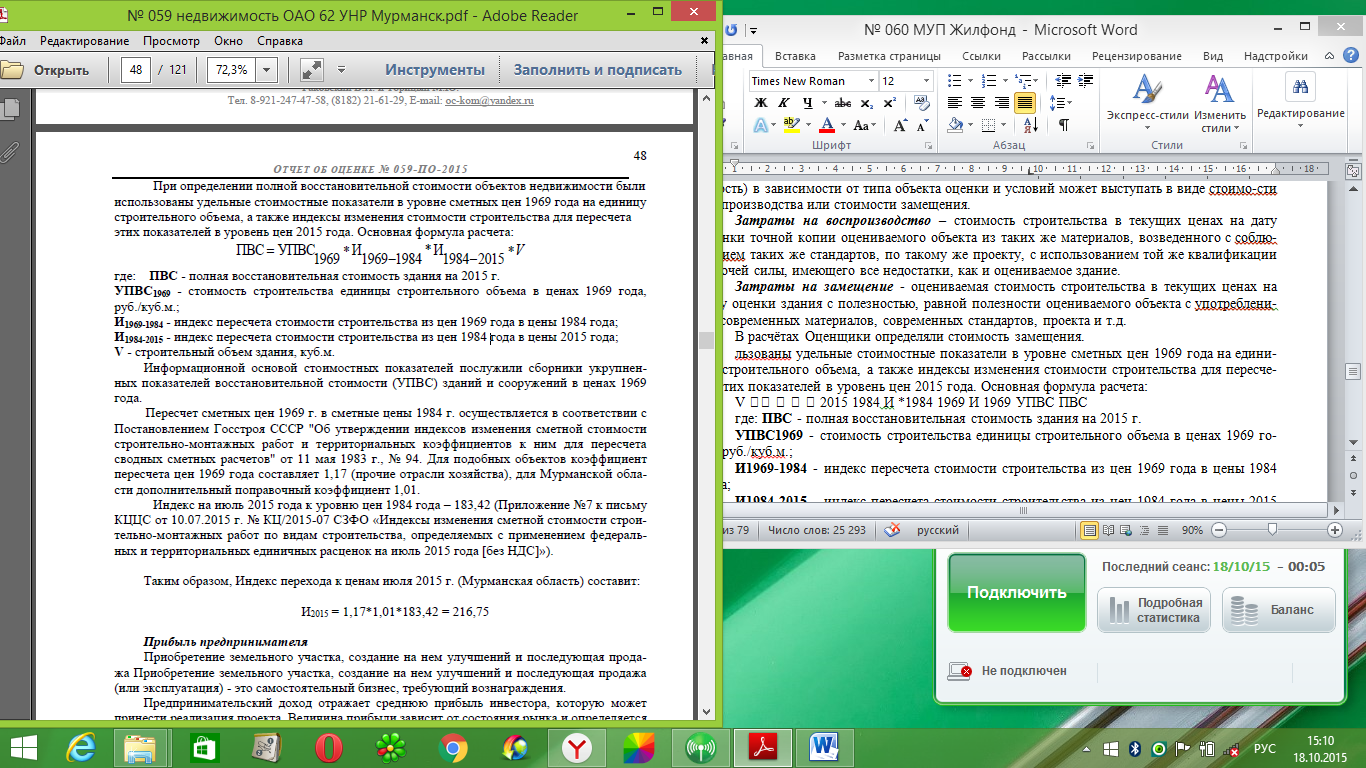 где: ПВС - полная восстановительная стоимость здания на 2015 г. УПВС1969 - стоимость строительства единицы строительного объема в ценах 1969 года, руб./куб.м.; И1969-1984 - индекс пересчета стоимости строительства из цен 1969 года в цены 1984 года; И1984-2015 - индекс пересчета стоимости строительства из цен 1984 года в цены 2015 года;V - строительный объем здания, куб.м. Информационной основой стоимостных показателей послужили сборники укрупнен- ных показателей восстановительной стоимости (УПВС) зданий и сооружений в ценах 1969 года. Пересчет сметных цен 1969 г. в сметные цены 1984 г. осуществляется в соответствии с Постановлением Госстроя СССР "Об утверждении индексов изменения сметной стоимости строительно-монтажных работ и территориальных коэффициентов к ним для пересчета сводных сметных расчетов" от 11 мая 1983 г., № 94. Для подобных объектов коэффициент пересчета цен 1969 года составляет 1,17 (прочие отрасли хозяйства), для Мурманской области дополнительный поправочный коэффициент 1,01. Индекс на июль 2015 года к уровню цен 1984 года – 183,42 (Приложение №7 к письму КЦЦС от 10.07.2015 г. № КЦ/2015-07 СЗФО «Индексы изменения сметной стоимости строительно-монтажных работ по видам строительства, определяемых с применением федеральных и территориальных единичных расценок на июль 2015 года [без НДС]»). Таким образом, Индекс перехода к ценам июля 2015 г. (Мурманская область) составит: И2015 = 1,17*1,01*183,42 = 216,75Прибыль предпринимателя Приобретение земельного участка, создание на нем улучшений и последующая продажа Приобретение земельного участка, создание на нем улучшений и последующая продажа (или эксплуатация) - это самостоятельный бизнес, требующий вознаграждения. Предпринимательский доход отражает среднюю прибыль инвестора, которую может принести реализация проекта. Величина прибыли зависит от состояния рынка и определяется на основании наблюдения над ним. Прибыль от реализации инвестиционных проектов делится между заказчиком и подрядчиком, при этом прибыль подрядчика уже заложена в стоимость строительства. Девелопмент как вид деятельности развит только в крупных промышленных центрах страны, в частности в Москве, Санкт-Петербурге, Казани и др. К тому же, анализ инвестиционно-строительной сферы города показал, что новое строительство в сегменте производственной недвижимости осуществляется в крайне малых объемах, что не позволяет даже гипотетически определить величину предпринимательской прибыли на строительном рынке города путём анализа рынка недвижимости. Поэтому величина прибыли предпринимателя была определена на основании данных «Справочника оценщика недвижимости» [12] (таблица 10.2). Таблица 10.2 – Прибыль предпринимателяПод накопленным износом понимается признаваемая рынком потеря стоимости улучшений, вызываемая физическими разрушениями, функциональным устареванием, внешним устареванием или комбинацией этих факторов. Износу подвержены только улучшения (здания и сооружения), по отношению к земле он не определяется. При использовании затратного подхода фактор износа применяется для того, чтобы учесть различия между характеристиками специально подобранного здания, как если бы оно было новым, и физическим и экономическим состоянием оцениваемой собственности. В зависимости от причин, вызывающих потерю стоимости, износ подразделяется на три типа: физический износ, функциональный износ, внешний износ. Физический износ - это потеря стоимости за счет естественных процессов в период эксплуатации. Он выражается в старении и изнашивании, разрушении, гниении, ржавлении, поломке и конструктивных дефектах. Такой тип износа может быть как устранимым, так и неустранимым. Устранимый физический износ (т.е. износ, который может быть устранен в результате текущего ремонта) включает в себя плановый ремонт или замену частей объекта в процессе повседневной эксплуатации. Физический износ объектов недвижимости может быть также определён на основании визуального обследования по критериям оценки технического состояния зданий в соответствии с Методикой, утвержденной приказом по Министерству коммунального хозяйства РСФСР от 27 октября 1970 г. N 404 (таблица 10.3). Таблица 10.3 – Физический износ объектов недвижимостиФункциональное (моральный) устаревание - это потеря стоимости вследствие относи-тельной неспособности данного сооружения обеспечить полезность по сравнению с новым сооружением, созданным для тех же целей. Он обычно вызван плохой планировкой, несоответствием техническим и функциональным требованиям по таким параметрам как размер, стиль, срок службы и т.д. Функциональный износ может быть устранимым и неустранимым.К устранимому функциональному износу относят снижение стоимости имущества, связанное с несоответствием конструктивных и планировочных решений, строительных стандартов, качества дизайна, материала изготовления современным требованиям к этим позициям. Аналогично устранимому физическому износу, устранимый функциональный износ из-меряется стоимостью его устранения.Внешнее устаревание - вызывается факторами извне – изменением ситуации на рынке, изменением финансовых и законодательных условий. На сегодняшний день на рынке не-движимости невозможно производить эффективно какие-либо операции с имуществом без исчерпывающей информации о техническом состоянии объекта, как в целом, так об его от-дельных конструктивных элементах и инженерных системах.Основными факторами экономического (внешнего) износа в России являются общее состояние в экономике, которое в отдельных регионах усиливается местными факторами, наличие дискриминирующего законодательства для отдельных видов предпринимательской деятельности и штрафы за загрязнение окружающей среды.Размер внешнего износа зависит от изменений, произошедших после окончания строительства и сдачи в эксплуатацию объекта вне его при условии, что при принятии решения о строительстве и составлении проектно-сметной документации не допущены ошибки, которые изначально несут противоречия между объектом и его окружением. В противном случае внешнее устаревание может быть присуще объекту еще не построенному. Этот вид износа обычно равен потере потенциального дохода от объекта.Расчет стоимости недвижимости затратным подходом представлен далее в расчетной части отчета.10.2 Сравнительный подход при оценке недвижимостиСравнительный подход является наиболее «рыночным» из трех основных подходов оценки недвижимости. Он определяет рыночную стоимость объекта на основе анализа не-давних продаж сопоставимых объектов недвижимости, которые схожи с оцениваемым объектом по размеру, доходам, которые они приносят, и использованию. Оценка этим подходом является наиболее объективной, но лишь в том случае, когда имеется достаточно сопоставимой информации по прошедшим на рынке сделкам. Информация о сделке считается достоверной в случае, если она подтверждена хотя бы одним из основных участников сделки (продавцом или покупателем), либо посредником между ними. Поэтому составление реальной базы данных о совершенных сделках с объектами недвижимости является непростой за-дачей.В основе этого подхода к оценке лежит принцип замещения, который гласит, что рациональный покупатель не заплатит за объект недвижимости больше, чем приобретение на открытом рынке другого объекта аналогичной полезности.Данный подход к оценке наиболее широко применяется для объектов недвижимости, постоянно обращающихся на открытом рынке. Для регулярно продаваемых объектов этот подход дает наиболее достоверную величину рыночной стоимости. Как правило, это объекты некоммерческой недвижимости – многоквартирные и индивидуальные жилые дома, коттеджи, садовые и дачные участки, гаражи. В сегодняшних российских условиях возможно получение достоверной информации о сделках по аналогичным объектам. Главной сложностью этого подхода является правильный выбор объектов-аналогов для сравнения. Прежде всего, объект-аналог должен относиться к тому же сегменту рынка, что и оцениваемый.В результате анализа рынка недвижимости Мурманской области было установлено, что на рынке на дату оценки отсутствуют факты продажи объектов недвижимости, аналогичных объектам оценки, в количестве, достаточном для применения сравнительного подхода с необходимым уровнем точности.10.3 Доходный подход при оценке недвижимости Настоящий подход представляет собой процедуру оценки стоимости исходя из того принципа, что стоимость недвижимости непосредственно связана с текущей стоимостью всех будущих чистых доходов, которые принесет данная недвижимость. В основе доходного подхода лежит принцип ожидания, который гласит о том, что стоимость недвижимости определяется величиной будущих выгод ее владельца. Реализуется данный подход путем пересчета будущих денежных потоков, генерируемых собственностью, в настоящую стоимость. Оценка доходным подходом предполагает, что потенциальные покупатели рассматривают приносящую доход недвижимость с точки зрения инвестиционной привлекательности, то есть как объект вложения с целью получения в будущем соответствующего дохода. В этом подходе под доходом принимается арендная плата и другие источники дохода, связанные с владением недвижимостью. Арендная плата является общепринятой и наиболее широко используемой базой для определения валовой выручки от владения недвижимостью. Арендные ставки бывают: контрактными (определяемыми договором об аренде) и рыночными (типичными для данного сегмента рынка в данном регионе). Наиболее важным пунктом договора аренды является распределение эксплуатационных расходов между арендатором и арендодателем. По этому признаку арендные договоры делят на три вида: 1. Договор с валовой арендной платой. В этом случае эксплуатационные расходы несет арендодатель. 2. Договор с абсолютно чистой арендой. Все эксплуатационные расходы несет аренда-тор. 3. Договор с чистой арендой. Эксплуатационные расходы распределяются между арендатором и арендодателем. Доходный подход включает три метода: метод прямой капитализации, метод дисконтированных денежных потоков и метод капитализации по расчетным моделям. Метод прямой капитализации и метод капитализации по расчетным моделям предполагает расчет рыночной стоимости на основе капитализации постоянных доходов, поступающих через равные промежутки времени. Расчет методом дисконтированных денежных потоков основывается на расчете текущей стоимости будущих денежных потоков, поступающих неодинаковыми суммами. В результате анализа рынка недвижимости Мурманской области было установлено, что на рынке на дату оценки отсутствуют факты сдачи в аренду объектов недвижимости, аналогичных объектам оценки, в количестве, достаточном для применения доходного подхода с необходимым уровнем точности.Вывод:  В результате проведенного анализа рынка и исследований объектов оценки оценщики считают возможным использование только затратного подхода к оценке объектов оценки.11 ОПРЕДЕЛЕНИЕ РЫНОЧНОЙ СТОИМОСТИ ОБЪЕКТОВ 			НЕДВИЖИМОСТИ11.1 Затратный подход 11.1.1 Расчет стоимости земельного участка Так как объекты капитального строительства расположены на одном земельном участке, Оценщиками было принято решение рассчитывать стоимость земельных участков под каждым объектом по площадям застройки. Для определения удельного показателя стоимости таких земельных участков были выбраны земельные участки-аналоги как наиболее близкие к объектам оценки. Далее приведена процедура расчёта удельного показателя стоимости земельных участков. Сравнительный подход Сравнительный подход реализуется одним из двух методов: 1. метод моделирования рыночного ценообразования 2. метод сравнительного анализа продаж. Метод моделирования рыночного ценообразования предусматривает построение зависимости типа Р = F(f1,f2, fk-1,fk) = F({fj}) путем статистической обработки достаточно большого массива данных о состоявшихся сделках с объектами сравнения. Метод сравнительного анализа сделок опирается на анализ цен небольшого числа ры-ночных сделок с объектами сравнения, отобранными по признаку наибольшей близости к объекту оценки не только набором, как в методе моделирования рыночного ценообразования, но и величинами характеристик ценообразующих факторов. Учитывая, что метод моделирования рыночного ценообразования требует весьма больших затрат ресурсов и применяется лишь в массовой оценке для оценки данного объекта эксперты использовали метод сравнительного анализа сделок. Сравнительный анализ цен сделок позволяет осуществить корректировку цены Pi сделки с любым объектом-аналогом путем изменения цены на величину поправки, рассчитываемую по рыночной цене различия количественных характеристик ценообразующих факторов для объекта оценки и объекта сравнения. Эта корректировка позволяет оценить величину суммы Poi, которая могла бы быть уплачена за объект сравнения Использование сравнительного подхода, в частности метода сравнения продаж, на практике дает более объективную величину рыночной стоимости для регулярно продаваемых объектов. Для успешного применения метода сравнения продаж необходимо выполнение трех основных условий: наличие данных о сделках купли-продажи с описанием физических и экономических характеристик объектов недвижимости; наличие критерия подбора аналогов из вышеуказанной базы данных; существование методологии расчета соответствующих поправок к стоимости выбранных аналогов. Основным критерием для отбора объектов-аналогов явились функциональное назначение объекта, соответствующее принципу НЭИ. Метод сравнительного анализа продаж реализуется двумя группами техник: Техники количественного анализа Техники качественного анализа. Следует отметить, что в данном случае элементами сравнения могут выступать как количественные, так и качественные характеристики объекта, при этом важным фактом является необходимость введения количественного обоснования коэффициентов значимости элементов сравнения при бальной оценке влияния элементов сравнения в качественном сравнительном анализе сделок. Анализ рынка земельных участков г. Мурманска показал, что данный сегмент рынка недвижимости развит слабо, предложения о продаже земельных участках встречаются редко. Однако оценщикам удалось обнаружить несколько земельных участков, аналогичных объектам оценки. Основным фактором отбора является принадлежность к одному сегменту рынка - земельные участки из категории земель населенных пунктов, а также местоположение земельных участков и назначение.Таблица 11.1 - Объекты-аналоги для земельных участковОбщий перечень корректировок, вводимых при оценке, приведен в п. 8.1 отчета «Анализ общих ценообразующих факторов рынка недвижимости». Последовательность внесения корректировок осуществляется следующим образом: - корректировки с первого по четвертый элемент сравнения осуществляются всегда в указанной очередности; - последующие (после четвертого элемента сравнения) корректировки могут быть выполнены в любом порядке. После каждой корректировки цена продажи сравнимого объекта пересчитывается заново (до перехода к последующим корректировкам). Определение различий по основным элементам сравнения: 1. Качество прав 1.1. Передаваемые права – сопоставимы: объект оценки и объекты-аналоги находятся на праве собственности. 1.2. Наличие обременений – обременений не имеется. 2. Условия финансирования - нет различий - рыночные. Финансирование осуществляется в денежной форме единым платежом. Никаких преференций по кредитованию покупателя и отсрочке платежа не выявлено. 3. Условия продажи - нет различий - рыночные. Никакого финансового давления на сделку, ее субсидирования или прочих субъективных условий договора сделки, внешних по отношению к объекту оценки или объектам-аналогам не выявлено. 4. Условия рынка 4.1. Уторговывание - имеются различия. Согласно данным "Справочника оценщика не-движимости" (том 3, корректирующие коэффициенты для оценки земельных участков, издание третье актуализированное и расширенное, Нижний Новгород, 2014г., под общей редакцией и научным руководством научного руководителя ЗАО "Приволжский центр финансового консалтинга и оценки" Лейфера Л.А, ISBN 978-5-901956-95-3, страница 113), средняя величина скидки на торг для земельных участков под индустриальную застройки составляет 9%. 4.2. Время продажи - нет различий. Предложения были выявлены за период июль-август 2015 г. Ситуация на рынке может измениться со времени продажи сравниваемых объектов на дату проведения оценки оцениваемого объекта. Причиной произошедших изменений могут быть такие факторы, как инфляция, дефляция, изменившийся спрос и изменившееся предложение. Само по себе время не является поводом для внесения поправок, корректировка оправдывается изменением экономической ситуации за рассматриваемый период времени. Поправка на дату продажи не применялась, поскольку дата предложения к продаже объектов-аналогов близка или совпадает с датой оценки объекта оценки. 5. Местоположение - есть различия: объекты оценки расположены в населённых пунктах Мурманской области, а объекты-аналоги находятся в производственной зоне окраин города Мурманска. Корректировка вводится на основании "Справочника оценщика недвижимости", том 3, корректирующие коэффициенты для оценки земельных участков (издание третье актуализированное и расширенное, Нижний Новгород, 2014г., под общей редакцией и научным руководством научного руководителя ЗАО "Приволжский центр финансового консалтинга и оценки" Лейфера Л.А, ISBN 978-5-901956-95-3, страница 75) и составляет - 50% к стоимости объектов-аналогов.6. Экономические характеристики - нет различий - инвестиционная привлекательность всех объектов-аналогов и объекта оценки сопоставима. Никаких особых экономических факторов, снижающих или повышающих доходность земельных участков, не выявлено. 7. Сервис и дополнительные элементы 7.1. Наличие дополнительных улучшений. Отобранные для сравнения аналогичные земельные участки имеют постройки. Однако их объемы незначительны в сравнении с площадью земельных участков. В объявлениях о продаже объекты-аналоги фигурируют как незастроенные земельные участки, а, следовательно, продавец позиционирует улучшения как незначительное добавочное инженерное обеспечение, пренебрегая их стоимостью в стоимости основного объекта. Таким образом, в рамках оценки пренебрежение стоимостью улучшений объектов-аналогов допустимо. Поэтому оценщики не вводят корректировку по данному элементу сравнения. 7.2. Инженерная инфраструктура - нет различий - все земельные участки обеспечены необходимыми инженерными сетями или они проходят по границе земельных участков. 8. Физические характеристики 8.1. Площадь участка - имеются различия - необходимо ввести корректировку на площадь земельного участка. Остальные физические характеристики (форма, топология, ландшафт и пр.) объекта оценки и объектов аналогов являются сопоставимыми Как правило, большие по размеру земельные участки стоят несколько дешевле в расчете на единицу площади, чем меньшие по размеру участки. Однако наличие такого изменения стоимости, а также его динамика зависит, прежде всего, от того, к какому сегменту рынка принадлежит данный земельный участок. Например, 2 кв. м в торговом центре большого города под банкомат стоят дорого, потому что там речь не о площади, а о потоках клиентов, к которым эти 2 кв. м дают доступ коммерсанту. Но если участок находится где-то на окраине, не имеет потоков клиентов и слишком мал для разумного применения, и если его не удается разумным образом присоединить к соседнему участку, например, собственник этого сосед-него участка не хочет, то его ликвидность низкая, и 1 кв. м такого участка может стоить дешево. Тогда цена 1 кв. м мала, и с ростом площади она будет расти в соответствии с меняющимся НЭИ. Т.е. цена определяется обстоятельствами (функциональное назначение, местоположение и пр.) и должна быть определена для каждого конкретного случая отдельно. Размер корректировки был рассчитан на основе статистического исследования зависимости цены на земельные участки под промышленными объектами от размера участка (табл. 11.2).Таблица 11.2 – Коэффициенты корректировки удельной кадастровой стоимости земельного участка на размер его площади (КS)Эта зависимость отражена на графике, представленном ниже.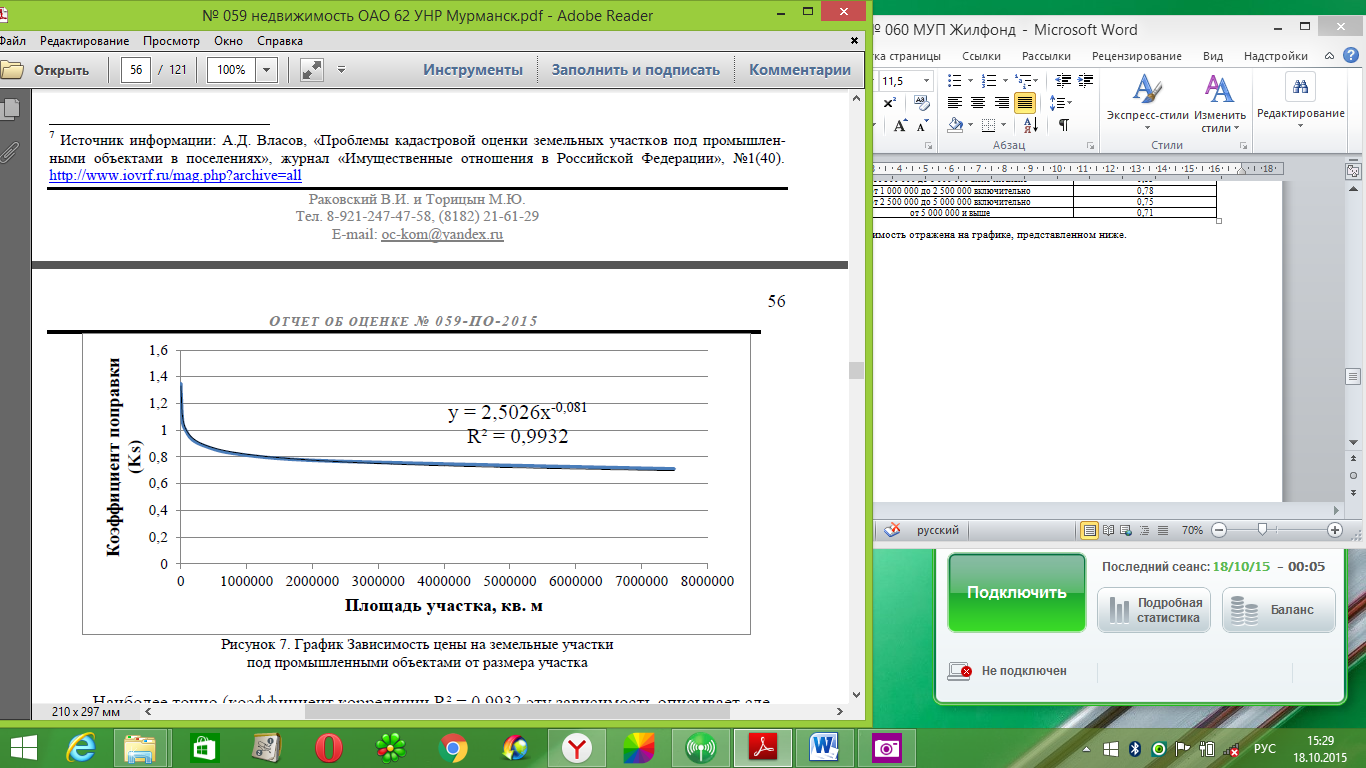 Рисунок 11.1 - График Зависимость цены на земельные участкипод промышленными объектами от размера участкаНаиболее точно (коэффициент корреляции R² = 0,9932 эту зависимость описывает следующее уравнение КS= 2,5026х-0,081 , где: КS– коэффициент корректировки; S – площадь земельного участка, соток. Таким образом, поправка по данному фактору рассчитывалась на основе следующей формулы: 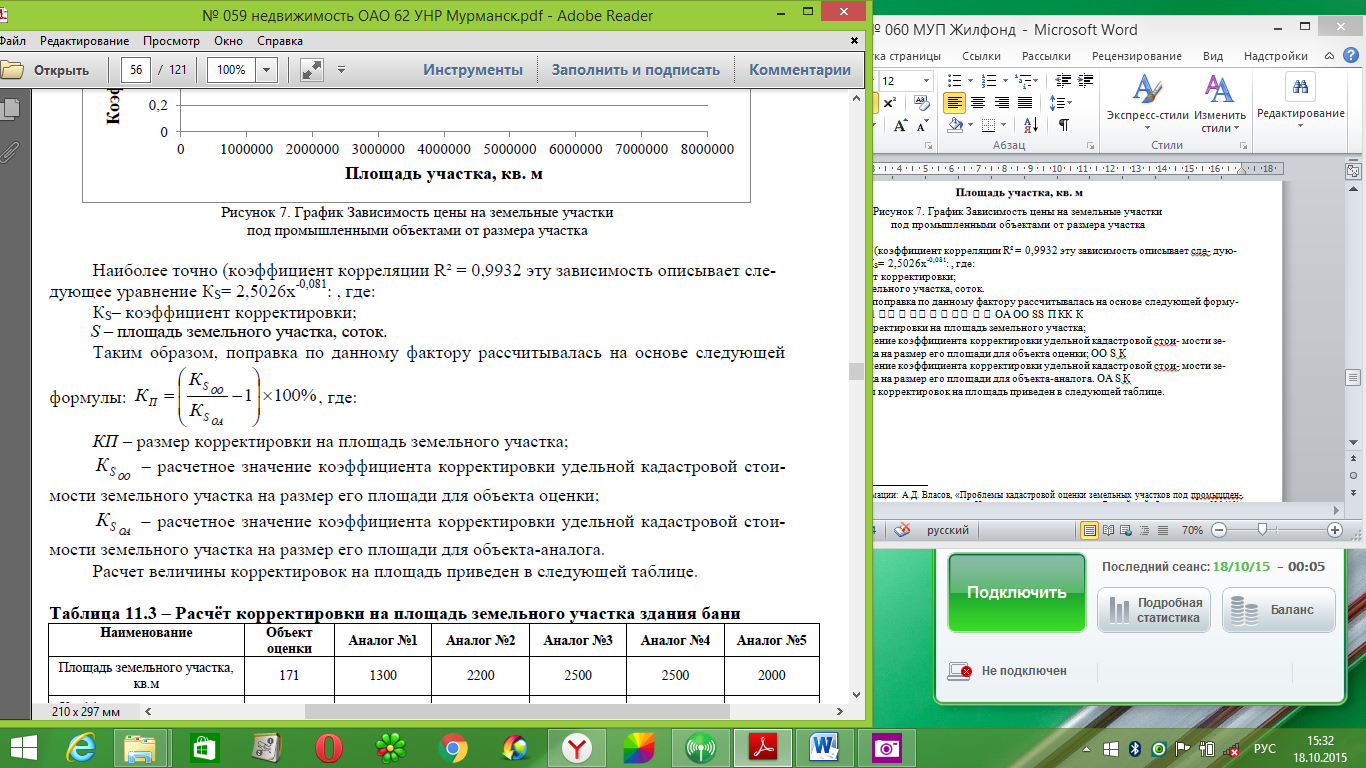 где: КП – размер корректировки на площадь земельного участка; КSОО – расчетное значение коэффициента корректировки удельной кадастровой стоимости земельного участка на размер его площади для объекта оценки; КSОА – расчетное значение коэффициента корректировки удельной кадастровой стоимости земельного участка на размер его площади для объекта-аналога. Расчет величины корректировок на площадь приведен в следующей таблице.Таблица 11.3 – Расчёт корректировки на площадь земельного участка объекта - Нежилое помещение БПК (Советская, 10а, общ. площадь 754,4 кв. м) (инв.№ АМО Никель 110851000001012)Таблица 11.4 - Расчет удельного показателя рыночной стоимости земельного участка объекта - Нежилое помещение БПК (Советская, 10а, общ.площадь 754,4 кв м) (инв.№ АМО Никель 110851000001012)Таблица 11.5 – Расчёт корректировки на площадь земельного участка объекта - Нежилые помещения (пл.1 эт. 212,4 кв.м; пл. 2 эт. 362,9 кв.м) Общ.пл. 575,3 кв.м (ул. 14 Армии, 13)Таблица 11.6 - Расчет удельного показателя рыночной стоимости земельного участка объекта - Нежилые помещения (пл.1 эт. 212,4 кв.м; пл. 2 эт. 362,9 кв.м) Общ.пл. 575,3 кв.м (ул. 14 Армии, 13)Таблица 11.7 – Расчёт корректировки на площадь земельного участка объекта - Здание служебных помещений (общ.пл. 104,9 кв м) (ул.Мира,6)Таблица 11.8 - Расчет удельного показателя рыночной стоимости земельного участка объекта - Здание служебных помещений (общ.пл. 104,9 кв м) (ул.Мира,6)Таблица 11.9 – Расчёт корректировки на площадь земельного участка объекта - Здание служебных помещений (служба благоустройства) общая площадь 92,1 кв мТаблица 11.10 - Расчет удельного показателя рыночной стоимости земельного участка объекта - Здание служебных помещений (служба благоустройства) общая площадь 92,1 кв мТаблица 11.11 – Расчёт стоимости земельных участков, предназначенных для эксплуатации каждого объекта оценки, в соответствии с площадью застройки11.1.2 Расчет стоимости улучшений Определение полной восстановительной стоимости. Представлено в таблице 11.12. Определение накопленного износа Физический износ Физический износ - отражает изменение физических свойств объекта недвижимости с течением времени в результате воздействия эксплуатационных и природных факторов и учитывается в нормах амортизационных отчислений. Физический износ зданий определен на основании: - данных о сроке ввода в эксплуатацию объекта, определенном на основании технического паспорта БТИ; - Ведомственных строительных норм 53-86(р) [13]. Величина физического износа определена в разделе 6.2. «Описание объектов оценки» Функциональный износ Обычный диапазон экспертных оценок такого износа составляет около (5 - 10)%. Чем более старым является здание (сооружение), тем более вероятным является наличие функционального износа, потому с учётом информации об объектах оценки принято значение функционального износа в размере 10%.8 Внешний износ Внешнее устаревание - это потеря стоимости, обусловленная влиянием внешних факторов. Он может быть вызван целым рядом причин, таких как общеэкономические и внутриотраслевые изменения. Внешний износ определен на основе методики расчета предоставленной региональным экспертно-аналитическим центром «Перспектива» посредством учета внешних факторов через разницу в уровне доходов населения в отрасли рассматриваемого региона (Архангельской обл.) по сравнению с общими показателями по стране и региону (Архангельской обл.).ЗПСтрана – средняя заработная плата по России, руб.;ЗПМурм.обл – средняя заработная плата в Мурманской области, руб.; ЗПСтрана отр – средняя заработная плата в отрасли (оптовая и розничная торговля) по стране, руб.  (Данные о средних величинах получены  по данным сайта Росстата www.gks.ru и Территориального органа Федеральной службы государственной статистики по Мурманской области за период январь-июль 2015 г.).По определению износ – уменьшение стоимости, поэтому значение износа (в процентах) не может быть отрицательным, т.е. приводящим к увеличению базы расчета, стоимости нового объекта. В данной формуле при соотношении заработной платы в регионе (или отрасли) со среднероссийской большем единицы необходимо принять значение равное 1.Таким образом значение внешнего износа равно:или 18,1%.Таблица 11.12  - Результаты оценки по затратному подходу12. Обзор общепринятых подходов оценки машин и оборудования Процедура оценки машин и оборудования - совокупность приемов, обеспечивающих процесс сбора и анализа данных, проведения расчетов стоимости имущества и оформления результатов оценки. Для определения рыночной стоимости машин и оборудования используется три традиционных подхода: затратный, подход по сравнимым продажам, доходный.12.1 Затратный подходЗатратный подход основан на принципе замещения, состоящем в том, что покупатель не будет платить за объект собственности больше той суммы, которая требуется, чтобы заменить его другим объектом, аналогичным по своим полезным характеристикам. При затратном подходе оценивается стоимость полного воспроизводства или стоимость полного замещения оцениваемого объекта за вычетом сумм накопленного износа.Полная стоимость замещения – это текущая стоимость объекта, имеющего эквивалентную полезность с объектом оценки, но произведенного из новых материалов и в соответствии с современными стандартами и дизайном.Полная стоимость воспроизводства -  это стоимость в текущих ценах точной копии оцениваемого объекта с использованием точно таких же материалов, дизайна и с тем же количеством работ (которые воплощают в себе недостатки, «несоответствия» и устаревание), что и у объекта оценки.Другими словами, замещение предусматривает замену сооружения подходящим объектом, тогда как воспроизводство – точной копией.Общая модель затратного подхода при оценке оборудования выглядит следующим образом:РС = (ПВC + ДЗ) * (1 – ИФИЗ)(1 – ИФУН)(1 – ИЭ), где:РС – рыночная стоимость оборудования;	ПВС – полная восстановительная стоимость оборудования;ИФИЗ – физический износ;ИФУН – функциональный износ;ИЭ – экономический (внешний) износ.ДЗ – дополнительные затраты, такие как устройство фундаментов под оборудованием, монтаж, наладка и т.д.Поскольку оценке подлежит установленное оборудование, в состав дополнительных затрат входят затраты на монтаж, пусконаладочные работы, шефмонтаж, общеплощадочные работы.Основным фактором при исчислении износа является физическое состояние техники, которое выражается в ее обветшании. Обветшание определяется как ухудшение физического состояния техники под воздействием различных факторов. Обветшание характеризует физический износ техники.Физический износ машин и оборудования определяется косвенным методом при обследовании их физического состояния в соответствии со шкалой экспертных оценок для определения коэффициента износа (Источник информации А.Н. Асаул, А.Н. Старинский. Оценка стоимости машин и оборудования/ под ред д.э.н, проф. А.Н. Асаула. Стр.49):Таблица 12.1 - Шкала экспертных оценок для определения коэффициента физического износа Функциональное устаревание – это потеря стоимости актива, вызванная факторами, присущими самой собственности, изменениями в дизайне, материалах, технологиях изготовления, недостатками функциональной полезности, повышенными эксплуатационными расходами и т.д. Существуют два типа устаревания техники: технологическое и функциональное. Эти типы устаревания  обусловлены развитием различных сфер научно-технического прогресса.Значение функционального износа определяется косвенным методом на основе изучения анализа рынка аналогичного оборудования  соответствии со шкалой экспертных оценок для определения коэффициента функционального износа. (Источник: kikindaocenka.narod.ru›funkiz.doc).Таблица 12.2 -  Шкала экспертных оценок для определения коэффициента функционального устареванияВнешнее устаревание (обесценивание) есть потеря стоимости, обусловленная влиянием внешних факторов. Экономический износ может быть вызван целым рядом причин, таких как общеэкономические и внутриотраслевые изменения, в том числе сокращением спроса на определенный вид продукции и сокращением предложений или ухудшением качества сырья, рабочей силы, вспомогательных систем, сооружений и коммуникаций, а также правовые изменения, относящиеся к законодательству, муниципальным постановлениям, зонированию и административным распоряжениям. 12.2 Сравнительный подходСравнительный (рыночный) подход основан на принципе эффективно функционирующего рынка, на котором инвесторы покупают и продают аналогичные активы, принимая при этом независимые индивидуальные решения. Данные по аналогичным сделкам сравниваются с оцениваемыми объектами. Экономические преимущества и недостатки оцениваемых активов по сравнению с выбранными аналогами учитываются посредством введения соответствующих поправок. Так же вводятся поправки, учитывающие качественные различия между оцениваемыми активами и их аналогами. 12.3 Доходный подходДоходный подход основан на оценке ожиданий инвестора, то есть, рассчитывается текущая (дисконтированная) стоимость экономических выгод, ожидаемых от владения оцениваемыми активами. Применение доходного подхода заключается в расчете стоимости по формуле текущей стоимости со следующими входными параметрами: наличный поток или поток прибыли, ассоциированный с оцениваемыми активами, ставка дисконта, или ставка капитализации, соответствующая степени риска, связанного с рассматриваемым наличным потоком, и остаточный экономический срок службы активов.13. Определение рыночной стоимости ТРАНСПОРТНых СРЕДСТВ, самоходной техники и оборудованияПеречень объектов, подлежащих оценке, был предоставлен заказчиком. Оценка объектов выполнялась в соответствии с федеральными стандартами оценки, Федеральным законом № 135-ФЗ. 13.1 Затратный подход Общая модель затратного подхода при оценке имущества выглядит следующим образом:РС = (ПВC + ДЗ) * (1 – ИФИЗ)(1 – ИФУН)(1 – ИЭ)Для определения рыночной стоимости объекта оценки необходимо определить полную восстановительную стоимость  транспортных средств, самоходной техники и оборудования, а так же величину накопленного износа.13.1.1 Определение стоимости транспортных средств Методики оценки транспортных средств описана в соответствии с требованиями «Методики оценки остаточной стоимости транспортных средств с учетом технического состояния» Р-03112194-0376-98 2-е издание [18], а также в соответствии с учебной литературой «Теория и практика оценки машин и оборудования» [19].Затратный подход основан на принципе замещения, состоящем в том, что покупатель не будет платить за объект собственности больше той суммы, которая требуется, чтобы заменить его другим объектом, аналогичным по своим полезным характеристикам. При затратном подходе оценивается стоимость полного воспроизводства или стоимость полного замещения оцениваемого объекта за вычетом сумм накопленного износа.Полная стоимость замещения – это текущая стоимость объекта, имеющего эквивалентную полезность с объектом оценки, но произведенного из новых материалов и в соответствии с современными стандартами и дизайном.Полная стоимость воспроизводства -  это стоимость в текущих ценах точной копии оцениваемого объекта с использованием точно таких же материалов, дизайна и с тем же количеством работ (которые воплощают в себе недостатки, «несоответствия» и устаревание), что и у объекта оценки.Другими словами, замещение предусматривает замену сооружения подходящим объектом, тогда как воспроизводство – точной копией.Общая модель затратного подхода при оценке транспортных средств в соответствии с  учебной литературой «Теория и практика оценки машин и оборудования» [19] выглядит следующим образом:РС = ПВC  * (1 – ИФИЗ)(1 – ИФУН)(1 – ИЭ), где:                                                               РС – рыночная стоимость ТС;	ПВС – полная восстановительная стоимость ТС;ИФИЗ – физический износ;ИФУН – функциональный износ;ИЭ – экономический (внешний) износ.При расчете полной восстановительной стоимости ТС используются два метода - индексный метод (корректировка с помощью индексов полной восстановительной стоимости объекта оценки) и метод нахождения нового идентичного объекту оценки объекта-аналога.Обветшание определяется как ухудшение физического состояния техники под воздействием различных факторов. Обветшание характеризует физический износ техники.Физический износ транспортных средств может быть определен в соответствии с требованиями «Методики оценки остаточной стоимости транспортных средств с учетом технического состояния» Р-03112194-0376-98 2-е издание [18] по следующим формулам:1) Если нормативно - технической документацией для транспортного средства установлен нормативный пробег до списания (капитального ремонта), то расчет физического износа проводится по формуле:                                    Lэф
                        Иф  =  ---- * 100%                                                                                              
                                     Lнгде: Lэф  -  эффективный  пробег  транспортного  средства  с  начала на дату оценки, тыс. км;Lн   -  нормативный  пробег  до  списания (капитального ремонта) транспортного средства, тыс. км.    2) Если нормативно - технической документацией для  транспортного средства   установлен   нормативный   срок   службы   до  списания (капитального ремонта), то расчет физического износа проводится по формуле:                                   Тэф
                        Иф  =  ---- * 100%                                                                                                
                                     Тн где: Тэф -  эффективный  возраст  транспортного  средства  на  дату оценки, лет (моточасов);Тн  -  нормативный  срок  службы  до   списания   (капитального ремонта) транспортного средства, лет (моточасов).Нормативный  срок  службы  может быть рассчитан исходя из норма амортизации. По формуле:                                    1
                       Тн  =  ---- * 100%                                                                                                 
                                   Нагде: На - годовая норма амортизации, принятая согласно Единым нормам амортизационных отчислений на полное восстановление основных фондов народного хозяйства [13]. 3) Физический  износ может быть рассчитан  с  учетом возраста и пробега транспортного средства с начала эксплуатации: Иф = 100 х (1-е-), где 	                                                                                                       – е – основание натурального логарифма;–  - функция, зависящая от возраста и фактического пробега транспортного средства с начала эксплуатации (таблица 13.1).Таблица 13.1 - Вид функции  для различных видов транспортных средств определяется в соответствии – Тф — фактический возраст (срок службы) транспортного средства на дату оценки (лет);– Lф — фактический пробег с начала эксплуатации транспортного средства на дату оценки  (тыс. км).Также физический износ определяется косвенным методом при обследовании их физического состояния в соответствии со шкалой экспертных оценок для определения коэффициента износа (Методическое руководство по определению стоимости автотранспортных средств  РД 37.009.015-98.) таблица 13.2.Таблица 13.2 - Параметры и характеристики технического состояния АМТСФункциональное устаревание – это потеря стоимости актива, вызванная факторами, присущими самой собственности, изменениями в дизайне, материалах, технологиях изготовления, недостатками функциональной полезности, повышенными эксплуатационными расходами и т.д. Существуют два типа устаревания техники: технологическое и функциональное. Эти типы устаревания  обусловлены развитием различных сфер научно-технического прогресса.Значение функционального износа определяется косвенным методом на основе изучения анализа рынка аналогичного оборудования  соответствии со шкалой экспертных оценок для определения коэффициента функционального износа. (Источник: www.kikindaocenka.narod.ru/funkiz).Таблица 13.3 -  Шкала экспертных оценок для определения коэффициента функционального устареванияВнешнее устаревание (обесценивание) есть потеря стоимости, обусловленная влиянием внешних факторов. Экономический износ может быть вызван целым рядом причин, таких как общеэкономические и внутриотраслевые изменения, в том числе сокращением спроса на определенный вид продукции и сокращением предложений или ухудшением качества сырья, рабочей силы, вспомогательных систем, сооружений и коммуникаций, а также правовые изменения, относящиеся к законодательству, муниципальным постановлениям, зонированию и административным распоряжениям. Внешний износ отсутствует.13.1.2 Определение стоимости оборудования и строительных изделийОпределение полной восстановительной стоимости (стоимости воспроизводства)Стоимость нового оборудования принята нами в результате анализа рынка с использованием данных электронных ресурсов сети Интернет. Определение износа.Физический износ (ФИ): В рамках настоящей оценки оборудования использовался физический износ по данным, полученным в результате осмотра - в отношении бывшего оборудования, находящегося в очень хорошем и  работоспособном удовлетворительном, условно пригодном состоянии (Шкала экспертных оценок для определения коэффициента износа, Рутгайзер – метод наблюдения). Функциональный износ (ФнИ): При анализе рынка производственного технологического оборудования оценщиками выявлено, что объекты оценки в данной модификации и комплектности, в которой представлено имущество, выпускается и в настоящее время. Однако для некоторых позиций функциональный износ присутствует, так как оборудование относится в невысокотехнологическому, металлоемкому оборудованию, модернизированные аналоги  которого выпускаются на дату оценки с такими же основными техническими параметрами, но имеющие  технические, экономические и потребительские преимуществаВнешний износ (ВИ) отсутствует. Падения спроса на продукцию не произошло и не предвидится; факторы внешней среды: конкуренция на рынке, цены на сырье, уровень инфляции, налогообложение, % по кредиту, требования по экологии остаются достаточно стабильными. Износ: И =1-(1-ФИ)*(1-ФнИ)*(1-ВИ). В результате осмотра объектов оценки транспортных средств и анализа предоставленной Заказчиком информации было выявлено, что некоторые объекты оценки выработали свой технический ресурс: период эксплуатации превышает нормативное значения (согласно [13]. По данным Заказчика, а также предоставленным документам, указанные объекты оценки находится в неудовлетворительном состоянии и непригодны для дальнейшей эксплуатации. Согласно шкале экспертных оценок (таблица 12.1), физический износ указанных объектов оценки составляет 100,0%, оборудование негодно к эксплуатации.На основании вышеизложенного можно сделать вывод о целесообразности определения стоимости данных объектов оценки по стоимости основных материалов. Вес металлолома принят на основании данных заказчика. Стоимость 1 тонны металлолома определена на основании анализа рынка черных металлов.  Согласно анализу рынка черных металлов стоимость  металлолома составляет 8600 руб/т. с НДС.Расчет представлен в таблице 13.4. Для остальных объектов оценки транспортных средств, оборудования и строительных изделий была найдена или указана заказчиком стоимость новых аналогичных объектов.Для объекта оценки оборудование № 137 Эмблема "Никель" стоиомсть была рассчитана исходя из стоимости цен на металлолом. По данным заказчика материал эмблемы – сталь, вес 1,25 т, по данным анализа рынка стоимость 1 тонны стального лома составляет 8600 руб.Для объектов оценки оборудования № 40 – Стиральная машина Л-50 и № 41 - Стиральная машина Л-2501 были отобраны объекты-аналоги прошлых лет, для корректировки стоимости на дату оценки использовался сайт http://xn----ctbjnaatncev9av3a8f8b.xn--p1ai/:- для объекта оценки № 40 – Стиральная машина Л-50 стоимость на 30 мая 2006 года составляла 168 462 руб., при корректировке на дату оценки – 27 июля 2015 года – округленно составляет 380 200 руб.;- для объекта оценки № 41 – Стиральная машина Л-2501 стоимость на 30 мая 2006 года составляла 118 440 руб., при корректировке на дату оценки – 27 июля 2015 года – округленно составляет 267 300 руб.По некоторым объектам оценки оборудования (позиции №65-68, 86, 179, 232, 238 и 239) Оценщикам не удалось найти информацию о стоимости нового аналогичного оборудования в виду того, что объекты оценки были выполнены под заказ. Заказчиком, после проведения запросов в соответствующие организации, была предоставлена информация о стоимости аналогичных объектов на дату оценку.Расчет стоимости транспортных средств и самоходной техники – в таблице 13.5, оборудования – в таблице 13.6, строительных изделий – в таблице 13.7.Таблица 13.5 – Расчет стоимости транспортных средств и самоходной техники
Таблица 13.6 – Расчет стоимости оборудованияТаблица 13.6 – Расчет стоимости строительных изделий13.2 Сравнительный подход 13.2.1 Определение стоимости транспортных средств и самоходной техникиСравнительный подход реализуется одним из двух методов:метод моделирования рыночного ценообразованияметод сравнительного анализа продаж.Использование сравнительного подхода в практике оценки, в частности метода сравнения продаж, дает наиболее объективную величину рыночной стоимости для регулярно продаваемых объектов.Для успешного применения метода сравнения продаж необходимо выполнение трех основных условий:наличие базы данных о сделках купли-продажи (предложения) с описанием физических и экономических характеристик объектов-аналогов;наличие критерия подбора аналогов из вышеуказанной базы данных;существования методологии расчета соответствующих поправок к стоимости выбранных аналогов.Метод сравнительного анализа сделок опирается на анализ цен небольшого числа рыночных сделок с объектами сравнения, отобранными по признаку наибольшей близости к объекту оценки не только набором, как в методе моделирования рыночного ценообразования, но и величинами характеристик ценообразующих факторов. Сравнительный анализ цен сделок позволяет осуществить корректировку цены Pi сделки с любым объектом-аналогом путем изменения цены на величину поправки, рассчитываемую по рыночной цене различия количественных характеристик ценообразующих факторов для объекта оценки и объекта сравнения. Эта корректировка позволяет оценить величину суммы Poi, которая могла бы быть уплачена за объект сравненияВ основном, оценщики при подборе аналогов и внесении поправок руководствуются профессиональным опытом и интуицией, что является заведомо субъективным подходом. Привлечение для обработки и анализа данных, используемых для сопоставления, современных статистических методов позволяет преодолеть влияние субъективизма оценщика.Для решения задач, связанных с обработкой и анализом информации, применяется мощный и гибкий арсенал методов математической статистики. Эти методы позволяют выявить закономерности на фоне случайностей, сделать обоснованные выводы.Метод моделирования рыночного ценообразования предусматривает построение зависимости типа  Р = F(f1,f2,…..fk-1,fk) = F({fj}) путем статистической обработки достаточно большого массива данных о состоявшихся сделках с объектами сравнения.Целью исследования, проводимого оценщиками, являлось выявление наиболее существенных факторов, влияющих на формирование оценочной стоимости объекта оценки, и получение функционального уравнения, описывающего эту зависимость.Данные о ценах предложения с описанием физических и экономических характеристик объектов сравнения были получены при помощи ресурсов Интернет сети.В результате анализа текущей ситуации на вторичном рынке автотранспорта выполненной работы по сбору информации, нам удалось установить несколько фактов предложений на продажу объектов, аналогичных рассматриваемому, которые можно было использовать для окончательной оценки объекта. Основным критерием для отбора объектов-аналогов явились функциональное назначение объекта, соответствующее принципу НЭИ. Метод сравнительного анализа продаж реализуется двумя группами техник:Техники количественного анализаТехники качественного анализа.Следует отметить, что в данном случае элементами сравнения могут выступать как количественные, так и качественные характеристики объекта, при этом важным фактом является необходимость введения количественного обоснования коэффициентов значимости элементов сравнения при бальной оценке влияния элементов сравнения в качественном сравнительном анализе сделок.В данном методе число отобранных объектов-аналогов превышает число ценоформирующих факторов (элементов сравнения) не менее чем на 1. В процессе отбора наиболее существенных ценообразующих факторов для ТС было отдано предпочтение следующим количественным и качественным характеристикам:- количество лет эксплуатации;- техническое состояние (физический износ), %.Ценообразующий фактор – пробег в тыс.км. для ТС и наработка в мото-часах для СТ не учитывался в расчетах, т.к. в предложениях на продажу наработка либо не указана, либо он не соответствует фактическому значению для подобных транспортных средств и самоходной техники с учетом количества лет эксплуатации и интенсивности использования на предприятии.Следует отметить, что для некоторых позиций ТС - специализированной техники –специализированные машины на базе грузовиков и самосвалов и т.д, предложений о продаже на вторичном рынке не представлено или носит эпизодический характер по причине того, что данные модификации являются специализированными, и количество предложений является недостаточным для формирования величины стоимости в рамках сравнительного подхода с достаточной точностью расчетов.Для определения рыночной стоимости объектов оценки будем использовать технику линейной алгебры, корреляционно - регрессионный анализ с использованием пакета Excel - анализ данных.  Для этого создадим матрицу, и определим изменение стоимости объекта оценки в зависимости от количества лет эксплуатации и технического состояния, поскольку именно эти показатели напрямую влияют на стоимость ТС. Единицы сравнения по сроку эксплуатации АТМС являются количественными данными, поэтому для расчетов принимаем  как реальные количественные показатели.  Техническое состояние определено на основании качественных характеристик объекта. Следовательно, для определения величины физического износа принимаем шкалу экспертных оценок (Методическое руководство по определению стоимости автотранспортных средств  РД 37.009.015-98.).Таблица 13.7 - Параметры и характеристики технического состояния АМТСРасчет стоимости транспортных средств и самоходной техники – в таблице 13.8.Таблица 13.8 - Расчет стоимости транспортных средств и самоходной техникиСтоимость объектов оценки рассчитана на основе использования методики корреляционно-регрессионного анализа, изложенной в методических указаниях «Математическое моделирование в оценке недвижимости» (Тутыгин, Андрей Геннадьевич. Математическое моделирование в оценке недвижимости [Текст] : метод. материал / А. Г. Тутыгин, М. А. Амбросевич ; Федер. агентство по образов., АГТУ. - Архангельск : АГТУ, 2007. - 60 с. : ил. - Библиогр.: с. 55). Данная методика применима в оценке стоимости оборудования, поскольку расчёт зависимости стоимости объекта от величины ценообразующих факторов является аналогичным. Суть данной методики заключается в использовании линейной модели множественной регрессии:где ai – безразмерные параметры;xij – ценообразующие факторы;y – стоимость объекта оценки, руб.; - вектор случайных отклонений (возмущений) размерности (n х 1). Обычно предполагается, что данная случайная величина имеет нормальный закон распределения с математическим ожиданием, равным нулю.Параметры данного уравнения определяются с использованием инструмента «Регрессия» табличного процессора Excel.В результате расчётов получено уравнение множественной регрессии:Для объекта оценки Легковой автомобиль Mitsubishi lancer:Х1 – количество лет эксплуатации, лет; Х2 – ранг по шкале технического состоянияС = 250000 + Х1 * (-26250) + Х2 * 77500Коэффициент детерминации равен 0,96, т.е. изменения факторов на 96% объясняют все вариации стоимости.	Основываясь на полученных данных, рассчитаем стоимость объекта оценки:С = 250000 + (2015-2008) * (-26250)  + 3 * 77500 С =  298 750 руб.13.3 Доходный подход Доходный подход основан на определении текущей стоимости объектов как совокупности будущих доходов от их использования.Основная предпосылка доходного подхода заключается в том, что экономическая ценность какого-либо объекта в настоящем обусловлена возможностью получать с помощью этого объекта доходы в будущем. Таким образом, оценка стоимости машин и оборудования на основе доходного подхода – это определение ценности потенциальных доходов, ожидаемых от владения и распоряжения ими.Выгода от владения собственностью включает право получать все доходы в период владения, а также доход от продажи после окончания срока владения.  Чтобы применить доходный подход, необходимо спрогнозировать будущие доходы за несколько лет эксплуатации объекта. Кроме того, для расчета чистого операционного дохода необходимо знать не только ставку арендной платы за транспортную технику, но и на какой период заключаются договоры аренды и с какими перерывами, а также расходы по содержанию и техническому ремонту машин, которые несет арендодатель. Данная информация также является абсолютно не доступной, поэтому, ввиду отсутствия данных, провести оценку машины по доходному подходу не представляется возможным.  Доходный подход при оценке ТС и СТ не применялся, так как оценивается отдельные позиции, а не бизнес по перевозкам грузов, и определить чистый доход, который будет приносить конкретное транспортное средство, не представляется возможным. При оценке оборудования и строительных изделий доходный подход также не применялся, так как сформировать величину потока дохода, приходящегося на каждую единицу оборудования, невозможно. Вывод: в качестве рыночной стоимости транспортных средств принимаем величину стоимости, рассчитанной затратным и сравнительным подходами для некоторых позиций.В качестве рыночной стоимости оборудования и строительных изделий принимаем величину стоимости, рассчитанной затратным подходом.14. Согласование результатов и заключение о рыночной стоимости объектовОписанными выше различными методами в рамках доходного, сравнительного подходов Оценщикам удалось найти три ориентира рыночной стоимости оцениваемого имущества.Окончательное, итоговое суждение о стоимости имущества выносится Оценщиком на основе анализа полученных ориентиров стоимости оцениваемого имущества, полученных в рамках классических подходов к оценке. Для согласования результатов необходимо определить веса, в соответствии с которыми отдельные, ранее полученные ориентиры, сформируют итоговую рыночную стоимость имущества.Для определения весов различных подходов используем четыре приведенных ниже критерия, которыми будем описывать те или иные преимущества или недостатки примененного метода расчета с учетом особенностей настоящей оценки.Подробное обсуждение такого подхода к процедуре согласования опубликовано А. Шаскольским на секции по оценке недвижимости, работавшей в рамках VIII Международного ежегодного конгресса «СЕРЕАН» 15 – 19 октября 2002 г.Для расчета весов использованных методов проделаем следующие вычисления:построим матрицу (таблицу) факторов, присвоив каждому подходу четыре вида баллов в соответствии с четырьмя критериями (по пятибалльной системе);найдем сумму баллов каждого подхода;найдем сумму баллов всех используемых подходов;по отношению суммы баллов данного подхода к сумме баллов всех использованных подходов найдем расчетный вес подхода в процентах;На основе округленных весов рассчитаем согласованную стоимость оцениваемого имущества путем умножения полученного с помощью данного подхода ориентира стоимо-сти на округленный вес подхода, рассчитанный в целях согласования стоимостей. Так как все объекты недвижимости, оборудование и строительные изделия были оценены только в рамках затратного подхода, то при согласовании результатов оценки ему присвоен вес, равный 100%. Стоимость транспортных средств и самоходной техники определена для некоторых позиций по затратному и сравнительному подходам, поэтому требуется провести согласование двух подходов (таблица 14.1).Таблица 14.1 - Согласование ориентиров стоимостей ТСТаблица 14.2 – Результаты оценки объектов недвижимостиТаблица 14.3 – Результаты оценки транспортных средствТаблица 14.4 – Результаты оценки оборудованияТаблица 14.5 - Результаты оценки строительных изделийРезультаты анализа имеющейся в распоряжении Оценщиков информации позволяют сделать вывод о том, что рыночная стоимость имущества с учетом ограничительных условий и сделанных допущений, составляет округленно на дату оценки (без учёта НДС):34 173 600  рублей(Тридцать четыре миллиона сто семьдесят три тысячи шестьсот рублей)Заявление о качествеУ подписавших настоящий отчет Оценщиков не было личной заинтересованности или какой-либо предвзятости в подходе к оценке объекта, рассматриваемого в настоящем отчете.Мы удостоверяем, что изложенные в отчете факты, на основе которых проводился анализ, делались выводы и заключения, верны и соответствуют действительности.Оценка проведена с учетом всех ограничительных условий и предпосылок, наложенных либо условиями исходной задачи, либо введенных нижеподписавшимися лицами самостоятельно. Анализ информации, мнения и заключения, содержащиеся в отчете, соответствуют требованиям Федерального закона № 135-ФЗ “Об оценочной деятельности в РФ” и  федеральным стандартам оценки ФСО №1, ФСО №2, ФСО №3, ФСО №4, ФСО №7.Оценщики не имеют ни настоящей, ни ожидаемой заинтересованности в оцениваемом имуществе, и действовали непредвзято и без предубеждения по отношению к заинтересованным в сделке сторонам.Оплата настоящей работы никак не связана с итоговой величиной стоимости объекта, или с какими бы то ни было иными причинами, кроме как выполнением работ по настоящему договору.         Оценщики, подготовившие и написавшие настоящий отчет, состоят в НП «Саморегулируемая организация «АРМО».Оценщики 						    	       		     В.И. Раковский               М.Ю. Торицын Источники и литератураЗакон «Об оценочной деятельности» № 135-ФЗ от 29.07.1998 г.Федеральные стандарты оценки, ФСО №№ 1-3, 7, 10.Тарасевич Е.И. Оценка недвижимости. – СПб.: СПбГТУ, 1997. – 442с.Харрисон Г. Оценка недвижимости. Учебное пособие. – М.: Изд – во РОО, 1994. – 231 с.Зарубин В.Н., Рутгайзер В.И. Оценка рыночной стоимости недвижимости. М.:ИНФРА, 1999. – 264 с.Фридман Дж., Ордуэй Н. Анализ и оценка приносящей доход недвижимости. – М.: ИНФРА, 1996. – 436 с.Экономика и управление недвижимостью: Учебник для вузов/ Под ред. П.Г. Грабового. Смоленск: Изд-во «Смолин Плюс», М.: Изд-во «АСВ», 1999. – 567 с.Оценка недвижимости / под ред. А.Г.Грязновой и М.А.Федотовой. – М.: Финансы и статистика, 2002. – 496 с.Иванов А.М., Маринин И.В.  « Об одном способе учета рисков в общей ставке капитализации дохода»: «Вопросы оценки» Профессиональный научно-практический журнал  №2, с. 34,  1997 г.Консультации по вопросам оценки недвижимости при использовании сборников УПВС. Изд. 1995 г. Республиканское управление технической инвентаризации«Справочника оценщика недвижимости. Том 1. Корректирующие коэффициенты для сравнительного подхода» изд. 3 актуализированное и расширенное под редакцией Лейфера Л.А., Нижний Новгород: Изд-во ООО «Растр-НН», 2014, 257 стр.«Справочник оценщика недвижимости» Том 2 - Текущие и прогнозные характеристики рынка для доходного подхода. Общ. Ред. Лейфера Л. А. Изд-во ООО «Растр-НН», 2014, 190 стр.«Единые нормы амортизационных отчислений на полное восстановление основных фондов народного хозяйства СССР» Постановление№1072 от 22.10.1990 г.Тутыгин, Андрей Геннадьевич. Математическое моделирование в оценке недвижимости [Текст] : метод. материал / А. Г. Тутыгин, М. А. Амбросевич ; Федер. агентство по образов., АГТУ. - Архангельск : АГТУ, 2007. - 60 с. : ил. - Библиогр.: с. 55«Справочника оценщика недвижимости. Том 1. Корректирующие коэффициенты для сравнительного подхода» изд. 3 актуализированное и расширенное под редакцией Лейфера Л.А., Нижний Новгород: Изд-во ООО «Растр-НН», 2014, 257 стр.«Справочник оценщика недвижимости» Том 2 - Текущие и прогнозные характеристики рынка для доходного подхода. Общ.ред Лейфера Л. А. Изд-во ООО «Растр-НН», 2014, 190 стр."Справочник оценщика недвижимости.Том 3. Корректирующие коэффициенты для оценки земельных участков», издание третье актуализированное и расширенное, Нижний Новгород, 2014г., под общей редакцией и научным руководством научного руководителя ЗАО "Приволжский центр финансового консалтинга и оценки" Лейфера Л.А, ISBN 978-5-901956-95-3. Изд-во ООО «Растр-НН», 258 стр.«Методика оценки остаточной стоимости транспортных средств с учетом технического состояния» Р-03112194-0376-98 2-е издание, с комментариями (утверждена Департаментом автомобильного транспорта Министерства транспорта РФ 10.12.1998 г., разработана Государственным НИИ автомобильного транспорта – НИИАТ, М. ФГУП-НИИАТ, 2005)Теория и практика оценки машин и оборудования: учебник / Т.Г. Касьяненко, Г.А. Маховикова. – Ростов н/Д: Феникс, 2009.ПриложенияВид Объекта оценки Объекты недвижимости – 4 позицииТранспортные средства – 13 позицийОборудование – 241 позицияСтроительные изделия – 2 позицииНомер отчета об оценке (порядковый номер отчета) и дата составления№ 060-ПО-2015 от 27 сентября 2015 г.Основание для проведения оценкиДоговор № 060 от 27.07.2015 г.Краткая характеристика Объекта оценкиОписание объектов оценки приведено в разделе 6. Характеристики приняты на основании технической документации и данных предоставленных от заказчика. Адрес местонахождения: Мурманская область, район Печенгский, пгт НикельКраткое описание имущественных прав (вид права на объект оценки)Собственность Наличие у Объекта обременений ОтсутствуютПравообладатель объекта оценкиАдминистрация Печенгского районаБалансодержательМУП «ЖИЛФОНД» на праве хозяйственного веденияЦель оценки Определение рыночной стоимостиВид стоимостиРыночнаяЗадача оценки (назначение, предполагаемое использование результатов оценки)Для целей купли-продажиДата оценки (дата определения стоимости Объекта оценки)27.07.2015 г.Период проведения работ по оценке27.07.2015 г. по 27.09.2015 г.Дата осмотра Объекта оценки27.07.2015 г.Балансовая стоимость Объекта оценки на последнюю отчетную дату (в случае если собственником объекта оценки является юридическое лицо)Для объектов недвижимости представлены в таблице 1.2, транспортных средств –  в таблице 1.3, для оборудования – таблице 1.4, для строительных изделий – таблице 1.5.Результаты оценки рыночной стоимости объектов недвижимости представлены в таблице 1.2, транспортных средств –  в таблице 1.3, для оборудования – таблице 1.4, для строительных изделий – таблице 1.5.Результаты оценки рыночной стоимости объектов недвижимости представлены в таблице 1.2, транспортных средств –  в таблице 1.3, для оборудования – таблице 1.4, для строительных изделий – таблице 1.5.№ п/пНаименование объекта оценкиИнвентарный номерБалансовая стоимость, руб.Стоимость по затратному подходу округлённо, руб.Стоимость по сравнительному подходу округлённо, руб.Стоимость по доходному подходу округлённо, руб.Рыночная стоимость округлённо без учёта НДС, руб.В том числе стоимость земельного участка, руб.1Нежилое помещение БПК (Советская, 10а, общ.площадь 754,4 кв м) (инв.№ АМО Никель 110851000001012)0000001331 297 876,5814 164 000Не применялсяНе применялся14 164 000463 0002Нежилые помещения (пл.1 эт. 212,4 кв.м; пл. 2 эт. 362,9 кв.м) Общ.пл. 575,3 кв.м (ул. 14 Армии, 13)000000076240 727,509 768 000Не применялсяНе применялся9 768 000280 0003Здание служебных помещений (общ.пл. 104,9 кв м) (ул.Мира,6)00000004475 167,68691 000Не применялсяНе применялся691 00091 0004Здание служебных помещений (служба благоустройства) общая площадь 92,1 кв. м000000045114 136,96505 000Не применялсяНе применялся505 00068 000ИТОГОИТОГОИТОГОИТОГОИТОГОИТОГОИТОГО25 128 000№ п/пНаименование объекта оценкиИнв.номерБалансоваястоимость, руб.Стоимость по затратному подходу округлённо, руб.Стоимость по сравнительному подходу округлённо, руб.Стоимость по доходному подходу округлённо, руб.Рыночная стоимость на дату оценки округлённо, руб.Сумма НДС округлённо, руб.Стоимость объекта оценки округлённо (без НДС), руб.1Автомобиль Toyota Camry000000005288 896,80254 000Не применялсяНе применялся254 00039 000215 0002Автомобиль УАЗ-39629 санитарный0000000110,0090 000Не применялсяНе применялся90 00014 00076 0003Автомобиль ЗИЛ 1300000006751 000,0037 000Не применялсяНе применялся37 0006 00031 0004Легковой автомобиль Mitsubishi lancer0000000640,00Не применялся299 000Не применялся299 00046 000253 0005Автомобиль ЗИЛ ММЗ-4502 самосвал0000000160,00Не применялся35 000Не применялся35 0005 00030 0006Автомобиль ЛУ ГАЗ 66 льдоуборочная0000000230,0030 000Не применялсяНе применялся30 0005 00025 0007Автомобиль УАЗ 469 Б 0000006860,0014 000Не применялсяНе применялся14 0002 00012 0008Экскаватор ТО-490000006870,0013 000Не применялсяНе применялся13 0002 00011 0009Автомобиль УАЗ 390945000000094234 503,48312 000307 000Не применялся309 00047 000262 00010Погрузчик фронтальный колесный LLI13677 JCB 426Z0000006732 965 643,56Не применялся3 134 000Не применялся3 134 000478 0002 656 00011Легковой автомобиль CHEVROLET NIVA 2123000000000630,00235 000253 000Не применялся246 00038 000208 00012ЗИЛ 5550000000190,0033 000Не применялсяНе применялся33 0005 00028 00013Прицеп самодельный для трактора00000001031 356,008 000Не применялсяНе применялся8 0001 0007 000ИТОГО3 814 000№ п/пНаименование объекта оценкиИнв.номерБалансоваястоимость, руб.Стоимость по затратному подходу округлённо, руб.Стоимость по сравнительному подходу округлённо, руб.Стоимость по доходному подходу округлённо, руб.Рыночная стоимость на дату оценки округлённо, руб.Сумма НДС округлённо, руб.Стоимость объекта оценки округлённо (без НДС), руб.Дорожный знак 5.19.1 (СВП-Л типА) -2шт.  (инв.№ 110852000001447)11922 856,002 600Не применялсяНе применялся2 6004002 200Дорожный знак 5.16 (СВП-Л типА) - 1шт.  (инв.№ 110852000001445)11931 428,001 800Не применялсяНе применялся1 8003001 500Дорожный знак 3.27 СВП-Л тип А - 1 шт. (инв.№ 110852000001446)11941 529,001 200Не применялсяНе применялся1 2002001 000Дорожный знак 3.25 СВП-Л тип А - 4 шт. (инв.№ 110852000001444)11975 712,004 800Не применялсяНе применялся4 8007004 100Дорожный знак 3.24 СВП-Л тип А - 2 шт. (инв.№ 110852000001442)11982 446,002 400Не применялсяНе применялся2 4004002 000Дорожный знак 1.23 СВП-Л тип А - 2 шт. (инв.№ 110852000001441)11992 856,002 300Не применялсяНе применялся2 3004001 900Дорожный знак 1.17 СВП-Л тип А - 2 шт. (инв.№ 110852000001443)12012 446,002 300Не применялсяНе применялся2 3004001 900Дорожный знак 8.23 (СВП-Л тип А)-10шт. (инв.№  110852000001449)11888 040,004 200Не применялсяНе применялся4 2006003 600Дорожный знак 5.19.2 СВП-ЛА тип А - 2 шт. (инв.№ 110852000001448)11902 856,002 400Не применялсяНе применялся2 4004002 000Знак дор.2-го тип-ра, тип "Треугольник" 1.23 - 6 шт.12275 405,887 000Не применялсяНе применялся7 0001 1005 900Знак дор. тип "Круг" 4.1.212281 126,171 200Не применялсяНе применялся1 2002001 000Знак дор.2-го типаразмера, тип "Квадрат" 5.20 - 5 шт.12295 630,855 400Не применялсяНе применялся5 4008004 600Знак дор.тип "А/остановка"12311 603,641 800Не применялсяНе применялся1 8003001 500Знак дор. тип "Круг" 3.24 - 2 шт.12322 252,342 400Не применялсяНе применялся2 4004002 000Знак дор. 2-го тип-ра, тип "Треугольник" 2.4 - 25 шт.123322 524,5027 200Не применялсяНе применялся27 2004 10023 100Знак дор.2-го типоразмера, тип "Треугольник" 2.3.2 - 19 шт123417 118,6221 400Не применялсяНе применялся21 4003 30018 100Знак дор.2-го типаразмера, тип "Треугольник" 2.3.3. - 19 шт.123517 118,6221 400Не применялсяНе применялся21 4003 30018 100Знак дор.2-го типоразмера, тип "Треугольник" 2.3.1 - 6 шт12365 405,886 300Не применялсяНе применялся6 3001 0005 300Знак дор.2-го типоразмера, тип "Треугольник" 2.3.4. - 2 шт.12371 801,962 100Не применялсяНе применялся2 1003001 800Знак дор.2-го типоразмера, тип "Треугольник" 2.3.7 - 2шт.12381 801,962 100Не применялсяНе применялся2 1003001 800Знак дор.2-го типоразмера, тип "Треугольник" 1.17 - 7 шт12396 306,867 400Не применялсяНе применялся7 4001 1006 300Знак дор.2-го типоразмера, тип "Треугольник" 1.23 - 1 шт.1240900,981 100Не применялсяНе применялся1 100200900Знак дорож. 3-го типоразм. 1.23 флуоресцентный ж.з. фон - 13 шт124132 500,0033 300Не применялсяНе применялся33 3005 10028 200Знак дор.2-го типоразмера, тип "Квадрат" 2.1 - 3шт12423 378,514 000Не применялсяНе применялся4 0006003 400Знак дор.2-го типоразмера, тип "Квадрат" 8.13 - 2 шт.12432 252,342 600Не применялсяНе применялся2 6004002 200Знак дорожн. 3-го типоразм. квадрат 5.20 флуоресцентный ж.з. фон - 11 шт.124427 500,0028 600Не применялсяНе применялся28 6004 40024 200Знак дор.2-го типоразмера: тип 5.20 - 3 шт12453 378,514 000Не применялсяНе применялся4 0006003 400Знак дор.2-го типоразмера, тип "Квадрат" 5.19.2 - 15 шт124616 892,5619 800Не применялсяНе применялся19 8003 00016 800Знак дор.2-го типоразмера, тип "Квадрат" 5.19.1 - 15 шт124716 892,5619 800Не применялсяНе применялся19 8003 00016 800Знак дор. тип "Круг" 3.24 - 21 шт124823 649,5725 200Не применялсяНе применялся25 2003 80021 400Знак дор. тип "Круг" 3.25 - 5 шт.12495 630,856 000Не применялсяНе применялся6 0009005 100Знак дор.тип "Круг" 3.4 - 4 шт.12504 504,685 300Не применялсяНе применялся5 3008004 500Знак дорожн. 3-го типоразм. квадрат 5.19.1 5.19.2 флуоресцентный ж.з. фон - 12шт.125130 000,0034 100Не применялсяНе применялся34 1005 20028 900Знак дор.тип "Круг" 4.1.112521 126,171 200Не применялсяНе применялся1 2002001 000Знак дор. тип "табличка" 8.4.1.1253563,09700Не применялсяНе применялся700100600Знак дорожный тип "Круг" - 3.1 - 2 шт12542 252,342 600Не применялсяНе применялся2 6004002 200Дор.знак (круг, треугольник) на желтом фоне на щите с подставкой12556 268,933 400Не применялсяНе применялся3 4005002 900Знак дор.тип "А/остановка" 5.16 - 5 шт12568 018,209 200Не применялсяНе применялся9 2001 4007 800Песколеразбрасыватель ЕМ-0666877 821,5365 300Не применялсяНе применялся65 30010 00055 300Стиральная машина Л-5039447 466,80190 100Не применялсяНе применялся190 10029 000161 100Стиральная машина Л-250139533 123,56133 700Не применялсяНе применялся133 70020 400113 300Центрифуга39640 766,4897 900Не применялсяНе применялся97 90014 90083 000Центрифуга ЛЦ-2539715 759,5497 900Не применялсяНе применялся97 90014 90083 000Телефон "Панасоник" КХ-TS2570 (инв.№ АМО Никель 110852000001097)1171 584,373 000Не применялсяНе применялся3 0005002 500Радиотелефон DECT "Панасоник" КХ-TG6521 (инв.№ АМО Никель 110852000001098)1181 584,371 800Не применялсяНе применялся1 8003001 500Сетевой фильтр Defender Torrent 203 (3.0) м (инв.№ АМО Никель 110852000001099)119223,73700Не применялсяНе применялся700100600Принтер Samsung ML-2525 A4 USB 1 (инв.№ АМО Никель 110852000001034)1202 987,333 000Не применялсяНе применялся3 0005002 500Персональный компьютер Р-5500/GB G41 MT  (инв.№ АМО Никель 110852000001035)12112 088,3014 200Не применялсяНе применялся14 2002 20012 000Радиотелефон DECT "Панасоник" КХ-TG6521 (инв.№ АМО Никель 110852000001100)1221 584,371 800Не применялсяНе применялся1 8003001 500Сетевой фильтр Defender Torrent 203 (3.0) м (инв.№ АМО Никель 110852000001101)123223,73700Не применялсяНе применялся700100600Принтер Samsung ML-2525 A4 USB 2 (инв.№ АМО Никель 110852000001036)1242 987,333 600Не применялсяНе применялся3 6005003 100Сетевой фильтр Defender Torrent 203 (3.0) м (инв.№ АМО Никель 110852000001102)125223,73700Не применялсяНе применялся700100600Персональный компьютер Р-5500/GB G41 MT  (инв.№ АМО Никель 110852000001037)12612 088,3014 200Не применялсяНе применялся14 2002 20012 000Сетевой фильтр Defender Torrent 203 (3.0) м (инв.№ АМО Никель 110852000001103)127223,73700Не применялсяНе применялся700100600Принтер Samsung ML-2525 A4 USB 2 (инв.№ АМО Никель 110852000001038)1282 987,333 600Не применялсяНе применялся3 6005003 100Радиотелефон DECT "Панасоник" КХ-TG6521 (инв.№ АМО Никель 110852000001104)1291 584,371 800Не применялсяНе применялся1 8003001 500Персональный компьютер Р-5500/GB G41 MT  (инв.№ АМО Никель 110852000001039)13012 088,3014 200Не применялсяНе применялся14 2002 20012 000Телефакс Panasonic KX-FLM663RU (инв. № АМО Никель 110852000001040)1318 165,859 700Не применялсяНе применялся9 7001 5008 200Персональный компьютер Р-5500/GB G41 MT  (инв.№ АМО Никель 110852000001041)13212 088,3014 200Не применялсяНе применялся14 2002 20012 000Персональный компьютер (монитор, системный блок, клавиатура, мышь)6815 900,0018 300Не применялсяНе применялся18 3002 80015 500Системный блок (инв. 000000110104109, 110104000000053)6912 150,0013 400Не применялсяНе применялся13 4002 00011 400Персональный компьютер C2Q 9550/Asus P5QD Tur/2x2G/3x320G/GF210 GT 512M/DVD+RW3613 589,4914 400Не применялсяНе применялся14 4002 20012 200Монитор LCD 23.6"LED 16:9 Philips 243V5LAB/0100-0000015 559,326 800Не применялсяНе применялся6 8001 0005 800Телевизор Panasonic32523 546,8625 200Не применялсяНе применялся25 2003 80021 400Стол-приставка 80х84х76 орех (инв № АМО 110852000001364)117823 446,0026 300Не применялсяНе применялся26 3004 00022 300Тумба выкатная 122х53х65 орех (инв № АМО 110852000001365)117931 404,0036 000Не применялсяНе применялся36 0005 50030 500Шкаф одежный 216х80х45 орех (инв № АМО 110852000001366)118027 806,0033 800Не применялсяНе применялся33 8005 20028 600Шкаф стеллаж 145*80*45 орех (инв № АМО 110852000001367)118117 406,0021 000Не применялсяНе применялся21 0003 20017 800МФУ НР LaserJet M3027 (CB416A). A4. USB/LAN3852 322,0348 200Не применялсяНе применялся48 2007 40040 800Персональный компьютер Q-C XEON E5606/8V/Intel S5500BCR/2x2G DDR3  PC-10600 ECC Reg King/4x500G/DVD+RW/SC5650WS3958 134,7515 200Не применялсяНе применялся15 2002 30012 900Ноутбук "TOSHIBA" L300-11Q (серийный номер 68189417Q)6715 720,0114 300Не применялсяНе применялся14 3002 20012 100Стол компьютерный КС-11-02 (инв.№ АМО Никель 110852000001064)6976 440,685 800Не применялсяНе применялся5 8009004 900Стол компьютерный КС-11-02 (инв.№ АМО Никель 110852000001065)6986 440,685 800Не применялсяНе применялся5 8009004 900Стол письменный ЧП-1+кресло Престиж/Самба (инв.№ АМО Никель 110852000001066)6993 381,362 700Не применялсяНе применялся2 7004002 300Стол письменный правый (экобук) (инв.№ АМО Никель 110852000001067)7003 305,084 300Не применялсяНе применялся4 3007003 600Шкаф полузакрытый (этюд бук) (инв.№ АМО Никель 110852000001068)7014 152,545 400Не применялсяНе применялся5 4008004 600Холодильник ВХС138911 835,0417 100Не применялсяНе применялся17 1002 60014 500Кресло "Сонет" (инв.№ АМО Никель 110852000001056)6897 920,009 900Не применялсяНе применялся9 9001 5008 400Кресло КД-365 (инв.№ АМО Никель 110852000001057)6907 020,006 700Не применялсяНе применялся6 7001 0005 700Кресло компьютерное "Престиж" (инв.№ АМО 110852000001058)6914 050,002 200Не применялсяНе применялся2 2003001 900Стол компьютерный КС-11-02 (инв.№ АМО Никель 110852000001059)6926 440,685 800Не применялсяНе применялся5 8009004 900Стол компьютерный КС-11-02 (инв.№ АМО Никель 110852000001060)6936 440,685 800Не применялсяНе применялся5 8009004 900Стол компьютерный КС-11-02 (инв.№ АМО Никель 110852000001061)6946 440,685 800Не применялсяНе применялся5 8009004 900Стол компьютерный КС-11-02 (инв.№ АМО Никель 110852000001062)6956 440,685 800Не применялсяНе применялся5 8009004 900Стол компьютерный КС-11-02 (инв.№ АМО Никель 110852000001063)6966 440,685 800Не применялсяНе применялся5 8009004 900Стол-приставка 180*97*73,5 (инв№соб.110106000000061)(110852000001480)125719 502,0022 500Не применялсяНе применялся22 5003 40019 100Монитор BENQ G2220HD (1) (инв. № АМО Никель 110852000001047)1053 724,754 100Не применялсяНе применялся4 1006003 500МФУ Samsung SCX-3200 (инв.№ АМО Никель 1108520001048)1063 891,194 800Не применялсяНе применялся4 8007004 100СП С2D 7500/ASRock EAR001 (в сборке) (инв.№ АМО Никель 110852000001049)10712 711,8911 000Не применялсяНе применялся11 0001 7009 300Монитор BENQ G2220HD (1) (инв. № АМО Никель 110852000001050)1083 724,754 100Не применялсяНе применялся4 1006003 500Персональный компьютер (инв.№ АМО Никель 110852000001051)1091 622,1613 400Не применялсяНе применялся13 4002 00011 400ККМ МИКРО 104К (инв.№ АМО Никель 110852000001052)1101 079,448 500Не применялсяНе применялся8 5001 3007 200Монитор SAMSUNG (инв.№ АМО Никель 110852000001053)1116474 200Не применялсяНе применялся4 2006003 600Персональный компьютер 5700/Asus СМЗ-350(2) (инв. № АМО Никель 110852000001042)1008 496,9111 400Не применялсяНе применялся11 4001 7009 700МФН НР Lazer Jet Pro М 153 dnf (инв.№ АМО Никель 110852000001043)1017 758,379 100Не применялсяНе применялся9 1001 4007 700Персональный компьютер 5700/Asus ЕСО22 (1) (инв.№ АМО Никель 110852000001044)1028 181,0911 400Не применялсяНе применялся11 4001 7009 700Кассовый аппарат Микро 105К (инв.№ АМО Никель 110852000001045)10313 062,5010 500Не применялсяНе применялся10 5001 6008 900Принтер НР LaserJet Pro Р110212203 672,883 600Не применялсяНе применялся3 6005003 100ПК С2D 7500/ASRock EAR002 (в сборке) (инв.№ АМО Никель 110852000001046)10413 328,4611 000Не применялсяНе применялся11 0001 7009 300Телефон BBK 781221790600Не применялсяНе применялся600100500Кофеварка Филипс HD 75461623 500,005 500Не применялсяНе применялся5 5008004 700Качели на металлических стойках (инв № АМО 000000000000009)259250 976,7016 900Не применялсяНе применялся16 9002 60014 300Урна У-56, художественная со вставкой34811 960,001 800Не применялсяНе применялся1 8003001 500Урна УН-13491 004,483 200Не применялсяНе применялся3 2005002 700Урна УН-13501 004,483 200Не применялсяНе применялся3 2005002 700Урна УН-13511 004,473 200Не применялсяНе применялся3 2005002 700Скамья (Артикул 2102) 11085200000146313308 934,008 200Не применялсяНе применялся8 2001 3006 900Скамья (Артикул 2102) 11085200000146413328 934,008 200Не применялсяНе применялся8 2001 3006 900Урна УН-13521 004,483 200Не применялсяНе применялся3 2005002 700Скамья (Артикул 2102) 11085200000146513338 934,008 200Не применялсяНе применялся8 2001 3006 900Скамья (Артикул 2102) 11085200000146613348 934,008 200Не применялсяНе применялся8 2001 3006 900Урна УН-13531 004,483 200Не применялсяНе применялся3 2005002 700Урна УН-13541 004,483 200Не применялсяНе применялся3 2005002 700Урна УН-13551 004,483 200Не применялсяНе применялся3 2005002 700Урна УН-13561 004,473 200Не применялсяНе применялся3 2005002 700Урна УН-13571 004,483 200Не применялсяНе применялся3 2005002 700Урна УН-13581 004,483 200Не применялсяНе применялся3 2005002 700Урна УН-13591 004,483 200Не применялсяНе применялся3 2005002 700Урна УН-13601 004,483 200Не применялсяНе применялся3 2005002 700Урна УН-13611 004,483 200Не применялсяНе применялся3 2005002 700Урна УН-13621 004,483 200Не применялсяНе применялся3 2005002 700Скамья садово-парковая на металлических ножках (инв № АМО...600685)3174 514,565 700Не применялсяНе применялся5 7009004 800Столбы (АМО ...3020)3241 960,001 300Не применялсяНе применялся1 3002001 100Урна железобетонная3265 462,081 900Не применялсяНе применялся1 9003001 600Урна железобетонная3275 462,061 900Не применялсяНе применялся1 9003001 600Газонное ограждение 2000*500 - 750 шт11851 493 644,071 440 000Не применялсяНе применялся1 440 000219 7001 220 300Скамья парковая 2000*500*500 (6)15094 538,985 500Не применялсяНе применялся5 5008004 700Скамья парковая 2000*500*500 (7)15104 538,995 500Не применялсяНе применялся5 5008004 700Скамья парковая 2000*500*500 (8)15114 538,985 500Не применялсяНе применялся5 5008004 700Качели (МАФ) п.Никель ул.Печенгская д.18/9 марка 4153 (инв№соб. 1101041198)(001841)133925 960,0012 900Не применялсяНе применялся12 9002 00010 900Качели (МАФ) п.Никель ул.Бредова д.3 марка 4153 (инв№соб. 1101041199)(001842)134125 960,0012 900Не применялсяНе применялся12 9002 00010 900Урна 11085200000146913403 341,004 100Не применялсяНе применялся4 1006003 500Урна 11085200000147013423 341,004 100Не применялсяНе применялся4 1006003 500Урна УН-13871 004,473 200Не применялсяНе применялся3 2005002 700Урна УН-13881 004,473 200Не применялсяНе применялся3 2005002 700Карусель (МФА) (инв № АМО 000021010600758)24222 662,8215 900Не применялсяНе применялся15 9002 40013 500Эмблема "Никель"39117 538,9110 800Не применялсяНе применялся10 8001 6009 200Карусель (МФА) (инв № АМО 000021010600761)24622 662,8215 900Не применялсяНе применялся15 9002 40013 500Карусель  (Артикул 4192) Материал: дерево, фанера 110852000000220126633 874,0039 600Не применялсяНе применялся39 6006 00033 600Скамья (Артикул 2102) 11085200000020312699 381,009 900Не применялсяНе применялся9 9001 5008 400Скамья (Артикул 2102) 11085200000020412709 381,009 900Не применялсяНе применялся9 9001 5008 400Урна УН-13791 004,483 200Не применялсяНе применялся3 2005002 700Урна УН-13801 004,473 200Не применялсяНе применялся3 2005002 700Урна УН-13811 004,483 200Не применялсяНе применялся3 2005002 700Урна УН-13821 004,473 200Не применялсяНе применялся3 2005002 700Урна УН-13831 004,483 200Не применялсяНе применялся3 2005002 700Урна УН-13841 004,473 200Не применялсяНе применялся3 2005002 700Урна УН-13851 004,473 200Не применялсяНе применялся3 2005002 700Урна УН-13861 004,483 200Не применялсяНе применялся3 2005002 700Подставка из природного камня "пироксенит"66780 240,0065 300Не применялсяНе применялся65 30010 00055 300Электрическая печь HARVIA ProfiHRL260400 (инв. № АМО Никель 110852000001055)11271 608,3077 800Не применялсяНе применялся77 80011 90065 900Туалетная кабина БИОСЭТ разборная 3 (инв.№ АМО Никель 110852000001030)11311 396,6611 700Не применялсяНе применялся11 7001 8009 900Урна 36 литров - 100 шт.1187211 864,41236 000Не применялсяНе применялся236 00036 000200 000Туалетная кабина БИОСЭТ разборная 2 (инв.№ АМО Никель 110852000001031)11411 396,6611 000Не применялсяНе применялся11 0001 7009 300Туалетная кабина БИОСЭТ разборная 4 (инв.№ АМО Никель 110852000001032)11511 396,6612 300Не применялсяНе применялся12 3001 90010 400Туалетная кабина БИОСЭТ разборная 1 (инв.№ АМО Никель 110852000001033)11611 396,6610 700Не применялсяНе применялся10 7001 6009 100Песочница "Пентагон" (АМО 000000110103070)28421 074,0018 200Не применялсяНе применялся18 2002 80015 400Песочница "Пентагон" (АМО 000000110103071)28621 074,0018 200Не применялсяНе применялся18 2002 80015 400Урна 36 литров - 8 шт.121620 881,3618 900Не применялсяНе применялся18 9002 90016 000Вставка (МАФ) (инв № АМО 000021010600715)219253,72400Не применялсяНе применялся400100300Газонное ограждение 2000*500 - 250 шт1217497 881,36480 000Не применялсяНе применялся480 00073 200406 800Песочница "Ромашка" (АМО ...0013)28726 960,4025 300Не применялсяНе применялся25 3003 90021 400Вставка (МАФ) (инв № АМО 000021010600714)220253,72400Не применялсяНе применялся400100300Плита шлифованная из природного камня (АМО 000021010600678)28886 900,0096 500Не применялсяНе применялся96 50014 70081 800Вставка (МАФ) (инв № АМО 000021010600713)221253,72400Не применялсяНе применялся400100300Вставка (МАФ) (инв № АМО 000021010600708)222969,57400Не применялсяНе применялся400100300Вставка (МАФ) (инв № АМО 000021010600709)223253,72400Не применялсяНе применялся400100300Вставка (МАФ) (инв № АМО 000021010600712)224253,72400Не применялсяНе применялся400100300Вставка (МАФ) (инв № АМО 000021010600711)225253,72400Не применялсяНе применялся400100300Вставка (МАФ) (инв № АМО 000021010600707)226969,57400Не применялсяНе применялся400100300Вставка (МАФ) (инв № АМО 000021010600710)227253,72400Не применялсяНе применялся400100300Газонное ограждение (инв № АМО 000000110103019)23191 728,001 700   Не применялсяНе применялся1 7003001400Урна с металлической вставкой3366 314,403 600Не применялсяНе применялся3 6005003 100Урна У-24 со вставкой34511 240,001 800Не применялсяНе применялся1 8003001 500Кровать деревянная (АМО 000021010600577)267650 880,0041 500Не применялсяНе применялся41 5006 30035 200Металлический стол (АМО 000021010601006)26930 000,0022 000Не применялсяНе применялся22 0003 40018 600Металлический стол (АМО 000021010601007)27030 000,0022 000Не применялсяНе применялся22 0003 40018 600Ограждение СГО-10 (254 м) (АМО ...037)271594 360,00391 200Не применялсяНе применялся391 20059 700331 500Памятник (000021010600366)27426 105,0024 500Не применялсяНе применялся24 5003 70020 800Песочница (АМО 000021010600682)2758 137,3618 200Не применялсяНе применялся18 2002 80015 400Урна УН-13631 004,473 200Не применялсяНе применялся3 2005002 700Урна УН-13641 004,473 200Не применялсяНе применялся3 2005002 700Урна УН-13651 004,473 200Не применялсяНе применялся3 2005002 700Урна УН-13661 004,473 200Не применялсяНе применялся3 2005002 700Урна УН-13671 004,473 200Не применялсяНе применялся3 2005002 700Урна УН-13681 004,473 200Не применялсяНе применялся3 2005002 700Урна УН-13691 004,473 200Не применялсяНе применялся3 2005002 700Урна УН-13701 004,483 200Не применялсяНе применялся3 2005002 700Урна УН-13711 004,473 200Не применялсяНе применялся3 2005002 700Урна УН-13721 004,483 200Не применялсяНе применялся3 2005002 700Урна УН-13731 004,473 200Не применялсяНе применялся3 2005002 700Урна УН-13741 004,473 200Не применялсяНе применялся3 2005002 700Урна УН-13751 004,473 200Не применялсяНе применялся3 2005002 700Урна УН-13761 004,483 200Не применялсяНе применялся3 2005002 700Урна УН-13771 004,473 200Не применялсяНе применялся3 2005002 700Урна УН-13781 004,483 200Не применялсяНе применялся3 2005002 700DVD проигрыватель Phanton5834 604,9632 000Не применялсяНе применялся32 0004 90027 100Автомонитор TV.DVD MYSTERY MMTC-1030D605 194,469 800Не применялсяНе применялся9 8001 5008 300Аппарат высокого давдления  К 5.20 Plus BL, код 1.069-9566110 900,009 300Не применялсяНе применялся9 3001 4007 900Бензокоса1587 250,0010 500Не применялсяНе применялся10 5001 6008 900Бензопила (инв.№ АМО Никель 110852000001054)7026 930,006 600Не применялсяНе применялся6 6001 0005 600Генератор ENDRESS-ESE 60 DBS-OHV67076 620,3365 400Не применялсяНе применялся65 40010 00055 400Гидроцилиндр67249 300,0057 600Не применялсяНе применялся57 6008 80048 800Домкарт593 410,004 100Не применялсяНе применялся4 1006003 500Дорожное ограждение (инв.№ АМО 110852000001141)1874 523,684 500Не применялсяНе применялся4 5007003 800Дорожное ограждение (инв.№ АМО 110852000001142)2024 523,684 500Не применялсяНе применялся4 5007003 800Дорожное ограждение (инв.№ АМО 110852000001143)1904 523,684 500Не применялсяНе применялся4 5007003 800Дорожное ограждение (инв.№ АМО 110852000001144)2044 523,684 500Не применялсяНе применялся4 5007003 800Дорожное ограждение (инв.№ АМО 110852000001145)1994 523,684 500Не применялсяНе применялся4 5007003 800Дорожное ограждение (инв.№ АМО 110852000001146)1924 523,684 500Не применялсяНе применялся4 5007003 800Дорожное ограждение (инв.№ АМО 110852000001147)1954 523,684 500Не применялсяНе применялся4 5007003 800Дорожное ограждение (инв.№ АМО 110852000001148)1864 523,684 500Не применялсяНе применялся4 5007003 800Дорожное ограждение (инв.№ АМО 110852000001149)2014 523,684 500Не применялсяНе применялся4 5007003 800Дорожное ограждение (инв.№ АМО 110852000001150)2054 523,684 500Не применялсяНе применялся4 5007003 800Дорожное ограждение (инв.№ АМО 110852000001151)1974 523,684 500Не применялсяНе применялся4 5007003 800Дорожное ограждение (инв.№ АМО 110852000001152)1984 523,684 500Не применялсяНе применялся4 5007003 800Дорожное ограждение (инв.№ АМО 110852000001153)1944 523,684 500Не применялсяНе применялся4 5007003 800Дорожное ограждение (инв.№ АМО 110852000001154)1914 523,684 500Не применялсяНе применялся4 5007003 800Дорожное ограждение (инв.№ АМО 110852000001155)1894 523,684 500Не применялсяНе применялся4 5007003 800Дорожное ограждение (инв.№ АМО 110852000001156)2034 523,684 500Не применялсяНе применялся4 5007003 800Дорожное ограждение (инв.№ АМО 110852000001157)2004 523,684 500Не применялсяНе применялся4 5007003 800Дорожное ограждение (инв.№ АМО 110852000001158)1844 523,684 500Не применялсяНе применялся4 5007003 800Дорожное ограждение (инв.№ АМО 110852000001159)1854 523,684 500Не применялсяНе применялся4 5007003 800Дорожное ограждение (инв.№ АМО 110852000001160)1884 523,684 500Не применялсяНе применялся4 5007003 800Дорожное ограждение (инв.№ АМО 110852000001161)1964 523,684 500Не применялсяНе применялся4 5007003 800Дорожное ограждение (инв.№ АМО 110852000001162)1934 523,684 500Не применялсяНе применялся4 5007003 800Заточное устройство (инв.№ АМО 000021010600325)8612 086,0614 500Не применялсяНе применялся14 5002 20012 300Комплект дымохода717 260,008 400Не применялсяНе применялся8 4001 3007 100Компрессор В 7000_270_FT9666 150,0050 400Не применялсяНе применялся50 4007 70042 700Охранная система GSM Элемент-1112748 448,004 400Не применялсяНе применялся4 4007003 700Охранная система GSM Элемент-1112 (110852..14)27229 159,244 400Не применялсяНе применялся4 4007003 700Охранно-пожарная сигнализация (АМО 000021010600299)27333 065,5140 000Не применялсяНе применялся40 0006 10033 900Персональный компьютер Р-5500/GB G41 MT  (инв.№ АМО Никель 110852000001035)12112 088,3014 200Не применялсяНе применялся14 2002 20012 000перфоратор BOSH GBH 11 DE9245 338,9837 000Не применялсяНе применялся37 0005 60031 400Пускозарядное устройство ЗУ-1ПУ-166975 937,5050 600Не применялсяНе применялся50 6007 70042 900Пылесос Black&Decker RAV 12051573 200,002 800Не применялсяНе применялся2 8004002 400Радиотелефон DECT Panasonic KX-TG161100-000002983,051 300Не применялсяНе применялся1 3002001 100система для телеинспекции канализационного стояка и ограничения водоотведения "КИТ"98234 500,00285 000Не применялсяНе применялся285 00043 500241 500Станок Марка Д-300 (инв.№ АМО 000021010600325)8728 448,0435 000Не применялсяНе применялся35 0005 30029 700Подъемный механизм гидравлический МАЗ67141 000,0077 600Не применялсяНе применялся77 60011 80065 800Прицеп - станция компрессорная передвижная ПКС 5,25А93215 545,91337 700Не применялсяНе применялся337 70051 500286 200ИТОГО5 213 200№ п/пНаименование объекта оценкиИнв.номерБалансоваястоимость, руб.Стоимость по затратному подходу округлённо, руб.Стоимость по сравнительному подходу округлённо, руб.Стоимость по доходному подходу округлённо, руб.Рыночная стоимость на дату оценки округлённо, руб.Сумма НДС округлённо, руб.Стоимость объекта оценки округлённо (без НДС), руб.1Бордюрный камень БР 100.20.80 ГГОСТ 6665-91 (204 шт.) (инв.№ соб.1900001) (инв. № 110852000001440)120399 960,0021 400Не применялсяНе применялся21 4003 30018 1002Бортовой камень (инв № АМО 000000110103021)218102 027,89400Не применялсяНе применялся400100300ИТОГО18 400Объекты оценкиОбъекты недвижимости – 4 позицииТранспортные средства – 13 позицийОборудование – 241 позицияСтроительные изделия – 2 позицииКраткая характеристика Объекта оценкиОписание объектов оценки приведено в разделе 6. Характеристики приняты на основании технической документации и данных предоставленных от заказчика. Адрес местонахождения: Мурманская область, район Печенгский, пгт НикельКраткое описание имущественных прав (вид права на объект оценки)Собственность Наличие у Объекта обременений ОтсутствуютПравообладатель объекта оценкиАдминистрация Печенгского районаБалансодержательМУП «ЖИЛФОНД» на праве хозяйственного веденияЦель оценки Определение рыночной стоимостиВид стоимостиРыночнаяЗадача оценки (назначение, предполагаемое использование результатов оценки)Для целей купли-продажиДата оценки27 июля 2015 г. Срок проведения оценки С 27 июля 2015 г. по 27 сентября 2015 г.Основание для оценки:Договор № 060 от 27.07.2015 г., Дата составления отчета27 сентября 2015 г.Порядковый номер отчета№ 060-ПО-2015 Допущения и ограничения, на которых должна основываться оценкаДопущения и ограничения, на которых должна основываться оценка1. Настоящий Отчет достоверен лишь в полном объеме и лишь в указанных в нем целях;2. Оценщики не несут ответственности за юридическое описание прав на оцениваемую собственность. Оцениваемые права собственности рассматриваются свободными от каких-либо претензий или ограничений, кроме ограничений, оговоренных в Отчете;3. Оценщики предполагают отсутствие каких-либо скрытых фактов, влияющих на результаты оценки. Оценщики не несут ответственности ни за наличие таких скрытых фактов, ни за необходимость выявления таковых;4. Исходные данные, использованные Оценщиками при подготовке отчета, были получены из надежных источников и считаются достоверными. Тем не менее, Оценщики не могут гарантировать их абсолютную точность, поэтому в Отчете содержаться ссылки на источники информации;5. Мнение Оценщиков относительно стоимости объекта действительно только на дату определения стоимости объекта оценки. Оценщики не принимают на себя никакой ответственности за изменение экономических, юридических и иных факторов, которые могут возникнуть после этой даты и повлиять на рыночную ситуацию, а, следовательно, и на рыночную стоимость объекта;6. Ни Заказчик, ни Оценщики не могут использовать Отчет иначе, чем это предусмотрено договором на оценку. 7. Отчет об оценке содержит профессиональное мнение Оценщиков относительно стоимости объектов и не является гарантией того, что объекты будут проданы на свободном рынке по цене, равной стоимости объектов, указанной в данном отчете. 8. В соответствии с ФСО, итоговая величина стоимости объектов оценки, указанная в отчете об оценке, может быть признана рекомендуемой для целей совершения сделки с объектами оценки, если с даты составления отчета об оценке до даты совершения сделки с объектами оценки или до даты представления публичной оферты прошло не более 6-ти месяцев.9. Оценщику не требуется приводить свое суждение о возможных границах интервала, в котором, по мнению Оценщика, может находиться итоговый результат стоимости объектов оценки1. Настоящий Отчет достоверен лишь в полном объеме и лишь в указанных в нем целях;2. Оценщики не несут ответственности за юридическое описание прав на оцениваемую собственность. Оцениваемые права собственности рассматриваются свободными от каких-либо претензий или ограничений, кроме ограничений, оговоренных в Отчете;3. Оценщики предполагают отсутствие каких-либо скрытых фактов, влияющих на результаты оценки. Оценщики не несут ответственности ни за наличие таких скрытых фактов, ни за необходимость выявления таковых;4. Исходные данные, использованные Оценщиками при подготовке отчета, были получены из надежных источников и считаются достоверными. Тем не менее, Оценщики не могут гарантировать их абсолютную точность, поэтому в Отчете содержаться ссылки на источники информации;5. Мнение Оценщиков относительно стоимости объекта действительно только на дату определения стоимости объекта оценки. Оценщики не принимают на себя никакой ответственности за изменение экономических, юридических и иных факторов, которые могут возникнуть после этой даты и повлиять на рыночную ситуацию, а, следовательно, и на рыночную стоимость объекта;6. Ни Заказчик, ни Оценщики не могут использовать Отчет иначе, чем это предусмотрено договором на оценку. 7. Отчет об оценке содержит профессиональное мнение Оценщиков относительно стоимости объектов и не является гарантией того, что объекты будут проданы на свободном рынке по цене, равной стоимости объектов, указанной в данном отчете. 8. В соответствии с ФСО, итоговая величина стоимости объектов оценки, указанная в отчете об оценке, может быть признана рекомендуемой для целей совершения сделки с объектами оценки, если с даты составления отчета об оценке до даты совершения сделки с объектами оценки или до даты представления публичной оферты прошло не более 6-ти месяцев.9. Оценщику не требуется приводить свое суждение о возможных границах интервала, в котором, по мнению Оценщика, может находиться итоговый результат стоимости объектов оценкиСведения о заказчике Сведения о заказчике Полное наименование заказчикаМуниципальное унитарное предприятие «Жилфонд» городского поселения Никель Печенгского района Мурманской областиСокращенное наименование заказчикаМУП «ЖИЛФОНД»ОГРН1115109000192Дата присвоения ОГРН 01.11.2011 г.Юридический (фактический) адрес:184420, Мурманская область, район Печенгский, п.г.т. Никель, ул. 14 Армии, д.13Раковский Виктор Иванович Стаж работы с 1994 г. ОГРН 304290125300147, дата регистрации 09.09.2004 г.Паспорт 11 02 № 814171 от 07.02.2003 выдан ОВД Ломоносовского округа г. АрхангельскаСведения о выданном свидетельстве о членстве в саморегулируемой организации оценщиков и страховании гражданской ответственностиРаковский Виктор Иванович Стаж работы с 1994 г. ОГРН 304290125300147, дата регистрации 09.09.2004 г.Паспорт 11 02 № 814171 от 07.02.2003 выдан ОВД Ломоносовского округа г. АрхангельскаСведения о выданном свидетельстве о членстве в саморегулируемой организации оценщиков и страховании гражданской ответственностиСвидетельство о членстве в саморегулируемой организации оценщиков НП «Саморегулируемая организация ассоциации российских магистров оценки» №816-07 от 10.10.2007 выданное НП «Саморегулируемая организация ассоциации российских магистров оценки», № по реестру 282 от 01.11.2005 г.Выписка №84-02/15 из реестра НП «Саморегулируемая организация ассоциации российских магистров оценки» от 24 февраля 2015 г.Страховой полис № ГО-ОЦ-1222/15  выдан ЗАО Страховая компания «Инвестиции и финансы» на срок с 30 мая 2015 г. до 29 мая 2016 г. Страховая сумма 30 000 000 =00 (Тридцать миллионов) рублей.Свидетельство о членстве в саморегулируемой организации оценщиков НП «Саморегулируемая организация ассоциации российских магистров оценки» №816-07 от 10.10.2007 выданное НП «Саморегулируемая организация ассоциации российских магистров оценки», № по реестру 282 от 01.11.2005 г.Выписка №84-02/15 из реестра НП «Саморегулируемая организация ассоциации российских магистров оценки» от 24 февраля 2015 г.Страховой полис № ГО-ОЦ-1222/15  выдан ЗАО Страховая компания «Инвестиции и финансы» на срок с 30 мая 2015 г. до 29 мая 2016 г. Страховая сумма 30 000 000 =00 (Тридцать миллионов) рублей.Сведения о соответствующем образовании в области оценочной деятельностиСведения о соответствующем образовании в области оценочной деятельностиДиплом о профессиональной переподготовке ПП № 328549, выдан Межотраслевым ИПК Российской экономической академии им. Г.В. Плеханова по программе «Профессиональная оценка и экспертиза объектов и прав собственности», специализация «Оценка стоимости предприятий (бизнеса)», г. Москва, 25 июня 2001 г. Регистрационный номер 1868-1Д. Свидетельство о повышении квалификации по программе «Оценочная деятельность» регистрационный номер № 944, выдано Государственной академией промышленного менеджмента им. Н.П. Пастухова от 31.01.2013 г.Диплом о профессиональной переподготовке ПП № 328549, выдан Межотраслевым ИПК Российской экономической академии им. Г.В. Плеханова по программе «Профессиональная оценка и экспертиза объектов и прав собственности», специализация «Оценка стоимости предприятий (бизнеса)», г. Москва, 25 июня 2001 г. Регистрационный номер 1868-1Д. Свидетельство о повышении квалификации по программе «Оценочная деятельность» регистрационный номер № 944, выдано Государственной академией промышленного менеджмента им. Н.П. Пастухова от 31.01.2013 г.тел. (8182) 21-61-29, 8-921-244-03-64тел. (8182) 21-61-29, 8-921-244-03-64Торицын Михаил Юрьевич Стаж работы с 1995 г. ОГРН 304290115600045, дата регистрации 04.06.2004 г.Паспорт 1102№ 539080 от 31.05.2002 г. выдан ОВД Октябрьского округа г. АрхангельскаСведения о выданном свидетельстве о членстве в саморегулируемой организации оценщиков и страховании гражданской ответственностиТорицын Михаил Юрьевич Стаж работы с 1995 г. ОГРН 304290115600045, дата регистрации 04.06.2004 г.Паспорт 1102№ 539080 от 31.05.2002 г. выдан ОВД Октябрьского округа г. АрхангельскаСведения о выданном свидетельстве о членстве в саморегулируемой организации оценщиков и страховании гражданской ответственностиСвидетельство о членстве в саморегулируемой организации оценщиков НП «Саморегулируемая организация ассоциации российских магистров оценки» №864-07 от 10.10.2007 выданное НП «Саморегулируемая организация ассоциации российских магистров оценки», № по реестру 342 от 18.10.2005 г.Выписка №83-02/15 из реестра НП «Саморегулируемая организация ассоциации российских магистров оценки» от 24 февраля 2015 г Страховой полис № ГО-ОЦ-1223/15 выдан ЗАО Страховая компания «Инвестиции и финансы» на срок с 30 мая 2015 г. до 29 мая 2016 г. Страховая сумма 30 000 000 =00 (Тридцать миллионов) рублей.Свидетельство о членстве в саморегулируемой организации оценщиков НП «Саморегулируемая организация ассоциации российских магистров оценки» №864-07 от 10.10.2007 выданное НП «Саморегулируемая организация ассоциации российских магистров оценки», № по реестру 342 от 18.10.2005 г.Выписка №83-02/15 из реестра НП «Саморегулируемая организация ассоциации российских магистров оценки» от 24 февраля 2015 г Страховой полис № ГО-ОЦ-1223/15 выдан ЗАО Страховая компания «Инвестиции и финансы» на срок с 30 мая 2015 г. до 29 мая 2016 г. Страховая сумма 30 000 000 =00 (Тридцать миллионов) рублей.Сведения о соответствующем образовании в области оценочной деятельностиСведения о соответствующем образовании в области оценочной деятельностиДиплом о профессиональной переподготовке ПП № 328562, выдан Межотраслевым ИПК Российской экономической академии им. Г.В. Плеханова по программе «Профессиональная оценка и экспертиза объектов и прав собственности», специализация «Оценка стоимости предприятий (бизнеса)», г. Москва, 25 июня 2001 г. Регистрационный номер 1700-1Д. Свидетельство о повышении квалификации по программе «Оценочная деятельность» регистрационный номер № 947, выдано Государственной академией промышленного менеджмента им. Н.П. Пастухова от 31.01.2013 г.Диплом о профессиональной переподготовке ПП № 328562, выдан Межотраслевым ИПК Российской экономической академии им. Г.В. Плеханова по программе «Профессиональная оценка и экспертиза объектов и прав собственности», специализация «Оценка стоимости предприятий (бизнеса)», г. Москва, 25 июня 2001 г. Регистрационный номер 1700-1Д. Свидетельство о повышении квалификации по программе «Оценочная деятельность» регистрационный номер № 947, выдано Государственной академией промышленного менеджмента им. Н.П. Пастухова от 31.01.2013 г.тел. (8182) 21-61-29, 8-921-247-47-58 тел. (8182) 21-61-29, 8-921-247-47-58 Место нахождения оценщиков163002, Архангельск, наб. Северной Двины, д. 22, САФУ, оф. 2-404, тел. 21-61-29Сведения о привлекаемых специалистах и организацияхДля определения стоимости Объекта оценки иные специалисты и организации не привлекались, кроме технического персонала.Показатель Описание или характеристика показателяКадастровый квартал51:03:0080309Категория Земли поселений (населённых пунктов)РайонПеченгскийХарактеристика окруженияМало- и среднеэтажная жилая застройкаПоказательОписание или характеристика показателяОбщая характеристика объектаОбщая характеристика объектаДата инвентаризации22.08.2008 г.Наименование Объекта оценкиНежилое помещение БПК (Советская, 10а, общ. площадь 754,4 кв м) (инв.№ АМО Никель 110851000001012)Адрес объекта:Мурманская область, район Печенегский, п.г.т. Никель, ул. Советская 10а.НазначениеНежилое здание (баня)Текущее использованиеНежилое здание (баня)Общая площадь, кв.м754,4Основная площадь, кв.м410,3Вспомогательная площадь, кв.м344,1Строительный объём, куб.м3250,0Площадь застройки, кв.м884,0ОбремененияНе зарегистрированыДокументы основания перечисленных характеристикСм. раздел «Перечень документов, используемых оценщиком и устанавливающих количественные и качественные характеристики объекта оценки»Описание здания Описание здания Состояние здания (субъективная оценка)УдовлетворительноеВнешний вид фасада (субъективная оценка)Удовлетворительный   Состояние подъезда (субъективная оценка)Подъезд на территорию осуществляется с автодороги городского значения ул. Советская. Въезд не  затрудненДанные о перепланировкеПланировка соответствует данным технического паспорта, прилагаемого к настоящему отчетуОтражение перепланировки в Технической документации (при наличии)–Дополнительная существенная информация НетТехнические характеристики конструкций объекта литера БТехнические характеристики конструкций объекта литера БНаименование Здание БаниГод постройки1969 (реконструкция в 1997 г., капитальный ремонт 2003 г.)Количество этажей в здании1Группа капитальностиIПлощадь, кв. м: общая 754,4Высота, м3,2Строительный объём, куб.м3250,0Наименование конструкцииНаименование конструкцииОписаниеконструктивных элементовОписаниеконструктивных элементовОписаниеконструктивных элементовОписание технического состоянияОписание технического состоянияОписание технического состоянияФундаментыФундаментыСборные железобетонные блокиСборные железобетонные блокиСборные железобетонные блокиУдовлетворительное Удовлетворительное Удовлетворительное Стены наружные и их наружная отделкаСтены наружные и их наружная отделкаКирпичные Кирпичные Кирпичные УдовлетворительноеУдовлетворительноеУдовлетворительноеПерегородкиПерегородкиКирпичныеКирпичныеКирпичныеУдовлетворительноеУдовлетворительноеУдовлетворительноеПерекрытие чердачноеПерекрытие чердачноеЖелезобетонные плитыЖелезобетонные плитыЖелезобетонные плитыУдовлетворительноеУдовлетворительноеУдовлетворительноеКрышаКрышаБесчердачная мягкая Бесчердачная мягкая Бесчердачная мягкая УдовлетворительноеУдовлетворительноеУдовлетворительноеПолыПолыБетонные, дощатые, частично плиточныеБетонные, дощатые, частично плиточныеБетонные, дощатые, частично плиточныеУдовлетворительноеУдовлетворительноеУдовлетворительноеПроемы оконныеПроемы оконныеПереплёты двустворные остеклённыеПереплёты двустворные остеклённыеПереплёты двустворные остеклённыеУдовлетворительноеУдовлетворительноеУдовлетворительноеПроемы дверныеПроемы дверныеФилёнчатыеФилёнчатыеФилёнчатыеУдовлетворительноеУдовлетворительноеУдовлетворительноеВнутренняя отделкаВнутренняя отделкаОбшит филёнкой, окраска окон, дверей, местами плиткаОбшит филёнкой, окраска окон, дверей, местами плиткаОбшит филёнкой, окраска окон, дверей, местами плиткаУдовлетворительноеУдовлетворительноеУдовлетворительноеСан. И электрические устройстваСан. И электрические устройстваОтопление – от местной котельнойВодопровод – стальные трубыКанализация – чугунные трубыГорячее водоснабжение – стальные трубыЭлектроосвещение – скрытая проводкаВентиляция – приточно-вытяжнаяОтопление – от местной котельнойВодопровод – стальные трубыКанализация – чугунные трубыГорячее водоснабжение – стальные трубыЭлектроосвещение – скрытая проводкаВентиляция – приточно-вытяжнаяОтопление – от местной котельнойВодопровод – стальные трубыКанализация – чугунные трубыГорячее водоснабжение – стальные трубыЭлектроосвещение – скрытая проводкаВентиляция – приточно-вытяжнаяУдовлетворительноеУдовлетворительноеУдовлетворительноеПрочие работыПрочие работыКрыльцоКрыльцоКрыльцоУдовлетворительноеУдовлетворительноеУдовлетворительноеОпределение физического износаОпределение физического износаОпределение физического износаОпределение физического износаОпределение физического износаОпределение физического износаОпределение физического износаОпределение физического износа№ п.п.КонструкцииКонструкцииУдельный вес конструктивного элемента, %Расчетный удельный вес элементаРасчетный удельный вес элементаФизический износ элементаФизический износ элемента№ п.п.КонструкцииКонструкцииУдельный вес конструктивного элемента, %Расчетный удельный вес элементаРасчетный удельный вес элементаПо ВСН 53-86 (Р)Средневзв. Значение1ФундаментыФундаменты111111202,22Стены и перегородкиСтены и перегородки242424204,83ПерекрытияПерекрытия999201,84КровляКровля777201,45ПолыПолы777201,46ПроемыПроемы999201,87Внутренняя отделкаВнутренняя отделка131313202,68Санитарно-технические устройстваСанитарно-технические устройства1515152039ПрочиеПрочие555201ИтогоИтого10010010020Итого физический износ объекта с учетом удельного веса конструкций, %Итого физический износ объекта с учетом удельного веса конструкций, %Итого физический износ объекта с учетом удельного веса конструкций, %Итого физический износ объекта с учетом удельного веса конструкций, %Итого физический износ объекта с учетом удельного веса конструкций, %Итого физический износ объекта с учетом удельного веса конструкций, %Итого физический износ объекта с учетом удельного веса конструкций, %20ПоказательОписание или характеристика показателяОбщая характеристика объектаОбщая характеристика объектаДата инвентаризации02.08.2006 г.Наименование Объекта оценкиНежилые помещения (пл.1 эт. 212,4 кв.м; пл. 2 эт. 362,9 кв.м) Общ.пл. 575,3 кв.м (ул. 14 Армии, 13)Адрес объекта:Мурманская область, район Печенегский, п.г.т. Никель, ул. 14 Армии, д.13НазначениеАдминистративноеТекущее использованиеПо назначениюОбщая площадь, кв.м794,7Основная площадь, кв.м564,4Вспомогательная площадь, кв.м230,2Строительный объём, куб.м3299,0Площадь застройки, кв.м510,0ОбремененияНе зарегистрированыДокументы основания перечисленных характеристикСм. раздел «Перечень документов, используемых оценщиком и устанавливающих количественные и качественные характеристики объекта оценки»Описание здания Описание здания Состояние здания (субъективная оценка)УдовлетворительноеВнешний вид фасада (субъективная оценка)Удовлетворительный   Состояние подъезда (субъективная оценка)Подъезд на территорию осуществляется с автодороги городского значения ул. 14 Армии. Въезд не  затрудненДанные о перепланировкеПланировка соответствует данным технического паспорта, прилагаемого к настоящему отчетуОтражение перепланировки в Технической документации (при наличии)–Дополнительная существенная информация НетТехнические характеристики конструкций объекта литера БТехнические характеристики конструкций объекта литера БНаименование Здание административноеГод постройки1956Количество этажей в здании2Группа капитальностиIПлощадь, кв. м: общая 794,7Высота, м3,05Вид внутренней отделкиПростая Строительный объём, куб.м3299,0Наименование конструкцииНаименование конструкцииОписаниеконструктивных элементовОписаниеконструктивных элементовОписаниеконструктивных элементовОписание технического состоянияОписание технического состоянияОписание технического состоянияФундаментыФундаментыСборные железобетонные блокиСборные железобетонные блокиСборные железобетонные блокиТрещины Трещины Трещины Стены наружные и их наружная отделкаСтены наружные и их наружная отделкаСборные железобетонные блоки, оштукатуренные и окрашенныеСборные железобетонные блоки, оштукатуренные и окрашенныеСборные железобетонные блоки, оштукатуренные и окрашенныеТрещины, выбоины, отпадение штукатуркиТрещины, выбоины, отпадение штукатуркиТрещины, выбоины, отпадение штукатуркиПерегородкиПерегородкиГипсолитовые Гипсолитовые Гипсолитовые УдовлетворительноеУдовлетворительноеУдовлетворительноеПерекрытие чердачноеПерекрытие чердачноеЖелезобетонные плитыЖелезобетонные плитыЖелезобетонные плитыТрещины Трещины Трещины Перекрытие междуэтажноеПерекрытие междуэтажноеЖелезобетонные плитыЖелезобетонные плитыЖелезобетонные плитыНеровности потолкаНеровности потолкаНеровности потолкаКрышаКрышаШиферная по обрешётке Шиферная по обрешётке Шиферная по обрешётке Повреждения верхнего слояПовреждения верхнего слояПовреждения верхнего слояПолыПолыДощатые, окрашенные, в сан.узлах плиточные, линолеумДощатые, окрашенные, в сан.узлах плиточные, линолеумДощатые, окрашенные, в сан.узлах плиточные, линолеумСтёртость в ходовых местахСтёртость в ходовых местахСтёртость в ходовых местахПроемы оконныеПроемы оконныеДвустворные остеклённыеДвустворные остеклённыеДвустворные остеклённыеПереплёты рассохлисьПереплёты рассохлисьПереплёты рассохлисьПроемы дверныеПроемы дверныеФилёнчатыеФилёнчатыеФилёнчатыеПолотна оселиПолотна оселиПолотна оселиВнутренняя отделкаВнутренняя отделкаШтукатурка, побелка, окраска, обоиШтукатурка, побелка, окраска, обоиШтукатурка, побелка, окраска, обоиУдовлетворительноеУдовлетворительноеУдовлетворительноеСан. И электрические устройстваСан. И электрические устройстваОтопление – от местной котельнойВодопровод – стальные трубыКанализация – чугунные трубыГорячее водоснабжение – центральноеЭлектроосвещение – скрытая проводкаРадио, телефон – открытая проводкаВентиляция – приточно-вытяжнаяОтопление – от местной котельнойВодопровод – стальные трубыКанализация – чугунные трубыГорячее водоснабжение – центральноеЭлектроосвещение – скрытая проводкаРадио, телефон – открытая проводкаВентиляция – приточно-вытяжнаяОтопление – от местной котельнойВодопровод – стальные трубыКанализация – чугунные трубыГорячее водоснабжение – центральноеЭлектроосвещение – скрытая проводкаРадио, телефон – открытая проводкаВентиляция – приточно-вытяжнаяТечи Потеря эластичностиТечи Потеря эластичностиТечи Потеря эластичностиПрочие работыПрочие работыКрыльцаКрыльцаКрыльцаМестами сколыМестами сколыМестами сколыОпределение физического износаОпределение физического износаОпределение физического износаОпределение физического износаОпределение физического износаОпределение физического износаОпределение физического износаОпределение физического износа№ п.п.КонструкцииКонструкцииУдельный вес конструктивного элемента, %Расчетный удельный вес элементаРасчетный удельный вес элементаФизический износ элементаФизический износ элемента№ п.п.КонструкцииКонструкцииУдельный вес конструктивного элемента, %Расчетный удельный вес элементаРасчетный удельный вес элементаПо ВСН 53-86 (Р)Средневзв. Значение1ФундаментыФундаменты999252,252Стены и перегородкиСтены и перегородки212121357,353ПерекрытияПерекрытия141414304,24КровляКровля444200,85ПолыПолы888403,26ПроемыПроемы1010104047Внутренняя отделкаВнутренняя отделка161616355,68Санитарно-технические устройстваСанитарно-технические устройства999403,69ПрочиеПрочие999403,6ИтогоИтого10010010034,6Итого физический износ объекта с учетом удельного веса конструкций, %Итого физический износ объекта с учетом удельного веса конструкций, %Итого физический износ объекта с учетом удельного веса конструкций, %Итого физический износ объекта с учетом удельного веса конструкций, %Итого физический износ объекта с учетом удельного веса конструкций, %Итого физический износ объекта с учетом удельного веса конструкций, %Итого физический износ объекта с учетом удельного веса конструкций, %35ПоказательОписание или характеристика показателяОбщая характеристика объектаОбщая характеристика объектаДата инвентаризации06.05.2004г.Наименование Объекта оценкиЗдание служебных помещений (общ.пл. 104,9 кв м) (ул.Мира,6)Адрес объекта:Мурманская область, район Печенегский, п.г.т. Никель, ул. Мира, д.6НазначениеСлужебное помещениеТекущее использованиеСлужебное помещениеОбщая площадь, кв.м104,9Основная площадь, кв.м84,9Вспомогательная площадь, кв.м20,0Строительный объём, куб.м339,0Площадь застройки, кв.м147,0ОбремененияНе зарегистрированыДокументы основания перечисленных характеристикСм. раздел «Перечень документов, используемых оценщиком и устанавливающих количественные и качественные характеристики объекта оценки»Описание здания Описание здания Состояние здания (субъективная оценка)УдовлетворительноеВнешний вид фасада (субъективная оценка)Удовлетворительный   Состояние подъезда (субъективная оценка)Подъезд на территорию осуществляется с автодороги городского значения ул. Мира. Въезд не  затрудненДанные о перепланировкеПланировка соответствует данным технического паспорта, прилагаемого к настоящему отчетуОтражение перепланировки в Технической документации (при наличии)–Дополнительная существенная информация НетТехнические характеристики конструкций объекта литера АТехнические характеристики конструкций объекта литера АНаименование Служебное помещениеГод постройки1945Количество этажей в здании1Группа капитальностиIVПлощадь, кв. м: общая 104,9Высота, м1,8-2,5Вид внутренней отделкиПростая Строительный объём, куб. м308,0Наименование конструкцииНаименование конструкцииОписаниеконструктивных элементовОписаниеконструктивных элементовОписаниеконструктивных элементовОписаниеконструктивных элементовОписаниеконструктивных элементовОписание технического состоянияОписание технического состоянияОписание технического состоянияФундаментыФундаментыБутобетонный ленточный заливнойБутобетонный ленточный заливнойБутобетонный ленточный заливнойБутобетонный ленточный заливнойБутобетонный ленточный заливнойТрещины по цоколю, осадкаТрещины по цоколю, осадкаТрещины по цоколю, осадкаСтены наружные и их наружная отделкаСтены наружные и их наружная отделкаСборнощитовыеСборнощитовыеСборнощитовыеСборнощитовыеСборнощитовыеГниль, трещины, следы протечекГниль, трещины, следы протечекГниль, трещины, следы протечекПерегородкиПерегородкиДеревянные  Деревянные  Деревянные  Деревянные  Деревянные  УдовлетворительноеУдовлетворительноеУдовлетворительноеПерекрытие чердачноеПерекрытие чердачноеДеревянное, отеплённоеДеревянное, отеплённоеДеревянное, отеплённоеДеревянное, отеплённоеДеревянное, отеплённоеПрогиб балок, трещины, следы протечекПрогиб балок, трещины, следы протечекПрогиб балок, трещины, следы протечекКрышаКрышаШиферная по обрешётке Шиферная по обрешётке Шиферная по обрешётке Шиферная по обрешётке Шиферная по обрешётке Отколы шифера, протечкиОтколы шифера, протечкиОтколы шифера, протечкиПолыПолыДеревянные Деревянные Деревянные Деревянные Деревянные Гниль, стёртость досокГниль, стёртость досокГниль, стёртость досокПроемы оконныеПроемы оконныеДвустворные остеклённыеДвустворные остеклённыеДвустворные остеклённыеДвустворные остеклённыеДвустворные остеклённыеГниль досокГниль досокГниль досокПроемы дверныеПроемы дверныеФилёнчатыеФилёнчатыеФилёнчатыеФилёнчатыеФилёнчатыеРассыпание филёнокРассыпание филёнокРассыпание филёнокВнутренняя отделкаВнутренняя отделкаШтукатурка, побелка, окраска стен, окон, дверейШтукатурка, побелка, окраска стен, окон, дверейШтукатурка, побелка, окраска стен, окон, дверейШтукатурка, побелка, окраска стен, окон, дверейШтукатурка, побелка, окраска стен, окон, дверейТрещины, отпадение краски, загрязнение слояТрещины, отпадение краски, загрязнение слояТрещины, отпадение краски, загрязнение слояСан. И электрические устройстваСан. И электрические устройстваОтопление – промышленная ТЭЦВодопровод – стальные трубыКанализация – чугунные трубыГорячее водоснабжение – стальные трубыЭлектроосвещение – скрытая проводкаВентиляция – приточно-вытяжнаяОтопление – промышленная ТЭЦВодопровод – стальные трубыКанализация – чугунные трубыГорячее водоснабжение – стальные трубыЭлектроосвещение – скрытая проводкаВентиляция – приточно-вытяжнаяОтопление – промышленная ТЭЦВодопровод – стальные трубыКанализация – чугунные трубыГорячее водоснабжение – стальные трубыЭлектроосвещение – скрытая проводкаВентиляция – приточно-вытяжнаяОтопление – промышленная ТЭЦВодопровод – стальные трубыКанализация – чугунные трубыГорячее водоснабжение – стальные трубыЭлектроосвещение – скрытая проводкаВентиляция – приточно-вытяжнаяОтопление – промышленная ТЭЦВодопровод – стальные трубыКанализация – чугунные трубыГорячее водоснабжение – стальные трубыЭлектроосвещение – скрытая проводкаВентиляция – приточно-вытяжнаяПротечки  ПротечкиПротечкиПротечкиПотеря эластичностиПротечки  ПротечкиПротечкиПротечкиПотеря эластичностиПротечки  ПротечкиПротечкиПротечкиПотеря эластичностиПрочие работыПрочие работыКрыльцаКрыльцаКрыльцаКрыльцаКрыльцаГниль, стёртостьГниль, стёртостьГниль, стёртостьОпределение физического износаОпределение физического износаОпределение физического износаОпределение физического износаОпределение физического износаОпределение физического износаОпределение физического износаОпределение физического износаОпределение физического износаОпределение физического износа№ п.п.КонструкцииКонструкцииУдельный вес конструктивного элемента, %Удельный вес конструктивного элемента, %Расчетный удельный вес элементаРасчетный удельный вес элементаРасчетный удельный вес элементаФизический износ элементаФизический износ элемента№ п.п.КонструкцииКонструкцииУдельный вес конструктивного элемента, %Удельный вес конструктивного элемента, %Расчетный удельный вес элементаРасчетный удельный вес элементаРасчетный удельный вес элементаПо ВСН 53-86 (Р)Средневзв. Значение1ФундаментыФундаменты666665032Стены и перегородкиСтены и перегородки28282828286518,23ПерекрытияПерекрытия77777654,554КровляКровля77777553,855ПолыПолы16161616166510,46ПроемыПроемы10101010107077Внутренняя отделкаВнутренняя отделка22222551,18Санитарно-технические устройстваСанитарно-технические устройства1919191919509,59ПрочиеПрочие55555603ИтогоИтого10010010010010060,6Итого физический износ объекта с учетом удельного веса конструкций, %Итого физический износ объекта с учетом удельного веса конструкций, %Итого физический износ объекта с учетом удельного веса конструкций, %Итого физический износ объекта с учетом удельного веса конструкций, %Итого физический износ объекта с учетом удельного веса конструкций, %Итого физический износ объекта с учетом удельного веса конструкций, %Итого физический износ объекта с учетом удельного веса конструкций, %Итого физический износ объекта с учетом удельного веса конструкций, %Итого физический износ объекта с учетом удельного веса конструкций, %61Технические характеристики конструкций объекта литеры В и В1, тамбурыТехнические характеристики конструкций объекта литеры В и В1, тамбурыТехнические характеристики конструкций объекта литеры В и В1, тамбурыТехнические характеристики конструкций объекта литеры В и В1, тамбурыТехнические характеристики конструкций объекта литеры В и В1, тамбурыТехнические характеристики конструкций объекта литеры В и В1, тамбурыТехнические характеристики конструкций объекта литеры В и В1, тамбурыТехнические характеристики конструкций объекта литеры В и В1, тамбурыТехнические характеристики конструкций объекта литеры В и В1, тамбурыТехнические характеристики конструкций объекта литеры В и В1, тамбурыГод постройкиГод постройкиГод постройкиГод постройкиГод постройкиГод постройки1945194519451945Количество этажей Количество этажей Количество этажей Количество этажей Количество этажей Количество этажей 1111Группа капитальностиГруппа капитальностиГруппа капитальностиГруппа капитальностиГруппа капитальностиГруппа капитальностиIVIVIVIVПлощадь, кв. м: общая Площадь, кв. м: общая Площадь, кв. м: общая Площадь, кв. м: общая Площадь, кв. м: общая Площадь, кв. м: общая 2,5 (В), 4,4 (В1)2,5 (В), 4,4 (В1)2,5 (В), 4,4 (В1)2,5 (В), 4,4 (В1)Строительный объём, куб. мСтроительный объём, куб. мСтроительный объём, куб. мСтроительный объём, куб. мСтроительный объём, куб. мСтроительный объём, куб. м6,0 (В), 10 (В1)6,0 (В), 10 (В1)6,0 (В), 10 (В1)6,0 (В), 10 (В1)Наименование конструктивных элементовНаименование конструктивных элементовНаименование конструктивных элементовНаименование конструктивных элементовОписание конструктивных элементовОписание конструктивных элементовОписание конструктивных элементовОписание конструктивных элементовОписание конструктивных элементовОписание технического состоянияФундаменты Фундаменты Фундаменты Фундаменты Бутобетонный ленточныйБутобетонный ленточныйБутобетонный ленточныйБутобетонный ленточныйБутобетонный ленточныйнеудовлетворительноеСтены и перегородкиСтены и перегородкиСтены и перегородкиСтены и перегородкиДеревянныеДеревянныеДеревянныеДеревянныеДеревянныенеудовлетворительноеКрышаКрышаКрышаКрышаШиферШиферШиферШиферШифернеудовлетворительноеПолыПолыПолыПолыДощатыеДощатыеДощатыеДощатыеДощатыенеудовлетворительноеПроёмыПроёмыПроёмыПроёмыФилёнчатыеФилёнчатыеФилёнчатыеФилёнчатыеФилёнчатыенеудовлетворительноеОтделочные работыОтделочные работыОтделочные работыОтделочные работыОкраска дверейОкраска дверейОкраска дверейОкраска дверейОкраска дверейнеудовлетворительноеЭлектроосвещениеЭлектроосвещениеЭлектроосвещениеЭлектроосвещениеОткрытая проводкаОткрытая проводкаОткрытая проводкаОткрытая проводкаОткрытая проводканеудовлетворительноеПрочие работыПрочие работыПрочие работыПрочие работыПрочиеПрочиеПрочиеПрочиеПрочиенеудовлетворительноеФизический износ, %Физический износ, %Физический износ, %Физический износ, %Физический износ, %Физический износ, %Физический износ, %Физический износ, %Физический износ, %61ПоказательОписание или характеристика показателяОбщая характеристика объектаОбщая характеристика объектаДата инвентаризации14.01.2008 г.Наименование Объекта оценкиЗдание служебных помещений (служба благоустройства) общая площадь 92,1 кв. мАдрес объекта:Мурманская область, район Печенегский, п.г.т. Никель, ул. Мира, д.6аНазначениеНежилое здание (служебные помещения)Текущее использованиеНежилое здание (служебные помещения)Общая площадь, кв.м98,4Основная площадь, кв.м62,1Вспомогательная площадь, кв.м36,3Строительный объём, куб.м278,0Площадь застройки, кв.м108,0ОбремененияНе зарегистрированыДокументы основания перечисленных характеристикСм. раздел «Перечень документов, используемых оценщиком и устанавливающих количественные и качественные характеристики объекта оценки»Описание здания Описание здания Состояние здания (субъективная оценка)УдовлетворительноеВнешний вид фасада (субъективная оценка)Удовлетворительный   Состояние подъезда (субъективная оценка)Подъезд на территорию осуществляется с автодороги городского значения ул. Мира. Въезд не  затрудненДанные о перепланировкеПланировка соответствует данным технического паспорта, прилагаемого к настоящему отчетуОтражение перепланировки в Технической документации (при наличии)–Дополнительная существенная информация НетТехнические характеристики конструкций объекта литера АТехнические характеристики конструкций объекта литера АНаименование Нежилое здание (служебные помещения)Год постройки1945Количество этажей в здании1Группа капитальностиIVПлощадь, кв. м: общая 92,1Высота, м1,9-2,5Вид внутренней отделкиПростая Строительный объём, куб.м278,0Наименование конструкцииНаименование конструкцииОписаниеконструктивных элементовОписаниеконструктивных элементовОписаниеконструктивных элементовОписаниеконструктивных элементовОписаниеконструктивных элементовОписание технического состоянияОписание технического состоянияОписание технического состоянияФундаментыФундаментыБетонный ленточныйБетонный ленточныйБетонный ленточныйБетонный ленточныйБетонный ленточныйТрещины Трещины Трещины Стены наружные и их наружная отделкаСтены наружные и их наружная отделкаСборнощитовыеСборнощитовыеСборнощитовыеСборнощитовыеСборнощитовыеМелкие повреждения обшивкиМелкие повреждения обшивкиМелкие повреждения обшивкиПерегородкиПерегородкиДеревянные  Деревянные  Деревянные  Деревянные  Деревянные  УдовлетворительноеУдовлетворительноеУдовлетворительноеПерекрытие чердачное и надподвальноеПерекрытие чердачное и надподвальноеДеревянное, отеплённоеДеревянное, отеплённоеДеревянное, отеплённоеДеревянное, отеплённоеДеревянное, отеплённоеВолосные трещиныВолосные трещиныВолосные трещиныКрышаКрышаКровля шиферная по деревянным стропилам Кровля шиферная по деревянным стропилам Кровля шиферная по деревянным стропилам Кровля шиферная по деревянным стропилам Кровля шиферная по деревянным стропилам Сколы шифераСколы шифераСколы шифераПолыПолыДощатые по пологам, линолеумДощатые по пологам, линолеумДощатые по пологам, линолеумДощатые по пологам, линолеумДощатые по пологам, линолеумСтёртость в ходовых местахСтёртость в ходовых местахСтёртость в ходовых местахПроемы оконныеПроемы оконныеДвустворные остеклённыеДвустворные остеклённыеДвустворные остеклённыеДвустворные остеклённыеДвустворные остеклённыеПереплёты рассохлисьПереплёты рассохлисьПереплёты рассохлисьПроемы дверныеПроемы дверныеФилёнчатыеФилёнчатыеФилёнчатыеФилёнчатыеФилёнчатыеПолотна оселиПолотна оселиПолотна оселиВнутренняя отделкаВнутренняя отделкаПобелка, оклейка обоями, окраска окон, дверей, частично обшивка деревомПобелка, оклейка обоями, окраска окон, дверей, частично обшивка деревомПобелка, оклейка обоями, окраска окон, дверей, частично обшивка деревомПобелка, оклейка обоями, окраска окон, дверей, частично обшивка деревомПобелка, оклейка обоями, окраска окон, дверей, частично обшивка деревомЗагрязнение окрасочного слояЗагрязнение окрасочного слояЗагрязнение окрасочного слояСан. И электрические устройстваСан. И электрические устройстваОтопление – промышленноеВодопровод – стальные трубыКанализация – чугунные трубыГорячее водоснабжение – стальные трубыВанны – чугунные эмалированныеЭлектроосвещение – открытая проводкаРадио, телефон – открытая проводкаВентиляция – приточно-вытяжнаяОтопление – промышленноеВодопровод – стальные трубыКанализация – чугунные трубыГорячее водоснабжение – стальные трубыВанны – чугунные эмалированныеЭлектроосвещение – открытая проводкаРадио, телефон – открытая проводкаВентиляция – приточно-вытяжнаяОтопление – промышленноеВодопровод – стальные трубыКанализация – чугунные трубыГорячее водоснабжение – стальные трубыВанны – чугунные эмалированныеЭлектроосвещение – открытая проводкаРадио, телефон – открытая проводкаВентиляция – приточно-вытяжнаяОтопление – промышленноеВодопровод – стальные трубыКанализация – чугунные трубыГорячее водоснабжение – стальные трубыВанны – чугунные эмалированныеЭлектроосвещение – открытая проводкаРадио, телефон – открытая проводкаВентиляция – приточно-вытяжнаяОтопление – промышленноеВодопровод – стальные трубыКанализация – чугунные трубыГорячее водоснабжение – стальные трубыВанны – чугунные эмалированныеЭлектроосвещение – открытая проводкаРадио, телефон – открытая проводкаВентиляция – приточно-вытяжнаяПотеря эластичностиПотеря эластичностиПотеря эластичностиПрочие работыПрочие работыКрыльцаКрыльцаКрыльцаКрыльцаКрыльцаТрещины Трещины Трещины Определение физического износаОпределение физического износаОпределение физического износаОпределение физического износаОпределение физического износаОпределение физического износаОпределение физического износаОпределение физического износаОпределение физического износаОпределение физического износа№ п.п.КонструкцииКонструкцииУдельный вес конструктивного элемента, %Удельный вес конструктивного элемента, %Расчетный удельный вес элементаРасчетный удельный вес элементаРасчетный удельный вес элементаФизический износ элементаФизический износ элемента№ п.п.КонструкцииКонструкцииУдельный вес конструктивного элемента, %Удельный вес конструктивного элемента, %Расчетный удельный вес элементаРасчетный удельный вес элементаРасчетный удельный вес элементаПо ВСН 53-86 (Р)Средневзв. Значение1ФундаментыФундаменты66666553,32Стены и перегородкиСтены и перегородки28282828286518,23ПерекрытияПерекрытия77777654,554КровляКровля77777553,855ПолыПолы1616161616558,86ПроемыПроемы1010101010555,57Внутренняя отделкаВнутренняя отделка22222450,98Санитарно-технические устройстваСанитарно-технические устройства19191919195510,459ПрочиеПрочие55555552,75ИтогоИтого10010010010010058,3Итого физический износ объекта с учетом удельного веса конструкций, %Итого физический износ объекта с учетом удельного веса конструкций, %Итого физический износ объекта с учетом удельного веса конструкций, %Итого физический износ объекта с учетом удельного веса конструкций, %Итого физический износ объекта с учетом удельного веса конструкций, %Итого физический износ объекта с учетом удельного веса конструкций, %Итого физический износ объекта с учетом удельного веса конструкций, %Итого физический износ объекта с учетом удельного веса конструкций, %Итого физический износ объекта с учетом удельного веса конструкций, %58Технические характеристики конструкций объекта литеры Б и Б1, пристройкиТехнические характеристики конструкций объекта литеры Б и Б1, пристройкиТехнические характеристики конструкций объекта литеры Б и Б1, пристройкиТехнические характеристики конструкций объекта литеры Б и Б1, пристройкиТехнические характеристики конструкций объекта литеры Б и Б1, пристройкиТехнические характеристики конструкций объекта литеры Б и Б1, пристройкиТехнические характеристики конструкций объекта литеры Б и Б1, пристройкиТехнические характеристики конструкций объекта литеры Б и Б1, пристройкиТехнические характеристики конструкций объекта литеры Б и Б1, пристройкиТехнические характеристики конструкций объекта литеры Б и Б1, пристройкиГод постройкиГод постройкиГод постройкиГод постройкиГод постройкиГод постройки1945194519451945Количество этажей Количество этажей Количество этажей Количество этажей Количество этажей Количество этажей 1111Группа капитальностиГруппа капитальностиГруппа капитальностиГруппа капитальностиГруппа капитальностиГруппа капитальностиIVIVIVIVПлощадь, кв. м: общая Площадь, кв. м: общая Площадь, кв. м: общая Площадь, кв. м: общая Площадь, кв. м: общая Площадь, кв. м: общая 3,1 (Б), 3,2 (Б1)3,1 (Б), 3,2 (Б1)3,1 (Б), 3,2 (Б1)3,1 (Б), 3,2 (Б1)Строительный объём, куб.мСтроительный объём, куб.мСтроительный объём, куб.мСтроительный объём, куб.мСтроительный объём, куб.мСтроительный объём, куб.м8,0 (Б), 9,0 (Б1)8,0 (Б), 9,0 (Б1)8,0 (Б), 9,0 (Б1)8,0 (Б), 9,0 (Б1)Наименование конструктивных элементовНаименование конструктивных элементовНаименование конструктивных элементовНаименование конструктивных элементовОписание конструктивных элементовОписание конструктивных элементовОписание конструктивных элементовОписание конструктивных элементовОписание конструктивных элементовОписание технического состоянияФундаменты Фундаменты Фундаменты Фундаменты Бутобетонный ленточныйБутобетонный ленточныйБутобетонный ленточныйБутобетонный ленточныйБутобетонный ленточныйнеудовлетворительноеСтены и перегородкиСтены и перегородкиСтены и перегородкиСтены и перегородкиДеревянныеДеревянныеДеревянныеДеревянныеДеревянныенеудовлетворительноеКрышаКрышаКрышаКрышаШиферШиферШиферШиферШифернеудовлетворительноеПолыПолыПолыПолыДощатыеДощатыеДощатыеДощатыеДощатыенеудовлетворительноеПроёмыПроёмыПроёмыПроёмыФилёнчатыеФилёнчатыеФилёнчатыеФилёнчатыеФилёнчатыенеудовлетворительноеОтделочные работыОтделочные работыОтделочные работыОтделочные работыОкраскаОкраскаОкраскаОкраскаОкрасканеудовлетворительноеЭлектроосвещениеЭлектроосвещениеЭлектроосвещениеЭлектроосвещениеОткрытая проводкаОткрытая проводкаОткрытая проводкаОткрытая проводкаОткрытая проводканеудовлетворительноеПрочие работыПрочие работыПрочие работыПрочие работыПрочиеПрочиеПрочиеПрочиеПрочиенеудовлетворительноеФизический износ, %Физический износ, %Физический износ, %Физический износ, %Физический износ, %Физический износ, %Физический износ, %Физический износ, %Физический износ, %59№ п/пИнв. НомерНаименование (тип) транспортного средстваГос. номерГод выпускаVINНомер двигателяНомер шасси/рамыНомер кузоваЦветТип двигателяПТСПробегТехническое состояние1000000005Автомобиль Toyota CamryВ547МЕ512011XW7BE40K10S0352432AZ H706433ОтсутствуетXW7BE40K10S035243ЧерныйБензиновый78 НК 495889105010Автомобиль находится в работоспособном состоянии, но требует значительного ремонта2000000011Автомобиль УАЗ-39629 санитарныйР008ВВ512000XTT396290Y003077УМЗ-421800 N Y0807829Y0029748Y003077Белая ночьБензиновый73 ЕТ 037814344251Автомобиль находится в работоспособном состоянии, но требует значительного ремонта3000000675Автомобиль ЗИЛ 130 Отсутствует1989 ОтсутствуетОтсутствует Отсутствует  Отсутствует Отсутствует Отсутствует Отсутствует ОтсутствуетАвтомобиль находится в неработоспособном состоянии, затраты на ремонт превышают экономическую целесообразность его выполнения. Вес металлолома 4,3 т. 4000000064Легковой автомобиль Mitsubishi lancerА610МО512008JMBSTCY4A9U002101CH9615ОтсутствуетJMBSTCY4A9U002101ЧерныйБензиновый77 УВ 195837404895Автомобиль находится в работоспособном состоянии5000000016Автомобиль ЗИЛ ММЗ-4502 самосвалВ869КК511992отсутствует9785183233731 ОтсутствуетСинийБензиновый51 ВХ 812526323 123Автомобиль находится в работоспособном состоянии,  но требует значительного ремонта6000000023Автомобиль ЛУ ГАЗ 66 льдоуборочнаяОтсутствует 1992ОтсутствуетОтсутствуетОтсутствуетОтсутствуетОтсутствуетОтсутствует ОтсутствуетОтсутствует Автомобиль находится в неработоспособном состоянии, затраты на ремонт превышают экономическую целесообразность его выполнения. Вес металлолома 3,5 т.7000000686Автомобиль УАЗ 469 Б Отсутствует 1990ОтсутствуетОтсутствуетОтсутствуетОтсутствуетОтсутствуетОтсутствует Отсутствует308508Автомобиль находится в неработоспособном состоянии, затраты на ремонт превышают экономическую целесообразность его выполнения. Вес металлолома 1,65 т.8000000687Экскаватор ТО-49Отсутствует 1998ОтсутствуетОтсутствуетОтсутствуетОтсутствуетОтсутствуетОтсутствуетОтсутствуетОтсутствуетАвтомобиль находится в неработоспособном состоянии, затраты на ремонт превышают экономическую целесообразность его выполнения. Вес металлолома 1,5 т.9000000094Автомобиль УАЗ 390945Е041МК512012XTT390945C0461232409100C3030499330360C0482524390940C0107571Белая ночьБензиновый73 НН 237369111317Автомобиль находится в работоспособном состоянии10000000673Погрузчик фронтальный колесный LLI13677 JCB 426ZМР 68742012JCB426Z0A0208963522060503ОтсутствуетОтсутствуетЖелтыйБензиновыйТТ 1285321289М/ЧАвтомобиль находится в работоспособном состоянии11000000063Легковой автомобиль Chevrolet niva 212300А613МО512007X9L21230080208617220193ОтсутствуетX9L21230080208617Серо-зеленыйБензиновый63 МН 617471278 238Автомобиль находится в работоспособном состоянии12000000019ЗИЛ 555Т390КК511978Отсутствует61404ОтсутствуетОтсутствуетСинийБензиновый51 ВХ 812526200 805Автомобиль находится в неработоспособном состоянии, затраты на ремонт превышают экономическую целесообразность его выполнения. Вес металлолома 3,8 т.13000000010Прицеп самодельный для трактораОтсутствует2000ОтсутствуетОтсутствуетОтсутствуетОтсутствуетОтсутствуетОтсутствуетВА 495684ОтсутствуетАвтомобиль находится в неработоспособном состоянии, затраты на ремонт превышают экономическую целесообразность его выполнения. Вес металлолома 0,9 т.№ п/пНаименование объекта оценкиИнв.номерГод выпускаКоличество, шт.Фактическое использованиеДорожный знак 5.19.1 (СВП-Л типА) -2шт.  (инв.№ 110852000001447)119220132По назначениюДорожный знак 5.16 (СВП-Л типА) - 1шт.  (инв.№ 110852000001445)119320131По назначениюДорожный знак 3.27 СВП-Л тип А - 1 шт. (инв.№ 110852000001446)119420131По назначениюДорожный знак 3.25 СВП-Л тип А - 4 шт. (инв.№ 110852000001444)119720134По назначениюДорожный знак 3.24 СВП-Л тип А - 2 шт. (инв.№ 110852000001442)119820132По назначениюДорожный знак 1.23 СВП-Л тип А - 2 шт. (инв.№ 110852000001441)119920132По назначениюДорожный знак 1.17 СВП-Л тип А - 2 шт. (инв.№ 110852000001443)120120132По назначениюДорожный знак 8.23 (СВП-Л тип А)-10шт. (инв.№  110852000001449)1188201310По назначениюДорожный знак 5.19.2 СВП-ЛА тип А - 2 шт. (инв.№ 110852000001448)119020132По назначениюЗнак дор.2-го тип-ра, тип "Треугольник" 1.23 - 6 шт.122720136По назначениюЗнак дор. тип "Круг" 4.1.2122820131По назначениюЗнак дор.2-го типаразмера, тип "Квадрат" 5.20 - 5 шт.122920135По назначениюЗнак дор.тип "А/остановка"123120131По назначениюЗнак дор. тип "Круг" 3.24 - 2 шт.123220132По назначениюЗнак дор. 2-го тип-ра, тип "Треугольник" 2.4 - 25 шт.1233201225По назначениюЗнак дор.2-го типоразмера, тип "Треугольник" 2.3.2 - 19 шт1234201219По назначениюЗнак дор.2-го типаразмера, тип "Треугольник" 2.3.3. - 19 шт.1235201219По назначениюЗнак дор.2-го типоразмера, тип "Треугольник" 2.3.1 - 6 шт123620116По назначениюЗнак дор.2-го типоразмера, тип "Треугольник" 2.3.4. - 2 шт.123720112По назначениюЗнак дор.2-го типоразмера, тип "Треугольник" 2.3.7 - 2шт.123820112По назначениюЗнак дор.2-го типоразмера, тип "Треугольник" 1.17 - 7 шт123920117По назначениюЗнак дор.2-го типоразмера, тип "Треугольник" 1.23 - 1 шт.124020111По назначениюЗнак дорож. 3-го типоразм. 1.23 флуоресцентный ж.з. фон - 13 шт1241201313По назначениюЗнак дор.2-го типоразмера, тип "Квадрат" 2.1 - 3шт124220133По назначениюЗнак дор.2-го типоразмера, тип "Квадрат" 8.13 - 2 шт.124320132По назначениюЗнак дорожн. 3-го типоразм. квадрат 5.20 флуоресцентный ж.з. фон - 11 шт.1244201311По назначениюЗнак дор.2-го типоразмера: тип 5.20 - 3 шт124520133По назначениюЗнак дор.2-го типоразмера, тип "Квадрат" 5.19.2 - 15 шт1246201315По назначениюЗнак дор.2-го типоразмера, тип "Квадрат" 5.19.1 - 15 шт1247201315По назначениюЗнак дор. тип "Круг" 3.24 - 21 шт1248201321По назначениюЗнак дор. тип "Круг" 3.25 - 5 шт.124920135По назначениюЗнак дор.тип "Круг" 3.4 - 4 шт.125020134По назначениюЗнак дорожн. 3-го типоразм. квадрат 5.19.1 5.19.2 флуоресцентный ж.з. фон - 12шт.1251201312По назначениюЗнак дор.тип "Круг" 4.1.1125220131По назначениюЗнак дор. тип "табличка" 8.4.1.125320131По назначениюЗнак дорожный тип "Круг" - 3.1 - 2 шт125420132По назначениюДор.знак (круг, треугольник) на желтом фоне на щите с подставкой125520141По назначениюЗнак дор.тип "А/остановка" 5.16 - 5 шт125620135По назначениюПесколеразбрасыватель ЕМ-0666820121По назначениюСтиральная машина Л-5039420101По назначениюСтиральная машина Л-250139520101По назначениюЦентрифуга39620101По назначениюЦентрифуга ЛЦ-2539720101По назначениюТелефон "Панасоник" КХ-TS2570 (инв.№ АМО Никель 110852000001097)11720091По назначениюРадиотелефон DECT "Панасоник" КХ-TG6521 (инв.№ АМО Никель 110852000001098)11820131По назначениюСетевой фильтр Defender Torrent 203 (3.0) м (инв.№ АМО Никель 110852000001099)11920091По назначениюПринтер Samsung ML-2525 A4 USB 1 (инв.№ АМО Никель 110852000001034)12020131По назначениюПерсональный компьютер Р-5500/GB G41 MT  (инв.№ АМО Никель 110852000001035)12120121По назначениюРадиотелефон DECT "Панасоник" КХ-TG6521 (инв.№ АМО Никель 110852000001100)12220131По назначениюСетевой фильтр Defender Torrent 203 (3.0) м (инв.№ АМО Никель 110852000001101)12320091По назначениюПринтер Samsung ML-2525 A4 USB 2 (инв.№ АМО Никель 110852000001036)12420091По назначениюСетевой фильтр Defender Torrent 203 (3.0) м (инв.№ АМО Никель 110852000001102)12520091По назначениюПерсональный компьютер Р-5500/GB G41 MT  (инв.№ АМО Никель 110852000001037)12620121По назначениюСетевой фильтр Defender Torrent 203 (3.0) м (инв.№ АМО Никель 110852000001103)12720091По назначениюПринтер Samsung ML-2525 A4 USB 2 (инв.№ АМО Никель 110852000001038)12820091По назначениюРадиотелефон DECT "Панасоник" КХ-TG6521 (инв.№ АМО Никель 110852000001104)12920131По назначениюПерсональный компьютер Р-5500/GB G41 MT  (инв.№ АМО Никель 110852000001039)13020121По назначениюТелефакс Panasonic KX-FLM663RU (инв. № АМО Никель 110852000001040)13120121По назначениюПерсональный компьютер Р-5500/GB G41 MT  (инв.№ АМО Никель 110852000001041)13220121По назначениюПерсональный компьютер (монитор, системный блок, клавиатура, мышь)6820111По назначениюСистемный блок (инв. 000000110104109, 110104000000053)6920111По назначениюПерсональный компьютер C2Q 9550/Asus P5QD Tur/2x2G/3x320G/GF210 GT 512M/DVD+RW3620131По назначениюМонитор LCD 23.6"LED 16:9 Philips 243V5LAB/0100-00000120091По назначениюТелевизор Panasonic32501По назначениюСтол-приставка 80х84х76 орех (инв № АМО 110852000001364)117820121По назначениюТумба выкатная 122х53х65 орех (инв № АМО 110852000001365)117920121По назначениюШкаф одежный 216х80х45 орех (инв № АМО 110852000001366)118020121По назначениюШкаф стеллаж 145*80*45 орех (инв № АМО 110852000001367)118120121По назначениюМФУ НР LaserJet M3027 (CB416A). A4. USB/LAN3820141По назначениюПерсональный компьютер Q-C XEON E5606/8V/Intel S5500BCR/2x2G DDR3  PC-10600 ECC Reg King/4x500G/DVD+RW/SC5650WS3920141По назначениюНоутбук "TOSHIBA" L300-11Q (серийный номер 68189417Q)6720141По назначениюСтол компьютерный КС-11-02 (инв.№ АМО Никель 110852000001064)69720121По назначениюСтол компьютерный КС-11-02 (инв.№ АМО Никель 110852000001065)69820141По назначениюСтол письменный ЧП-1+кресло Престиж/Самба (инв.№ АМО Никель 110852000001066)69920141По назначениюСтол письменный правый (экобук) (инв.№ АМО Никель 110852000001067)70020141По назначениюШкаф полузакрытый (этюд бук) (инв.№ АМО Никель 110852000001068)70120121По назначениюХолодильник ВХС138920141По назначениюКресло "Сонет" (инв.№ АМО Никель 110852000001056)68920141По назначениюКресло КД-365 (инв.№ АМО Никель 110852000001057)69001По назначениюКресло компьютерное "Престиж" (инв.№ АМО 110852000001058)69101По назначениюСтол компьютерный КС-11-02 (инв.№ АМО Никель 110852000001059)69220141По назначениюСтол компьютерный КС-11-02 (инв.№ АМО Никель 110852000001060)69320121По назначениюСтол компьютерный КС-11-02 (инв.№ АМО Никель 110852000001061)69420141По назначениюСтол компьютерный КС-11-02 (инв.№ АМО Никель 110852000001062)69520141По назначениюСтол компьютерный КС-11-02 (инв.№ АМО Никель 110852000001063)69601По назначениюСтол-приставка 180*97*73,5 (инв№соб.110106000000061)(110852000001480)125720121По назначениюМонитор BENQ G2220HD (1) (инв. № АМО Никель 110852000001047)10520121По назначениюМФУ Samsung SCX-3200 (инв.№ АМО Никель 1108520001048)10620121По назначениюСП С2D 7500/ASRock EAR001 (в сборке) (инв.№ АМО Никель 110852000001049)10720121По назначениюМонитор BENQ G2220HD (1) (инв. № АМО Никель 110852000001050)10820121По назначениюПерсональный компьютер (инв.№ АМО Никель 110852000001051)10920111По назначениюККМ МИКРО 104К (инв.№ АМО Никель 110852000001052)11020091По назначениюМонитор SAMSUNG (инв.№ АМО Никель 110852000001053)11120091По назначениюПерсональный компьютер 5700/Asus СМЗ-350(2) (инв. № АМО Никель 110852000001042)10020091По назначениюМФН НР Lazer Jet Pro М 153 dnf (инв.№ АМО Никель 110852000001043)10120111По назначениюПерсональный компьютер 5700/Asus ЕСО22 (1) (инв.№ АМО Никель 110852000001044)10220091По назначениюКассовый аппарат Микро 105К (инв.№ АМО Никель 110852000001045)10320141По назначениюПринтер НР LaserJet Pro Р1102122020141По назначениюПК С2D 7500/ASRock EAR002 (в сборке) (инв.№ АМО Никель 110852000001046)10420121По назначениюТелефон BBK 78122120141По назначениюКофеварка Филипс HD 754616220111По назначениюКачели на металлических стойках (инв № АМО 000000000000009)25920091По назначениюУрна У-56, художественная со вставкой34820141По назначениюУрна УН-134920141По назначениюУрна УН-135020121По назначениюУрна УН-135120141По назначениюСкамья (Артикул 2102) 110852000001463133020121По назначениюСкамья (Артикул 2102) 110852000001464133220121По назначениюУрна УН-135220141По назначениюСкамья (Артикул 2102) 110852000001465133320141По назначениюСкамья (Артикул 2102) 110852000001466133420121По назначениюУрна УН-135320141По назначениюУрна УН-135420121По назначениюУрна УН-135520121По назначениюУрна УН-135620141По назначениюУрна УН-135720141По назначениюУрна УН-135820121По назначениюУрна УН-135920141По назначениюУрна УН-136020121По назначениюУрна УН-136120121По назначениюУрна УН-136220141По назначениюСкамья садово-парковая на металлических ножках (инв № АМО...600685)31720141По назначениюСтолбы (АМО ...3020)32420121По назначениюУрна железобетонная32620111По назначениюУрна железобетонная32720111По назначениюГазонное ограждение 2000*500 - 750 шт11852013750По назначениюСкамья парковая 2000*500*500 (6)150920121По назначениюСкамья парковая 2000*500*500 (7)151020121По назначениюСкамья парковая 2000*500*500 (8)151120121По назначениюКачели (МАФ) п.Никель ул.Печенгская д.18/9 марка 4153 (инв№соб. 1101041198)(001841)133920121По назначениюКачели (МАФ) п.Никель ул.Бредова д.3 марка 4153 (инв№соб. 1101041199)(001842)134120121По назначениюУрна 110852000001469134020121По назначениюУрна 110852000001470134220121По назначениюУрна УН-138720121По назначениюУрна УН-138820121По назначениюКарусель (МФА) (инв № АМО 000021010600758)24220121По назначениюЭмблема "Никель"39120121По назначениюКарусель (МФА) (инв № АМО 000021010600761)24620121По назначениюКарусель  (Артикул 4192) Материал: дерево, фанера 110852000000220126620111По назначениюСкамья (Артикул 2102) 110852000000203126920131По назначениюСкамья (Артикул 2102) 110852000000204127020131По назначениюУрна УН-137920121По назначениюУрна УН-138020121По назначениюУрна УН-138120121По назначениюУрна УН-138220111По назначениюУрна УН-138320131По назначениюУрна УН-138420131По назначениюУрна УН-138520121По назначениюУрна УН-138620121По назначениюПодставка из природного камня "пироксенит"66720121По назначениюЭлектрическая печь HARVIA ProfiHRL260400 (инв. № АМО Никель 110852000001055)11220131По назначениюТуалетная кабина БИОСЭТ разборная 3 (инв.№ АМО Никель 110852000001030)11320121По назначениюУрна 36 литров - 100 шт.11872013100По назначениюТуалетная кабина БИОСЭТ разборная 2 (инв.№ АМО Никель 110852000001031)11420121По назначениюТуалетная кабина БИОСЭТ разборная 4 (инв.№ АМО Никель 110852000001032)11520121По назначениюТуалетная кабина БИОСЭТ разборная 1 (инв.№ АМО Никель 110852000001033)11620121По назначениюПесочница "Пентагон" (АМО 000000110103070)28420131По назначениюПесочница "Пентагон" (АМО 000000110103071)28620121По назначениюУрна 36 литров - 8 шт.121620138По назначениюВставка (МАФ) (инв № АМО 000021010600715)21920121По назначениюГазонное ограждение 2000*500 - 250 шт12172013250По назначениюПесочница "Ромашка" (АМО ...0013)28720121По назначениюВставка (МАФ) (инв № АМО 000021010600714)22020131По назначениюПлита шлифованная из природного камня (АМО 000021010600678)28820121По назначениюВставка (МАФ) (инв № АМО 000021010600713)22120131По назначениюВставка (МАФ) (инв № АМО 000021010600708)22220121По назначениюВставка (МАФ) (инв № АМО 000021010600709)22320131По назначениюВставка (МАФ) (инв № АМО 000021010600712)22420121По назначениюВставка (МАФ) (инв № АМО 000021010600711)22520131По назначениюВставка (МАФ) (инв № АМО 000021010600707)22620121По назначениюВставка (МАФ) (инв № АМО 000021010600710)22720131По назначениюГазонное ограждение (инв № АМО 000000110103019)23120121По назначениюУрна с металлической вставкой33620131По назначениюУрна У-24 со вставкой34520121По назначениюКровать деревянная (АМО 000021010600577)26720131По назначениюМеталлический стол (АМО 000021010601006)26920121По назначениюМеталлический стол (АМО 000021010601007)27020131По назначениюОграждение СГО-10 (254 м) (АМО ...037)27120121По назначениюПамятник (000021010600366)27420111По назначениюПесочница (АМО 000021010600682)27520121По назначениюУрна УН-136320131По назначениюУрна УН-136420121По назначениюУрна УН-136520131По назначениюУрна УН-136620121По назначениюУрна УН-136720111По назначениюУрна УН-136820121По назначениюУрна УН-136920131По назначениюУрна УН-137020121По назначениюУрна УН-137120131По назначениюУрна УН-137220121По назначениюУрна УН-137320111По назначениюУрна УН-137420121По назначениюУрна УН-137520131По назначениюУрна УН-137620121По назначениюУрна УН-137720131По назначениюУрна УН-137820121По назначениюDVD проигрыватель Phanton5820131По назначениюАвтомонитор TV.DVD MYSTERY MMTC-1030D6020101По назначениюАппарат высокого давдления  К 5.20 Plus BL, код 1.069-9566120141По назначениюБензокоса15820111По назначениюБензопила (инв.№ АМО Никель 110852000001054)70220131По назначениюГенератор ENDRESS-ESE 60 DBS-OHV67020121По назначениюГидроцилиндр67220131По назначениюДомкарт5920111По назначениюДорожное ограждение (инв.№ АМО 110852000001141)18720141По назначениюДорожное ограждение (инв.№ АМО 110852000001142)20220111По назначениюДорожное ограждение (инв.№ АМО 110852000001143)19020131По назначениюДорожное ограждение (инв.№ АМО 110852000001144)20420121По назначениюДорожное ограждение (инв.№ АМО 110852000001145)19920131По назначениюДорожное ограждение (инв.№ АМО 110852000001146)19220111По назначениюДорожное ограждение (инв.№ АМО 110852000001147)19520141По назначениюДорожное ограждение (инв.№ АМО 110852000001148)18620111По назначениюДорожное ограждение (инв.№ АМО 110852000001149)20120131По назначениюДорожное ограждение (инв.№ АМО 110852000001150)20520121По назначениюДорожное ограждение (инв.№ АМО 110852000001151)19720131По назначениюДорожное ограждение (инв.№ АМО 110852000001152)19820111По назначениюДорожное ограждение (инв.№ АМО 110852000001153)19420141По назначениюДорожное ограждение (инв.№ АМО 110852000001154)19120111По назначениюДорожное ограждение (инв.№ АМО 110852000001155)18920131По назначениюДорожное ограждение (инв.№ АМО 110852000001156)20320121По назначениюДорожное ограждение (инв.№ АМО 110852000001157)20020131По назначениюДорожное ограждение (инв.№ АМО 110852000001158)18420111По назначениюДорожное ограждение (инв.№ АМО 110852000001159)18520141По назначениюДорожное ограждение (инв.№ АМО 110852000001160)18820111По назначениюДорожное ограждение (инв.№ АМО 110852000001161)19620131По назначениюДорожное ограждение (инв.№ АМО 110852000001162)19320121По назначениюЗаточное устройство (инв.№ АМО 000021010600325)8620141По назначениюКомплект дымохода7120101По назначениюКомпрессор В 7000_270_FT9620141По назначениюОхранная система GSM Элемент-11127420121По назначениюОхранная система GSM Элемент-1112 (110852..14)27220121По назначениюОхранно-пожарная сигнализация (АМО 000021010600299)27320131По назначениюПерсональный компьютер Р-5500/GB G41 MT  (инв.№ АМО Никель 110852000001035)12120121По назначениюперфоратор BOSH GBH 11 DE9220141По назначениюПускозарядное устройство ЗУ-1ПУ-166920141По назначениюПылесос Black&Decker RAV 120515720141По назначениюРадиотелефон DECT Panasonic KX-TG161100-00000220141По назначениюсистема для телеинспекции канализационного стояка и ограничения водоотведения "КИТ"9820131По назначениюСтанок Марка Д-300 (инв.№ АМО 000021010600325)8720101По назначениюПодъемный механизм гидравлический МАЗ67120141По назначениюПрицеп - станция компрессорная передвижная ПКС 5,25А9320141По назначению№ п/пНаименование объекта оценкиИнв.номерГод выпускаКоличество, шт.Фактическое использование1Бордюрный камень БР 100.20.80 ГГОСТ 6665-91 (204 шт.) (инв.№ соб.1900001) (инв. № 110852000001440)12032011204По назначению2Бортовой камень (инв № АМО 000000110103021)21820101По назначениюИюнь
2015г.В % кВ % кI полу-
годие
2015г.
в % к
I полу-
годию
2014г.СправочноСправочноСправочноИюнь
2015г.июню
2014г.маю
2015г.I полу-
годие
2015г.
в % к
I полу-
годию
2014г.июнь 2014г. в % киюнь 2014г. в % кI полу-
годие
2014г.
в % к
I полу-
годию
2013г.Июнь
2015г.июню
2014г.маю
2015г.I полу-
годие
2015г.
в % к
I полу-
годию
2014г.июню
2013г.маю
2014г.I полу-
годие
2014г.
в % к
I полу-
годию
2013г.Валовой внутренний продукт
 млрд. рублей16564,81)97,82)100,63)Индекс промышленного 
 производства4),5)95,2100,697,3100,499,9101,5Продукция сельского хозяйства, 
 млрд. рублей294,5101,6101,7102,9103,0102,7103,0Грузооборот транспорта, млрд. т-км397,696,66)96,097,76)102,995,5101,4в том числе 
    железнодорожного транспорта184,697,86)97,299,36)106,398,4105,7Оборот розничной торговли, 
 млрд. рублей2232,090,6100,492,0101,1100,6103,0Объем платных услуг населению, 
 млрд. рублей641,597,76)102,698,56)101,1101,8101,0Внешнеторговый оборот, 
 млрд. долларов США46,57)66,38)97,19)67,410)104,28)93,19)99,310)в том числе:экспорт товаров30,970,298,270,9107,592,6101,9импорт товаров15,659,795,061,399,094,195,2Инвестиции в основной капитал, 
 млрд.рублей11)1203,892,9119,694,699,3119,096,7Индекс потребительских цен115,3100,2116,0107,8100,6107,0Индекс цен производителей 
 промышленных товаров4)113,1100,7111,8108,9100,8106,3Реальные располагаемые 
 денежные доходы12)96,56)108,296,96)96,6104,899,0Среднемесячная начисленная 
 заработная плата одного 
 работника11):номинальная, рублей35930107,06)104,5106,16)110,1104,7110,6реальная92,86)104,391,56)102,1104,1103,4Общая численность безработных,
 млн. человек4,112)108,66)95,3106,36)90,299,694,3Численность официально 
 зарегистрированных 
 безработных, млн. человек1,0110,96)97,0105,26)89,696,087,91) Данные за I квартал 2015г. (первая оценка).2) I квартал 2015г. в % к I кварталу 2014 года.3) I квартал 2014г. в % к I кварталу 2013 года.4) По видам деятельности "Добыча полезных ископаемых", "Обрабатывающие производства", "Производство и распределение электроэнергии, газа и воды".5) С учетом поправки на неформальную деятельность.6) В целях обеспечения статистической сопоставимости данных относительные показатели по Российской Федерации рассчитаны без учета сведений по Республике Крым и г. Севастополю.7) Данные за май 2015 года.8) Май 2015г. и май 2014г. в % к соответствующему периоду предыдущего года, в фактически действовавших ценах.9) Май 2015г. и май 2014г. в % к предыдущему месяцу, в фактически действовавших ценах.10) Январь-май 2015г. и январь-май 2014г. в % к соответствующему периоду предыдущего года, в фактически действовавших ценах.11) Данные за периоды 2015г. - оценка.12) Предварительные данные.1) Данные за I квартал 2015г. (первая оценка).2) I квартал 2015г. в % к I кварталу 2014 года.3) I квартал 2014г. в % к I кварталу 2013 года.4) По видам деятельности "Добыча полезных ископаемых", "Обрабатывающие производства", "Производство и распределение электроэнергии, газа и воды".5) С учетом поправки на неформальную деятельность.6) В целях обеспечения статистической сопоставимости данных относительные показатели по Российской Федерации рассчитаны без учета сведений по Республике Крым и г. Севастополю.7) Данные за май 2015 года.8) Май 2015г. и май 2014г. в % к соответствующему периоду предыдущего года, в фактически действовавших ценах.9) Май 2015г. и май 2014г. в % к предыдущему месяцу, в фактически действовавших ценах.10) Январь-май 2015г. и январь-май 2014г. в % к соответствующему периоду предыдущего года, в фактически действовавших ценах.11) Данные за периоды 2015г. - оценка.12) Предварительные данные.1) Данные за I квартал 2015г. (первая оценка).2) I квартал 2015г. в % к I кварталу 2014 года.3) I квартал 2014г. в % к I кварталу 2013 года.4) По видам деятельности "Добыча полезных ископаемых", "Обрабатывающие производства", "Производство и распределение электроэнергии, газа и воды".5) С учетом поправки на неформальную деятельность.6) В целях обеспечения статистической сопоставимости данных относительные показатели по Российской Федерации рассчитаны без учета сведений по Республике Крым и г. Севастополю.7) Данные за май 2015 года.8) Май 2015г. и май 2014г. в % к соответствующему периоду предыдущего года, в фактически действовавших ценах.9) Май 2015г. и май 2014г. в % к предыдущему месяцу, в фактически действовавших ценах.10) Январь-май 2015г. и январь-май 2014г. в % к соответствующему периоду предыдущего года, в фактически действовавших ценах.11) Данные за периоды 2015г. - оценка.12) Предварительные данные.1) Данные за I квартал 2015г. (первая оценка).2) I квартал 2015г. в % к I кварталу 2014 года.3) I квартал 2014г. в % к I кварталу 2013 года.4) По видам деятельности "Добыча полезных ископаемых", "Обрабатывающие производства", "Производство и распределение электроэнергии, газа и воды".5) С учетом поправки на неформальную деятельность.6) В целях обеспечения статистической сопоставимости данных относительные показатели по Российской Федерации рассчитаны без учета сведений по Республике Крым и г. Севастополю.7) Данные за май 2015 года.8) Май 2015г. и май 2014г. в % к соответствующему периоду предыдущего года, в фактически действовавших ценах.9) Май 2015г. и май 2014г. в % к предыдущему месяцу, в фактически действовавших ценах.10) Январь-май 2015г. и январь-май 2014г. в % к соответствующему периоду предыдущего года, в фактически действовавших ценах.11) Данные за периоды 2015г. - оценка.12) Предварительные данные.1) Данные за I квартал 2015г. (первая оценка).2) I квартал 2015г. в % к I кварталу 2014 года.3) I квартал 2014г. в % к I кварталу 2013 года.4) По видам деятельности "Добыча полезных ископаемых", "Обрабатывающие производства", "Производство и распределение электроэнергии, газа и воды".5) С учетом поправки на неформальную деятельность.6) В целях обеспечения статистической сопоставимости данных относительные показатели по Российской Федерации рассчитаны без учета сведений по Республике Крым и г. Севастополю.7) Данные за май 2015 года.8) Май 2015г. и май 2014г. в % к соответствующему периоду предыдущего года, в фактически действовавших ценах.9) Май 2015г. и май 2014г. в % к предыдущему месяцу, в фактически действовавших ценах.10) Январь-май 2015г. и январь-май 2014г. в % к соответствующему периоду предыдущего года, в фактически действовавших ценах.11) Данные за периоды 2015г. - оценка.12) Предварительные данные.1) Данные за I квартал 2015г. (первая оценка).2) I квартал 2015г. в % к I кварталу 2014 года.3) I квартал 2014г. в % к I кварталу 2013 года.4) По видам деятельности "Добыча полезных ископаемых", "Обрабатывающие производства", "Производство и распределение электроэнергии, газа и воды".5) С учетом поправки на неформальную деятельность.6) В целях обеспечения статистической сопоставимости данных относительные показатели по Российской Федерации рассчитаны без учета сведений по Республике Крым и г. Севастополю.7) Данные за май 2015 года.8) Май 2015г. и май 2014г. в % к соответствующему периоду предыдущего года, в фактически действовавших ценах.9) Май 2015г. и май 2014г. в % к предыдущему месяцу, в фактически действовавших ценах.10) Январь-май 2015г. и январь-май 2014г. в % к соответствующему периоду предыдущего года, в фактически действовавших ценах.11) Данные за периоды 2015г. - оценка.12) Предварительные данные.1) Данные за I квартал 2015г. (первая оценка).2) I квартал 2015г. в % к I кварталу 2014 года.3) I квартал 2014г. в % к I кварталу 2013 года.4) По видам деятельности "Добыча полезных ископаемых", "Обрабатывающие производства", "Производство и распределение электроэнергии, газа и воды".5) С учетом поправки на неформальную деятельность.6) В целях обеспечения статистической сопоставимости данных относительные показатели по Российской Федерации рассчитаны без учета сведений по Республике Крым и г. Севастополю.7) Данные за май 2015 года.8) Май 2015г. и май 2014г. в % к соответствующему периоду предыдущего года, в фактически действовавших ценах.9) Май 2015г. и май 2014г. в % к предыдущему месяцу, в фактически действовавших ценах.10) Январь-май 2015г. и январь-май 2014г. в % к соответствующему периоду предыдущего года, в фактически действовавших ценах.11) Данные за периоды 2015г. - оценка.12) Предварительные данные.1) Данные за I квартал 2015г. (первая оценка).2) I квартал 2015г. в % к I кварталу 2014 года.3) I квартал 2014г. в % к I кварталу 2013 года.4) По видам деятельности "Добыча полезных ископаемых", "Обрабатывающие производства", "Производство и распределение электроэнергии, газа и воды".5) С учетом поправки на неформальную деятельность.6) В целях обеспечения статистической сопоставимости данных относительные показатели по Российской Федерации рассчитаны без учета сведений по Республике Крым и г. Севастополю.7) Данные за май 2015 года.8) Май 2015г. и май 2014г. в % к соответствующему периоду предыдущего года, в фактически действовавших ценах.9) Май 2015г. и май 2014г. в % к предыдущему месяцу, в фактически действовавших ценах.10) Январь-май 2015г. и январь-май 2014г. в % к соответствующему периоду предыдущего года, в фактически действовавших ценах.11) Данные за периоды 2015г. - оценка.12) Предварительные данные.№МаркаЯнварь-март'15Январь-март'14Изм.,%Март'15Март'14Изм.,%1.KAMAZ44147144-38,213082430-46,22.GAZ13872210-37,2466690-32,53.MAZ10421918-45,7251634-60,44.HYUNDAI7221118-35,4238429-44,55.URAL6891215-43,3211373-43,46.SCANIA6951350-48,5194605-67,97.HINO5495205,6177184-3,88.ISUZU63841952,31611525,99.MAN4521124-59,8132298-55,710.MERCEDES472624-24,4131248-47,2Всего1326022342-40,639577866-49,7Категория ломаОписание металлоломаЦена, руб. с НДС3ABСтальной габаритный лом с толщиной стенки от 10-и мм., включая  арматуру, пруток  диаметром от 16  мм и длинной  до 1,5 м. Трубы диаметром  более  200  мм  должны  быть  сплющены или  разрезаны  по  образующей. Вес куска от 1 кг. Габаритные размеры до 1500х500х500 мм.90003АСтальной габаритный лом с толщиной стенки от 4-х мм., включая  арматуру, пруток  диаметром от 16  мм и длинной  до 1,5 м. Трубы диаметром  более  200  мм  должны  быть  сплющены или  разрезаны  по  образующей. Вес куска от 1 кг. Габаритные размеры до 1500х500х500 мм.90005АСтальной негабаритный лом с толщиной стенки от 4-х мм. Трубы диаметром  более  200  мм  длинной  до 1,5 м ,не  сплющены или  не разрезаны  по  образующей. Вес куска не менее 1 кг, но не более 5 тонн.86005А1Кусковые лом и отходы . Не допускаются проволока и изделия из проволоки. Толщина металла должна быть не менее 6 мм . Масса куска должна быть не менее 2 кг. Габаритные размеры не регламентируются Максимальный вес куска не более 12 тонн.86005АТКусковые лом и отходы . Не допускаются проволока и изделия из проволоки. Толщина стенки >15мм., вес отдельной конструкции не более 12 тонн. Габаритные размеры не регламентируются.860012АСтальной лом с толщиной  менее 4-х мм., с размерами  более 1500х500х500 мм. Вес куска не менее 1 кг. Кроме того: Разрезанный и разобранный автотранспорт или его части, «распотрошенный бытовой лом и его части с вынутым пластиком и прочими посторонними элементами Оцинкованный, луженый лом не допускается860012А1Автотранспортные средства всех категорий в сборе (с кузовами, обшивкой, колесами, стеклами), снятые с учета в ГИБДД, а также их не разобранные элементы  (например: дверь в сборе или часть а/м с колесами) А также не разобранный бытовой лом (например холодильник с пластиком и прочее)860012А3Автотранспортные средства, неочищенный после первичной переработки (фрагменты кузова и их детали), засоренность не менее 10%, т, без НД860017АЛом чугуна габарит  промышленный. Вес куска от 1 кг. Габаритные размеры до 1500х500х500 мм.860020АЧугунный негабаритный лом промышленный, вес куска не менее кг, но не более 5 тонн860013А Засор 7 %. Проволока и изделия из нее. Максимальные линейные размеры не регламентируются. Арматура диаметром менее 6 мм.7000Параметр20102010201120112012201220132013Параметрмлн.
штук%млн.
штук%млн.
штук%млн.
штук%Ноутбуки8,676,08,716,08,756,08,786,1Нетбуки1,823,41,843,41,863,41,883,4Системные блоки57,6639,759,1240,760,4641,760,641,8Периферия58,2640,159,1241,361,7142,562,0442,8МФУ19,4613,419,8113,720,1813,920,5414,2Принтеры25,4117,525,6917,725,9817,926,2818,1Сканеры10,827,510,757,410,697,410,627,3Мониторы58,2640,159,7841,260,9842,062,0443,5Прочая техника51,7235,651,8135,751,8835,851,9536,4№ п/пАнализируемый факторОписание фактораВывод о влиянии фактора на ликвидность1МестоположениеПосёлок областиСнижает ликвидность2Состояние объектаОбъект находится в удовлетворительном состоянииСнижает ликвидность3Наличие документовНа объект оформлены необходимые правоустанавливающие и технические документыПовышает ликвидность4Площадь объекта оценкиПлощади не сдаются в арендуСнижает ликвидность5Эффект масштабаОбщая площадь не превышает наиболее востребованную (300-500 м2)Повышает ликвидность6Права на земельный участокСобственностьПовышает ликвидностьСтандартноеоборудование (тип I)Специализированноеоборудование (тип II)Нестандартноеоборудование (тип III)Серийное (крупносерийное, среднесерийное, универсальное) оборудование, выпускающееся на нескольких предприятиях крупными партиями на протяжении нескольких лет;Предназначено для широкого круга потребителей;Имеет широкое распространение на различных предприятиях как одной отрасли, так и в нескольких отраслях;Рынок развит:- большое число покупателей и продавцов;- предложения о покупке как б/у оборудования, так и нового, есть прайс-листы;Мелкосерийное оборудование, выпускающееся в настоящее время или в прошлом для предприятий одной крупной отрасли или нескольких отраслей;Может изготовляться  одним или несколькими заводами;Предназначено для предприятий определенной отрасли и не может быть использовано в других отраслях;Не имеет аналогов по техническим или полезностным характеристикам;Распространяется через официальных дилеров или заводом-изготовителем;Цены могут быть открыты и закрыты и устанавливаться только после консультации с изготовителем или дилером;Изготавливается единичным (индивидуальным) производством, либо на заказ;Количество изготовителей ограничено;Жесткая привязка к технологическому циклу предприятия-заказчика;Сложный монтаж, а после демонтажа может иметь только стоимость, равную стоимости лома;Пример: автотранспортные средства, дорожно-строительная техника, металлорежущее оборудование (выпускающееся крупными партиями), пищевое оборудование, торговое оборудование, насосы, компьютерная и офисная техника, мебель.Пример: подъемно-транспортные средства, емкостное оборудование, оборудование мукомольной и спиртовой промышленности,  текстильное оборудование, узкоспециализированное полиграфическое оборудование, оборудование кинотеатров, промышленное холодильное оборудование,  оборудование котельных.Пример: испытательные стенды, доменные печи, крупногабаритное емкостное оборудование, специализированное подъемное оборудование (краны-штабелеры, доковые краны), оборудование атомных электростанций.Показатель ликвидностиВысокаяВыше среднейСредняяНиже среднейНизкаяПримерный срок реализации, месяцев.Менее 11-22-44-6более 6№п.пНаименованиеОписаниеОсновные причины затруднений в практике использования1МетодсравненияпродажПрименяется для оценки застроенных и незанятых ЗУ.Определение стоимости:Стоимость определяется путем корректировки стоимости аналогичных участков Определение стоимости прав аренды: Аналогично вышеупомянутомуВнесение корректировок2Метод выделенияПрименяется для оценки застроенных ЗУ.Определение стоимости:Стоимость ЗУ находится путем вычитания из рыночной стоимости единого объекта недвижимости (с ЗУ) стоимости замещения или стоимости воспроизводства улучшений Определение стоимости прав аренды: С учетом вышеупомянутой последовательностиОпределение прибыли предпринимателя, внешнего износа, физического и функционального износа3Метод распределенияПрименяется для оценки застроенных ЗУ.Определение стоимости:Стоимость ЗУ находится путем умножения рыночной стоимости единого объекта недвижимости (с ЗУ) на наиболее вероятное значение доли ЗУ в стоимости единого объекта недвижимости. Определение стоимости прав аренды: С учетом вышеупомянутой последовательностиОпределение доли ЗУ в обшей стоимости комплексного объекта недвижимости4Метод капитализации земельной ренты (дохода)Применяется для оценки застроенных и незастроенных ЗУ. Определение стоимости:Расчет производится путем деления земельной ренты за первый после даты проведения оценки период на определенный оценщиком коэффициент капитализации. Определение стоимости прав аренды: С учетом вышеупомянутой последовательности. Применяется метод капитализации дохода как разницы между земельной рентой и величиной арендной платыРасчет земельной ренты и определение коэффициента капитализации5Метод остаткаПрименяется для оценки застроенных и незастроенных ЗУ. Определение стоимости:Расчет производится путем вычитания из стоимости единого объекта недвижимости (определенной с учетом ЧОД и коэффициентов капитализации) стоимости воспроизводства или замещения улучшений. Определение стоимости прав аренды: С учетом вышеупомянутой последовательности При оценке стоимости права аренды учитываются разницы в аренде и земель-ной ренты и вероятность сохранения этой разницыРасчет ЧОД. приходящегося на улучшения, расчет коэффициента капитализации, стоимости воспроизводства или замещения (определение прибыли предпринимателя, внешнего износа, физического и функционального износа)6Метод пред-полагаемого использованияПрименяется для оценки застроенных и незастроенных ЗУ. Определение стоимости:Расчет стоимости ЗУ производится путем дисконтирования всех доходов и расходов, связанных с использованием ЗУ. Определение стоимости прав аренды: С учетом вышеупомянутой последовательности. При оценке стоимости права аренды учитывается вероятность сохранения дохода от данного праваМноговариантность методаПрибыль предпринимателя при инвестициях в строительство объектов, % в год (прибыль девелопера)Активный рынокАктивный рынокАктивный рынокПрибыль предпринимателя при инвестициях в строительство объектов, % в год (прибыль девелопера)Среднее значениеДоверительныйинтервалДоверительныйинтервалВысококлассные производственно-складские объекты201921Низкоклассные производственно-складские объекты171618Бизнес-центры класса А, В242325ТЦ, ТК, ТРК252326Универсальные низкоклассные офисно-торговые объекты212022Объекты сельскохозяйственного назначения151415Квартиры (многоквартирные жилые дома)262528Базы отдыха191820Физический износ, %ОценкатехническогосостоянияОбщая характеристикатехнического состоянияПримерная стоимость капитального ремонта, в % от восстановительной стоимости0-20ХорошееПовреждений и деформаций нет. Имеются от-дельные, устраняемые при текущем ремонте, мелкие дефекты, не влияющие на эксплуатацию конструктивного элемента. Капитальный ремонт производится лишь на отдельных участках, имеющих относительно повышенный износ.0-1121-40Удовлетвори-тельноеКонструктивные элементы в целом пригодны для эксплуатации, но требуют некоторого капитального ремонта, который наиболеецелесообразен именно на данной стадии.12-3641-60НеудовлетворительноеЭксплуатация конструктивных элементов возможна лишь при условии значительногокапитального ремонта.37-9061-80ВетхоеСостояние несущих конструктивных элементов аварийное, а ненесущих весьма ветхое. Ограниченное выполнение конструктивными элемента-ми своих функций возможно лишь по проведении охранных мероприятий или полной смены конструктивного элемента. 91-12081-100НегодноеКонструктивные элементы находятся в разрушенном состоянии. При износе 100% остатки конструктивного элемента полностью ликвидированы.-№ п.п. Дата Адрес Назначение Пло-щадь, кв.м Цена, руб. Цена, руб./кв .м Описание Источник информации 1 авг.2015 Мурманск, р-н Октябрьский Под коммерческое строительство 1300 1350000 1038,46 Земельный участок 12,5 соток, район конечной остановки автобуса № 29 с улицы Скальная, 300-400 м от кольца остановки. Посмотреть полный фотокаталог и получить более подробную информацию об этом или о других объектах недвижимости можно на нашем сайте, а также в офисах АН «ИНВЕСТ». https://www.avito.ru/murmansk/zemelnye_uchastki/uchastok_13_sot._promnaznacheniya_484921453 2 авг.2015 Мурманск, р-н Первомайский Под коммерческое строительство 2200 2500000 1136,36 Участок удобен для застройки. Промназначение, торгово-офисное здание, автосервис, оптовая база, мебельный цех, культурно-развлекательный центр,и т.д. Возможны варианты: 1) Размежевание и продажа участка меньшей площади(примерно 17-18 соток). 2).Аренда смежного участка с последующим выкупом,при этом общая площадь составит 40 соток. При покупке всего участка уместен торг. https://www.avito.ru/murmansk/zemelnye_uchastki/uchastok_22_sot._promnaznacheniya_455854741 3 авг.2015 Мурманск, р-н Октябрьский Под коммерческое строительство 2500 2500000 1000,00 Участок 25 соток под строительство. https://www.avito.ru/murmansk/zemelnye_uchastki/uchastok_25_sot._promnaznacheniya_569914528 4 авг.2015 Мурманск, р-н Первомайский Под коммерческое строительство 2500 2500000 1000,00 Продам участок площадью 25 соток. Асфальтирован, огражден. Есть электричество. Ангар металлический и другие хоз.постройки. Участок в собственности. Документы готовы. Возможен торг https://www.avito.ru/murmansk/zemelnye_uchastki/uchastok_25_sot._promnaznacheniya_603536504 5 авг.2015 Мурманск, р-н Октябрьский Под коммерческое строительство 2000 2500000 1250,00 Продам отличный земельный участок в районе церкви на Зеленой. удобные подъездные пути, электрофицирован, охраняемая территория. https://www.avito.ru/murmansk/zemelnye_uchastki/uchastok_20_sot._promnaznacheniya_591269311 № п/пПлощадь участка, кв. мКоэффициент поправки (Ks)1до 5 000 включительно1,352от 5 000 до 10 000 включительно1,253от 10 000 до 50 000 включительно1,064от 50 000 до 100 000 включительно1,005от 100 000 до 250 000 включительно0,936от 250 000 до 500 000 включительно0,887от 500 000 до 1 000 000 включительно0,838от 1 000 000 до 2 500 000 включительно0,789от 2 500 000 до 5 000 000 включительно0,7510от 5 000 000 и выше0,71НаименованиеОбъект оценкиАналог №1Аналог №2Аналог №3Аналог №4Аналог №5Площадь земельного участка, кв.м88413002200250025002000Коэффициент корректировки (Ks)1,44451,40011,34171,32791,32791,3521Корректировка, %38997Элементы сравненияОбъект оценкиОбъект-аналог №1Объект-аналог №2Объект-аналог №3Объект-аналог №4Объект-аналог №5Расположение объектаМурманская область, район Печенегский, п.г.т. Никель, ул. Советская 10а.Мурманск, р-н ОктябрьскийМурманск, р-н ПервомайскийМурманск, р-н ПервомайскийМурманск, р-н ПервомайскийМурманск, р-н ПервомайскийПлощадь, кв.м88413002200250025002000Цена предложения, руб.1 350 0002 500 0002 500 0002 500 0002 500 000Цена предложения, руб. за 1 кв.м.1038,461136,361000,001000,001250,001. Качество правсобственностьсобственностьсобственностьсобственностьсобственностьсобственностьКорректировка, в %00000Скорректированная цена, руб.1038,461136,361000,001000,001250,002. Условия финансированиярыночныерыночныерыночныерыночныерыночныерыночныеКорректировка, в %00000Скорректированная цена, руб.1038,461136,361000,001000,001250,003. Условия продажирыночныерыночныерыночныерыночныерыночныерыночныеКорректировка, в %00000Скорректированная цена, руб.1038,461136,361000,001000,001250,004. Условия рынка4.1. Снижение цены в процессе торговда (среднерыночный торг)да (среднерыночный торг)да (среднерыночный торг)да (среднерыночный торг)да (среднерыночный торг)Корректировка, в %-9-9-9-9-9Скорректированная цена, руб.945,001034,09910,00910,001137,504.2. Время продажииюл.15сопоставимосопоставимосопоставимосопоставимосопоставимоКорректировка, в %00000Скорректированная цена, руб.945,001034,09910,00910,001137,505. МестоположениесопоставимосопоставимосопоставимосопоставимосопоставимоКорректировка на местоположение, %-50-50-50-50-50Скорректированная цена, руб.472,50517,05455,00455,00568,756. Экономические характеристикисопоставимосопоставимосопоставимосопоставимосопоставимоКорректировка на местоположение, %00000Скорректированная цена, руб.472,50517,05455,00455,00568,757. Сервис и дополнительные элементысопоставимосопоставимосопоставимосопоставимосопоставимоКорректировка на местоположение, %00000Скорректированная цена, руб.472,50517,05455,00455,00568,758. Физические характеристики -общая площадь, кв.м.88413002200250025002000Корректировка, в %38997Скорректированная цена, руб.486,68558,41495,95495,95608,56Количество внесенных поправок по модулю |n|, %6267686866Удельный вес каждого значения,%2120191920Средневзвешенная стоимость 1 кв.м в руб.524НаименованиеОбъект оценкиАналог №1Аналог №2Аналог №3Аналог №4Аналог №5Площадь земельного участка, кв.м51013002200250025002000Коэффициент корректировки (Ks)1,51041,40011,34171,32791,32791,3521Корректировка, %813141412Элементы сравненияОбъект оценкиОбъект-аналог №1Объект-аналог №2Объект-аналог №3Объект-аналог №4Объект-аналог №5Расположение объектаМурманская область, район Печенегский, п.г.т. Никель, ул. 14 Армии, д.13Мурманск, р-н ОктябрьскийМурманск, р-н ПервомайскийМурманск, р-н ПервомайскийМурманск, р-н ПервомайскийМурманск, р-н ПервомайскийПлощадь, кв.м51013002200250025002000Цена предложения, руб.1 350 0002 500 0002 500 0002 500 0002 500 000Цена предложения, руб. за 1 кв.м.1038,461136,361000,001000,001250,001. Качество правсобственностьсобственностьсобственностьсобственностьсобственностьсобственностьКорректировка, в %00000Скорректированная цена, руб.1038,461136,361000,001000,001250,002. Условия финансированиярыночныерыночныерыночныерыночныерыночныерыночныеКорректировка, в %00000Скорректированная цена, руб.1038,461136,361000,001000,001250,003. Условия продажирыночныерыночныерыночныерыночныерыночныерыночныеКорректировка, в %00000Скорректированная цена, руб.1038,461136,361000,001000,001250,004. Условия рынка4.1. Снижение цены в процессе торговда (среднерыночный торг)да (среднерыночный торг)да (среднерыночный торг)да (среднерыночный торг)да (среднерыночный торг)Корректировка, в %-9-9-9-9-9Скорректированная цена, руб.945,001034,09910,00910,001137,504.2. Время продажииюл.15сопоставимосопоставимосопоставимосопоставимосопоставимоКорректировка, в %00000Скорректированная цена, руб.945,001034,09910,00910,001137,505. МестоположениесопоставимосопоставимосопоставимосопоставимосопоставимоКорректировка на местоположение, %-50-50-50-50-50Скорректированная цена, руб.472,50517,05455,00455,00568,756. Экономические характеристикисопоставимосопоставимосопоставимосопоставимосопоставимоКорректировка на местоположение, %00000Скорректированная цена, руб.472,50517,05455,00455,00568,757. Сервис и дополнительные элементысопоставимосопоставимосопоставимосопоставимосопоставимоКорректировка на местоположение, %00000Скорректированная цена, руб.472,50517,05455,00455,00568,758. Физические характеристики -общая площадь, кв.м.51013002200250025002000Корректировка, в %813141412Скорректированная цена, руб.510,30584,26518,70518,70637,00Количество внесенных поправок по модулю |n|, %6772737371Удельный вес каждого значения,%2120191920Средневзвешенная стоимость 1 кв.м в руб.549НаименованиеОбъект оценкиАналог №1Аналог №2Аналог №3Аналог №4Аналог №5Площадь земельного участка, кв.м14713002200250025002000Коэффициент корректировки (Ks)1,67051,40011,34171,32791,32791,3521Корректировка, %1925262624Элементы сравненияОбъект оценкиОбъект-аналог №1Объект-аналог №2Объект-аналог №3Объект-аналог №4Объект-аналог №5Расположение объектаМурманская область, район Печенегский, п.г.т. Никель, ул. Мира, д.6Мурманск, р-н ОктябрьскийМурманск, р-н ПервомайскийМурманск, р-н ПервомайскийМурманск, р-н ПервомайскийМурманск, р-н ПервомайскийПлощадь, кв.м14713002200250025002000Цена предложения, руб.1 350 0002 500 0002 500 0002 500 0002 500 000Цена предложения, руб. за 1 кв.м.1038,461136,361000,001000,001250,001. Качество правсобственностьсобственностьсобственностьсобственностьсобственностьсобственностьКорректировка, в %00000Скорректированная цена, руб.1038,461136,361000,001000,001250,002. Условия финансированиярыночныерыночныерыночныерыночныерыночныерыночныеКорректировка, в %00000Скорректированная цена, руб.1038,461136,361000,001000,001250,003. Условия продажирыночныерыночныерыночныерыночныерыночныерыночныеКорректировка, в %00000Скорректированная цена, руб.1038,461136,361000,001000,001250,004. Условия рынка4.1. Снижение цены в процессе торговда (среднерыночный торг)да (среднерыночный торг)да (среднерыночный торг)да (среднерыночный торг)да (среднерыночный торг)Корректировка, в %-9-9-9-9-9Скорректированная цена, руб.945,001034,09910,00910,001137,504.2. Время продажииюл.15сопоставимосопоставимосопоставимосопоставимосопоставимоКорректировка, в %00000Скорректированная цена, руб.945,001034,09910,00910,001137,505. МестоположениесопоставимосопоставимосопоставимосопоставимосопоставимоКорректировка на местоположение, %-50-50-50-50-50Скорректированная цена, руб.472,50517,05455,00455,00568,756. Экономические характеристикисопоставимосопоставимосопоставимосопоставимосопоставимоКорректировка на местоположение, %00000Скорректированная цена, руб.472,50517,05455,00455,00568,757. Сервис и дополнительные элементысопоставимосопоставимосопоставимосопоставимосопоставимоКорректировка на местоположение, %00000Скорректированная цена, руб.472,50517,05455,00455,00568,758. Физические характеристики -общая площадь, кв.м.14713002200250025002000Корректировка, в %1925262624Скорректированная цена, руб.562,28646,31573,30573,30705,25Количество внесенных поправок по модулю |n|, %7884858583Удельный вес каждого значения,%2120202020Средневзвешенная стоимость 1 кв.м в руб.618НаименованиеОбъект оценкиАналог №1Аналог №2Аналог №3Аналог №4Аналог №5Площадь земельного участка, кв.м10813002200250025002000Коэффициент корректировки (Ks)1,71271,40011,34171,32791,32791,3521Корректировка, %2228292927Элементы сравненияОбъект оценкиОбъект-аналог №1Объект-аналог №2Объект-аналог №3Объект-аналог №4Объект-аналог №5Расположение объектаМурманская область, район Печенегский, п.г.т. Никель, ул. Мира, д.6аМурманск, р-н ОктябрьскийМурманск, р-н ПервомайскийМурманск, р-н ПервомайскийМурманск, р-н ПервомайскийМурманск, р-н ПервомайскийПлощадь, кв.м10813002200250025002000Цена предложения, руб.1 350 0002 500 0002 500 0002 500 0002 500 000Цена предложения, руб. за 1 кв.м.1038,461136,361000,001000,001250,001. Качество правсобственностьсобственностьсобственностьсобственностьсобственностьсобственностьКорректировка, в %00000Скорректированная цена, руб.1038,461136,361000,001000,001250,002. Условия финансированиярыночныерыночныерыночныерыночныерыночныерыночныеКорректировка, в %00000Скорректированная цена, руб.1038,461136,361000,001000,001250,003. Условия продажирыночныерыночныерыночныерыночныерыночныерыночныеКорректировка, в %00000Скорректированная цена, руб.1038,461136,361000,001000,001250,004. Условия рынка4.1. Снижение цены в процессе торговда (среднерыночный торг)да (среднерыночный торг)да (среднерыночный торг)да (среднерыночный торг)да (среднерыночный торг)Корректировка, в %-9-9-9-9-9Скорректированная цена, руб.945,001034,09910,00910,001137,504.2. Время продажииюл.15сопоставимосопоставимосопоставимосопоставимосопоставимоКорректировка, в %00000Скорректированная цена, руб.945,001034,09910,00910,001137,505. МестоположениесопоставимосопоставимосопоставимосопоставимосопоставимоКорректировка на местоположение, %-50-50-50-50-50Скорректированная цена, руб.472,50517,05455,00455,00568,756. Экономические характеристикисопоставимосопоставимосопоставимосопоставимосопоставимоКорректировка на местоположение, %00000Скорректированная цена, руб.472,50517,05455,00455,00568,757. Сервис и дополнительные элементысопоставимосопоставимосопоставимосопоставимосопоставимоКорректировка на местоположение, %00000Скорректированная цена, руб.472,50517,05455,00455,00568,758. Физические характеристики -общая площадь, кв.м.10813002200250025002000Корректировка, в %2228292927Скорректированная цена, руб.576,45661,82586,95586,95722,31Количество внесенных поправок по модулю |n|, %8187888886Удельный вес каждого значения,%2120202020Средневзвешенная стоимость 1 кв.м в руб.633Наименование объектов, расположенных на земельном участкеПлощадь застройки, кв. мСредневзвешенная стоимость 1 кв.м в руб.Рыночная стоимость земельного участка, руб.Нежилое помещение БПК (Советская, 10а, общ. площадь 754,4 кв м) (инв.№ АМО Никель 110851000001012)17152489 614Нежилые помещения (пл.1 эт. 212,4 кв. м; пл. 2 эт. 362,9 кв. м) Общ. пл. 575,3 кв.м (ул. 14 Армии, 13)516549283 036Здание служебных помещений (общ. пл. 104,9 кв м) (ул.Мира,6)708618437 339Здание служебных помещений (служба благоустройства) общая площадь 92,1 кв м182633115 144№п.п.ОбъектГод постройкиЛитераЕд. изм.Кол-во№ сб.№ табл.Стоимость измерителя в ценах 1969 г. руб.Поправки к стоимости, коэффициентыСтоимость изм. с уч. поправок в ценах 1969 г. руб.Стоимость в ценах 1969 г., руб.Индекс перехода к ценам 2015 г., Мурманская обл.Стоимость на дату оценки без НДС, руб.Физ. износ по паспорту, %Фактический физ. износ, %Функциональный износ, %Внешний износ, %Прибыль предпринимателя, %Площадь ЗУ, кв.м (площадь застройки)Стоимость кв.м ЗУ, руб.Стоимость ОН по затратному подходу округлённо, руб.Стоимость земельного участка, руб.1Нежилое помещение БПК (Советская, 10а, общ.площадь 754,4 кв м) (инв.№ АМО Никель 110851000001012)1969Бкуб.м.32502811925,3125,382225216,7517 822 056,1220271018,12188452414 164 000463 0002Нежилые помещения (пл.1 эт. 212,4 кв.м; пл. 2 эт. 362,9 кв.м) Общ.пл. 575,3 кв.м (ул. 14 Армии, 13)1956Бкуб.м.32992885а22,5122,574228216,7516 088 618,6735441018,1215105499 768 000280 0003Здание служебных помещений (общ.пл. 104,9 кв м) (ул.Мира,6)1945Акуб.м.30828125а27,7127,78532216,751 849 202,2461721018,121147618636 000-3Тамбур1945Вкуб.м.628165а53,6153,6322216,7569 705,9761721018,12121 000-3Тамбур1945В1куб.м.1028165а53,6153,6536216,75116 176,6161721018,12134 000-3Итого стоимость объектаИтого стоимость объектаИтого стоимость объектаИтого стоимость объектаИтого стоимость объектаИтого стоимость объектаИтого стоимость объектаИтого стоимость объектаИтого стоимость объектаИтого стоимость объектаИтого стоимость объектаИтого стоимость объектаИтого стоимость объектаИтого стоимость объектаИтого стоимость объектаИтого стоимость объектаИтого стоимость объектаИтого стоимость объектаИтого стоимость объектаИтого стоимость объекта691 00091 0004Здание служебных помещений (служба благоустройства) общая площадь 92,1 кв м1945Акуб.м.27828125а16,5116,54587216,75994 220,3958651018,121108633435 000-4Пристройка1945Бкуб.м.828165а53,6153,6429216,7592 941,2959661018,12133 000-4Пристройка1945Б1куб.м.928165а53,6153,6482216,75104 558,9559661018,12137 000-4Итого стоимость объектаИтого стоимость объектаИтого стоимость объектаИтого стоимость объектаИтого стоимость объектаИтого стоимость объектаИтого стоимость объектаИтого стоимость объектаИтого стоимость объектаИтого стоимость объектаИтого стоимость объектаИтого стоимость объектаИтого стоимость объектаИтого стоимость объектаИтого стоимость объектаИтого стоимость объектаИтого стоимость объектаИтого стоимость объектаИтого стоимость объектаИтого стоимость объекта505 00068 000Итого стоимость объектов недвижимость по затратному подходуИтого стоимость объектов недвижимость по затратному подходуИтого стоимость объектов недвижимость по затратному подходуИтого стоимость объектов недвижимость по затратному подходуИтого стоимость объектов недвижимость по затратному подходуИтого стоимость объектов недвижимость по затратному подходуИтого стоимость объектов недвижимость по затратному подходуИтого стоимость объектов недвижимость по затратному подходуИтого стоимость объектов недвижимость по затратному подходуИтого стоимость объектов недвижимость по затратному подходуИтого стоимость объектов недвижимость по затратному подходуИтого стоимость объектов недвижимость по затратному подходуИтого стоимость объектов недвижимость по затратному подходуИтого стоимость объектов недвижимость по затратному подходуИтого стоимость объектов недвижимость по затратному подходуИтого стоимость объектов недвижимость по затратному подходуИтого стоимость объектов недвижимость по затратному подходуИтого стоимость объектов недвижимость по затратному подходуИтого стоимость объектов недвижимость по затратному подходуИтого стоимость объектов недвижимость по затратному подходу25 128 000Физический износ, %.Оценка технического состояния.Общая характеристика технического состояния.05НовоеНовое, установленное, но еще не эксплуатировавшееся оборудование в отличном состоянии.1015Очень хорошееБывшее в эксплуатации оборудование, полностью отремонтированное или реконструированное, в отличном состоянии.20253035ХорошееБывшее в эксплуатации оборудование, полностью отремонтированное или реконструированное, в хорошем состоянии.4045505560УдовлетворительноеБывшее в эксплуатации оборудование, требующее некоторого ремонта или замены отдельных мелких частей, таких, как подшипники, вкладыши и т.п.65707580Условно пригодноеБывшее в эксплуатации оборудование в состоянии, пригодном для дальнейшей эксплуатации, но требующее значительного ремонта или замены главных частей, таких, как двигатель и других ответственных узлов.8590НеудовлетворительноеБывшее в эксплуатации оборудование, требующее капитального ремонта, такого, как замена рабочих органов основного агрегата.97,5100Негодное к применению или ломОборудование, в отношении которого нет разумных перспектив на продажу, кроме как по стоимости основных материалов, которые можно из него извлечь (скраповая стоимость).Функциональный износФункциональный износВеличина износа, %Объекты, прямые аналоги по которым на дату оценки выпускаются, соответствуют предъявляемым к ним техническим и потребительским требованиям и пользующиеся устойчивым спросом на данном сегменте рынка. Объекты, прямые аналоги по которым на дату оценки выпускаются, соответствуют предъявляемым к ним техническим и потребительским требованиям и пользующиеся устойчивым спросом на данном сегменте рынка. 0Невысокотехнологичное, металлоемкое оборудование (трансформаторы, станки без электронных систем управления, грузоподъемное оборудование и т.п.) аналоги которого выпускаются на дату оценкипрямые аналоги выпускаются на дату оценки с такими же основными техническими параметрами, но имеющие незначительные технические, экономические и потребительские преимущества 0-5%Невысокотехнологичное, металлоемкое оборудование (трансформаторы, станки без электронных систем управления, грузоподъемное оборудование и т.п.) аналоги которого выпускаются на дату оценкимодернизированные аналоги  выпускаются на дату оценки с такими же основными техническими параметрами, но имеющие  технические, экономические и потребительские преимущества 5-10%Невысокотехнологичное, металлоемкое оборудование (трансформаторы, станки без электронных систем управления, грузоподъемное оборудование и т.п.) прямые аналоги которого не выпускаются на дату оценкивыпускаются аналоги, входящие в тот же класс (вид, группу) оборудования, но по сравнению с объектом оценки имеющие  преимущества по техническим, экономическим и потребительским параметрам, наличие выпускаемых запасных частей.10-20%Невысокотехнологичное, металлоемкое оборудование (трансформаторы, станки без электронных систем управления, грузоподъемное оборудование и т.п.) прямые аналоги которого не выпускаются на дату оценкивыпускаются аналоги, входящие в тот же класс (вид, группу) оборудования, но по сравнению с объектом оценки имеющие  преимущества по техническим, экономическим и потребительским параметрам, отсутствие выпускаемых запасных частей.20-30%Высокотехнологическое оборудование промышленного назначения,  чувствительное к влиянию технического прогресса (оборудование с электронной системой управления, управляющие электронные системы и т.д.)прямые аналоги  выпускаются на дату оценки с такими же основными техническими параметрами, но имеющие незначительные технические, экономические и потребительские преимущества 0-20%Высокотехнологическое оборудование промышленного назначения,  чувствительное к влиянию технического прогресса (оборудование с электронной системой управления, управляющие электронные системы и т.д.)выпускаются аналоги, входящие в тот же класс (вид, группу) оборудования, но по сравнению с объектом оценки имеющие  преимущества по техническим, экономическим и потребительским параметрам, отсутствие выпускаемых запасных частей.20-50%Высокотехнологическое оборудование общего назначения,  чувствительное к влиянию технического прогресса (оргтехника, телефония, компьютеры, бытовая техника и т.д.)прямые аналоги выпускаются на дату оценки с такими же основными техническими параметрами, но имеющие незначительные технические, экономические и потребительские преимущества 0-20%Высокотехнологическое оборудование общего назначения,  чувствительное к влиянию технического прогресса (оргтехника, телефония, компьютеры, бытовая техника и т.д.)выпускаются аналоги, входящие в тот же класс (вид, группу) оборудования, но по сравнению с объектом оценки имеющие  преимущества по техническим, экономическим и потребительским параметрам.20-70%№ п/пВид транспортного средстваВид зависимости 1Легковые автомобили отечественные = 0,07 Тф+ 0,0035 Lф2Грузовые бортовые автомобили отечественные = 0,1 Тф + 0,003 Lф3Тягачи отечественные = 0,09 Тф + 0,002 Lф4Самосвалы отечественные = 0,15 Тф + 0,0025 Lф5Специализированные отечественные = 0,14 Тф+ 0,002 Lф6Автобусы отечественные = 0,16 Тф + 0,001 Lф7Легковые автомобили европейского производства = 0,05 Тф + 0,0025 Lф8Легковые автомобили американского производства = 0,05 Тф + 0,003 Lф9Легковые автомобили азиатского производства (кроме Японии) = 0,065 Тф + 0,0032 Lф10Легковые автомобили производства Японии =0,045 Тф + 0,002 Lф11Грузовые автомобили зарубежного производства = 0,09 Тф  + 0,002 Lф12Автобусы зарубежного производства = 0,12 Тф + 0,001 LфN 
п/пФизическая характеристика   
состояния АМТСОценкасостоянияКоэффициент
износа, %6Практически новое АМТС на гарантийном периоде эксплуатации, с выполненными объемами технического обслуживания и не требующее ремонта или замены каких-либо частейОчень хорошее10 - 205АМТС на послегарантийном периоде эксплуатации, с выполненными объемами технического обслуживания, не требующее текущего ремонта или замены каких-либо частей. АМТС после капитального ремонтаХорошее20 - 404Бывшее в эксплуатации АМТС, с выполненными объемами технического обслуживания, требующее текущего ремонта или замены некоторых деталей, имеющее незначительные повреждения лакокрасочного покрытияУдовлетворительное40 - 603Бывшее в эксплуатации АМТС, в состоянии, пригодном для дальнейшей эксплуатации после выполнения работ текущего ремонта (замены) агрегатов, ремонта (наружной окраски) кузова (кабины)Условно пригодное60 - 752Бывшее в эксплуатации АМТС, требующее капитального ремонта или замены номерных агрегатов (двигателя, кузова, рамы), полной окраскиНеудовлетворительноедо 801Бывшее в эксплуатации АМТС, требующее ремонта в объеме, превышающем экономическую целесообразность его выполнения; отсутствие технической возможности осуществления такового; непригодное к эксплуатации и ремонтуПредельное80 и болееФункциональный износФункциональный износВеличина износа, %Объекты, прямые аналоги по которым на дату оценки выпускаются, соответствуют предъявляемым к ним техническим и потребительским требованиям и пользующиеся устойчивым спросом на данном сегменте рынка. Объекты, прямые аналоги по которым на дату оценки выпускаются, соответствуют предъявляемым к ним техническим и потребительским требованиям и пользующиеся устойчивым спросом на данном сегменте рынка. 0Невысокотехнологичное, металлоемкое оборудование (трансформаторы, станки без электронных систем управления, грузоподъемное оборудование и т.п.) аналоги которого выпускаются на дату оценкипрямые аналоги выпускаются на дату оценки с такими же основными техническими параметрами, но имеющие незначительные технические, экономические и потребительские преимущества 0-5%Невысокотехнологичное, металлоемкое оборудование (трансформаторы, станки без электронных систем управления, грузоподъемное оборудование и т.п.) аналоги которого выпускаются на дату оценкимодернизированные аналоги  выпускаются на дату оценки с такими же основными техническими параметрами, но имеющие  технические, экономические и потребительские преимущества 5-10%Невысокотехнологичное, металлоемкое оборудование (трансформаторы, станки без электронных систем управления, грузоподъемное оборудование и т.п.) прямые аналоги которого не выпускаются на дату оценкивыпускаются аналоги, входящие в тот же класс (вид, группу) оборудования, но по сравнению с объектом оценки имеющие  преимущества по техническим, экономическим и потребительским параметрам, наличие выпускаемых запасных частей.10-20%Невысокотехнологичное, металлоемкое оборудование (трансформаторы, станки без электронных систем управления, грузоподъемное оборудование и т.п.) прямые аналоги которого не выпускаются на дату оценкивыпускаются аналоги, входящие в тот же класс (вид, группу) оборудования, но по сравнению с объектом оценки имеющие  преимущества по техническим, экономическим и потребительским параметрам, отсутствие выпускаемых запасных частей.20-30%Высокотехнологическое оборудование промышленного назначения,  чувствительное к влиянию технического прогресса (оборудование с электронной системой управления, управляющие электронные системы и т.д.)прямые аналоги  выпускаются на дату оценки с такими же основными техническими параметрами, но имеющие незначительные технические, экономические и потребительские преимущества 0-20%Высокотехнологическое оборудование промышленного назначения,  чувствительное к влиянию технического прогресса (оборудование с электронной системой управления, управляющие электронные системы и т.д.)выпускаются аналоги, входящие в тот же класс (вид, группу) оборудования, но по сравнению с объектом оценки имеющие  преимущества по техническим, экономическим и потребительским параметрам, отсутствие выпускаемых запасных частей.20-50%Высокотехнологическое оборудование общего назначения,  чувствительное к влиянию технического прогресса (оргтехника, телефония, компьютеры, бытовая техника и т.д.)прямые аналоги выпускаются на дату оценки с такими же основными техническими параметрами, но имеющие незначительные технические, экономические и потребительские преимущества 0-20%Высокотехнологическое оборудование общего назначения,  чувствительное к влиянию технического прогресса (оргтехника, телефония, компьютеры, бытовая техника и т.д.)выпускаются аналоги, входящие в тот же класс (вид, группу) оборудования, но по сравнению с объектом оценки имеющие  преимущества по техническим, экономическим и потребительским параметрам.20-70%№ позНаименованиеГод выпускаТф, летNTAM Шифр по ЕНАО [13]Иф, %Итр, %РасчетСтоимость с учетом НДС округленно, руб.Сумма НДС, руб.Состбаз без учета НДС округленно, руб. 1Автомобиль ЗИЛ 13019892614,350401371,8100Стоимость позиции рассчитана по стоимости основных материалов с учетом предельного не работоспособного технического состояния.Расчет: 4.3 т.∙8600 =  36 980 руб.37 0006 00031 0002Автомобиль УАЗ 469 Б 19902514,350401357,5100Стоимость позиции рассчитана по стоимости основных материалов с учетом предельного не работоспособного технического состояния.Расчет: 1,65 т.∙8600 =  14 190 руб.14 0002 00012 0003Автомобиль ЛУ ГАЗ 66 льдоуборочная19922314,350401328,9100Стоимость позиции рассчитана по стоимости основных материалов с учетом предельного не работоспособного технического состояния.Расчет: 3.5 т.∙8600 =  30 100 руб.30 0005 00025 0004Экскаватор ТО-4919981714,350401243,1100Стоимость позиции рассчитана по стоимости основных материалов с учетом предельного не работоспособного технического состояния.Расчет: 1,5 т.∙8600 =  12 900 руб.13 0002 00011 0005ЗИЛ 55519783714,350401529,1100Стоимость позиции рассчитана по стоимости основных материалов с учетом предельного не работоспособного технического состояния.Расчет: 3.8 т.∙8600 =  32 680 руб.33 0005 00028 0006Прицеп самодельный для трактора20001512,550410187,5100Стоимость позиции рассчитана по стоимости основных материалов с учетом предельного не работоспособного технического состояния.Расчет: 0.9 т.∙8600 =  7 740 руб.8 0001 0007 000№ п/пНаименованиеГос. номерГод выпускаСтоимость нового, руб.Тф, летNTAM [13]Шифр по ЕНАО [13]Иф, %Итр, %И функц., %С ост баз (с НДС), руб.Источник информации1Автомобиль Toyota CamryВ547МЕ5120111 335 000,00411,15041844,4805253 650,00http://www.toyota.ru/new-cars/camry/index.json#minicarconfig2Автомобиль УАЗ-39629 санитарныйР008ВВ512000564 990,001514,350401214,5802090 398,40http://www.uaz-avtogermes.ru/cars/configurator3Автомобиль УАЗ 390945Е041МК512012597 000,00314,35040142,9455311 932,50http://tiu.ru/p26779518-uaz-390945-fermer.html?no_redirect=14Легковой автомобиль CHEVROLET NIVA 212300А613МО512007619 000,00814,350416114,4605235 220,00http://www.avtoritet-niva.ru/cars-in-existence/№ п/пНаименованиеИнв.номерДата ввода в эксплуатациюСтоимость нового по объявлению, руб.Источник информацииКоличество позиций, шт.Износ физический,%Стоимость позиций с учетом износа, количества и НДС, руб.1Дорожный знак 5.19.1 (СВП-Л типА) -2шт.  (инв.№ 110852000001447)119220131 650,00http://www.signal-doroga.ru/produkt_view.php?id=0519012202 6402Дорожный знак 5.16 (СВП-Л типА) - 1шт.  (инв.№ 110852000001445)119320132 300,00http://www.signal-doroga.ru/produkt_view.php?id=0516001201 8403Дорожный знак 3.27 СВП-Л тип А - 1 шт. (инв.№ 110852000001446)119420131 500,00http://www.signal-doroga.ru/produkt_view.php?id=0327001201 2004Дорожный знак 3.25 СВП-Л тип А - 4 шт. (инв.№ 110852000001444)119720131 500,00http://www.signal-doroga.ru/produkt_view.php?id=0325004204 8005Дорожный знак 3.24 СВП-Л тип А - 2 шт. (инв.№ 110852000001442)119820131 500,00http://www.signal-doroga.ru/produkt_view.php?id=0324002202 4006Дорожный знак 1.23 СВП-Л тип А - 2 шт. (инв.№ 110852000001441)119920131 450,00http://www.signal-doroga.ru/produkt_view.php?id=0123002202 3207Дорожный знак 1.17 СВП-Л тип А - 2 шт. (инв.№ 110852000001443)120120131 450,00http://www.signal-doroga.ru/produkt_view.php?id=0117002202 3208Дорожный знак 8.23 (СВП-Л тип А)-10шт. (инв.№  110852000001449)11882013520,00http://www.signal-doroga.ru/produkt_view.php?id=08230010204 1609Дорожный знак 5.19.2 СВП-ЛА тип А - 2 шт. (инв.№ 110852000001448)119020131 500,00http://www.signal-doroga.ru/produkt_view.php?id=0519022202 40010Знак дор.2-го тип-ра, тип "Треугольник" 1.23 - 6 шт.122720131 450,00http://www.signal-doroga.ru/produkt_view.php?id=0123006206 96011Знак дор. тип "Круг" 4.1.2122820131 500,00http://www.signal-doroga.ru/produkt_view.php?id=0401021201 20012Знак дор.2-го типаразмера, тип "Квадрат" 5.20 - 5 шт.122920131 350,00http://www.signal-doroga.ru/produkt_view.php?id=0502005205 40013Знак дор.тип "А/остановка"123120132 300,00http://www.signal-doroga.ru/produkt_view.php?id=0516001201 84014Знак дор. тип "Круг" 3.24 - 2 шт.123220131 500,00http://www.signal-doroga.ru/produkt_view.php?id=0324002202 40015Знак дор. 2-го тип-ра, тип "Треугольник" 2.4 - 25 шт.123320121 450,00http://www.signal-doroga.ru/produkt_view.php?id=020400252527 18816Знак дор.2-го типоразмера, тип "Треугольник" 2.3.2 - 19 шт123420121 500,00http://www.signal-doroga.ru/produkt_view.php?id=020302192521 37517Знак дор.2-го типаразмера, тип "Треугольник" 2.3.3. - 19 шт.123520121 500,00http://www.signal-doroga.ru/produkt_view.php?id=020303192521 37518Знак дор.2-го типоразмера, тип "Треугольник" 2.3.1 - 6 шт123620111 500,00http://www.signal-doroga.ru/produkt_view.php?id=0203016306 30019Знак дор.2-го типоразмера, тип "Треугольник" 2.3.4. - 2 шт.123720111 500,00http://www.signal-doroga.ru/produkt_view.php?id=0203042302 10020Знак дор.2-го типоразмера, тип "Треугольник" 2.3.7 - 2шт.123820111 500,00http://www.signal-doroga.ru/produkt_view.php?id=0203072302 10021Знак дор.2-го типоразмера, тип "Треугольник" 1.17 - 7 шт123920111 500,00http://www.signal-doroga.ru/produkt_view.php?id=0117007307 35022Знак дор.2-го типоразмера, тип "Треугольник" 1.23 - 1 шт.124020111 500,00http://www.signal-doroga.ru/produkt_view.php?id=0123001301 05023Знак дорож. 3-го типоразм. 1.23 флуоресцентный ж.з. фон - 13 шт124120133 200,00http://www.signal-doroga.ru/produkt_view.php?id=012300132033 28024Знак дор.2-го типоразмера, тип "Квадрат" 2.1 - 3шт124220131 650,00http://www.signal-doroga.ru/produkt_view.php?id=0201003203 96025Знак дор.2-го типоразмера, тип "Квадрат" 8.13 - 2 шт.124320131 650,00http://www.signal-doroga.ru/produkt_view.php?id=0813002202 64026Знак дорожн. 3-го типоразм. квадрат 5.20 флуоресцентный ж.з. фон - 11 шт.124420133 250,00http://www.signal-doroga.ru/produkt_view.php?id=052000112028 60027Знак дор.2-го типоразмера: тип 5.20 - 3 шт124520131 650,00http://www.signal-doroga.ru/produkt_view.php?id=0520003203 96028Знак дор.2-го типоразмера, тип "Квадрат" 5.19.2 - 15 шт124620131 650,00http://www.signal-doroga.ru/produkt_view.php?id=051902152019 80029Знак дор.2-го типоразмера, тип "Квадрат" 5.19.1 - 15 шт124720131 650,00http://www.signal-doroga.ru/produkt_view.php?id=051901152019 80030Знак дор. тип "Круг" 3.24 - 21 шт124820131 500,00http://www.signal-doroga.ru/produkt_view.php?id=032400212025 20031Знак дор. тип "Круг" 3.25 - 5 шт.124920131 500,00http://www.signal-doroga.ru/produkt_view.php?id=0325005206 00032Знак дор.тип "Круг" 3.4 - 4 шт.125020131 650,00http://www.signal-doroga.ru/produkt_view.php?id=0304004205 28033Знак дорожн. 3-го типоразм. квадрат 5.19.1 5.19.2 флуоресцентный ж.з. фон - 12шт.125120133 550,00http://www.signal-doroga.ru/produkt_view.php?id=051902122034 08034Знак дор.тип "Круг" 4.1.1125220131 500,00http://www.signal-doroga.ru/produkt_view.php?id=0401011201 20035Знак дор. тип "табличка" 8.4.1.12532013850,00http://www.signal-doroga.ru/produkt_view.php?id=08040112068036Знак дорожный тип "Круг" - 3.1 - 2 шт125420131 650,00http://www.signal-doroga.ru/produkt_view.php?id=0301002202 64037Дор.знак (круг, треугольник) на желтом фоне на щите с подставкой125520144 000,00http://www.signal-doroga.ru/produkt_view.php?id=0008881153 40038Знак дор.тип "А/остановка" 5.16 - 5 шт125620132 300,00http://www.signal-doroga.ru/produkt_view.php?id=0516005209 20039Песколеразбрасыватель ЕМ-06668201287 000,00http://www.raise.ru/new/ground-care/gritters/id-new_38089/12565 25040Стиральная машина Л-503942010380 200,00http://100.ru/eprice?company_id=6077&tree_id=18270&page=31150190 10041Стиральная машина Л-25013952010267 300,00http://100.ru/eprice?company_id=6077&tree_id=18270&page=32150133 65042Центрифуга3962010195 823,00http://www.unitorg.ru/catalog/id/37809/15097 91243Центрифуга ЛЦ-253972010195 823,00http://www.unitorg.ru/catalog/id/37809/15097 91244Телефон "Панасоник" КХ-TS2570 (инв.№ АМО Никель 110852000001097)11720094 586,00http://www.insotel.ru/model.php?id=139521352 98145Радиотелефон DECT "Панасоник" КХ-TG6521 (инв.№ АМО Никель 110852000001098)11820132 200,00http://www.svyaz-seti.com/catalog/office/dect_phones/424521201 76046Сетевой фильтр Defender Torrent 203 (3.0) м (инв.№ АМО Никель 110852000001099)11920091 150,00http://romaxus.ru/product_336126.html13574847Принтер Samsung ML-2525 A4 USB 1 (инв.№ АМО Никель 110852000001034)12020133 690,00http://www.e-katalog.ru/SAMSUNG-ML-2525.htm1202 95248Персональный компьютер Р-5500/GB G41 MT  (инв.№ АМО Никель 110852000001035)121201218 990,00http://www.nadavi.ru/descr/in-win/emr001-450w/descr-410.php12514 24349Радиотелефон DECT "Панасоник" КХ-TG6521 (инв.№ АМО Никель 110852000001100)12220132 200,00http://www.svyaz-seti.com/catalog/office/dect_phones/424521201 76050Сетевой фильтр Defender Torrent 203 (3.0) м (инв.№ АМО Никель 110852000001101)12320091 150,00http://romaxus.ru/product_336126.html13574851Принтер Samsung ML-2525 A4 USB 2 (инв.№ АМО Никель 110852000001036)12420095 540,00http://www.parsek1.ru/kompyutery-komplektuyutschie-i-po-10467/periferiynye-ustroystva-13479/printery-mfu-kopiry-13692/Samsung-13705/printer-Samsung-ML-2525-51913/1353 60152Сетевой фильтр Defender Torrent 203 (3.0) м (инв.№ АМО Никель 110852000001102)12520091 150,00http://romaxus.ru/product_336126.html13574853Персональный компьютер Р-5500/GB G41 MT  (инв.№ АМО Никель 110852000001037)126201218 990,00http://www.nadavi.ru/descr/in-win/emr001-450w/descr-410.php12514 24354Сетевой фильтр Defender Torrent 203 (3.0) м (инв.№ АМО Никель 110852000001103)12720091 150,00http://romaxus.ru/product_336126.html13574855Принтер Samsung ML-2525 A4 USB 2 (инв.№ АМО Никель 110852000001038)12820095 540,00http://www.parsek1.ru/kompyutery-komplektuyutschie-i-po-10467/periferiynye-ustroystva-13479/printery-mfu-kopiry-13692/Samsung-13705/printer-Samsung-ML-2525-51913/1353 60156Радиотелефон DECT "Панасоник" КХ-TG6521 (инв.№ АМО Никель 110852000001104)12920132 200,00http://www.svyaz-seti.com/catalog/office/dect_phones/424521201 76057Персональный компьютер Р-5500/GB G41 MT  (инв.№ АМО Никель 110852000001039)130201218 990,00http://www.nadavi.ru/descr/in-win/emr001-450w/descr-410.php12514 24358Телефакс Panasonic KX-FLM663RU (инв. № АМО Никель 110852000001040)131201212 951,00https://market.yandex.ru/product/2563531/?clid=7031259 71359Персональный компьютер Р-5500/GB G41 MT  (инв.№ АМО Никель 110852000001041)132201218 990,00http://www.nadavi.ru/descr/in-win/emr001-450w/descr-410.php12514 24360Персональный компьютер (монитор, системный блок, клавиатура, мышь):68201126 110,0013018 277ПК C-G1820/GB GA-H81M-S1/2x2G/500G/IW ENR02619 100,00http://www.tcs.ru/catalog/computer_technics/exposure/pk_c_g1820_gb_ga_h81m_s1_2x2g_500g_iw_enr026_1/1 Монитор 18.5", Benq GL955A6 440,00http://www.tcs.ru/catalog/periphery/monitors/lcd/benq_gl955a/1Клавиатура Gembird KB-8300-BL-R320,00http://www.tcs.ru/catalog/periphery/input_devices/keyboards/gembird_kb_8300_blr/1Мышь CBR CM 100250,00http://www.tcs.ru/catalog/periphery/input_devices/mouses/cbr_cm100/161Системный блок (инв. 000000110104109, 110104000000053)69201119 100,00http://www.tcs.ru/catalog/computer_technics/exposure/pk_c_g1820_gb_ga_h81m_s1_2x2g_500g_iw_enr026_1/13013 37062Персональный компьютер C2Q 9550/Asus P5QD Tur/2x2G/3x320G/GF210 GT 512M/DVD+RW36201317 990,00http://www.geekstock.ru/sistemnyj-blok-asus-k30am-j-bing-ru002s.html12014 39263Монитор LCD 23.6"LED 16:9 Philips 243V5LAB/0100-000001200910 420,00http://www.xcom-shop.ru/philips_243v5lab_389405.html1356 77364Телевизор Panasonic325041 990,00http://www.tcs.ru/catalog/digital/tv/lcdtv/14025 19465Стол-приставка 80х84х76 орех (инв № АМО 110852000001364)1178201235 000,00данные заказчика12526 25066Тумба выкатная 122х53х65 орех (инв № АМО 110852000001365)1179201248 000,00данные заказчика12536 00067Шкаф одежный 216х80х45 орех (инв № АМО 110852000001366)1180201245 000,00данные заказчика12533 75068Шкаф стеллаж 145*80*45 орех (инв № АМО 110852000001367)1181201228 000,00данные заказчика12521 00069МФУ НР LaserJet M3027 (CB416A). A4. USB/LAN38201456 690,00http://www.dostavka.ru/HP-LaserJet-M3027-id_561953211548 18770Персональный компьютер Q-C XEON E5606/8V/Intel S5500BCR/2x2G DDR3  PC-10600 ECC Reg King/4x500G/DVD+RW/SC5650WS39201417 860,00http://www.nadavi.ru/descr/intel/e5606/descr-40.php11515 18171Ноутбук "TOSHIBA" L300-11Q (серийный номер 68189417Q)67201416 820,00http://www.comprus.ru/vendor/toshiba/2918/11514 29772Стол компьютерный КС-11-02 (инв.№ АМО Никель 110852000001064)69720128 225,00http://www.vic96.ru/catalog/home/domashnie-biblioteki/kompyuternye-stoly/kompyuternyy-stol-ks-11021305 75873Стол компьютерный КС-11-02 (инв.№ АМО Никель 110852000001065)69820148 225,00http://www.vic96.ru/catalog/home/domashnie-biblioteki/kompyuternye-stoly/kompyuternyy-stol-ks-11021305 75874Стол письменный ЧП-1+кресло Престиж/Самба (инв.№ АМО Никель 110852000001066)69920143 822,001302 675кресло Престиж/Самба 1 460,00http://www.realmeb.ru/index.php?productID=2142Стол письменный ЧП-12 362,00http://www.perfect-mebel.ru/catalog/list.php?id=13912&SECTION_ID=875Стол письменный правый (экобук) (инв.№ АМО Никель 110852000001067)70020146 150,00http://magmebel.ru/pismennye-stoly/milan1p.html1304 30576Шкаф полузакрытый (этюд бук) (инв.№ АМО Никель 110852000001068)70120127 769,00http://www.officemag.ru/catalog/88583/314815/1305 43877Холодильник ВХС1389201424 440,00http://startholod.ru/product/9113017 10878Кресло "Сонет" (инв.№ АМО Никель 110852000001056)689201414 200,00http://www.vash-den.com/myagkaya-mebel/kresla-i-pufi/sonet-02-kreslo1309 94079Кресло КД-365 (инв.№ АМО Никель 110852000001057)69009 570,00http://www.planetamebeli.com/kreslo/direktorskoe-kreslo/kreslo-rukovoditelya-kd-365-derevo1306 69980Кресло компьютерное "Престиж" (инв.№ АМО 110852000001058)69103 150,00http://masterkreslov.ru/internet-magazin?mode=product&product_id=4498354061302 20581Стол компьютерный КС-11-02 (инв.№ АМО Никель 110852000001059)69220148 225,00http://www.vic96.ru/catalog/home/domashnie-biblioteki/kompyuternye-stoly/kompyuternyy-stol-ks-11021305 75882Стол компьютерный КС-11-02 (инв.№ АМО Никель 110852000001060)69320128 225,00http://www.vic96.ru/catalog/home/domashnie-biblioteki/kompyuternye-stoly/kompyuternyy-stol-ks-11021305 75883Стол компьютерный КС-11-02 (инв.№ АМО Никель 110852000001061)69420148 225,00http://www.vic96.ru/catalog/home/domashnie-biblioteki/kompyuternye-stoly/kompyuternyy-stol-ks-11021305 75884Стол компьютерный КС-11-02 (инв.№ АМО Никель 110852000001062)69520148 225,00http://www.vic96.ru/catalog/home/domashnie-biblioteki/kompyuternye-stoly/kompyuternyy-stol-ks-11021305 75885Стол компьютерный КС-11-02 (инв.№ АМО Никель 110852000001063)69608 225,00http://www.vic96.ru/catalog/home/domashnie-biblioteki/kompyuternye-stoly/kompyuternyy-stol-ks-11021305 75886Стол-приставка 180*97*73,5 (инв№соб.110106000000061)(110852000001480)1257201230 000,00данные заказчика12522 50087Монитор BENQ G2220HD (1) (инв. № АМО Никель 110852000001047)10520125 450,00http://www.slonit.ru/internet-magazin/monitory/monitory-benq/benq-g2220hd1254 08888МФУ Samsung SCX-3200 (инв.№ АМО Никель 1108520001048)10620126 450,00http://www.dostavka.ru/Samsung-SCX-3200-id_65011771254 83889СП С2D 7500/ASRock EAR001 (в сборке) (инв.№ АМО Никель 110852000001049)107201214 603,00https://market.yandex.ru/product/827033171?hid=91020&track1=fr_sdrf12510 95290Монитор BENQ G2220HD (1) (инв. № АМО Никель 110852000001050)10820125 450,00http://www.slonit.ru/internet-magazin/monitory/monitory-benq/benq-g2220hd1254 08891Персональный компьютер (инв.№ АМО Никель 110852000001051)109201119 100,00http://www.tcs.ru/catalog/computer_technics/exposure/pk_c_g1820_gb_ga_h81m_s1_2x2g_500g_iw_enr026_1/13013 37092ККМ МИКРО 104К (инв.№ АМО Никель 110852000001052)110200913 000,00http://iskrapribor.ru/p28160383-mikro-104k.html1358 45093Монитор SAMSUNG (инв.№ АМО Никель 110852000001053)11120096 499,00http://murmansk.tehnosila.ru/catalog/kompjutery_i_orgtehnika/monitory_lcd/-/99341?utm_campaign=nizhnevartovsk&utm_content=monitor_samsung_s20d300nh&utm_medium=cpc&utm_product_avaliability=0&utm_source=realweb_price&region_intentional=11354 22494Персональный компьютер 5700/Asus СМЗ-350(2) (инв. № АМО Никель 110852000001042)100200917 490,00http://pmarket-39.hosting.parking.ru/offer.16907253.html13511 36995МФН НР Lazer Jet Pro М 153 dnf (инв.№ АМО Никель 110852000001043)101201113 045,00http://www.evrostd.ru/product/18676-mfu-hp-color-laserjet-pro-mfp-m1716n-cf547a.aspx1309 13296Персональный компьютер 5700/Asus ЕСО22 (1) (инв.№ АМО Никель 110852000001044)102200917 490,00http://pmarket-39.hosting.parking.ru/offer.16907253.html13511 36997Кассовый аппарат Микро 105К (инв.№ АМО Никель 110852000001045)103201412 300,00http://iskrapribor.ru/p28161016-mikro-105k.html11510 45598Принтер НР LaserJet Pro Р1102122020144 200,00http://computers.wikimart.ru/equipment/printers/model/1520990/printer_hp_laserjet_pro_p1102/1153 57099ПК С2D 7500/ASRock EAR002 (в сборке) (инв.№ АМО Никель 110852000001046)104201214 603,00https://market.yandex.ru/product/827033171?hid=91020&track1=fr_sdrf12510 952100Телефон BBK 7812212014680,00http://www.evrostd.ru/product/10490-bbk-bkt-78-ru-bronza-provodnoj-telefon.aspx115578101Кофеварка Филипс HD 754616220117 790,00http://www.mvideo.ru/products/kofevarka-kapelnogo-tipa-philips-hd-7546-20-3767011305 453102Качели на металлических стойках (инв № АМО 000000000000009)259200924 200,00http://ds-bebi.ru/katheli13016 940103Урна У-56, художественная со вставкой34820142 550,00http://ds-bebi.ru/urny-betonnye-ulichnye1301 785104Урна УН-134920144 630,00http://www.01systems.ru/goods/Napolnaya_urna_UN-1.htm1303 241105Урна УН-135020124 630,00http://www.01systems.ru/goods/Napolnaya_urna_UN-1.htm1303 241106Урна УН-135120144 630,00http://www.01systems.ru/goods/Napolnaya_urna_UN-1.htm1303 241107Скамья (Артикул 2102) 1108520000014631330201210 908,00http://detskij-dvor.ru/skameyka_s_84/1258 181108Скамья (Артикул 2102) 1108520000014641332201210 908,00http://detskij-dvor.ru/skameyka_s_84/1258 181109Урна УН-135220144 630,00http://www.01systems.ru/goods/Napolnaya_urna_UN-1.htm1303 241110Скамья (Артикул 2102) 1108520000014651333201410 908,00http://detskij-dvor.ru/skameyka_s_84/1258 181111Скамья (Артикул 2102) 1108520000014661334201210 908,00http://detskij-dvor.ru/skameyka_s_84/1258 181112Урна УН-135320144 630,00http://www.01systems.ru/goods/Napolnaya_urna_UN-1.htm1303 241113Урна УН-135420124 630,00http://www.01systems.ru/goods/Napolnaya_urna_UN-1.htm1303 241114Урна УН-135520124 630,00http://www.01systems.ru/goods/Napolnaya_urna_UN-1.htm1303 241115Урна УН-135620144 630,00http://www.01systems.ru/goods/Napolnaya_urna_UN-1.htm1303 241116Урна УН-135720144 630,00http://www.01systems.ru/goods/Napolnaya_urna_UN-1.htm1303 241117Урна УН-135820124 630,00http://www.01systems.ru/goods/Napolnaya_urna_UN-1.htm1303 241118Урна УН-135920144 630,00http://www.01systems.ru/goods/Napolnaya_urna_UN-1.htm1303 241119Урна УН-136020124 630,00http://www.01systems.ru/goods/Napolnaya_urna_UN-1.htm1303 241120Урна УН-136120124 630,00http://www.01systems.ru/goods/Napolnaya_urna_UN-1.htm1303 241121Урна УН-136220144 630,00http://www.01systems.ru/goods/Napolnaya_urna_UN-1.htm1303 241122Скамья садово-парковая на металлических ножках (инв № АМО...600685)31720148 726,00http://www.argumet.ru/detter/skameiki2.html1355 672123Столбы (АМО ...3020)32420122 050,00http://www.signal-doroga.ru/produkt_view.php?id=1100091351 333124Урна железобетонная32620112 699,00http://antipark.ru/prays-urna-urni-ulichnie-betonnie-kupit-dlya-musora-proizvodstvo-parkovie.html1301 889125Урна железобетонная32720112 699,00http://antipark.ru/prays-urna-urni-ulichnie-betonnie-kupit-dlya-musora-proizvodstvo-parkovie.html1301 889126Газонное ограждение 2000*500 - 750 шт118520132 400,00http://1-prom.ru/gazonnye-ograzhdeniya/gazonnoe-ograzhdenie-go-18750201 440 000127Скамья парковая 2000*500*500 (6)150920127 307,00http://www.argumet.ru/detter/skameiki2.html1255 480128Скамья парковая 2000*500*500 (7)151020127 307,00http://www.argumet.ru/detter/skameiki2.html1255 480129Скамья парковая 2000*500*500 (8)151120127 307,00http://www.argumet.ru/detter/skameiki2.html1255 480130Качели (МАФ) п.Никель ул.Печенгская д.18/9 марка 4153 (инв№соб. 1101041198)(001841)1339201217 240,00http://complex-maf.ru/produkcziya/detskie-igrovyie-formyi/kacheli/kacheli-russkie-so-spinkoj-na-czepyax12512 930131Качели (МАФ) п.Никель ул.Бредова д.3 марка 4153 (инв№соб. 1101041199)(001842)1341201217 240,00http://complex-maf.ru/produkcziya/detskie-igrovyie-formyi/kacheli/kacheli-russkie-so-spinkoj-na-czepyax12512 930132Урна 110852000001469134020125 434,00http://www.safemoney.ru/catalog/urny/urna-un-3/1254 076133Урна 110852000001470134220125 434,00http://www.safemoney.ru/catalog/urny/urna-un-3/1254 076134Урна УН-138720124 630,00http://www.01systems.ru/goods/Napolnaya_urna_UN-1.htm1303 241135Урна УН-138820124 630,00http://www.01systems.ru/goods/Napolnaya_urna_UN-1.htm1303 241136Карусель (МФА) (инв № АМО 000021010600758)242201224 516,00http://ds-bebi.ru/karuseli13515 935137Эмблема "Никель"391201210 750,00Металлолом, данные заказчика110 750138Карусель (МФА) (инв № АМО 000021010600761)246201224 516,00http://ds-bebi.ru/karuseli13515 935139Карусель  (Артикул 4192) Материал: дерево, фанера 1108520000002201266201156 524,00http://ds-bebi.ru/karuseli13039 567140Скамья (Артикул 2102) 1108520000002031269201312 437,00http://ds-bebi.ru/skameyki1209 950141Скамья (Артикул 2102) 1108520000002041270201312 437,00http://ds-bebi.ru/skameyki1209 950142Урна УН-137920124 630,00http://www.01systems.ru/goods/Napolnaya_urna_UN-1.htm1303 241143Урна УН-138020124 630,00http://www.01systems.ru/goods/Napolnaya_urna_UN-1.htm1303 241144Урна УН-138120124 630,00http://www.01systems.ru/goods/Napolnaya_urna_UN-1.htm1303 241145Урна УН-138220114 630,00http://www.01systems.ru/goods/Napolnaya_urna_UN-1.htm1303 241146Урна УН-138320134 630,00http://www.01systems.ru/goods/Napolnaya_urna_UN-1.htm1303 241147Урна УН-138420134 630,00http://www.01systems.ru/goods/Napolnaya_urna_UN-1.htm1303 241148Урна УН-138520124 630,00http://www.01systems.ru/goods/Napolnaya_urna_UN-1.htm1303 241149Урна УН-138620124 630,00http://www.01systems.ru/goods/Napolnaya_urna_UN-1.htm1303 241150Подставка из природного камня "пироксенит"6672012100 520,00http://msk.pulscen.ru/products/plita_antichennaya_piroxenit_40_mm_1717954213565 338151Электрическая печь HARVIA ProfiHRL260400 (инв. № АМО Никель 110852000001055)112201397 262,00http://banyaekb.ru/catalog/harvia-profi/harvia-profi-l2612077 810152Туалетная кабина БИОСЭТ разборная 3 (инв.№ АМО Никель 110852000001030)113201215 550,00http://glavzakaz.ru/biotualetyi/tualetnyie-kabinyi-bioset/view-all-products.htm12511 663153Урна 36 литров - 100 шт.118720132 950,00http://gigiena-servis.ru/kategorii/urny-pepelnicy-korziny-telezhki-i-baki-dlya-musora/ulichnaya-urna-metallicheskaya-dlya-musora-gs3-300n.html10020236 000154Туалетная кабина БИОСЭТ разборная 2 (инв.№ АМО Никель 110852000001031)114201214 600,00http://www.supertualet.ru/index.php?productID=204812510 950155Туалетная кабина БИОСЭТ разборная 4 (инв.№ АМО Никель 110852000001032)115201216 430,00http://eco-tek.ru/magazin/tualetnie-kabini/tualetnaya-kabina-bioset-2.html12512 323156Туалетная кабина БИОСЭТ разборная 1 (инв.№ АМО Никель 110852000001033)116201214 200,00http://www.supertualet.ru/index.php?productID=186312510 650157Песочница "Пентагон" (АМО 000000110103070)284201328 000,00http://uh-zabava.ru/pesochitsi/product1125.htm13518 200158Песочница "Пентагон" (АМО 000000110103071)286201228 000,00http://uh-zabava.ru/pesochitsi/product1125.htm13518 200159Урна 36 литров - 8 шт.121620132 950,00http://gigiena-servis.ru/kategorii/urny-pepelnicy-korziny-telezhki-i-baki-dlya-musora/ulichnaya-urna-metallicheskaya-dlya-musora-gs3-300n.html82018 880160Вставка (МАФ) (инв № АМО 000021010600715)2192012540,00http://www.kordav.ru/catalog/element/vstavka-urny-kvadratnaya-maf-6-062/135351161Газонное ограждение 2000*500 - 250 шт121720132 400,00http://1-prom.ru/gazonnye-ograzhdeniya/gazonnoe-ograzhdenie-go-1825020480 000162Песочница "Ромашка" (АМО ...0013)287201238 940,00http://plast-zel.ru/internet-magazin/product/pesochnica-kruglaya-s-kryshkoy--230m-romashka13525 311163Вставка (МАФ) (инв № АМО 000021010600714)2202013540,00http://www.kordav.ru/catalog/element/vstavka-urny-kvadratnaya-maf-6-062/135351164Плита шлифованная из природного камня (АМО 000021010600678)2882012148 500,00http://www.redkamen.ru/ci/quarcesandstone/54713596 525165Вставка (МАФ) (инв № АМО 000021010600713)2212013540,00http://www.kordav.ru/catalog/element/vstavka-urny-kvadratnaya-maf-6-062/135351166Вставка (МАФ) (инв № АМО 000021010600708)2222012540,00http://www.kordav.ru/catalog/element/vstavka-urny-kvadratnaya-maf-6-062/135351167Вставка (МАФ) (инв № АМО 000021010600709)2232013540,00http://www.kordav.ru/catalog/element/vstavka-urny-kvadratnaya-maf-6-062/135351168Вставка (МАФ) (инв № АМО 000021010600712)2242012540,00http://www.kordav.ru/catalog/element/vstavka-urny-kvadratnaya-maf-6-062/135351169Вставка (МАФ) (инв № АМО 000021010600711)2252013540,00http://www.kordav.ru/catalog/element/vstavka-urny-kvadratnaya-maf-6-062/135351170Вставка (МАФ) (инв № АМО 000021010600707)2262012540,00http://www.kordav.ru/catalog/element/vstavka-urny-kvadratnaya-maf-6-062/135351171Вставка (МАФ) (инв № АМО 000021010600710)2272013540,00http://www.kordav.ru/catalog/element/vstavka-urny-kvadratnaya-maf-6-062/135351172Газонное ограждение (инв № АМО 000000110103019)23120122 400,00http://1-prom.ru/gazonnye-ograzhdeniya/gazonnoe-ograzhdenie-go-181301 680173Урна с металлической вставкой33620135 080,00http://lider-96.ru/p37220242-urna-metallicheskaya-ulichnaya.html1303 556174Урна У-24 со вставкой34520122 550,00http://ds-bebi.ru/urny-betonnye-ulichnye1301 785175Кровать деревянная (АМО 000021010600577)267201359 233,00http://kaliningrad.regmarkets.ru/krovati-derevyannye-5626/1069484-krovat-viking-gl/13041 463176Металлический стол (АМО 000021010601006)269201231 479,00http://papasport.ru/katalog/kettler/sadovaya-i-dachnaya-mebel/stalnaya-mebel/mebel-calvia/stol-metallicheskii1.html?utm_source=blizkoru_id1307311813022 035177Металлический стол (АМО 000021010601007)270201331 479,00http://papasport.ru/katalog/kettler/sadovaya-i-dachnaya-mebel/stalnaya-mebel/mebel-calvia/stol-metallicheskii1.html?utm_source=blizkoru_id1307311813022 035178Ограждение СГО-10 (254 м) (АМО ...037)2712012558 800,00http://kovka-mt.ru/stati-o-kovke/ograzhdenie-gazona130391 160179Памятник (000021010600366)274201135 000,00данные заказчика13024 500180Песочница (АМО 000021010600682)275201228 000,00http://uh-zabava.ru/pesochitsi/product1125.htm13518 200181Урна УН-136320134 630,00http://www.01systems.ru/goods/Napolnaya_urna_UN-1.htm1303 241182Урна УН-136420124 630,00http://www.01systems.ru/goods/Napolnaya_urna_UN-1.htm1303 241183Урна УН-136520134 630,00http://www.01systems.ru/goods/Napolnaya_urna_UN-1.htm1303 241184Урна УН-136620124 630,00http://www.01systems.ru/goods/Napolnaya_urna_UN-1.htm1303 241185Урна УН-136720114 630,00http://www.01systems.ru/goods/Napolnaya_urna_UN-1.htm1303 241186Урна УН-136820124 630,00http://www.01systems.ru/goods/Napolnaya_urna_UN-1.htm1303 241187Урна УН-136920134 630,00http://www.01systems.ru/goods/Napolnaya_urna_UN-1.htm1303 241188Урна УН-137020124 630,00http://www.01systems.ru/goods/Napolnaya_urna_UN-1.htm1303 241189Урна УН-137120134 630,00http://www.01systems.ru/goods/Napolnaya_urna_UN-1.htm1303 241190Урна УН-137220124 630,00http://www.01systems.ru/goods/Napolnaya_urna_UN-1.htm1303 241191Урна УН-137320114 630,00http://www.01systems.ru/goods/Napolnaya_urna_UN-1.htm1303 241192Урна УН-137420124 630,00http://www.01systems.ru/goods/Napolnaya_urna_UN-1.htm1303 241193Урна УН-137520134 630,00http://www.01systems.ru/goods/Napolnaya_urna_UN-1.htm1303 241194Урна УН-137620124 630,00http://www.01systems.ru/goods/Napolnaya_urna_UN-1.htm1303 241195Урна УН-137720134 630,00http://www.01systems.ru/goods/Napolnaya_urna_UN-1.htm1303 241196Урна УН-137820124 630,00http://www.01systems.ru/goods/Napolnaya_urna_UN-1.htm1303 241197DVD проигрыватель Phanton58201339 990,00http://avncar.ru/product_218.html12031 992198Автомонитор TV.DVD MYSTERY MMTC-1030D60201015 000,00http://www.audiomagaz.ru/preview.php?CatID=285&ProductID=19571359 750199Аппарат высокого давдления  К 5.20 Plus BL, код 1.069-95661201410 990,00http://bizorg.su/apparaty-vysokogo-davleniya-r/p7855020-avtomobilynaya-moyka-karcher-5-20-m-plus-bl-1-0699561159 342200Бензокоса158201114 990,00http://www.tehnosad.ru/product/?id=5191513010 493201Бензопила (инв.№ АМО Никель 110852000001054)70220139 490,00http://prodacha.ru/shop/UID_902.html1306 643202Генератор ENDRESS-ESE 60 DBS-OHV670201281 765,00http://www.armatool.ru/Elektrostancii/Generatory-benzinovye/230015-Elektrostanciya-ESE-60-DBS-profi-ENDRESS.html12065 412203Гидроцилиндр672201372 000,00http://www.gcil.ru/price.php12057 600204Домкарт5920115 915,00http://tehnodom29.ru/katalog/gruzopodemnoe-oborudovanie/domkraty/domkraty-gidravlicheskie/domkrat-gidravlicheskii-remenergomash-50t.html1304 141205Дорожное ограждение (инв.№ АМО 110852000001141)18720145 960,00http://www.signal-doroga.ru/produkt_view.php?id=5000261254 470206Дорожное ограждение (инв.№ АМО 110852000001142)20220115 960,00http://www.signal-doroga.ru/produkt_view.php?id=5000261254 470207Дорожное ограждение (инв.№ АМО 110852000001143)19020135 960,00http://www.signal-doroga.ru/produkt_view.php?id=5000261254 470208Дорожное ограждение (инв.№ АМО 110852000001144)20420125 960,00http://www.signal-doroga.ru/produkt_view.php?id=5000261254 470209Дорожное ограждение (инв.№ АМО 110852000001145)19920135 960,00http://www.signal-doroga.ru/produkt_view.php?id=5000261254 470210Дорожное ограждение (инв.№ АМО 110852000001146)19220115 960,00http://www.signal-doroga.ru/produkt_view.php?id=5000261254 470211Дорожное ограждение (инв.№ АМО 110852000001147)19520145 960,00http://www.signal-doroga.ru/produkt_view.php?id=5000261254 470212Дорожное ограждение (инв.№ АМО 110852000001148)18620115 960,00http://www.signal-doroga.ru/produkt_view.php?id=5000261254 470213Дорожное ограждение (инв.№ АМО 110852000001149)20120135 960,00http://www.signal-doroga.ru/produkt_view.php?id=5000261254 470214Дорожное ограждение (инв.№ АМО 110852000001150)20520125 960,00http://www.signal-doroga.ru/produkt_view.php?id=5000261254 470215Дорожное ограждение (инв.№ АМО 110852000001151)19720135 960,00http://www.signal-doroga.ru/produkt_view.php?id=5000261254 470216Дорожное ограждение (инв.№ АМО 110852000001152)19820115 960,00http://www.signal-doroga.ru/produkt_view.php?id=5000261254 470217Дорожное ограждение (инв.№ АМО 110852000001153)19420145 960,00http://www.signal-doroga.ru/produkt_view.php?id=5000261254 470218Дорожное ограждение (инв.№ АМО 110852000001154)19120115 960,00http://www.signal-doroga.ru/produkt_view.php?id=5000261254 470219Дорожное ограждение (инв.№ АМО 110852000001155)18920135 960,00http://www.signal-doroga.ru/produkt_view.php?id=5000261254 470220Дорожное ограждение (инв.№ АМО 110852000001156)20320125 960,00http://www.signal-doroga.ru/produkt_view.php?id=5000261254 470221Дорожное ограждение (инв.№ АМО 110852000001157)20020135 960,00http://www.signal-doroga.ru/produkt_view.php?id=5000261254 470222Дорожное ограждение (инв.№ АМО 110852000001158)18420115 960,00http://www.signal-doroga.ru/produkt_view.php?id=5000261254 470223Дорожное ограждение (инв.№ АМО 110852000001159)18520145 960,00http://www.signal-doroga.ru/produkt_view.php?id=5000261254 470224Дорожное ограждение (инв.№ АМО 110852000001160)18820115 960,00http://www.signal-doroga.ru/produkt_view.php?id=5000261254 470225Дорожное ограждение (инв.№ АМО 110852000001161)19620135 960,00http://www.signal-doroga.ru/produkt_view.php?id=5000261254 470226Дорожное ограждение (инв.№ АМО 110852000001162)19320125 960,00http://www.signal-doroga.ru/produkt_view.php?id=5000261254 470227Заточное устройство (инв.№ АМО 000021010600325)86201417 000,00http://pilorama-lp.ru/avtozatochnoe-ustrojstvo-azu-3/11514 450228Комплект дымохода71201011 990,00http://kamin-ka.ru/katalog/dymokhody/komplekt1308 393229Компрессор В 7000_270_FT96201467 138,00http://www.parangonv.ru/catalog/porshnevye-kompressory/kompressor-b-5900b-200-ct-55-kopija-20052012-194823-kopija-20052012-194827/12550 354230Охранная система GSM Элемент-11127420125 850,00http://rjazan.neobroker.ru/element-1112_5062831.html1254 388231Охранная система GSM Элемент-1112 (110852..14)27220125 850,00http://rjazan.neobroker.ru/element-1112_5062831.html1254 388232Охранно-пожарная сигнализация (АМО 000021010600299)273201350 000,00данные заказчика12040 000233Персональный компьютер Р-5500/GB G41 MT  (инв.№ АМО Никель 110852000001035)121201218 990,00http://www.nadavi.ru/descr/in-win/emr001-450w/descr-410.php12514 243234перфоратор BOSH GBH 11 DE92201443 488,00http://bosch.vseinstrumenti.ru/instrument/perforatory/sds-max/gbh_11_de_0611245708/11536 965235Пускозарядное устройство ЗУ-1ПУ-1669201463 300,00http://www.garotrade.ru/production/puskozaryadnye_ustroystva/zu1pu_1/12050 640236Пылесос Black&Decker RAV 120515720143 260,00http://murmansk.tehnosila.ru/catalog/avtomobilnaja_jelektronika/avtopylesosy/-/4853?product_availability=1&utm_campaign=www&utm_content=avtopylesos_black_%26_decker_pav1205&utm_medium=cpc&utm_source=nadavi.market&utm_term=4853&region_intentional=11152 771237Радиотелефон DECT Panasonic KX-TG161100-00000220141 490,00http://www.mvideo.ru/products/radiotelefon-dect-panasonic-kx-tg1611rur-300137531151 267238система для телеинспекции канализационного стояка и ограничения водоотведения "КИТ"982013380 000,00данные заказчика125285 000239Станок Марка Д-300 (инв.№ АМО 000021010600325)87201050 000,00данные заказчика13035 000240Подъемный механизм гидравлический МАЗ671201497 000,00http://89261721647.ru/pod_2st.html12077 600241Прицеп - станция компрессорная передвижная ПКС 5,25А932014450 230,00http://sts-yug.ru/kompressory-peredvizhnyye125337 673№ п/пНаименованиеИнв.номерДата ввода в эксплуатациюСтоимость нового по объявлению, руб.Источник информацииКоличество позиций, шт.Износ физический,%Стоимость позиций с учетом износа, количества и НДС, руб.1Бордюрный камень БР 100.20.80 ГГОСТ 6665-91 (204 шт.) (инв.№ соб.1900001) (инв. № 110852000001440)12032011150,00http://2393252.ru/borduri/bordur_trotuarniy_vibropressovanniy_10020802043021 4202Бортовой камень (инв № АМО 000000110103021)2182010650,00http://skpsnab.ru/bortovoi-kamen.html135423N 
п/пФизическая характеристика   
состояния АМТСОценкасостоянияКоэффициент
износа, %Ранг по техническому состоянию1Практически новое АМТС на гарантийном периоде эксплуатации, с выполненными объемами технического обслуживания и не требующее ремонта или замены каких-либо частейОчень хорошее10 - 2062АМТС на послегарантийном периоде эксплуатации, с выполненными объемами технического обслуживания, не требующее текущего ремонта или замены каких-либо частей. АМТС после капитального ремонтаХорошее20 - 4053Бывшее в эксплуатации АМТС, с выполненными объемами технического обслуживания, требующее текущего ремонта или замены некоторых деталей, имеющее незначительные повреждения лакокрасочного покрытияУдовлетворительное40 - 6044Бывшее в эксплуатации АМТС, в состоянии, пригодном для дальнейшей эксплуатации после выполнения работ текущего ремонта (замены) агрегатов, ремонта (наружной окраски) кузова (кабины)Условно пригодное60 - 7535Бывшее в эксплуатации АМТС, требующее капитального ремонта или замены номерных агрегатов (двигателя, кузова, рамы), полной окраскиНеудовлетворительноедо 8026Бывшее в эксплуатации АМТС, требующее ремонта в объеме, превышающем экономическую целесообразность его выполнения; отсутствие технической возможности осуществления такового; непригодное к эксплуатации и ремонтуПредельное80 и более1№ п/пНаименованиеГод выпускаТехническое состояние, ранг по шкалеАналогГод выпуска аналогаКол-во лет эксплуатации, летТехническое состояние, ранг по шкалеСтоимость аналога, руб.Безраз-мерный коэф-т, а2 Безраз-мерный коэф-т, а1Безраз-мерный коэф-т, а0Стоимость объекта оценки (с НДС), руб.Источник информации1Легковой автомобиль Mitsubishi lancer20083Легковой автомобиль Mitsubishi lancer200875480 000,0077500-26250250000298 750https://www.avito.ru/murmansk/avtomobili/mitsubishi_lancer_2008_295700889А610МО51Легковой автомобиль Mitsubishi lancer200875425 000,00https://www.avito.ru/kotlas/avtomobili/mitsubishi_lancer_2008_575565552Легковой автомобиль Mitsubishi lancer200874380 000,00https://www.avito.ru/arhangelsk/avtomobili/mitsubishi_lancer_2008_593772995Легковой автомобиль Mitsubishi lancer200784350 000,00https://www.avito.ru/kotlas/avtomobili/mitsubishi_lancer_2007_591720094Легковой автомобиль Mitsubishi lancer200872220 000,00https://www.avito.ru/moskva/avtomobili/mitsubishi_lancer_2008_6224904532Автомобиль ЗИЛ ММЗ-4502 самосвал19922Автомобиль ЗИЛ ММЗ-4502 самосвал199124375 000,0043888,88889-1388,888889-20833,3333335 000https://www.avito.ru/orenburg/gruzoviki_i_spetstehnika/prodazha_avto_621497521В869КК51Автомобиль ЗИЛ ММЗ-4502 самосвал1990254120 000,00https://www.avito.ru/sankt-peterburg/gruzoviki_i_spetstehnika/zil_625276138Автомобиль ЗИЛ ММЗ-4502 самосвал199124380 000,00https://www.avito.ru/kandalaksha/gruzoviki_i_spetstehnika/zil_-_mmz-4502_samosval_613511819Автомобиль ЗИЛ ММЗ-4502 самосвал198233365 000,00https://www.avito.ru/mineralnye_vody/gruzoviki_i_spetstehnika/zil_korotysh_samosval_5971656273Автомобиль УАЗ 39094520124Автомобиль УАЗ 390945201415400 000,0065500-1350085000306 500https://www.avito.ru/tver/avtomobili/uaz_2014_507439436Е041МК51Автомобиль УАЗ 390945201235370 000,00https://www.avito.ru/ulyanovskaya_oblast_nikolaevka/avtomobili/uaz_pickup_2012_571324755Автомобиль УАЗ 390945201144295 000,00https://www.avito.ru/ufa/avtomobili/uaz_2011_600994498Автомобиль УАЗ 390945201233240 000,00https://www.avito.ru/nizhnevartovsk/avtomobili/uaz_2012_5606837274Погрузчик фронтальный колесный LLI13677 JCB 426Z20124Погрузчик фронтальный колесный JCB 426Z2011453 300 000,00444736,8421-210526,31581986842,1053 134 211http://www.agriaffaires.ru/%D0%B1%D1%83/%D1%84%D1%80%D0%BE%D0%BD%D1%82%D0%B0%D0%BB%D1%8C%D0%BD%D1%8B%D0%B8-%D0%BA%D0%BE%D0%BB%D0%B5%D1%81%D0%BD%D1%8B%D0%B8-%D0%BF%D0%BE%D0%B3%D1%80%D1%83%D0%B7%D1%87%D0%B8%D0%BA/5953109/JCB-426ZX.htmlМР 6874Погрузчик фронтальный колесный JCB 426Z2010532 200 000,00http://sochi.spec.drom.ru/prodaetsja-pogruzchik-frontalnyj-jcb426z-37033315.htmlПогрузчик фронтальный колесный JCB 426Z2006941 700 000,00http://exkavator.ru/trade/lot/172730/2006-jcb_426_zx.htmlПогрузчик фронтальный колесный JCB 426Z2008742 600 000,00http://exkavator.ru/trade/lot/113302/2008-jcb_426_zx.html5Легковой автомобиль CHEVROLET NIVA 21230020073Легковой автомобиль CHEVROLET NIVA 212300200964315 000,0010153,84615-28692,30769452076,9231253 000https://www.avito.ru/murmansk/avtomobili/chevrolet_niva_2009_559228286А613МО51Легковой автомобиль CHEVROLET NIVA 212300200694240 000,00https://www.avito.ru/murmansk/avtomobili/chevrolet_niva_2006_618488736Легковой автомобиль CHEVROLET NIVA 212300200785265 000,00https://www.avito.ru/murmansk/avtomobili/chevrolet_niva_2007_621564972Легковой автомобиль CHEVROLET NIVA 212300200965339 000,00https://www.avito.ru/murmansk/avtomobili/chevrolet_niva_2009_581957951ПодходЗатратныйСравнительныйДоходныйКритерийБаллыБаллыБаллыАдекватность, достоверность и достаточность информации, на основе которой проводились анализ и расчеты43-Способность подхода учитывать структуру и иерархию ценообразующих факторов, специфичных для объекта, таких как год выпуска, техническое состояние, комплектация, пробег и т. п.34-Способность подхода отразить мотивацию, действительные намерения типичного покупателя и/или продавца, прочие реалии спроса/предложения в статике и динамике24-Действенность подхода в отношении учета конъюнктуры и динамики рынка 24-Итого сумма баллов для данного подхода1115-Подход применялсяДаДаНетВес подхода, %40%60%0%№ п/пНаименование объекта оценкиИнвентарный номерБалансовая стоимость, руб.Стоимость по затратному подходу округлённо, руб.Стоимость по сравнительному подходу округлённо, руб.Стоимость по доходному подходу округлённо, руб.Рыночная стоимость округлённо без учёта НДС, руб.В том числе стоимость земельного участка, руб.1Нежилое помещение БПК (Советская, 10а, общ.площадь 754,4 кв м) (инв.№ АМО Никель 110851000001012)0000001331 297 876,5814 164 000Не применялсяНе применялся14 164 000463 0002Нежилые помещения (пл.1 эт. 212,4 кв.м; пл. 2 эт. 362,9 кв.м) Общ.пл. 575,3 кв.м (ул. 14 Армии, 13)000000076240 727,509 768 000Не применялсяНе применялся9 768 000280 0003Здание служебных помещений (общ.пл. 104,9 кв м) (ул.Мира,6)00000004475 167,68691 000Не применялсяНе применялся691 00091 0004Здание служебных помещений (служба благоустройства) общая площадь 92,1 кв м000000045114 136,96505 000Не применялсяНе применялся505 00068 000ИТОГОИТОГОИТОГОИТОГОИТОГОИТОГОИТОГО25 128 000№ п/пНаименование объекта оценкиИнв.номерБалансоваястоимость, руб.Стоимость по затратному подходу округлённо, руб.Стоимость по сравнительному подходу округлённо, руб.Стоимость по доходному подходу округлённо, руб.Рыночная стоимость на дату оценки округлённо, руб.Сумма НДС округлённо, руб.Стоимость объекта оценки округлённо (без НДС), руб.1Автомобиль Toyota Camry000000005288 896,80254 000Не применялсяНе применялся254 00039 000215 0002Автомобиль УАЗ-39629 санитарный0000000110,0090 000Не применялсяНе применялся90 00014 00076 0003Автомобиль ЗИЛ 1300000006751 000,0037 000Не применялсяНе применялся37 0006 00031 0004Легковой автомобиль Mitsubishi lancer0000000640,00Не применялся299 000Не применялся299 00046 000253 0005Автомобиль ЗИЛ ММЗ-4502 самосвал0000000160,00Не применялся35 000Не применялся35 0005 00030 0006Автомобиль ЛУ ГАЗ 66 льдоуборочная0000000230,0030 000Не применялсяНе применялся30 0005 00025 0007Автомобиль УАЗ 469 Б 0000006860,0014 000Не применялсяНе применялся14 0002 00012 0008Экскаватор ТО-490000006870,0013 000Не применялсяНе применялся13 0002 00011 0009Автомобиль УАЗ 390945000000094234 503,48312 000307 000Не применялся309 00047 000262 00010Погрузчик фронтальный колесный LLI13677 JCB 426Z0000006732 965 643,56Не применялся3 134 000Не применялся3 134 000478 0002 656 00011Легковой автомобиль CHEVROLET NIVA 2123000000000630,00235 000253 000Не применялся246 00038 000208 00012ЗИЛ 5550000000190,0033 000Не применялсяНе применялся33 0005 00028 00013Прицеп самодельный для трактора00000001031 356,008 000Не применялсяНе применялся8 0001 0007 000ИТОГО3 814 000№ п/пНаименование объекта оценкиИнв.номерБалансоваястоимость, руб.Стоимость по затратному подходу округлённо, руб.Стоимость по сравнительному подходу округлённо, руб.Стоимость по доходному подходу округлённо, руб.Рыночная стоимость на дату оценки округлённо, руб.Сумма НДС округлённо, руб.Стоимость объекта оценки округлённо (без НДС), руб.Дорожный знак 5.19.1 (СВП-Л типА) -2шт.  (инв.№ 110852000001447)11922 856,002 600Не применялсяНе применялся2 6004002 200Дорожный знак 5.16 (СВП-Л типА) - 1шт.  (инв.№ 110852000001445)11931 428,001 800Не применялсяНе применялся1 8003001 500Дорожный знак 3.27 СВП-Л тип А - 1 шт. (инв.№ 110852000001446)11941 529,001 200Не применялсяНе применялся1 2002001 000Дорожный знак 3.25 СВП-Л тип А - 4 шт. (инв.№ 110852000001444)11975 712,004 800Не применялсяНе применялся4 8007004 100Дорожный знак 3.24 СВП-Л тип А - 2 шт. (инв.№ 110852000001442)11982 446,002 400Не применялсяНе применялся2 4004002 000Дорожный знак 1.23 СВП-Л тип А - 2 шт. (инв.№ 110852000001441)11992 856,002 300Не применялсяНе применялся2 3004001 900Дорожный знак 1.17 СВП-Л тип А - 2 шт. (инв.№ 110852000001443)12012 446,002 300Не применялсяНе применялся2 3004001 900Дорожный знак 8.23 (СВП-Л тип А)-10шт. (инв.№  110852000001449)11888 040,004 200Не применялсяНе применялся4 2006003 600Дорожный знак 5.19.2 СВП-ЛА тип А - 2 шт. (инв.№ 110852000001448)11902 856,002 400Не применялсяНе применялся2 4004002 000Знак дор.2-го тип-ра, тип "Треугольник" 1.23 - 6 шт.12275 405,887 000Не применялсяНе применялся7 0001 1005 900Знак дор. тип "Круг" 4.1.212281 126,171 200Не применялсяНе применялся1 2002001 000Знак дор.2-го типаразмера, тип "Квадрат" 5.20 - 5 шт.12295 630,855 400Не применялсяНе применялся5 4008004 600Знак дор.тип "А/остановка"12311 603,641 800Не применялсяНе применялся1 8003001 500Знак дор. тип "Круг" 3.24 - 2 шт.12322 252,342 400Не применялсяНе применялся2 4004002 000Знак дор. 2-го тип-ра, тип "Треугольник" 2.4 - 25 шт.123322 524,5027 200Не применялсяНе применялся27 2004 10023 100Знак дор.2-го типоразмера, тип "Треугольник" 2.3.2 - 19 шт123417 118,6221 400Не применялсяНе применялся21 4003 30018 100Знак дор.2-го типаразмера, тип "Треугольник" 2.3.3. - 19 шт.123517 118,6221 400Не применялсяНе применялся21 4003 30018 100Знак дор.2-го типоразмера, тип "Треугольник" 2.3.1 - 6 шт12365 405,886 300Не применялсяНе применялся6 3001 0005 300Знак дор.2-го типоразмера, тип "Треугольник" 2.3.4. - 2 шт.12371 801,962 100Не применялсяНе применялся2 1003001 800Знак дор.2-го типоразмера, тип "Треугольник" 2.3.7 - 2шт.12381 801,962 100Не применялсяНе применялся2 1003001 800Знак дор.2-го типоразмера, тип "Треугольник" 1.17 - 7 шт12396 306,867 400Не применялсяНе применялся7 4001 1006 300Знак дор.2-го типоразмера, тип "Треугольник" 1.23 - 1 шт.1240900,981 100Не применялсяНе применялся1 100200900Знак дорож. 3-го типоразм. 1.23 флуоресцентный ж.з. фон - 13 шт124132 500,0033 300Не применялсяНе применялся33 3005 10028 200Знак дор.2-го типоразмера, тип "Квадрат" 2.1 - 3шт12423 378,514 000Не применялсяНе применялся4 0006003 400Знак дор.2-го типоразмера, тип "Квадрат" 8.13 - 2 шт.12432 252,342 600Не применялсяНе применялся2 6004002 200Знак дорожн. 3-го типоразм. квадрат 5.20 флуоресцентный ж.з. фон - 11 шт.124427 500,0028 600Не применялсяНе применялся28 6004 40024 200Знак дор.2-го типоразмера: тип 5.20 - 3 шт12453 378,514 000Не применялсяНе применялся4 0006003 400Знак дор.2-го типоразмера, тип "Квадрат" 5.19.2 - 15 шт124616 892,5619 800Не применялсяНе применялся19 8003 00016 800Знак дор.2-го типоразмера, тип "Квадрат" 5.19.1 - 15 шт124716 892,5619 800Не применялсяНе применялся19 8003 00016 800Знак дор. тип "Круг" 3.24 - 21 шт124823 649,5725 200Не применялсяНе применялся25 2003 80021 400Знак дор. тип "Круг" 3.25 - 5 шт.12495 630,856 000Не применялсяНе применялся6 0009005 100Знак дор.тип "Круг" 3.4 - 4 шт.12504 504,685 300Не применялсяНе применялся5 3008004 500Знак дорожн. 3-го типоразм. квадрат 5.19.1 5.19.2 флуоресцентный ж.з. фон - 12шт.125130 000,0034 100Не применялсяНе применялся34 1005 20028 900Знак дор.тип "Круг" 4.1.112521 126,171 200Не применялсяНе применялся1 2002001 000Знак дор. тип "табличка" 8.4.1.1253563,09700Не применялсяНе применялся700100600Знак дорожный тип "Круг" - 3.1 - 2 шт12542 252,342 600Не применялсяНе применялся2 6004002 200Дор.знак (круг, треугольник) на желтом фоне на щите с подставкой12556 268,933 400Не применялсяНе применялся3 4005002 900Знак дор.тип "А/остановка" 5.16 - 5 шт12568 018,209 200Не применялсяНе применялся9 2001 4007 800Песколеразбрасыватель ЕМ-0666877 821,5365 300Не применялсяНе применялся65 30010 00055 300Стиральная машина Л-5039447 466,80190 100Не применялсяНе применялся190 10029 000161 100Стиральная машина Л-250139533 123,56133 700Не применялсяНе применялся133 70020 400113 300Центрифуга39640 766,4897 900Не применялсяНе применялся97 90014 90083 000Центрифуга ЛЦ-2539715 759,5497 900Не применялсяНе применялся97 90014 90083 000Телефон "Панасоник" КХ-TS2570 (инв.№ АМО Никель 110852000001097)1171 584,373 000Не применялсяНе применялся3 0005002 500Радиотелефон DECT "Панасоник" КХ-TG6521 (инв.№ АМО Никель 110852000001098)1181 584,371 800Не применялсяНе применялся1 8003001 500Сетевой фильтр Defender Torrent 203 (3.0) м (инв.№ АМО Никель 110852000001099)119223,73700Не применялсяНе применялся700100600Принтер Samsung ML-2525 A4 USB 1 (инв.№ АМО Никель 110852000001034)1202 987,333 000Не применялсяНе применялся3 0005002 500Персональный компьютер Р-5500/GB G41 MT  (инв.№ АМО Никель 110852000001035)12112 088,3014 200Не применялсяНе применялся14 2002 20012 000Радиотелефон DECT "Панасоник" КХ-TG6521 (инв.№ АМО Никель 110852000001100)1221 584,371 800Не применялсяНе применялся1 8003001 500Сетевой фильтр Defender Torrent 203 (3.0) м (инв.№ АМО Никель 110852000001101)123223,73700Не применялсяНе применялся700100600Принтер Samsung ML-2525 A4 USB 2 (инв.№ АМО Никель 110852000001036)1242 987,333 600Не применялсяНе применялся3 6005003 100Сетевой фильтр Defender Torrent 203 (3.0) м (инв.№ АМО Никель 110852000001102)125223,73700Не применялсяНе применялся700100600Персональный компьютер Р-5500/GB G41 MT  (инв.№ АМО Никель 110852000001037)12612 088,3014 200Не применялсяНе применялся14 2002 20012 000Сетевой фильтр Defender Torrent 203 (3.0) м (инв.№ АМО Никель 110852000001103)127223,73700Не применялсяНе применялся700100600Принтер Samsung ML-2525 A4 USB 2 (инв.№ АМО Никель 110852000001038)1282 987,333 600Не применялсяНе применялся3 6005003 100Радиотелефон DECT "Панасоник" КХ-TG6521 (инв.№ АМО Никель 110852000001104)1291 584,371 800Не применялсяНе применялся1 8003001 500Персональный компьютер Р-5500/GB G41 MT  (инв.№ АМО Никель 110852000001039)13012 088,3014 200Не применялсяНе применялся14 2002 20012 000Телефакс Panasonic KX-FLM663RU (инв. № АМО Никель 110852000001040)1318 165,859 700Не применялсяНе применялся9 7001 5008 200Персональный компьютер Р-5500/GB G41 MT  (инв.№ АМО Никель 110852000001041)13212 088,3014 200Не применялсяНе применялся14 2002 20012 000Персональный компьютер (монитор, системный блок, клавиатура, мышь)6815 900,0018 300Не применялсяНе применялся18 3002 80015 500Системный блок (инв. 000000110104109, 110104000000053)6912 150,0013 400Не применялсяНе применялся13 4002 00011 400Персональный компьютер C2Q 9550/Asus P5QD Tur/2x2G/3x320G/GF210 GT 512M/DVD+RW3613 589,4914 400Не применялсяНе применялся14 4002 20012 200Монитор LCD 23.6"LED 16:9 Philips 243V5LAB/0100-0000015 559,326 800Не применялсяНе применялся6 8001 0005 800Телевизор Panasonic32523 546,8625 200Не применялсяНе применялся25 2003 80021 400Стол-приставка 80х84х76 орех (инв № АМО 110852000001364)117823 446,0026 300Не применялсяНе применялся26 3004 00022 300Тумба выкатная 122х53х65 орех (инв № АМО 110852000001365)117931 404,0036 000Не применялсяНе применялся36 0005 50030 500Шкаф одежный 216х80х45 орех (инв № АМО 110852000001366)118027 806,0033 800Не применялсяНе применялся33 8005 20028 600Шкаф стеллаж 145*80*45 орех (инв № АМО 110852000001367)118117 406,0021 000Не применялсяНе применялся21 0003 20017 800МФУ НР LaserJet M3027 (CB416A). A4. USB/LAN3852 322,0348 200Не применялсяНе применялся48 2007 40040 800Персональный компьютер Q-C XEON E5606/8V/Intel S5500BCR/2x2G DDR3  PC-10600 ECC Reg King/4x500G/DVD+RW/SC5650WS3958 134,7515 200Не применялсяНе применялся15 2002 30012 900Ноутбук "TOSHIBA" L300-11Q (серийный номер 68189417Q)6715 720,0114 300Не применялсяНе применялся14 3002 20012 100Стол компьютерный КС-11-02 (инв.№ АМО Никель 110852000001064)6976 440,685 800Не применялсяНе применялся5 8009004 900Стол компьютерный КС-11-02 (инв.№ АМО Никель 110852000001065)6986 440,685 800Не применялсяНе применялся5 8009004 900Стол письменный ЧП-1+кресло Престиж/Самба (инв.№ АМО Никель 110852000001066)6993 381,362 700Не применялсяНе применялся2 7004002 300Стол письменный правый (экобук) (инв.№ АМО Никель 110852000001067)7003 305,084 300Не применялсяНе применялся4 3007003 600Шкаф полузакрытый (этюд бук) (инв.№ АМО Никель 110852000001068)7014 152,545 400Не применялсяНе применялся5 4008004 600Холодильник ВХС138911 835,0417 100Не применялсяНе применялся17 1002 60014 500Кресло "Сонет" (инв.№ АМО Никель 110852000001056)6897 920,009 900Не применялсяНе применялся9 9001 5008 400Кресло КД-365 (инв.№ АМО Никель 110852000001057)6907 020,006 700Не применялсяНе применялся6 7001 0005 700Кресло компьютерное "Престиж" (инв.№ АМО 110852000001058)6914 050,002 200Не применялсяНе применялся2 2003001 900Стол компьютерный КС-11-02 (инв.№ АМО Никель 110852000001059)6926 440,685 800Не применялсяНе применялся5 8009004 900Стол компьютерный КС-11-02 (инв.№ АМО Никель 110852000001060)6936 440,685 800Не применялсяНе применялся5 8009004 900Стол компьютерный КС-11-02 (инв.№ АМО Никель 110852000001061)6946 440,685 800Не применялсяНе применялся5 8009004 900Стол компьютерный КС-11-02 (инв.№ АМО Никель 110852000001062)6956 440,685 800Не применялсяНе применялся5 8009004 900Стол компьютерный КС-11-02 (инв.№ АМО Никель 110852000001063)6966 440,685 800Не применялсяНе применялся5 8009004 900Стол-приставка 180*97*73,5 (инв№соб.110106000000061)(110852000001480)125719 502,0022 500Не применялсяНе применялся22 5003 40019 100Монитор BENQ G2220HD (1) (инв. № АМО Никель 110852000001047)1053 724,754 100Не применялсяНе применялся4 1006003 500МФУ Samsung SCX-3200 (инв.№ АМО Никель 1108520001048)1063 891,194 800Не применялсяНе применялся4 8007004 100СП С2D 7500/ASRock EAR001 (в сборке) (инв.№ АМО Никель 110852000001049)10712 711,8911 000Не применялсяНе применялся11 0001 7009 300Монитор BENQ G2220HD (1) (инв. № АМО Никель 110852000001050)1083 724,754 100Не применялсяНе применялся4 1006003 500Персональный компьютер (инв.№ АМО Никель 110852000001051)1091 622,1613 400Не применялсяНе применялся13 4002 00011 400ККМ МИКРО 104К (инв.№ АМО Никель 110852000001052)1101 079,448 500Не применялсяНе применялся8 5001 3007 200Монитор SAMSUNG (инв.№ АМО Никель 110852000001053)1116474 200Не применялсяНе применялся4 2006003 600Персональный компьютер 5700/Asus СМЗ-350(2) (инв. № АМО Никель 110852000001042)1008 496,9111 400Не применялсяНе применялся11 4001 7009 700МФН НР Lazer Jet Pro М 153 dnf (инв.№ АМО Никель 110852000001043)1017 758,379 100Не применялсяНе применялся9 1001 4007 700Персональный компьютер 5700/Asus ЕСО22 (1) (инв.№ АМО Никель 110852000001044)1028 181,0911 400Не применялсяНе применялся11 4001 7009 700Кассовый аппарат Микро 105К (инв.№ АМО Никель 110852000001045)10313 062,5010 500Не применялсяНе применялся10 5001 6008 900Принтер НР LaserJet Pro Р110212203 672,883 600Не применялсяНе применялся3 6005003 100ПК С2D 7500/ASRock EAR002 (в сборке) (инв.№ АМО Никель 110852000001046)10413 328,4611 000Не применялсяНе применялся11 0001 7009 300Телефон BBK 781221790600Не применялсяНе применялся600100500Кофеварка Филипс HD 75461623 500,005 500Не применялсяНе применялся5 5008004 700Качели на металлических стойках (инв № АМО 000000000000009)259250 976,7016 900Не применялсяНе применялся16 9002 60014 300Урна У-56, художественная со вставкой34811 960,001 800Не применялсяНе применялся1 8003001 500Урна УН-13491 004,483 200Не применялсяНе применялся3 2005002 700Урна УН-13501 004,483 200Не применялсяНе применялся3 2005002 700Урна УН-13511 004,473 200Не применялсяНе применялся3 2005002 700Скамья (Артикул 2102) 11085200000146313308 934,008 200Не применялсяНе применялся8 2001 3006 900Скамья (Артикул 2102) 11085200000146413328 934,008 200Не применялсяНе применялся8 2001 3006 900Урна УН-13521 004,483 200Не применялсяНе применялся3 2005002 700Скамья (Артикул 2102) 11085200000146513338 934,008 200Не применялсяНе применялся8 2001 3006 900Скамья (Артикул 2102) 11085200000146613348 934,008 200Не применялсяНе применялся8 2001 3006 900Урна УН-13531 004,483 200Не применялсяНе применялся3 2005002 700Урна УН-13541 004,483 200Не применялсяНе применялся3 2005002 700Урна УН-13551 004,483 200Не применялсяНе применялся3 2005002 700Урна УН-13561 004,473 200Не применялсяНе применялся3 2005002 700Урна УН-13571 004,483 200Не применялсяНе применялся3 2005002 700Урна УН-13581 004,483 200Не применялсяНе применялся3 2005002 700Урна УН-13591 004,483 200Не применялсяНе применялся3 2005002 700Урна УН-13601 004,483 200Не применялсяНе применялся3 2005002 700Урна УН-13611 004,483 200Не применялсяНе применялся3 2005002 700Урна УН-13621 004,483 200Не применялсяНе применялся3 2005002 700Скамья садово-парковая на металлических ножках (инв № АМО...600685)3174 514,565 700Не применялсяНе применялся5 7009004 800Столбы (АМО ...3020)3241 960,001 300Не применялсяНе применялся1 3002001 100Урна железобетонная3265 462,081 900Не применялсяНе применялся1 9003001 600Урна железобетонная3275 462,061 900Не применялсяНе применялся1 9003001 600Газонное ограждение 2000*500 - 750 шт11851 493 644,071 440 000Не применялсяНе применялся1 440 000219 7001 220 300Скамья парковая 2000*500*500 (6)15094 538,985 500Не применялсяНе применялся5 5008004 700Скамья парковая 2000*500*500 (7)15104 538,995 500Не применялсяНе применялся5 5008004 700Скамья парковая 2000*500*500 (8)15114 538,985 500Не применялсяНе применялся5 5008004 700Качели (МАФ) п.Никель ул.Печенгская д.18/9 марка 4153 (инв№соб. 1101041198)(001841)133925 960,0012 900Не применялсяНе применялся12 9002 00010 900Качели (МАФ) п.Никель ул.Бредова д.3 марка 4153 (инв№соб. 1101041199)(001842)134125 960,0012 900Не применялсяНе применялся12 9002 00010 900Урна 11085200000146913403 341,004 100Не применялсяНе применялся4 1006003 500Урна 11085200000147013423 341,004 100Не применялсяНе применялся4 1006003 500Урна УН-13871 004,473 200Не применялсяНе применялся3 2005002 700Урна УН-13881 004,473 200Не применялсяНе применялся3 2005002 700Карусель (МФА) (инв № АМО 000021010600758)24222 662,8215 900Не применялсяНе применялся15 9002 40013 500Эмблема "Никель"39117 538,9110 800Не применялсяНе применялся10 8001 6009 200Карусель (МФА) (инв № АМО 000021010600761)24622 662,8215 900Не применялсяНе применялся15 9002 40013 500Карусель  (Артикул 4192) Материал: дерево, фанера 110852000000220126633 874,0039 600Не применялсяНе применялся39 6006 00033 600Скамья (Артикул 2102) 11085200000020312699 381,009 900Не применялсяНе применялся9 9001 5008 400Скамья (Артикул 2102) 11085200000020412709 381,009 900Не применялсяНе применялся9 9001 5008 400Урна УН-13791 004,483 200Не применялсяНе применялся3 2005002 700Урна УН-13801 004,473 200Не применялсяНе применялся3 2005002 700Урна УН-13811 004,483 200Не применялсяНе применялся3 2005002 700Урна УН-13821 004,473 200Не применялсяНе применялся3 2005002 700Урна УН-13831 004,483 200Не применялсяНе применялся3 2005002 700Урна УН-13841 004,473 200Не применялсяНе применялся3 2005002 700Урна УН-13851 004,473 200Не применялсяНе применялся3 2005002 700Урна УН-13861 004,483 200Не применялсяНе применялся3 2005002 700Подставка из природного камня "пироксенит"66780 240,0065 300Не применялсяНе применялся65 30010 00055 300Электрическая печь HARVIA ProfiHRL260400 (инв. № АМО Никель 110852000001055)11271 608,3077 800Не применялсяНе применялся77 80011 90065 900Туалетная кабина БИОСЭТ разборная 3 (инв.№ АМО Никель 110852000001030)11311 396,6611 700Не применялсяНе применялся11 7001 8009 900Урна 36 литров - 100 шт.1187211 864,41236 000Не применялсяНе применялся236 00036 000200 000Туалетная кабина БИОСЭТ разборная 2 (инв.№ АМО Никель 110852000001031)11411 396,6611 000Не применялсяНе применялся11 0001 7009 300Туалетная кабина БИОСЭТ разборная 4 (инв.№ АМО Никель 110852000001032)11511 396,6612 300Не применялсяНе применялся12 3001 90010 400Туалетная кабина БИОСЭТ разборная 1 (инв.№ АМО Никель 110852000001033)11611 396,6610 700Не применялсяНе применялся10 7001 6009 100Песочница "Пентагон" (АМО 000000110103070)28421 074,0018 200Не применялсяНе применялся18 2002 80015 400Песочница "Пентагон" (АМО 000000110103071)28621 074,0018 200Не применялсяНе применялся18 2002 80015 400Урна 36 литров - 8 шт.121620 881,3618 900Не применялсяНе применялся18 9002 90016 000Вставка (МАФ) (инв № АМО 000021010600715)219253,72400Не применялсяНе применялся400100300Газонное ограждение 2000*500 - 250 шт1217497 881,36480 000Не применялсяНе применялся480 00073 200406 800Песочница "Ромашка" (АМО ...0013)28726 960,4025 300Не применялсяНе применялся25 3003 90021 400Вставка (МАФ) (инв № АМО 000021010600714)220253,72400Не применялсяНе применялся400100300Плита шлифованная из природного камня (АМО 000021010600678)28886 900,0096 500Не применялсяНе применялся96 50014 70081 800Вставка (МАФ) (инв № АМО 000021010600713)221253,72400Не применялсяНе применялся400100300Вставка (МАФ) (инв № АМО 000021010600708)222969,57400Не применялсяНе применялся400100300Вставка (МАФ) (инв № АМО 000021010600709)223253,72400Не применялсяНе применялся400100300Вставка (МАФ) (инв № АМО 000021010600712)224253,72400Не применялсяНе применялся400100300Вставка (МАФ) (инв № АМО 000021010600711)225253,72400Не применялсяНе применялся400100300Вставка (МАФ) (инв № АМО 000021010600707)226969,57400Не применялсяНе применялся400100300Вставка (МАФ) (инв № АМО 000021010600710)227253,72400Не применялсяНе применялся400100300Газонное ограждение (инв № АМО 000000110103019)23191 728,001 700   Не применялсяНе применялся1 7003001400Урна с металлической вставкой3366 314,403 600Не применялсяНе применялся3 6005003 100Урна У-24 со вставкой34511 240,001 800Не применялсяНе применялся1 8003001 500Кровать деревянная (АМО 000021010600577)267650 880,0041 500Не применялсяНе применялся41 5006 30035 200Металлический стол (АМО 000021010601006)26930 000,0022 000Не применялсяНе применялся22 0003 40018 600Металлический стол (АМО 000021010601007)27030 000,0022 000Не применялсяНе применялся22 0003 40018 600Ограждение СГО-10 (254 м) (АМО ...037)271594 360,00391 200Не применялсяНе применялся391 20059 700331 500Памятник (000021010600366)27426 105,0024 500Не применялсяНе применялся24 5003 70020 800Песочница (АМО 000021010600682)2758 137,3618 200Не применялсяНе применялся18 2002 80015 400Урна УН-13631 004,473 200Не применялсяНе применялся3 2005002 700Урна УН-13641 004,473 200Не применялсяНе применялся3 2005002 700Урна УН-13651 004,473 200Не применялсяНе применялся3 2005002 700Урна УН-13661 004,473 200Не применялсяНе применялся3 2005002 700Урна УН-13671 004,473 200Не применялсяНе применялся3 2005002 700Урна УН-13681 004,473 200Не применялсяНе применялся3 2005002 700Урна УН-13691 004,473 200Не применялсяНе применялся3 2005002 700Урна УН-13701 004,483 200Не применялсяНе применялся3 2005002 700Урна УН-13711 004,473 200Не применялсяНе применялся3 2005002 700Урна УН-13721 004,483 200Не применялсяНе применялся3 2005002 700Урна УН-13731 004,473 200Не применялсяНе применялся3 2005002 700Урна УН-13741 004,473 200Не применялсяНе применялся3 2005002 700Урна УН-13751 004,473 200Не применялсяНе применялся3 2005002 700Урна УН-13761 004,483 200Не применялсяНе применялся3 2005002 700Урна УН-13771 004,473 200Не применялсяНе применялся3 2005002 700Урна УН-13781 004,483 200Не применялсяНе применялся3 2005002 700DVD проигрыватель Phanton5834 604,9632 000Не применялсяНе применялся32 0004 90027 100Автомонитор TV.DVD MYSTERY MMTC-1030D605 194,469 800Не применялсяНе применялся9 8001 5008 300Аппарат высокого давдления  К 5.20 Plus BL, код 1.069-9566110 900,009 300Не применялсяНе применялся9 3001 4007 900Бензокоса1587 250,0010 500Не применялсяНе применялся10 5001 6008 900Бензопила (инв.№ АМО Никель 110852000001054)7026 930,006 600Не применялсяНе применялся6 6001 0005 600Генератор ENDRESS-ESE 60 DBS-OHV67076 620,3365 400Не применялсяНе применялся65 40010 00055 400Гидроцилиндр67249 300,0057 600Не применялсяНе применялся57 6008 80048 800Домкарт593 410,004 100Не применялсяНе применялся4 1006003 500Дорожное ограждение (инв.№ АМО 110852000001141)1874 523,684 500Не применялсяНе применялся4 5007003 800Дорожное ограждение (инв.№ АМО 110852000001142)2024 523,684 500Не применялсяНе применялся4 5007003 800Дорожное ограждение (инв.№ АМО 110852000001143)1904 523,684 500Не применялсяНе применялся4 5007003 800Дорожное ограждение (инв.№ АМО 110852000001144)2044 523,684 500Не применялсяНе применялся4 5007003 800Дорожное ограждение (инв.№ АМО 110852000001145)1994 523,684 500Не применялсяНе применялся4 5007003 800Дорожное ограждение (инв.№ АМО 110852000001146)1924 523,684 500Не применялсяНе применялся4 5007003 800Дорожное ограждение (инв.№ АМО 110852000001147)1954 523,684 500Не применялсяНе применялся4 5007003 800Дорожное ограждение (инв.№ АМО 110852000001148)1864 523,684 500Не применялсяНе применялся4 5007003 800Дорожное ограждение (инв.№ АМО 110852000001149)2014 523,684 500Не применялсяНе применялся4 5007003 800Дорожное ограждение (инв.№ АМО 110852000001150)2054 523,684 500Не применялсяНе применялся4 5007003 800Дорожное ограждение (инв.№ АМО 110852000001151)1974 523,684 500Не применялсяНе применялся4 5007003 800Дорожное ограждение (инв.№ АМО 110852000001152)1984 523,684 500Не применялсяНе применялся4 5007003 800Дорожное ограждение (инв.№ АМО 110852000001153)1944 523,684 500Не применялсяНе применялся4 5007003 800Дорожное ограждение (инв.№ АМО 110852000001154)1914 523,684 500Не применялсяНе применялся4 5007003 800Дорожное ограждение (инв.№ АМО 110852000001155)1894 523,684 500Не применялсяНе применялся4 5007003 800Дорожное ограждение (инв.№ АМО 110852000001156)2034 523,684 500Не применялсяНе применялся4 5007003 800Дорожное ограждение (инв.№ АМО 110852000001157)2004 523,684 500Не применялсяНе применялся4 5007003 800Дорожное ограждение (инв.№ АМО 110852000001158)1844 523,684 500Не применялсяНе применялся4 5007003 800Дорожное ограждение (инв.№ АМО 110852000001159)1854 523,684 500Не применялсяНе применялся4 5007003 800Дорожное ограждение (инв.№ АМО 110852000001160)1884 523,684 500Не применялсяНе применялся4 5007003 800Дорожное ограждение (инв.№ АМО 110852000001161)1964 523,684 500Не применялсяНе применялся4 5007003 800Дорожное ограждение (инв.№ АМО 110852000001162)1934 523,684 500Не применялсяНе применялся4 5007003 800Заточное устройство (инв.№ АМО 000021010600325)8612 086,0614 500Не применялсяНе применялся14 5002 20012 300Комплект дымохода717 260,008 400Не применялсяНе применялся8 4001 3007 100Компрессор В 7000_270_FT9666 150,0050 400Не применялсяНе применялся50 4007 70042 700Охранная система GSM Элемент-1112748 448,004 400Не применялсяНе применялся4 4007003 700Охранная система GSM Элемент-1112 (110852..14)27229 159,244 400Не применялсяНе применялся4 4007003 700Охранно-пожарная сигнализация (АМО 000021010600299)27333 065,5140 000Не применялсяНе применялся40 0006 10033 900Персональный компьютер Р-5500/GB G41 MT  (инв.№ АМО Никель 110852000001035)12112 088,3014 200Не применялсяНе применялся14 2002 20012 000перфоратор BOSH GBH 11 DE9245 338,9837 000Не применялсяНе применялся37 0005 60031 400Пускозарядное устройство ЗУ-1ПУ-166975 937,5050 600Не применялсяНе применялся50 6007 70042 900Пылесос Black&Decker RAV 12051573 200,002 800Не применялсяНе применялся2 8004002 400Радиотелефон DECT Panasonic KX-TG161100-000002983,051 300Не применялсяНе применялся1 3002001 100система для телеинспекции канализационного стояка и ограничения водоотведения "КИТ"98234 500,00285 000Не применялсяНе применялся285 00043 500241 500Станок Марка Д-300 (инв.№ АМО 000021010600325)8728 448,0435 000Не применялсяНе применялся35 0005 30029 700Подъемный механизм гидравлический МАЗ67141 000,0077 600Не применялсяНе применялся77 60011 80065 800Прицеп - станция компрессорная передвижная ПКС 5,25А93215 545,91337 700Не применялсяНе применялся337 70051 500286 200ИТОГО5 213 200№ п/пНаименование объекта оценкиИнв.номерБалансоваястоимость, руб.Стоимость по затратному подходу округлённо, руб.Стоимость по сравнительному подходу округлённо, руб.Стоимость по доходному подходу округлённо, руб.Рыночная стоимость на дату оценки округлённо, руб.Сумма НДС округлённо, руб.Стоимость объекта оценки округлённо (без НДС), руб.1Бордюрный камень БР 100.20.80 ГГОСТ 6665-91 (204 шт.) (инв.№ соб.1900001) (инв. № 110852000001440)120399 960,0021 400Не применялсяНе применялся21 4003 30018 1002Бортовой камень (инв № АМО 000000110103021)218102 027,89400Не применялсяНе применялся400100300ИТОГО18 400